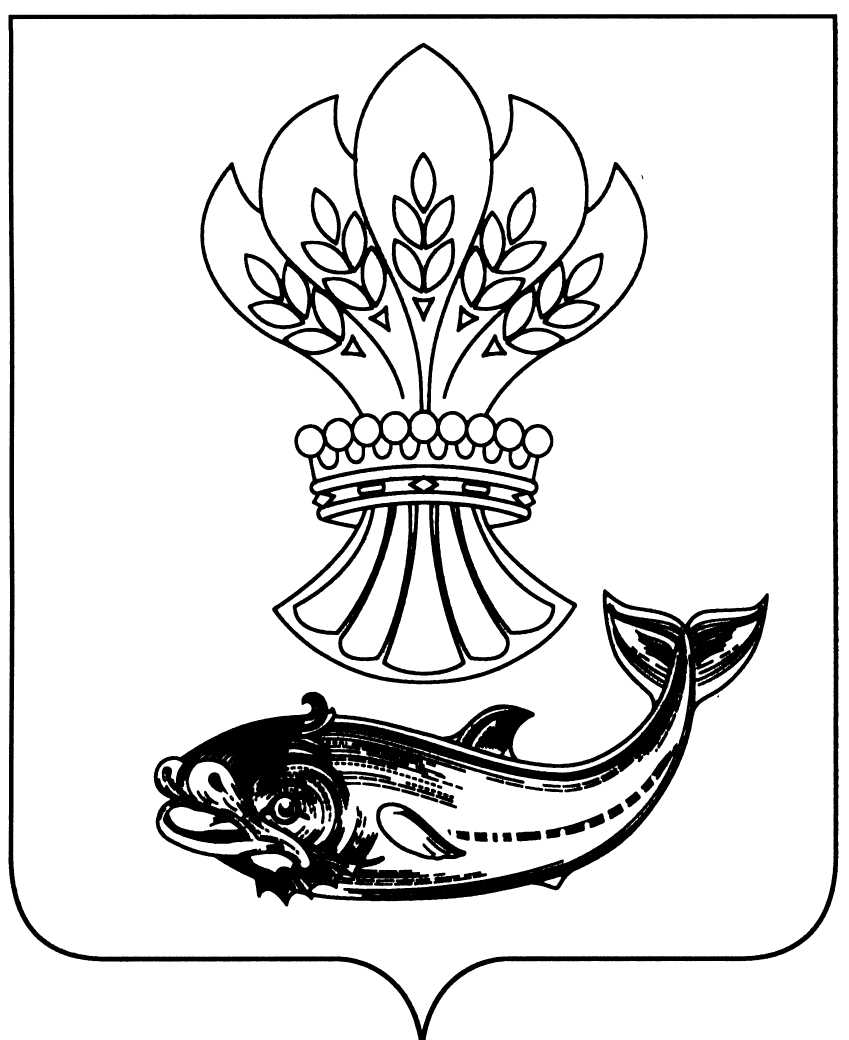 СОВЕТ НАРОДНЫХ ДЕПУТАТОВПАНИНСКОГО МУНИЦИПАЛЬНОГО РАЙОНАВОРОНЕЖСКОЙ ОБЛАСТИР Е Ш Е Н И Еот 27.12.2019 № 207 р.п. Панино О бюджете Панинского муниципального района на 2020 год и плановыйпериод 2021 и 2022 годовСтатья 1. Основные характеристики бюджета Панинского муниципального района на 2020 год и на плановый период 2021 и 2022 годов1. Утвердить основные характеристики бюджета Панинского муниципального района на 2020 год:1) прогнозируемый общий объем доходов бюджета Панинского муниципального района в сумме 563 870,4 тыс. рублей, в том числе безвозмездные поступления в сумме 434 490,4 тыс. рублей, из них:- безвозмездные поступления из областного бюджета в сумме 423 513,3 тыс. рублей, в том числе: дотации – 74 787,0 тыс. рублей, субсидии – 174 261,7 тыс. рублей, субвенции – 174 343,3 тыс. рублей, иные межбюджетные трансферты, имеющие целевое назначение – 121,3 тыс. рублей;- безвозмездные поступления от бюджетов поселений Панинского муниципального района в сумме 10 977,1 тыс. рублей;2) общий объем расходов бюджета Панинского муниципального района в сумме 579 794,6 тыс. рублей;3) прогнозируемый дефицит бюджета Панинского муниципального района в сумме 15 924,2 тыс. рублей;4) источники внутреннего финансирования дефицита бюджета Панинского муниципального района на 2020 год и на плановый период 2021 и 2022 годов согласно приложению 1 к настоящему Решению совета народных депутатов. 2. Утвердить основные характеристики бюджета Панинского муниципального района на 2021 год и на 2022 год:1) прогнозируемый общий объем доходов бюджета Панинского муниципального района:- на 2021 год в сумме 497 336,6 тыс. рублей, в том числе объем безвозмездных поступлений в сумме 367 842,6 тыс. рублей, из них:- безвозмездные поступления из областного бюджета в сумме 367 842,6 тыс. рублей, в том числе: дотации – 44 042,0 тыс. рублей, субсидии – 145 063,25 тыс. рублей, субвенции – 178 616,0 тыс. рублей, иные межбюджетные трансферты, имеющие целевое назначение – 121,3 тыс. рублей;- на 2022 год в сумме 586 297,0 тыс. рублей, в том числе объем безвозмездных поступлений в сумме 453 563,0 тыс. рублей, из них:безвозмездные поступления из областного бюджета в сумме 453 563,0 тыс. рублей, в том числе: дотации – 46 342,0 тыс. рублей, субсидии – 226 165,9 тыс. рублей, субвенции – 180 933,8 тыс. рублей, иные межбюджетные трансферты, имеющие целевое назначение – 121,3 тыс. рублей;2) общий объем расходов бюджета Панинского муниципального района на 2021 год в сумме – 508 084,6 тыс. рублей, в том числе условно утвержденные расходы в сумме – 4338,4 тыс. рублей, и на 2022 год в сумме 597 181,2 тыс. рублей, в том числе условно утвержденные расходы в сумме 8954,0 тыс. рублей;3) прогнозируемый дефицит бюджета Панинского муниципального района на 2021 год в сумме 10 748,0 тыс. рублей, прогнозируемый дефицит бюджета Панинского муниципального района на 2022 год в сумме 10 884,2 тыс. рублей.Статья 2. Поступление доходов в бюджет Панинского муниципального района по кодам видов доходов, подвидов доходов на 2020 год и на плановый период 2021 и 2022 годовУтвердить поступление доходов в бюджет Панинского муниципального района по кодам видов доходов, подвидов доходов на 2020 год и на плановый период 2021 и 2022 годов согласно приложению 2 к настоящему Решению Совета народных депутатов Панинского муниципального района Воронежской области.Статья 3. Нормативы распределения доходов между бюджетами бюджетной системы Российской Федерации на 2020 год и на плановый период 2021 и 2022 годов1. В соответствии с пунктом 2 статьи 184.1 Бюджетного кодекса Российской Федерации утвердить нормативы отчислений от налогов, сборов и неналоговых доходов в бюджет Панинского муниципального района и бюджеты муниципальных образований на 2020 год и на плановый период 2021 и 2022 годов согласно приложению 3 к настоящему Решению Совета народных депутатов Панинского муниципального района Воронежской области.Статья 4. Главные администраторы доходов бюджета Панинского муниципального района и главные администраторы источников внутреннего финансирования дефицита бюджета Панинского муниципального района1. Утвердить перечень главных администраторов доходов бюджета Панинского муниципального района – органов государственной власти Российской Федерации – согласно приложению 4 к настоящему Решению совета народных депутатов Панинского муниципального района Воронежской области.2. Утвердить перечень главных администраторов доходов бюджета Панинского муниципального района – органов государственной власти Воронежской области - согласно приложению 5 к настоящему Решению совета народных депутатов Панинского муниципального района Воронежской области.3. Утвердить перечень главных администраторов доходов бюджета Панинского муниципального района – согласно приложению 6 к настоящему Решению совета народных депутатов Панинского муниципального района Воронежской области.4. Установить, что в соответствии с пунктом 2 статьи 20 Бюджетного кодекса Российской Федерации, в случае изменения состава и (или) функций главных администраторов доходов бюджета, а также изменения принципов назначения и присвоения структуры кодов классификации доходов бюджетов изменения в перечень главных администраторов доходов бюджета, а также состав закрепленных за ними кодов классификации доходов бюджетов вносится на основании приказов отдела по финансам, бюджету и мобилизации доходов администрации Панинского муниципального района Воронежской области без внесения изменений в решение о бюджете.5. Утвердить перечень главных администраторов источников внутреннего финансирования дефицита бюджета Панинского муниципального района согласно приложению 7 к настоящему Решению совета народных депутатов.Статья 5. Бюджетные ассигнования бюджета Панинского муниципального района на 2020 год и на плановый период 2021 и 2022 годов1. Утвердить ведомственную структуру расходов бюджета Панинского муниципального района на 2020 год и плановый период 2021 и 2022 годов согласно приложению 8 к настоящему Решению совета народных депутатов;2. Утвердить распределение бюджетных ассигнований по разделам, подразделам, целевым статьям (муниципальным программам Панинского муниципального района Воронежской области), группам видов расходов классификации расходов бюджета Панинского муниципального района на 2020 год и плановый период 2021 и 2022 годов согласно приложению 9 к настоящему Решению совета народных депутатов;3. Утвердить распределение бюджетных ассигнований по целевым статьям (муниципальным программам Панинского муниципального района Воронежской области), группам видов расходов, разделам, подразделам классификации расходов бюджета Панинского муниципального района на 2020 год и плановый период 2021 и 2022 годов согласно приложению 10 к настоящему Решению совета народных депутатов.4. Утвердить объем бюджетных ассигнований дорожного фонда Панинского муниципального района на 2020 год и на плановый период 2021 и 2022 годов в размере прогнозируемого объема установленных действующим законодательством источников формирования дорожного фонда Панинского муниципального района на 2020 год и плановый период 2021 и 2022 годов согласно приложению 11 к настоящему Решению совета народных депутатов.Установить, что средства дорожного фонда Панинского муниципального района направляются на:- проектирование, строительство (реконструкцию), капитальный ремонт, ремонт и содержание автомобильных дорог общего пользования межмуниципального значения и искусственных сооружений на них;- проектирование, строительство, реконструкцию автомобильных дорог общего пользования (за исключением автомобильных дорог федерального значения) с твердым покрытием до сельских населенных пунктов, не имеющих круглогодичной связи с сетью автомобильных дорог общего пользования, а также на их капитальный ремонт и ремонт, в том числе в виде субсидий местным бюджетам на указанную дорожную деятельность в отношении автомобильных дорог общего пользования местного значения;- уплату налога на имущество и других налогов;- погашение задолженности по бюджетным кредитам, полученным из областного бюджета на строительство (реконструкцию), капитальный ремонт, ремонт и содержание автомобильных дорог общего пользования (за исключением автомобильных дорог федерального, регионального значения), и на осуществление расходов на обслуживание долговых обязательств, связанных с использованием указанных кредитов;- предоставление субсидий местным бюджетам для погашения задолженности по бюджетным кредитам на проектирование, строительство, реконструкцию, капитальный ремонт, ремонт и содержание автомобильных дорог общего пользования местного значения, а также на капитальный ремонт и ремонт дворовых территорий многоквартирных домов, проездов к дворовым территориям многоквартирных домов населенных пунктов;- предоставление субсидий местным бюджетам на строительство (реконструкцию), капитальный ремонт, ремонт и содержание автомобильных дорог общего пользования местного значения, а также на капитальный ремонт и ремонт дворовых территорий многоквартирных домов, проездов к дворовым территориям многоквартирных домов населенных пунктов.Использование средств дорожного фонда Панинского муниципального района осуществляется в порядке, установленном администрацией Панинского муниципального района.5. Установить, что средства муниципального бюджета, полученные от возврата бюджетных кредитов муниципальными образованиями направляются на финансирование расходов муниципального бюджета.6. Утвердить распределение бюджетных ассигнований на исполнение публичных нормативных обязательств Панинского муниципального района на 2020 год и плановый период 2021 и 2022 годов согласно приложению № 12 к настоящему Решению совета народных депутатов. Статья 6. Особенности использования бюджетных ассигнований по обеспечению деятельности структурных подразделений администрации Панинского муниципального района и районных муниципальных учрежденийАдминистрация Панинского муниципального района не вправе принимать решения, приводящие к увеличению в 2020 году численности муниципальных служащих Панинского муниципального района, а также работников муниципальных казенных учреждений Панинского муниципального района.Статья 7. Межбюджетные трансферты местным бюджетамУтвердить:1) объем дотаций на выравнивание уровня бюджетной обеспеченности поселений Панинского муниципального района за счет субвенций по переданным полномочиям на 2020 год в сумме 4612,0 тыс. рублей, на 2021 год в сумме 3867,0 тыс. рублей, на 2022 год в сумме 3990,0 тыс. рублей.2) объем дотаций на выравнивание уровня бюджетной обеспеченности поселений Панинского муниципального района из бюджета Панинского муниципального района на 2020 год в сумме 3475,0 тыс. рублей, на 2021 год в сумме 3456,0 тыс. рублей, на 2022 год в сумме 3518,0 тыс. рублей.3) объем прочих межбюджетных трансфертов поселениям Панинского муниципального района из бюджета Панинского муниципального района на 2020 год в сумме 106 343,2 тыс. рублей, на 2021 год в сумме 87 032,7 тыс. рублей, на 2022 год в сумме 218 643,3 тыс. рублей.Статья 8. Предоставление бюджетных кредитов местным бюджетам в 2020 году1. Установить, что в 2020 году бюджетные кредиты местным бюджетам предоставляются из муниципального бюджета в пределах общего объема бюджетных ассигнований, предусмотренных по источникам внутреннего финансирования дефицита бюджета Панинского муниципального района, в сумме до 11000,00 тыс. рублей на срок в пределах финансового года.Бюджетные кредиты местным бюджетам предоставляются на следующие цели:1) покрытие временных кассовых разрывов, возникающих при исполнении местных бюджетов;2) осуществление мероприятий, связанных с ликвидацией последствий стихийных бедствий и техногенных аварий.3) на проектирование, строительство, реконструкцию, капитальный ремонт, ремонт и содержание автомобильных дорог общего пользования местного значения, а также на капитальный ремонт и ремонт дворовых территорий многоквартирных домов, проездов к дворовым территориям многоквартирных домов населенных пунктов.2. Установить плату за пользование указанными в части 1 настоящей статьи бюджетными кредитами:1) для покрытия временных кассовых разрывов, возникающих при исполнении местных бюджетов, в размере 0,1 процента годовых;2) для осуществления мероприятий, связанных с ликвидацией последствий стихийных бедствий и техногенных аварий в размере 0 процентов;3) на проектирование, строительство, реконструкцию, капитальный ремонт, ремонт и содержание автомобильных дорог общего пользования местного значения, а также на капитальный ремонт и ремонт дворовых территорий многоквартирных домов, проездов к дворовым территориям многоквартирных домов населенных пунктов в размере 0,1 процента годовых.3. Установить на 2020 год следующий порядок предоставления бюджетных кредитов муниципальным образованиям:1) решение о предоставлении бюджетных кредитов муниципальным образованиям для осуществления мероприятий, связанных с ликвидацией последствий стихийных бедствий и техногенных аварий, в том числе о сроках, на которые они предоставляются, утверждается правовым актом Совета народных депутатов Панинского муниципального района;2) решение о предоставлении бюджетных кредитов муниципальным образованиям для покрытия временных кассовых разрывов, возникающих при исполнении местных бюджетов, в том числе о сроках, на которые они предоставляются, принимается администрацией Панинского муниципального района;3) решение о предоставлении бюджетных кредитов муниципальным образованиям на проектирование, строительство, реконструкцию, капитальный ремонт, ремонт и содержание автомобильных дорог общего пользования местного значения, а также на капитальный ремонт и ремонт дворовых территорий многоквартирных домов, проездов к дворовым территориям многоквартирных домов населенных пунктов, в том числе о сроках, на которые они предоставляются, принимается администрацией Панинского муниципального района.4) для получения бюджетного кредита администрация муниципального образования, претендующая на его получение, обязана предоставить в отдел по финансам, бюджету и мобилизации доходов администрации Панинского муниципального района комплект документов, предусмотренный в Правилах предоставления (использования, возврата) бюджетных кредитов бюджетам муниципальных образований, утвержденных администрацией Панинского муниципального района;5) условия предоставления, использования и возврата бюджетных кредитов устанавливаются Правилами предоставления (использования, возврата) бюджетных кредитов бюджетам муниципальных образований, утвержденными администрацией Панинского муниципального района.4. Бюджетные кредиты предоставляются муниципальным образованиям без предоставления ими обеспечения исполнения своего обязательства по возврату кредитов, уплате процентных и иных платежей, предусмотренных соответствующим договором (соглашением).5. Бюджетный кредит не предоставляется бюджету муниципального образования, имеющему просроченную задолженность по бюджетным кредитам, полученным ранее из муниципального бюджета.6. Бюджетные кредиты используются на цели, предусмотренные частью 1 настоящей статьи, их возврат осуществляется в соответствии с требованиями бюджетного законодательства и условиями соглашения.Статья 9. Особенности списания и реструктуризации отдельных видов задолженности перед муниципальным бюджетомАдминистрация Панинского муниципального района Воронежской области вправе провести в 2020 году реструктуризацию денежных обязательств по бюджетным кредитам, выданным муниципальным образованиям Панинского муниципального района из муниципального бюджета на условиях частичного списания (сокращения) суммы основного долга и предоставления рассрочки исполнения обязательств в соответствии с действующим законодательством Российской Федерации по: - бюджетным кредитам, полученным в 2020 году на проектирование, строительство, реконструкцию, капитальный ремонт, ремонт и содержание автомобильных дорог общего пользования местного значения, а также на капитальный ремонт и ремонт дворовых территорий многоквартирных домов, проездов к дворовым территориям многоквартирных домов населенных пунктов.- бюджетным кредитам, полученным в 2020 году на покрытие временных кассовых разрывов, возникающих при исполнении местных бюджетов; За пользование средствами муниципального бюджета взимается плата в размере 0,1 процента, начисляемая на остаток реструктурированной задолженности по основному долгу и начисленным за фактический срок пользования бюджетным кредитом на дату реструктуризации задолженности по процентам.Порядок реструктуризации денежных обязательств перед муниципальным бюджетом устанавливается администрацией Панинского муниципального районаСтатья 10. Муниципальный долг Панинского муниципального района, обслуживание муниципального долга Панинского муниципального района, муниципальные внутренние заимствования Панинского муниципального района и предоставление муниципальных гарантий Панинского муниципального района в валюте Российской Федерации1. Установить верхний предел муниципального внутреннего долга Панинского муниципального района на 1 января 2021 года в сумме 0,00 тыс. рублей, в том числе верхний предел долга по муниципальным гарантиям Панинского муниципального района на 1 января 2021 года в сумме 0,00 тыс. рублей, на 1 января 2022 года в сумме 0,00 тыс. рублей, в том числе верхний предел долга по муниципальным гарантиям Панинского муниципального района на 1 января 2022 года в сумме 0,00 тыс. рублей, на 1 января 2023 года в сумме 0,00 тыс. рублей, в том числе верхний предел долга по муниципальным гарантиям Панинского муниципального района на 1 января 2023 года в сумме 0,00 тыс. рублей. 2. Утвердить объем расходов на обслуживание муниципального долга Панинского муниципального района на 2020 год в сумме 0,00 тыс. рублей; на 2021 год в сумме 0,00 тыс. рублей; на 2022 год в сумме 0,00 тыс. рублей.3. Утвердить программу муниципальных внутренних заимствований Панинского муниципального района на 2020 год и на плановый период 2021 и 2022 годов согласно приложению 13 к настоящему решению Совета народных депутатов Панинского муниципального района.Статья 11. Особенности исполнения бюджета Панинского муниципального района в 2020 году1. Установить, что остатки средств бюджета Панинкого муниципального района по состоянию на 1 января 2020 года, образовавшиеся в связи с неполным использованием бюджетных ассигнований по средствам, поступившим в 2019 году из бюджета Панинского муниципального района, подлежат использованию в 2020 году в соответствии со статьей 242 Бюджетного кодекса Российской Федерации.2. Установить, что остатки средств муниципального бюджета на начало текущего финансового года в объеме до 13000,0 тыс. рублей могут направляться в текущем финансовом году на покрытие временных кассовых разрывов.3. Установить, что не использованные по состоянию на 1 января 2020 года остатки межбюджетных трансфертов, предоставленных из областного бюджета бюджету Панинского муниципального района за счет средств федерального бюджета в форме субвенций, субсидий, иных межбюджетных трансфертов, имеющих целевое назначение, подлежат возврату в областной бюджет в течение первых семи рабочих дней 2020 года.Установить, что не использованные по состоянию на 1 января 2020 года остатки межбюджетных трансфертов, предоставленных из областного бюджета бюджету Панинского муниципального района за счет средств областного бюджета в форме субвенций, субсидий, иных межбюджетных трансфертов, имеющих целевое назначение, подлежат возврату в областной бюджет в течение первых семи рабочих дней 2020 года.Возврат не использованных по состоянию на 1 января 2020 года остатков межбюджетных трансфертов в областной бюджет осуществляется в порядке, установленном отделом по финансам, бюджету и мобилизации доходов администрации Панинского муниципального района.Установить, что средства в объеме остатков субсидий, предоставленных в 2020 году бюджетным учреждениям администрации Панинского муниципального района на финансовое обеспечение выполнения муниципальных заданий на оказание муниципальных услуг (выполнение работ), образовавшихся в связи с не достижением установленных муниципальным заданием показателей, характеризующих объем муниципальных услуг (работ), подлежат в установленном администрацией Панинского муниципального района порядке возврату в бюджет Панинского муниципального района.5. Установить, что факт уплаты обязательных платежей (в случаях, установленных нормативными правовыми актами Российской Федерации) муниципальным учреждениям, которым в соответствии с бюджетным законодательством Российской Федерации открыт лицевой счет в структурном подразделении администрации Панинского муниципального района в сфере финансов, подтверждается платежным поручением о переводе денежных средств с отметкой структурного подразделения администрации Панинского муниципального района в сфере финансов.6. Безвозмездные поступления от физических и юридических лиц (в том числе добровольные пожертвования) муниципальным районным казенным учреждениям, поступившие в бюджет Панинского муниципального района в 2020 году сверх утвержденных настоящим Решением совета народных депутатов бюджетных ассигнований, а также не использованные на 1 января 2020 года остатки средств от данных поступлений направляются в 2020 году на увеличение расходов соответствующих муниципальных казенных учреждений путем внесения изменений в сводную бюджетную роспись по представлению главных распорядителей средств бюджета Панинского муниципального района без внесения изменений в настоящее Решение совета народных депутатов.7. Средства от акцизов на автомобильный и прямогонный бензин, дизельное топливо и моторные масла для дизельных и (или) карбюраторных (инжекторных) двигателей, поступившие в бюджет Панинского муниципального района в 2020 году сверх утвержденных настоящим Решением совета народных депутатов бюджетных ассигнований, а также остатки средств местного бюджета на начало текущего финансового года в объеме бюджетных ассигнований муниципального дорожного фонда, не использованные в отчетном финансовом году, направляются в 2020 году на увеличение расходов соответствующих муниципальных учреждений путем внесения изменений в сводную бюджетную роспись по представлению главных распорядителей средств бюджета Панинского муниципального района без внесения изменений в настоящее Решение совета народных депутатов.8. Средства от налога, взимаемого в связи с применением упрощенной системы налогообложения, поступившие в бюджет Панинского муниципального района в 2020 году сверх утвержденных настоящим Решением совета народных депутатов бюджетных ассигнований направляются в 2020 году на увеличение расходов соответствующих муниципальных учреждений путем внесения изменений в сводную бюджетную роспись по представлению главных распорядителей средств бюджета Панинского муниципального района без внесения изменений в настоящее Решение совета народных депутатов. 9. Установить в соответствии с частью 3 статьи 58 Решения совета народных депутатов Панинского муниципального района «О бюджетном процессе в Панинском муниципальном районе Воронежской области», частью 3 статьи 217 Бюджетного кодекса Российской Федерации основания для внесения изменений в показатели сводной бюджетной росписи муниципального бюджета, в том числе связанные с особенностями исполнения муниципального бюджета и (или) распределения бюджетных ассигнований, без внесения изменений в настоящее Решение совета народных депутатов:1) направление остатков средств муниципального бюджета, предусмотренных частью 1 настоящей статьи;2) изменение бюджетной классификации Российской Федерации в соответствии с нормативными правовыми актами Российской Федерации;3) распределение зарезервированных в составе утвержденных статьей 5 настоящего Решения совета народных депутатов Панинского муниципального района бюджетных ассигнований, предусмотренных по подразделу «Другие общегосударственные вопросы», на реализацию решений главы администрации Панинского муниципального района.Использование зарезервированных средств осуществляется в порядке, установленном администрацией Панинского муниципального района;4) при передаче органам местного самоуправления в порядке межбюджетных отношений части государственных полномочий, органов государственной власти Российской Федерации;5) при передаче части полномочий местного значения, органов местного самоуправления поселений Панинского муниципального района в порядке межбюджетных отношений органам местного самоуправления Панинского муниципального района; 6) при передаче части полномочий местного значения муниципального района, органов местного самоуправления Панинского муниципального района в порядке межбюджетных отношений органам местного самоуправления поселений Панинского муниципального района; 7) в случае выделения безвозмездных средств, имеющих целевое назначение, предоставляемых из областного бюджета районному бюджету для распределения и передачи в местные бюджеты поселений на софинансирование расходных обязательств по вопросам местного значения, для компенсации дополнительных расходов, возникших в результате решений, принятых органами власти другого уровня и других основаниях.Порядок и условия распределения и предоставления безвозмездных средств устанавливаются правовым актом администрации Панинского муниципального района;8) перераспределение бюджетных ассигнований в целях софинансирования расходов бюджета на реализацию отдельных мероприятий (направлений расходов), капитальных вложений в объекты муниципальной собственности, для исполнения которых предоставляется субсидия из федерального и областного бюджета, в пределах предусмотренного настоящим решением общего объема бюджетных ассигнований главному распорядителю бюджетных средств.9) в случае образования в ходе исполнения бюджета 2020 года экономии по разделам, подразделам, целевым статьям, видам расходов и статьям экономической классификации расходов бюджетов Российской Федерации;10) бюджетные назначения по средствам прочих безвозмездных поступлений с учетом их фактического поступления;11) в случае выделения нормативно–правовым актом Воронежской области бюджетного кредита, имеющего целевое назначение, предоставляемого из областного бюджета районному бюджету для решения вопросов местного значения в рамках государственных и муниципальных программ;12) иных случаях, установленных бюджетным законодательством и нормативно – правовыми актами Российской Федерации и Воронежской области. 10.	Установить, что факт уплаты обязательных платежей в случаях, установленных нормативными правовыми актами Российской Федерации, муниципальным учреждениям, которым в соответствии с бюджетным законодательством Российской Федерации открыт лицевой счет в отделе по финансам, бюджету и мобилизации доходов администрации Панинского муниципального района Воронежской области, подтверждается платежным поручением о переводе денежных средств с отметкой местного казначейства - финансового отдела администрации Панинского муниципального района Воронежской области. Статья 12. Вступление в силу настоящего решения Совета народных депутатов Панинского муниципального районаНастоящие решение Совета народных депутатов Панинского муниципального района вступает в силу с 1 января 2020 года.ГлаваПанинского муниципального района Н.В. ЩегловПредседатель Совета народных депутатов Панинского муниципального района В.Д. Жукавин Приложение 1 к Решению Совета народных депутатов Панинского муниципального района  "О бюджете Панинского муниципального  района на 2020 год и на плановый период 2021 и 2022 годов"Источники внутреннего финансирования дефицита  бюджета Панинского муниципального района на 2020 год и на плановый период 2021 и 2022 годов									Сумма (тыс. рублей) Приложение № 2  к решению Совета народных депутатов Панинского муниципального района Воронежской области « О бюджете Панинского муниципального района на 2020 год и на налоговый период 2021 и 2022 годов»ПОСТУПЛЕНИЯ ДОХОДОВ В БЮДЖЕТ ПАНИНСКОГО МУНИЦИПАЛЬНОГО РАЙОНА  ПО КОДАМ ВИДОВ ДОХОДОВ, ПОДВИДОВ ДОХОДОВ НА 2020 ГОД И НА ПЛАНОВЫЙ ПЕРИОД 2021 И 2022 ГОДОВ	 (	тыс. руб.) Приложение № 3  к решению Совета народных депутатов Панинского муниципального района Воронежской области « О бюджете Панинского муниципального района на 2020 год и налоговый период 2021 и 2022 годов»НОРМАТИВЫ ОТЧИСЛЕНИЙ ОТ НАЛОГОВ, СБОРОВ И НЕНАЛОГОВЫХ ДОХОДОВ В БЮДЖЕТ ПАНИНСКОГО МУНИЦИПАЛЬНОГО РАЙОНА И БЮДЖЕТЫ МУНИЦИПАЛЬНЫХ ОБРАЗОВАНИЙ НА 2020 ГОД И НА ПЛАНОВЫЙ ПЕРИОД 2021 И 2022 ГОДОВ (в процентах) Приложение № 4 к решению Совета народных депутатов Панинского муниципального района Воронежской области « О бюджете Панинского муниципального района на 2020 год и налоговый период 2021 и 2022 годов »Перечень главных администраторов доходов 
бюджета Панинского муниципального района – органов государственной власти Российской Федерации*) В части доходов, зачисляемых в муниципальный бюджет в пределах компетенции главных администраторов доходов муниципального бюджета. Приложение № 5 к решению Совета народных депутатов Панинского муниципального района Воронежской области « О бюджете Панинского муниципального района на 2020 год и налоговый период 2021 и 2022 годов»Перечень главных администраторов доходов 
бюджета Панинского муниципального района – органов государственной власти Воронежской области Приложение № 6 к решению Совета народных депутатов Панинского муниципального района Воронежской области « О бюджете Панинского муниципального района на 2020 год и налоговый период 2021 и 2022 годов»ПЕРЕЧЕНЬ ГЛАВНЫХ АДМИНИСТРАТОРОВ ДОХОДОВ БЮДЖЕТА ПАНИНСКОГО МУНИЦИПАЛЬНОГО РАЙОНА  Приложение 7 к решению Совета народных депутатовПанинского муниципального района "О бюджете Панинского муниципального  района на 2020 год и на плановый  период 2021 и 2022 годовПеречень главных администраторов источников внутреннегофинансирования дефицита бюджета Панинского муниципального районана 2020 год и на плановый период 2021 и 2022 годов Приложение 11 к Решению Совета народных депутатов Панинского муниципального района «О бюджете Панинского муниципального района на 2020 год и плановый период 2021 и 2022 годов»Дорожный фонд Панинского муниципального районана 2020 год и плановый период 2021 и 2022 годов(тыс. рублей) Приложение 12 к решению Совета народных депутатов Панинского муниципального района «О бюджете Панинского муниципального района на 2020 год и на плановый период 2021 и 2022 годов"Распределение бюджетных ассигнований на исполнение публичных нормативных обязательств Панинского муниципального района на 2020 год и плановый период 2021 и 2022 годов Приложение 13 к решению Совета народных депутатов Панинского муниципального района  «О бюджете Панинского муниципального  района на 2020 год и плановый период  2021 и 2022 годы» Программамуниципальных внутренних заимствованийПанинского муниципального района на 2020 год и на плановый период 2021 и 2022 годы. (тыс. рублей)№ п/пНаименованиеКод классификации2019 год2020 год2021 год№ п/пНаименованиеКод классификации2019 год2020 год2021 год123456ИСТОЧНИКИ ВНУТРЕННЕГО ФИНАНСИРОВАНИЯ ДЕФИЦИТОВ БЮДЖЕТОВ01 00 00 00 00 0000 00015924,210748,010884,21Кредиты кредитных организаций в валюте Российской Федерации01 02 00 00 00 0000 0001Получение кредитов от кредитных организаций в валюте Российской Федерации01 02 00 00 00 0000 7001Получение кредитов от кредитных организаций бюджетами субъектов Российской Федерации в валюте Российской Федерации01 02 00 00 05 0000 7102Бюджетные кредиты от других бюджетов бюджетной системы Российской Федерации01 03 00 00 00 0000 0002Получение бюджетных кредитов от других бюджетов бюджетной системы Российской Федерации в валюте Российской Федерации01 03 00 00 00 0000 7002Получение кредитов от других бюджетов бюджетной системы Российской Федерации в валюте Российской Федерации01 03 00 00 05 0000 7102Погашение бюджетных кредитов, полученных от других бюджетов бюджетной системы Российской Федерации в валюте Российской Федерации01 03 00 00 00 0000 8002Погашение бюджетами субъектов Российской Федерации кредитов от других бюджетов бюджетной системы Российской Федерации в валюте Российской Федерации01 03 00 00 05 0000 8103Изменение остатков средств на счетах по учету средств бюджета01 05 00 00 00 0000 00015924,210748,010884,23Увеличение остатков средств бюджетов01 05 00 00 00 0000 500-563870,4-497336,6-586297,03Увеличение прочих остатков денежных средств бюджетов субъектов Российской Федерации01 05 02 01 05 0000 510-563870,4-497336,6-586297,03Уменьшение остатков средств бюджетов01 05 00 00 00 0000 600579794,6508084,6597181,23Уменьшение прочих остатков денежных средств бюджетов субъектов Российской Федерации01 05 02 01 05 0000 610579794,6508084,6597181,25Иные источники внутреннего финансирования дефицитов бюджетов01 06 00 00 00 0000 0005Исполнение государственных и муниципальных гарантий в валюте Российской Федерации01 06 04 00 00 0000 0005Исполнение государственных и муниципальных гарантий в валюте Российской Федерации в случае, если исполнение гарантом государственных и муниципальных гарантий ведет к возникновению права регрессного требования гаранта к принципалу либо обусловлено уступкой гаранту прав требования бенефициара к принципалу01 06 04 00 00 0000 8005Исполнение государственных гарантий субъектов Российской Федерации в валюте Российской Федерации в случае, если исполнение гарантом государственных и муниципальных гарантий ведет к возникновению права регрессного требования гаранта к принципалу01 06 04 00 05 0000 8105Бюджетные кредиты, предоставленные внутри страны в валюте Российской Федерации 01 06 05 00 00 0000 0005Возврат бюджетных кредитов, предоставленных внутри страны в валюте Российской Федерации 01 06 05 00 00 0000 60011000,05Возврат бюджетных кредитов, предоставленных другим бюджетам бюджетной системы Российской Федерации в валюте Российской Федерации01 06 05 02 00 0000 60011000,05Возврат бюджетных кредитов, предоставленных другим бюджетам бюджетной системы Российской Федерации из бюджетов субъектов Российской Федерации в валюте Российской Федерации01 06 05 02 05 0000 64011000,05Предоставление бюджетных кредитов внутри страны в валюте Российской Федерации 01 06 05 00 00 0000 500-11000,05Предоставление бюджетных кредитов другим бюджетам бюджетной системы Российской Федерации в валюте Российской Федерации01 06 05 02 00 0000 500-11000,05Предоставление бюджетных кредитов другим бюджетам бюджетной системы Российской Федерации из бюджетов субъектов Российской Федерации в валюте Российской Федерации01 06 05 02 05 0000 540-11000,0Код показателяНаименование показателя2020 год2021 год2022 год000 8 50 00000 00 0000 000ВСЕГО563 870,4497 336,6586 297,0000 1 00 00000 00 0000 000НАЛОГОВЫЕ И НЕНАЛОГОВЫЕ ДОХОДЫ129 380,0129 494,0132 734,0000 1 01 00000 00 0000 000НАЛОГИ НА ПРИБЫЛЬ, ДОХОДЫ72 686,075 900,076 915,0000 1 01 02000 01 0000 110Налог на доходы физических лиц72 686,075 900,076 915,0000 1 01 02010 01 0000 110Налог на доходы физических лиц с доходов, источником которых является налоговый агент, за исключением доходов, в отношении которых исчисление и уплата налога осуществляются в соответствии со статьями 227, 227.1 и 228 Налогового кодекса Российской Федерации70 505,073 623,074 608,0000 1 01 02020 01 0000 110Налог на доходы физических лиц с доходов, полученных от осуществления деятельности физическими лицами, зарегистрированными в качестве индивидуальных предпринимателей, нотариусов, занимающихся частной практикой, адвокатов, учредивших адвокатские кабинеты, и других лиц, занимающихся частной практикой в соответствии со статьей 227 Налогового кодекса Российской Федерации727,0736,0746,0000 1 01 02030 01 0000 110Налог на доходы физических лиц с доходов, полученных физическими лицами в соответствии со статьей 228 Налогового кодекса Российской Федерации1 454,01 541,01 561,0000 1 03 00000 00 0000 000НАЛОГИ НА ТОВАРЫ (РАБОТЫ, УСЛУГИ), РЕАЛИЗУЕМЫЕ НА ТЕРРИТОРИИ РОССИЙСКОЙ ФЕДЕРАЦИИ13 559,014 297,015 499,0000 1 03 02000 01 0000 110Акцизы по подакцизным товарам (продукции), производимым на территории Российской Федерации13 559,014 297,015 499,0000 1 03 02230 01 0000 110Доходы от уплаты акцизов на дизельное топливо, подлежащие распределению между бюджетами субъектов Российской Федерации и местными бюджетами с учетом установленных дифференцированных нормативов отчислений в местные бюджеты5 423,65 718,86 199,6000 1 03 02231 01 0000 110Доходы от уплаты акцизов на дизельное топливо, подлежащие распределению между бюджетами субъектов Российской Федерации и местными бюджетами с учетом установленных дифференцированных нормативов отчислений в местные бюджеты (по нормативам, установленным Федеральным законом о федеральном бюджете в целях формирования дорожных фондов субъектов Российской Федерации)5 423,65 718,86 199,6000 1 03 02240 01 0000 110Доходы от уплаты акцизов на моторные масла для дизельных и (или) карбюраторных (инжекторных) двигателей, подлежащие распределению между бюджетами субъектов Российской Федерации и местными бюджетами с учетом установленных дифференцированных нормативов отчислений в местные бюджеты271,2285,9310,0000 1 03 02241 01 0000 110Доходы от уплаты акцизов на моторные масла для дизельных и (или) карбюраторных (инжекторных) двигателей, подлежащие распределению между бюджетами субъектов Российской Федерации и местными бюджетами с учетом установленных дифференцированных нормативов отчислений в местные бюджеты (по нормативам, установленным Федеральным законом о федеральном бюджете в целях формирования дорожных фондов субъектов Российской Федерации)271,2285,9310,0000 1 03 02250 01 0000 110Доходы от уплаты акцизов на автомобильный бензин, подлежащие распределению между бюджетами субъектов Российской Федерации и местными бюджетами с учетом установленных дифференцированных нормативов отчислений в местные бюджеты7 864,28 292,38 989,4000 1 03 02251 01 0000 110Доходы от уплаты акцизов на автомобильный бензин, подлежащие распределению между бюджетами субъектов Российской Федерации и местными бюджетами с учетом установленных дифференцированных нормативов отчислений в местные бюджеты (по нормативам, установленным Федеральным законом о федеральном бюджете в целях формирования дорожных фондов субъектов Российской Федерации)7 864,28 292,39 989,4000 1 05 00000 00 0000 000НАЛОГИ НА СОВОКУПНЫЙ ДОХОД10 517,05 722,05 777,0000 1 05 01000 00 0000 110Налог, взимаемый в связи с применением упрощенной системы налогообложения2 350,02 400,02 450,0000 1 05 01010 01 0000 110Налог, взимаемый с налогоплательщиков, выбравших в качестве объекта налогообложения доходы1 833,01 872,01 911,0000 1 05 01011 01 0000 110Налог, взимаемый с налогоплательщиков, выбравших в качестве объекта налогообложения доходы1 833,01 872,01 911,0000 1 05 01020 01 0000 110Налог, взимаемый с налогоплательщиков, выбравших в качестве объекта налогообложения доходы, уменьшенные на величину расходов517,0528,0539,0000 1 05 01021 01 0000 110Налог, взимаемый с налогоплательщиков, выбравших в качестве объекта налогообложения доходы, уменьшенные на величину расходов517,0528,0539,0000 1 05 02000 02 0000 110Единый налог на вмененный доход для отдельных видов деятельности4 850,00,00,0000 1 05 02010 02 0000 110Единый налог на вмененный доход для отдельных видов деятельности4 850,00,00,0000 1 05 03000 01 0000 110Единый сельскохозяйственный налог3 232,03 232,03 232,0000 1 05 03010 01 0000 110Единый сельскохозяйственный налог3 232,03 232,03 232,0000 1 05 04000 02 0000 110Налог, взимаемый в связи с применением патентной системы налогообложения85,090,095,0000 1 05 04020 02 0000 110Налог, взимаемый в связи с применением патентной системы налогообложения, зачисляемый в бюджеты муниципальных районов 85,090,095,0000 1 08 00000 00 0000 000ГОСУДАРСТВЕННАЯ ПОШЛИНА2 500,02 550,02 600,0000 1 08 03010 01 0000 110Государственная пошлина по делам, рассматриваемым в судах общей юрисдикции, мировыми судьями (за исключением Верховного суда Российской Федерации) 2 500,02 550,02 600,0000 1 11 00000 00 0000 000ДОХОДЫ ОТ ИСПОЛЬЗОВАНИЯ ИМУЩЕСТВА, НАХОДЯЩЕГОСЯ В ГОСУДАРСТВЕННОЙ И МУНИЦИПАЛЬНОЙ СОБСТВЕННОСТИ16 500,017 000,017 500,0000 1 11 05000 00 0000 120Доходы, получаемые в виде арендной либо иной платы за передачу в возмездное пользование государственного и муниципального имущества (за исключением имущества бюджетных и автономных учреждений, а также имущества государственных и муниципальных унитарных предприятий, в том числе казенных)16 500,017 000,017 500,0000 1 11 05010 00 0000 120Доходы, получаемые в виде арендной платы за земельные участки, государственная собственность на которые не разграничена, а также средства от продажи права на заключение договоров аренды указанных земельных участков16 000,016 500,017 000,0000 1 11 05013 05 0000 120Доходы, получаемые в виде арендной платы за земельные участки, государственная собственность на которые не разграничена и которые расположены в границах сельских поселений и межселенных территорий муниципальных районов, а также средства от продажи права на заключение договоров аренды указанных земельных участков13 843,014 343,014 865,0000 1 11 05013 13 0000 120Доходы, получаемые в виде арендной платы за земельные участки, государственная собственность на которые не разграничена и которые расположены в границах городских поселений, а также средства от продажи права на заключение договоров аренды указанных земельных участков2 157,02 157,02 135,0000 1 11 05030 00 0000 120Доходы от сдачи в аренду имущества, находящегося в оперативном управлении органов государственной власти, органов местного самоуправления, государственных внебюджетных фондов и созданных ими учреждений (за исключением имущества бюджетных и автономных учреждений)500,0500,0500,0000 1 11 05035 05 0000 120Доходы от сдачи в аренду имущества, находящегося в оперативном управлении органов управления муниципальных районов и созданных ими учреждений (за исключением имущества муниципальных бюджетных и автономных учреждений)500,0500,0500,0000 1 12 00000 00 0000 000ПЛАТЕЖИ ПРИ ПОЛЬЗОВАНИИ ПРИРОДНЫМИ РЕСУРСАМИ200,0210,0220,0000 1 12 01000 01 0000 120Плата за негативное воздействие на окружающую среду200,0210,0220,0000 1 12 01010 01 0000 120Плата за выбросы загрязняющих веществ в атмосферный воздух стационарными объектами57,059,061,0000 1 12 01030 01 0000 120Плата за сбросы загрязняющих веществ в водные объекты1,01,01,0000 1 12 01040 01 0000 120Плата за размещение отходов производства и потребления142,0150,0158,0000 1 13 00000 00 0000 000ДОХОДЫ ОТ ОКАЗАНИЯ ПЛАТНЫХ УСЛУГ (РАБОТ) И КОМПЕНСАЦИИ ЗАТРАТ ГОСУДАРСТВА7 418,07 715,08 023,0000 1 13 01990 00 0000 130Прочие доходы от оказания платных услуг (работ)7 418,07 715,08 023,0000 1 14 00000 00 0000 000ДОХОДЫ ОТ ПРОДАЖИ МАТЕРИАЛЬНЫХ И НЕМАТЕРИАЛЬНЫХ АКТИВОВ3 700,03 700,03 700,0000 1 14 02000 00 0000 000Доходы от реализации имущества, находящегося в государственной и муниципальной собственности (за исключением движимого имущества бюджетных и автономных учреждений, а также имущества государственных и муниципальных унитарных предприятий, в том числе казенных)200,0200,0200,0000 1 14 02050 05 0000 410Доходы от реализации имущества, находящегося в собственности муниципальных районов (за исключением движимого имущества муниципальных бюджетных и автономных учреждений, а также имущества муниципальных унитарных предприятий, в том числе казенных), в части реализации основных средств по указанному имуществу200,0200,0200,0000 114 02053 05 0000 410Доходы от реализации иного имущества, находящегося в собственности муниципальных районов (за исключением имущества муниципальных бюджетных и автономных учреждений, а также имущества муниципальных унитарных предприятий, в том числе казенных), в части реализации основных средств по указанному имуществу200,0200,0200,0000 1 14 06000 00 0000 430Доходы от продажи земельных участков, находящихся в государственной и муниципальной собственности3 500,03 500,03 500,0000 1 14 06010 0000 430Доходы от продажи земельных участков, государственная собственность на которые не разграничена3 500,03 500,03 500,0000 1 14 06013 05 0000 430Доходы от продажи земельных участков, государственная собственность на которые не разграничена и которые расположены в границах сельских поселений и межселенных территорий муниципальных районов3 500,03 500,03 500,0000 1 16 00000 00 0000 000ШТРАФЫ, САНКЦИИ, ВОЗМЕЩЕНИЕ УЩЕРБА2 300,02 400,02 500,0000 1 16 01000 01 0000 140Административные штрафы, установленные Кодексом Российской Федерации об административных правонарушениях2 300,02 400,02 500,0000 1 16 01050 01 0000 140Административные штрафы, установленные Главой 5 Кодекса Российской Федерации об административных правонарушениях, за административные правонарушения, посягающие на права граждан58,060,063,0000 1 16 01053 01 0000 140Административные штрафы, установленные Главой 5 Кодекса Российской Федерации об административных правонарушениях, за административные правонарушения, посягающие на права граждан, налагаемые мировыми судьями, комиссиями по делам несовершеннолетних и защите их прав58,060,063,0000 1 16 01080 01 0000 140Административные штрафы, установленные Главой 8 Кодекса Российской Федерации об административных правонарушениях, за административные правонарушения в области охраны окружающей среды и природопользования11,012,013,0000 1 16 01083 01 0000 140Административные штрафы, установленные Главой 8 Кодекса Российской Федерации об административных правонарушениях, за административные правонарушения в области охраны окружающей среды и природопользования, налагаемые мировыми судьями, комиссиями по делам несовершеннолетних и защите их прав11,012,013,0000 1 16 01100 01 0000 140Административные штрафы, установленные Главой 10 Кодекса Российской Федерации об административных правонарушениях, за административные правонарушения в сельском хозяйстве, ветеринарии и мелиорации земель23,024,025,0000 1 16 01103 01 0000 140Административные штрафы, установленные Главой 10 Кодекса Российской Федерации об административных правонарушениях, за административные правонарушения в сельском хозяйстве, ветеринарии и мелиорации земель, налагаемые мировыми судьями, комиссиями по делам несовершеннолетних и защите их прав23,024,025,0000 1 16 01120 01 0000 140Административные штрафы, установленные Главой 12 Кодекса Российской Федерации об административных правонарушениях, за административные правонарушения в области дорожного движения1 219,01 272,01 325,0000 1 16 01123 01 0000 140Административные штрафы, установленные Главой 12 Кодекса Российской Федерации об административных правонарушениях, за административные правонарушения в области дорожного движения, налагаемые мировыми судьями, комиссиями по делам несовершеннолетних и защите их прав1 219,01 272,01 325,0000 1 16 01140 01 0000 140Административные штрафы, установленные Главой 14 Кодекса Российской Федерации об административных правонарушениях, за административные правонарушения в области предпринимательской деятельности и деятельности саморегулируемых организаций390,0408,0425,0000 1 16 01143 01 0000 140Административные штрафы, установленные Главой 14 Кодекса Российской Федерации об административных правонарушениях, за административные правонарушения в области предпринимательской деятельности и деятельности саморегулируемых организаций, налагаемые мировыми судьями, комиссиями по делам несовершеннолетних и защите их прав390,0408,0425,0000 1 16 01150 01 0000 140Административные штрафы, установленные Главой 15 Кодекса Российской Федерации об административных правонарушениях, за административные правонарушения в области финансов, налогов и сборов, страхования, рынка ценных бумаг104,0108,0111,0000 1 16 01153 01 0000 140Административные штрафы, установленные Главой 15 Кодекса Российской Федерации об административных правонарушениях, за административные правонарушения в области финансов, налогов и сборов, страхования, рынка ценных бумаг (за исключением штрафов, указанных в пункте 6 статьи 46 Бюджетного кодекса Российской Федерации), налагаемые мировыми судьями, комиссиями по делам несовершеннолетних и защите их прав104,0108,0111,0000 1 16 01190 01 0000 140Административные штрафы, установленные Главой 19 Кодекса Российской Федерации об административных правонарушениях, за административные правонарушения против порядка управления175,0180,0188,0000 1 16 01193 01 0000 140Административные штрафы, установленные Главой 19 Кодекса Российской Федерации об административных правонарушениях, за административные правонарушения против порядка управления, налагаемые мировыми судьями, комиссиями по делам несовершеннолетних и защите их прав175,0180,0188,0000 1 16 01200 01 0000 140Административные штрафы, установленные Главой 20 Кодекса Российской Федерации об административных правонарушениях, за административные правонарушения, посягающие на общественный порядок и общественную безопасность320,0336,0350,0000 1 16 01203 01 0000 140Административные штрафы, установленные Главой 20 Кодекса Российской Федерации об административных правонарушениях, за административные правонарушения, посягающие на общественный порядок и общественную безопасность, налагаемые мировыми судьями, комиссиями по делам несовершеннолетних и защите их прав315,0330,0343,0000 1 16 07090 05 0000 140Иные штрафы, неустойки, пени, уплаченные в соответствии с законом или договором в случае неисполнения или ненадлежащего исполнения обязательств перед муниципальным органом, (муниципальным казенным учреждением) муниципального района5,06,07,0000 2 00 00000 00 0000 000БЕЗВОЗМЕЗДНЫЕ ПОСТУПЛЕНИЯ434 490,4367 842,6453 563,0000 2 02 00000 00 0000 000БЕЗВОЗМЕЗДНЫЕ ПОСТУПЛЕНИЯ ОТ ДРУГИХ БЮДЖЕТОВ БЮДЖЕТНОЙ СИСТЕМЫ РОССИЙСКОЙ ФЕДЕРАЦИИ423 513,3367 842,6453 563,0000 2 02 15001 05 0000 150Дотации бюджетам муниципальных районов на выравнивание бюджетной обеспеченности74 787,044 042,046 342,0000 2 02 20041 05 0000 150Субсидии бюджетам муниципальных районов на строительство, модернизацию, ремонт и содержание автомобильных дорог общего пользования, в том числе дорог в поселениях (за исключением автомобильных дорог федерального значения)32 000,00,00,0000 2 02 20216 05 0000 150Субсидии бюджетам муниципальных районов на осуществление дорожной деятельности в отношении автомобильных дорог общего пользования, а также капитального ремонта и ремонта дворовых территорий многоквартирных домов, проездов к дворовым территориям многоквартирных домов населенных пунктов43 388,627 222,329 574,9000 2 02 25027 05 0000 150Субсидии бюджетам муниципальных районов на реализацию мероприятий государственной программы Российской Федерации "Доступная среда"596,00,00,0000 2 02 25169 05 0000 150Субсидии бюджетам муниципальных районов на обновление материально-технической базы для формирования у обучающихся современных технологических и гуманитарных навыков1 117,13 380,96 753 ,7000 2 02 25467 05 0000 150Субсидии бюджетам муниципальных районов на обеспечение развития и укрепления материально- технической базы домов культуры в населенных пунктах с числом жителей до 50 тысяч человек1 000,02 500,05 000,0000 2 02 25497 05 0000 150Субсидии бюджетам муниципальных районов на реализацию мероприятий по обеспечению жильем молодых семей1 833,03639,83805,3000 2 02 25210 05 0000 150Субсидии бюджетам муниципальных районов на внедрение целевой модели цифровой образовательной среды в общеобразовательных организациях и профессиональных образовательных организациях2 259,24 509,10000 2 02 25519 05 0000 150Субсидия бюджетам муниципальных районов на поддержку отрасли культуры5 438,30,00,0000 2 02 25567 05 0000 150Субсидии бюджетам муниципальных районов на обеспечение устойчивого развития сельских территорий1 188,0891,0891,0 000 2 02 29999 05 0000 150Прочие субсидии бюджетам муниципальных районов85 441,4102 920,1180 141,0000 2 02 30024 05 0000 150Субвенции бюджетам муниципальных районов на выполнение передаваемых полномочий субъектов Российской Федерации5 391,04 670,04 824,0000 2 02 30029 05 0000 150Субвенции бюджетам муниципальных районов на компенсацию части платы, взимаемой с родителей (законных представителей) за присмотр и уход за детьми, посещающими образовательные организации, реализующие образовательные программы дошкольного образования92,092,092,0000 2 02 35260 05 0000 150Субвенции бюджетам муниципальных районов на выплату единовременного пособия при всех формах устройства детей, лишенных родительского попечения, в семью162,0187,2196,2000 2 02 39998 05 0000 150Единая субвенция бюджетам муниципальных районов8 230,08 090,08 426,0000 2 02 39999 05 0000 150Прочие субвенции бюджетам муниципальных районов160 468,3165 576,8167 395,6000 2 02 40014 05 0000 150Межбюджетные трансферты, передаваемые бюджетам муниципальных районов из бюджетов поселений на осуществление части полномочий по решению вопросов местного значения в соответствии с заключенными соглашениями10 977,100000 2 02 49999 05 0000 150Прочие межбюджетные трансферты, передаваемые бюджетам муниципальных районов121,3121,3121,3Наименование налога (сбора)Бюджет муниципального районаБюджеты поселенийДоходы от погашения задолженности и перерасчетов по отмененным налогам, сборам и иным обязательным платежамНалог на прибыль организаций, зачислявшихся до 1 января 2005 года в местные бюджеты100Платежи за добычу общераспространенных полезных ископаемых100Платежи за добычу других полезных ископаемых50Налог на имущество предприятий50Налог с имущества, переходящего в порядке наследования или дарения100Земельный налог (по обязательствам, возникшим до 1 января 2006 года)100100Налог с продаж60Сбор на нужды образовательных учреждений, взимаемый с юридических лиц100Налог на рекламу, мобилизируемый на территориях муниципальных районов 100Целевые сборы с граждан и предприятий, учреждений, организаций на содержание милиции, на благоустройство территорий, на нужды образования и другие цели100Прочие местные налоги и сборы, мобилизуемые на территории муниципальных районов100Доходы от использования имущества, находящегося в государственной и муниципальной собственностиПроценты, полученные от предоставления бюджетных кредитов внутри страны за счет средств бюджетов муниципальных районов100Доходы от перечисления части прибыли, остающейся после уплаты налогов и иных обязательных платежей муниципальных унитарных предприятий, созданных муниципальными районами100Прочие поступления от использования имущества, находящегося в собственности муниципальных районов (за исключением имущества муниципальных бюджетных и автономных учреждений, а также имущества муниципальных унитарных предприятий, в том числе казенных)100Доходы от оказания платных услуг и компенсации затратПрочие доходы от оказания платных услуг (работ) получателями средств бюджетов муниципальных районов 100Прочие доходы от оказания платных услуг (работ) получателями средств бюджетов сельских поселений 100Прочие доходы от оказания платных услуг (работ) получателями средств бюджетов городских поселений100Прочие доходы от компенсации затрат бюджетов муниципальных районов100Прочие доходы от компенсации затрат бюджетов сельских поселений100Прочие доходы от компенсации затрат бюджетов городских поселений100Доходы от продажи материальных и нематериальных активовДоходы от реализации имущества, находящегося в оперативном управлении учреждений, находящихся в ведении органов управления муниципальных районов ( за исключением имущества муниципальных бюджетных автономных учреждений), в части реализации основных средств по указанному имуществу100Доходы от реализации имущества, находящегося в собственности муниципальных районов ( за исключением имущества муниципальных бюджетных автономных учреждений, а также имущества муниципальных унитарных предприятий, в том числе казенных), в части реализации основных средств по указанному имуществу100Доходы от реализации недвижимого имущества бюджетных, автономных учреждений, находящегося в собственности муниципальных районов, в части реализации основных средств100Доходы от реализации имущества, находящегося в оперативном управлении учреждений, находящихся в ведении органов управления муниципальных районов (за исключением имущества муниципальных бюджетных и автономных учреждений), в части реализации материальных запасов по указанному имуществу100Доходы от реализации иного имущества, находящегося в собственности муниципальных районов (за исключением имущества муниципальных бюджетных и автономных учреждений, а также имущества муниципальных унитарных предприятий, в том числе казенных), в части реализации материальных запасов по указанному имуществу100Доходы от штрафов, санкций, возмещения ущербаШтрафы, неустойки, пени, уплаченные в случае просрочки исполнения поставщиком (подрядчиком, исполнителем) обязательств, предусмотренных муниципальным контрактом, заключенным муниципальным органом, казенным учреждением муниципального района100Иные штрафы, неустойки, пени, уплаченные в соответствии с законом или договором в случае неисполнения или ненадлежащего исполнения обязательств перед муниципальным органом, (муниципальным казенным учреждением) муниципального района100Платежи в целях возмещения ущерба при расторжении муниципального контракта, заключенного с муниципальным органом муниципального района (муниципальным казенным учреждением), в связи с односторонним отказом исполнителя (подрядчика) от его исполнения (за исключением муниципального контракта, финансируемого за счет средств муниципального дорожного фонда)100Платежи в целях возмещения ущерба при расторжении муниципального контракта, финансируемого за счет средств муниципального дорожного фонда муниципального района, в связи с односторонним отказом исполнителя (подрядчика) от его исполнения100Штрафы, неустойки, пени, уплаченные в случае просрочки исполнения поставщиком (подрядчиком, исполнителем) обязательств, предусмотренных муниципальным контрактом, заключенным муниципальным органом, казенным учреждением сельского поселения100Иные штрафы, неустойки, пени, уплаченные в соответствии с законом или договором в случае неисполнения или ненадлежащего исполнения обязательств перед муниципальным органом, (муниципальным казенным учреждением) сельского поселения100Платежи в целях возмещения ущерба при расторжении муниципального контракта, заключенного с муниципальным органом сельского поселения (муниципальным казенным учреждением), в связи с односторонним отказом исполнителя (подрядчика) от его исполнения (за исключением муниципального контракта, финансируемого за счет средств муниципального дорожного фонда)100Платежи в целях возмещения ущерба при расторжении муниципального контракта, финансируемого за счет средств муниципального дорожного фонда сельского поселения, в связи с односторонним отказом исполнителя (подрядчика) от его исполнения100Штрафы, неустойки, пени, уплаченные в случае просрочки исполнения поставщиком (подрядчиком, исполнителем) обязательств, предусмотренных муниципальным контрактом, заключенным муниципальным органом, казенным учреждением городского поселения100Иные штрафы, неустойки, пени, уплаченные в соответствии с законом или договором в случае неисполнения или ненадлежащего исполнения обязательств перед муниципальным органом, (муниципальным казенным учреждением) городского поселения100Платежи в целях возмещения ущерба при расторжении муниципального контракта, заключенного с муниципальным органом городского поселения (муниципальным казенным учреждением), в связи с односторонним отказом исполнителя (подрядчика) от его исполнения (за исключением муниципального контракта, финансируемого за счет средств муниципального дорожного фонда)100Платежи в целях возмещения ущерба при расторжении муниципального контракта, финансируемого за счет средств муниципального дорожного фонда городского поселения, в связи с односторонним отказом исполнителя (подрядчика) от его исполнения100В части прочих неналоговых доходовНевыясненные поступления, зачисляемые в бюджеты муниципальных районов100Невыясненные поступления, зачисляемые в бюджеты сельских поселений100Невыясненные поступления, зачисляемые в бюджеты городских поселений100Прочие неналоговые доходы бюджетов муниципальных районов100Прочие неналоговые доходы бюджетов сельских поселений100Прочие неналоговые доходы бюджетов городских поселений100Код бюджетнойклассификации Российской ФедерацииКод бюджетнойклассификации Российской ФедерацииНаименование главного 
администратора доходов муниципального бюджетаглавного адми-нистратора доходовдоходов муниципального бюджетаНаименование главного 
администратора доходов муниципального бюджета123048Федеральная служба по надзору в сфере природопользования0481 12 01000 01 0000 120Плата за негативное воздействие на окружающую среду0481 12 01010 01 0000 120Плата за выбросы загрязняющих веществ в атмосферный воздух стационарными объектами 048 1 12 01030 01 0000 120Плата за сбросы загрязняющих веществ в водные объекты048 1 12 01040 01 0000 120Плата за размещение отходов производства и потребления100Федеральное казначейство1001 03 02230 01 0000 110Доходы от уплаты акцизов на дизельное топливо, подлежащие распределению между бюджетами субъектов Российской Федерации и местными бюджетами с учетом установленных дифференцированных нормативов отчислений в местные бюджеты1001 03 02240 01 0000 110Доходы от уплаты акцизов на моторные масла для дизельных и (или) карбюраторных (инжекторных) двигателей, подлежащие распределению между бюджетами субъектов Российской Федерации и местными бюджетами с учетом установленных дифференцированных нормативов отчислений в местные бюджеты1001 03 02250 01 0000 110Доходы от уплаты акцизов на автомобильный бензин, подлежащие распределению между бюджетами субъектов Российской Федерации и местными бюджетами с учетом установленных дифференцированных нормативов отчислений в местные бюджеты1001 03 02260 01 0000 110Доходы от уплаты акцизов на прямогонный бензин, подлежащие распределению между бюджетами субъектов Российской Федерации и местными бюджетами с учетом установленных дифференцированных нормативов отчислений в местные бюджеты182Федеральная налоговая служба1821 01 02000 01 0000 110Налог на доходы физических лиц*182 1 05 01000 00 0000 110Налог, взимаемый в связи с применением упрощенной системы налогообложения*1821 05 01010 01 0000 110Налог, взимаемый с налогоплательщиков, выбравших в качестве объекта налогообложения доходы*1821 05 01011 01 0000 110Налог, взимаемый с налогоплательщиков, выбравших в качестве объекта налогообложения доходы*182 1 05 01020 01 0000 110Налог, взимаемый с налогоплательщиков, выбравших в качестве объекта налогообложения доходы, уменьшенные на величину расходов*182 1 05 01021 01 0000 110Налог, взимаемый с налогоплательщиков, выбравших в качестве объекта налогообложения доходы, уменьшенные на величину расходов*1821 05 02010 02 0000 110Единый налог на вмененный доход для отдельных видов деятельности1821 05 02020 02 0000 110Единый налог на вмененный доход для отдельных видов деятельности (за налоговые периоды, истекшие до 1 января 2011 года)1821 05 03010 01 0000 110Единый сельскохозяйственный налог*182 1 05 03020 01 0000 110Единый сельскохозяйственный налог (за налоговые периоды, истекшие до 1 января 2011 года)1821 06 05000 02 0000 110Налог на игорный бизнес1821 08 03010 01 0000 110Государственная пошлина по делам, рассматриваемым в судах общей юрисдикции, мировыми судьями (за исключением Верховного Суда Российской Федерации)1821 09 01030 05 0000 110Налог на прибыль организаций, зачислявшийся до 1 января 2005 года в метные бюджеты, мобилизуемый на территориях муниципальных районов1821 05 04020 02 0000 110Налог, взимаемый в связи с применением патентной системы налогообложения, зачисляемый в бюджеты муниципальных районов 1821 09 04040 01 0000 110Налог с имущества, переходящего в порядке наследования или дарения1821 09 04050 00 0000 110 Земельный налог ( по обязательствам возникшим до 1 января 2006 года)1821 09 06010 02 0000 110Налог с продаж1821 09 07000 00 0000 110Прочие налоги и сборы ( по отмененным местным налогам и сборам) Код бюджетнойклассификации Российской ФедерацииКод бюджетнойклассификации Российской ФедерацииНаименование главного 
администратора доходов муниципального бюджетаглавного адми-нистратора доходовдоходов муниципального бюджетаНаименование главного 
администратора доходов муниципального бюджета123814Управление делами Воронежской области8141 16 01053 01 0000 140Административные штрафы, установленные Главой 5 Кодекса Российской Федерации об административных правонарушениях, за административные правонарушения, посягающие на права граждан, налагаемые мировыми судьями, комиссиями по делам несовершеннолетних и защите их прав814 1 16 01083 01 0000 140Административные штрафы, установленные Главой 8 Кодекса Российской Федерации об административных правонарушениях, за административные правонарушения в области охраны окружающей среды и природопользования, налагаемые мировыми судьями, комиссиями по делам несовершеннолетних и защите их прав814 1 16 01103 01 0000 140Административные штрафы, установленные Главой 10 Кодекса Российской Федерации об административных правонарушениях, за административные правонарушения в сельском хозяйстве, ветеринарии и мелиорации земель, налагаемые мировыми судьями, комиссиями по делам несовершеннолетних и защите их прав814 1 16 01123 01 0000 140Административные штрафы, установленные Главой 12 Кодекса Российской Федерации об административных правонарушениях, за административные правонарушения в области дорожного движения, налагаемые мировыми судьями, комиссиями по делам несовершеннолетних и защите их прав814 1 16 01143 01 0000 140Административные штрафы, установленные Главой 14 Кодекса Российской Федерации об административных правонарушениях, за административные правонарушения в области предпринимательской деятельности и деятельности саморегулируемых организаций, налагаемые мировыми судьями, комиссиями по делам несовершеннолетних и защите их прав814 1 16 01153 01 0000 140Административные штрафы, установленные Главой 15 Кодекса Российской Федерации об административных правонарушениях, за административные правонарушения в области финансов, налогов и сборов, страхования, рынка ценных бумаг (за исключением штрафов, указанных в пункте 6 статьи 46 Бюджетного кодекса Российской Федерации), налагаемые мировыми судьями, комиссиями по делам несовершеннолетних и защите их прав814 1 16 01193 01 0000 140Административные штрафы, установленные Главой 19 Кодекса Российской Федерации об административных правонарушениях, за административные правонарушения против порядка управления, налагаемые мировыми судьями, комиссиями по делам несовершеннолетних и защите их прав814 1 16 01203 01 0000 140Административные штрафы, установленные Главой 20 Кодекса Российской Федерации об административных правонарушениях, за административные правонарушения, посягающие на общественный порядок и общественную безопасность, налагаемые мировыми судьями, комиссиями по делам несовершеннолетних и защите их правКод администратора доходовКод бюджетной классификации Наименование дохода914Администрация Панинского муниципального района Воронежской области 9141 08 07150 01 1000 110Государственная пошлина за выдачу разрешения на установку рекламной конструкции9141 11 05013 05 0000 120Доходы, получаемые в виде арендной платы за земельные участки, государственная собственность на которые не разграничена и которые расположены в границах сельских поселений и межселенных территорий муниципальных районов, а также средства от продажи права на заключение договоров аренды указанных земельных участков9141 11 05013 13 0000 120Доходы, получаемые в виде арендной платы за земельные участки, государственная собственность на которые не разграничена и которые расположены в границах городских поселений, а также средства от продажи права на заключение договоров аренды указанных земельных участков9141 11 05025 05 0000 120Доходы, получаемые в виде арендной платы, а также средства от продажи права на заключение договоров аренды за земли, находящиеся в собственности муниципальных районов (за исключением земельных участков муниципальных бюджетных и автономных учреждений)9141 11 05035 05 0000 120Доходы от сдачи в аренду имущества, находящегося в оперативном управлении органов управления муниципальных районов и созданных ими учреждений (за исключением имущества муниципальных бюджетных и автономных учреждений)9141 11 07015 05 0000 120Доходы от перечисления части прибыли, остающейся после уплаты налогов и иных обязательных платежей муниципальных унитарных предприятий, созданных муниципальными районами9141 11 09045 05 0000 120Прочие поступления от использования имущества, находящегося в собственности муниципальных районов (за исключением имущества муниципальных бюджетных и автономных учреждений, а также имущества муниципальных унитарных предприятий, в том числе казенных)9141 13 02995 05 0000 130Прочие доходы от компенсации затрат бюджетов муниципальных районов9141 14 02052 05 0000 410Доходы от реализации имущества, находящегося в оперативном управлении учреждений, находящихся в ведении органов управления муниципальных районов (за исключением имущества муниципальных бюджетных и автономных учреждений), в части реализации основных средств по указанному имуществу9141 14 02053 05 0000 410Доходы от реализации иного имущества, находящегося в собственности муниципальных районов (за исключением имущества муниципальных бюджетных и автономных учреждений, а также имущества муниципальных унитарных предприятий, в том числе казенных), в части реализации основных средств по указанному имуществу9141 14 02058 05 0000 410Доходы от реализации недвижимого имущества бюджетных, автономных учреждений, находящегося в собственности муниципальных районов, в части реализации основных средств9141 14 02052 05 0000 440Доходы от реализации имущества, находящегося в оперативном управлении учреждений, находящихся в ведении органов управления муниципальных районов (за исключением имущества муниципальных бюджетных и автономных учреждений), в части реализации материальных запасов по указанному имуществу9141 14 02053 05 0000 440Доходы от реализации иного имущества, находящегося в собственности муниципальных районов (за исключением имущества муниципальных бюджетных и автономных учреждений, а также имущества муниципальных унитарных предприятий, в том числе казенных), в части реализации материальных запасов по указанному имуществу9141 14 06013 05 0000 430Доходы от продажи земельных участков, государственная собственность на которые не разграничена и которые расположены в границах сельских поселений и межселенных территорий муниципальных районов914 1 14 06013 13 0000 430Доходы от продажи земельных участков, государственная собственность на которые не разграничена и которые расположены в границах городских поселений9141 14 06025 05 0000 430Доходы от продажи земельных участков, находящихся в собственности муниципальных районов (за исключением земельных участков муниципальных бюджетных и автономных учреждений)9141 16 07010 05 0000 140Штрафы, неустойки, пени, уплаченные в случае просрочки исполнения поставщиком (подрядчиком, исполнителем) обязательств, предусмотренных муниципальным контрактом, заключенным муниципальным органом, казенным учреждением муниципального района9141 16 07090 05 0000 140Иные штрафы, неустойки, пени, уплаченные в соответствии с законом или договором в случае неисполнения или ненадлежащего исполнения обязательств перед муниципальным органом, (муниципальным казенным учреждением) муниципального района9141 16 10081 05 0000 140Платежи в целях возмещения ущерба при расторжении муниципального контракта, заключенного с муниципальным органом муниципального района (муниципальным казенным учреждением), в связи с односторонним отказом исполнителя (подрядчика) от его исполнения (за исключением муниципального контракта, финансируемого за счет средств муниципального дорожного фонда)9141 16 10082 05 0000 140Платежи в целях возмещения ущерба при расторжении муниципального контракта, финансируемого за счет средств муниципального дорожного фонда муниципального района, в связи с односторонним отказом исполнителя (подрядчика) от его исполнения9141 17 01050 05 0000 180Невыясненные поступления, зачисляемые в бюджеты муниципальных районов9141 17 05050 05 0000 180Прочие неналоговые доходы бюджетов муниципальных районов9142 07 05030 05 0000 150Прочие безвозмездные поступления в бюджеты муниципальных районов 922Отдел культуры и архивного дела администрации Панинского муниципального района Воронежской области 9221 13 01995 05 0003 130Прочие доходы от оказания платных услуг (работ) получателями средств бюджетов муниципальных районов (МКУК «ПМЦБ»)9221 13 02995 05 0000 130Прочие доходы от компенсации затрат бюджетов муниципальных районов9221 16 07010 05 0000 140Штрафы, неустойки, пени, уплаченные в случае просрочки исполнения поставщиком (подрядчиком, исполнителем) обязательств, предусмотренных муниципальным контрактом, заключенным муниципальным органом, казенным учреждением муниципального района9221 16 07090 05 0000 140Иные штрафы, неустойки, пени, уплаченные в соответствии с законом или договором в случае неисполнения или ненадлежащего исполнения обязательств перед муниципальным органом, (муниципальным казенным учреждением) муниципального района9221 16 10081 05 0000 140Платежи в целях возмещения ущерба при расторжении муниципального контракта, заключенного с муниципальным органом муниципального района (муниципальным казенным учреждением), в связи с односторонним отказом исполнителя (подрядчика) от его исполнения (за исключением муниципального контракта, финансируемого за счет средств муниципального дорожного фонда)9221 16 10082 05 0000 140Платежи в целях возмещения ущерба при расторжении муниципального контракта, финансируемого за счет средств муниципального дорожного фонда муниципального района, в связи с односторонним отказом исполнителя (подрядчика) от его исполнения9221 17 01050 05 0000 180Невыясненные поступления, зачисляемые в бюджеты муниципальных районов9221 17 05050 05 0000 180Прочие неналоговые доходы бюджетов муниципальных районов9222 07 05030 05 0001 150Прочие безвозмездные поступления в бюджеты муниципальных районов (МКУДО «ДШИ р.п.Панино»)	924Отдел по образованию, опеке, попечительству, спорту и работе с молодежью администрации Панинского муниципального района Воронежской области924	 1 13 01995 05 1001 130Прочие доходы от оказания платных услуг (работ) получателями средств бюджетов муниципальных районов (МКОУ Александровская ООШ)924	 1 13 01995 05 1002 130Прочие доходы от оказания платных услуг (работ) получателями средств бюджетов муниципальных районов (МКОУ В-Катуховская ООШ)924	 1 13 01995 05 1003 130 Прочие доходы от оказания платных услуг (работ) получателями средств бюджетов муниципальных районов (МКОУ Ивановская СОШ)924	 1 13 01995 05 1004 130 Прочие доходы от оказания платных услуг (работ) получателями средств бюджетов муниципальных районов (МКОУ Криушанская СОШ)924	 1 13 01995 05 1005 130Прочие доходы от оказания платных услуг (работ) получателями средств бюджетов муниципальных районов (МКОУ Лимановская СОШ)924	 1 13 01995 05 1006 130 Прочие доходы от оказания платных услуг (работ) получателями средств бюджетов муниципальных районов (МКОУ Краснолимановская СОШ)924	 1 13 01995 05 1007 130 Прочие доходы от оказания платных услуг (работ) получателями средств бюджетов муниципальных районов (МКОУ Петровская СОШ)924	 1 13 01995 05 1008 130Прочие доходы от оказания платных услуг (работ) получателями средств бюджетов муниципальных районов (МКОУ Перелешинская СОШ)924	 1 13 01995 05 1010 130Прочие доходы от оказания платных услуг (работ) получателями средств бюджетов муниципальных районов (МКОУ Михайловская СОШ)924	 1 13 01995 05 1011 130Прочие доходы от оказания платных услуг (работ) получателями средств бюджетов муниципальных районов (МКОУ Мировская ООШ)924	 1 13 01995 05 1013 130Прочие доходы от оказания платных услуг (работ) получателями средств бюджетов муниципальных районов (МКОУ 1- Михайловская СОШ)924	 1 13 01995 05 1014 130Прочие доходы от оказания платных услуг (работ) получателями средств бюджетов муниципальных районов (МКОУ Тойдинская СОШ)924	 1 13 01995 05 1015 130Прочие доходы от оказания платных услуг (работ) получателями средств бюджетов муниципальных районов (МКОУ Чернавская СОШ)924	 1 13 01995 05 2001 130 Прочие доходы от оказания платных услуг (работ) получателями средств бюджетов муниципальных районов (МКДОУ детский сад «Сказочная страна»)924	 1 13 01995 05 2002 130 Прочие доходы от оказания платных услуг (работ) получателями средств бюджетов муниципальных районов (МКДОУ Краснолимановский детский сад)924	 1 13 01995 05 2003 130Прочие доходы от оказания платных услуг (работ) получателями средств бюджетов муниципальных районов (МКДОУ Перелешинский детский сад)924	 1 13 01995 05 2004 130 Прочие доходы от оказания платных услуг (работ) получателями средств бюджетов муниципальных районов (МКДОУ детский сад «Ласточка»)924	 1 13 01995 05 2005 130 Прочие доходы от оказания платных услуг (работ) получателями средств бюджетов муниципальных районов (МКОУ Мировская ООШ (детский сад))924	 1 13 01995 05 2006 130 Прочие доходы от оказания платных услуг (работ) получателями средств бюджетов муниципальных районов (МКОУ Ивановская СОШ (детский сад))924	 1 13 01995 05 2007 130 Прочие доходы от оказания платных услуг (работ) получателями средств бюджетов муниципальных районов (МКОУ Криушанская СОШ (детский сад))924	 1 13 01995 05 2008 130Прочие доходы от оказания платных услуг (работ) получателями средств бюджетов муниципальных районов (МКОУ Михайловская СОШ (детский сад))924	 1 13 01995 05 2009 130 Прочие доходы от оказания платных услуг (работ) получателями средств бюджетов муниципальных районов (МКОУ Лимановская СОШ (детский сад))9241 13 02995 05 0000 130Прочие доходы от компенсации затрат бюджетов муниципальных районов9241 16 07010 05 0000 140Штрафы, неустойки, пени, уплаченные в случае просрочки исполнения поставщиком (подрядчиком, исполнителем) обязательств, предусмотренных муниципальным контрактом, заключенным муниципальным органом, казенным учреждением муниципального района9241 16 07090 05 0000 140Иные штрафы, неустойки, пени, уплаченные в соответствии с законом или договором в случае неисполнения или ненадлежащего исполнения обязательств перед муниципальным органом, (муниципальным казенным учреждением) муниципального района9241 16 10081 05 0000 140Платежи в целях возмещения ущерба при расторжении муниципального контракта, заключенного с муниципальным органом муниципального района (муниципальным казенным учреждением), в связи с односторонним отказом исполнителя (подрядчика) от его исполнения (за исключением муниципального контракта, финансируемого за счет средств муниципального дорожного фонда)9241 16 10082 05 0000 140Платежи в целях возмещения ущерба при расторжении муниципального контракта, финансируемого за счет средств муниципального дорожного фонда муниципального района, в связи с односторонним отказом исполнителя (подрядчика) от его исполнения9241 17 01050 05 0000 180Невыясненные поступления, зачисляемые в бюджеты муниципальных районов9241 17 05050 05 0000 180Прочие неналоговые доходы бюджетов муниципальных районов 9242 07 05030 05 0000 150Прочие безвозмездные поступления в бюджеты муниципальных районов 927Отдел по финансам, бюджету и мобилизации доходов администрации Панинского муниципального района Воронежской области9271 11 03050 05 0000 120Проценты, полученные от предоставления бюджетных кредитов внутри страны за счет средств бюджетов муниципальных районов9271 13 01995 05 0000 130Прочие доходы от оказания платных услуг (работ) получателями средств бюджетов муниципальных районов9271 13 02995 05 0000 130Прочие доходы от компенсации затрат бюджетов муниципальных районов9271 16 07010 05 0000 140Штрафы, неустойки, пени, уплаченные в случае просрочки исполнения поставщиком (подрядчиком, исполнителем) обязательств, предусмотренных муниципальным контрактом, заключенным муниципальным органом, казенным учреждением муниципального района9271 16 07090 05 0000 140Иные штрафы, неустойки, пени, уплаченные в соответствии с законом или договором в случае неисполнения или ненадлежащего исполнения обязательств перед муниципальным органом, (муниципальным казенным учреждением) муниципального района9271 16 10081 05 0000 140Платежи в целях возмещения ущерба при расторжении муниципального контракта, заключенного с муниципальным органом муниципального района (муниципальным казенным учреждением), в связи с односторонним отказом исполнителя (подрядчика) от его исполнения (за исключением муниципального контракта, финансируемого за счет средств муниципального дорожного фонда)9271 16 10082 05 0000 140Платежи в целях возмещения ущерба при расторжении муниципального контракта, финансируемого за счет средств муниципального дорожного фонда муниципального района, в связи с односторонним отказом исполнителя (подрядчика) от его исполнения9271 17 01050 05 0000 180Невыясненные поступления, зачисляемые в бюджеты муниципальных районов927 1 17 05050 05 1001 180Прочие неналоговые доходы бюджетов муниципальных районов9271 18 01510 05 0000 150Поступления в бюджеты муниципальных районов по решениям о взыскании средств из иных бюджетов бюджетной системы Российской Федерации9271 18 01520 05 0000 150Перечисления из бюджетов муниципальных районов по решениям о взыскании средств, предоставленных из иных бюджетов бюджетной системы Российской Федерации9271 18 02500 05 0000 150Поступления в бюджеты муниципальных районов (перечисления из бюджетов муниципальных районов) по урегулированию расчетов между бюджетами бюджетной системы Российской Федерации по распределенным доходам9272 02 15001 05 0000 150Дотации бюджетам муниципальных районов на выравнивание бюджетной обеспеченности9272 02 15009 05 0000 150Дотации бюджетам муниципальных районов на частичную компенсацию дополнительных расходов на повышение оплаты труды работников бюджетной сферы и иные цели9272 02 19999 05 0000 150Прочие дотации бюджетам муниципальных районов9272 02 20041 05 0000 150Субсидии бюджетам муниципальных районов на строительство, модернизацию, ремонт и содержание автомобильных дорог общего пользования, в том числе дорог в поселениях (за исключением автомобильных дорог федерального значения)9272 02 20216 05 0000 150Субсидии бюджетам муниципальных районов на осуществление дорожной деятельности в отношении автомобильных дорог общего пользования, а также капитального ремонта и ремонта дворовых территорий многоквартирных домов, проездов к дворовым территориям многоквартирных домов населенных пунктов9272 02 25027 05 0000 150Субсидии бюджетам муниципальных районов на реализацию мероприятий государственной программы Российской Федерации «Доступная среда» 9272 02 25097 05 0000 150Субсидии бюджетам муниципальных районов на создание в общеобразовательных организациях, расположенных в сельской местности, условий для занятий физической культурой и спортом9272 02 25169 05 0000 150Субсидии бюджетам муниципальных районов на обновление материально-технической базы для формирования у обучающихся современных технологических и гуманитарных навыков9272 02 25210 05 0000 150Субсидии бюджетам муниципальных районов на внедрение целевой модели цифровой образовательной среды в общеобразовательных организациях и профессиональных образовательных организациях9272 02 25467 05 0000 150Субсидии бюджетам муниципальных районов на обеспечение развития и укрепления материально- технической базы домов культуры в населенных пунктах с числом жителей до 50 тысяч человек9272 02 25497 05 0000 150Субсидии бюджетам муниципальных районов на реализацию мероприятий по обеспечению жильем молодых семей9272 02 25519 05 0000 150Субсидия бюджетам муниципальных районов на поддержку отрасли культуры9272 02 25567 05 0000 150Субсидии бюджетам муниципальных районов на обеспечение устойчивого развития сельских территорий9272 02 29998 05 0000 150Субсидия бюджетам муниципальных районов на финансовое обеспечение отдельных полномочий9272 02 29999 05 0000 150Прочие субсидии бюджетам муниципальных районов9272 02 30024 05 0000 150Субвенции бюджетам муниципальных районов на выполнение передаваемых полномочий субъектов Российской Федерации9272 02 30027 05 0000 150Субвенция бюджетам муниципальных районов на содержание ребенка в семье опекуна и приемной семье, а также вознаграждение, причитающееся приемному родителю 9272 02 30029 05 0000 150Субвенция бюджетам муниципальных районов на компенсацию части, взимаемой с родителей (законных представителей) за присмотр и уход за детьми, посещающих образовательные организации, реализующие образовательные программы дошкольного образования9272 02 35260 05 0000 150Субвенции бюджетам муниципальных районов на выплату единовременного пособия при всех формах устройства детей, лишенных родительского попечения, в семью9272 02 39998 05 0000 150Единая субвенция бюджетам муниципальных районов9272 02 39999 05 0000 150Прочие субвенции бюджетам муниципальных районов9272 02 40014 05 0000 150Межбюджетные трансферты, передаваемые бюджетам муниципальных районов из бюджетов поселений на осуществление части полномочий по решению вопросов местного значения в соответствии с заключенными соглашениями9272 02 45160 05 0000 150Межбюджетные трансферты, передаваемые бюджетам муниципальных районов для компенсации дополнительных расходов, возникших в результате решений, принятых органами власти другого уровня9272 02 49999 05 0000 150Прочие межбюджетные трансферты, передаваемые бюджетам муниципальных районов9272 02 90065 05 0000 150Прочие безвозмездные поступления в бюджеты муниципальных районов от бюджетов сельских поселений9272 07 05030 05 0000 150Прочие безвозмездные поступления в бюджеты муниципальных районов9272 08 05000 05 0000 150Перечисления из бюджетов муниципальных районов (в бюджеты муниципальных районов) для осуществления возврата (зачета) излишне уплаченных или излишне взысканных сумм налогов, сборов и иных платежей, а также сумм процентов за несвоевременное осуществление такого возврата и процентов, начисленных на излишне взысканные суммы9272 18 60010 05 0000 150Доходы бюджетов муниципальных районов от возврата прочих остатков субсидий, субвенций и иных межбюджетных трансфертов, имеющих целевое назначение, прошлых лет из бюджетов поселений9272 19 60010 05 0000 150Возврат прочих остатков субсидий, субвенций и иных межбюджетных трансфертов, имеющих целевое назначение, прошлых лет из бюджетов муниципальных районовКод главыКод группы, подгруппы, статьи и вида источниковНаименование123Отдел по финансам, бюджету и мобилизации доходов администрации Панинского муниципального районаОтдел по финансам, бюджету и мобилизации доходов администрации Панинского муниципального районаОтдел по финансам, бюджету и мобилизации доходов администрации Панинского муниципального района92701 02 00 00 05 0000 710Получение кредитов от кредитных организаций муниципальным бюджетом Панинского муниципального района в валюте Российской Федерации92701 02 00 00 05 0000 810Погашение муниципальным бюджетом Панинского муниципального района кредитов от кредитных организаций в валюте Российской Федерации92701 03 01 00 05 0000 710Получение кредитов от других бюджетов бюджетной системы Российской Федерации муниципальным бюджетом Панинского муниципального района в валюте Российской Федерации92701 03 01 00 05 0000 810Погашение муниципальным бюджетом Панинского муниципального района кредитов от других бюджетов бюджетной системы Российской Федерации в валюте Российской Федерации92701 05 02 01 05 0000 510Увеличение прочих остатков денежных средств муниципального бюджета Панинского муниципального района 92701 05 02 01 05 0000 610Уменьшение прочих остатков денежных средств муниципального бюджета Панинского муниципального района92701 06 05 02 05 0000 540Предоставление бюджетных кредитов другим бюджетам бюджетной системы Российской Федерации из муниципального бюджета Панинского муниципального района в валюте Российской Федерации92701 06 05 02 05 0000 640Возврат бюджетных кредитов, предоставленных другим бюджетам бюджетной системы Российской Федерации из муниципального бюджета Панинского муниципального района в валюте Российской ФедерацииПриложение 8
к решению Совета народных депутатов
Панинского муниципального района
«О бюджете Панинского муниципального района на 2020
 год и на плановый период 2021 и 2022 годов»
от _____________ №______Приложение 8
к решению Совета народных депутатов
Панинского муниципального района
«О бюджете Панинского муниципального района на 2020
 год и на плановый период 2021 и 2022 годов»
от _____________ №______Приложение 8
к решению Совета народных депутатов
Панинского муниципального района
«О бюджете Панинского муниципального района на 2020
 год и на плановый период 2021 и 2022 годов»
от _____________ №______Приложение 8
к решению Совета народных депутатов
Панинского муниципального района
«О бюджете Панинского муниципального района на 2020
 год и на плановый период 2021 и 2022 годов»
от _____________ №______Приложение 8
к решению Совета народных депутатов
Панинского муниципального района
«О бюджете Панинского муниципального района на 2020
 год и на плановый период 2021 и 2022 годов»
от _____________ №______Приложение 8
к решению Совета народных депутатов
Панинского муниципального района
«О бюджете Панинского муниципального района на 2020
 год и на плановый период 2021 и 2022 годов»
от _____________ №______Приложение 8
к решению Совета народных депутатов
Панинского муниципального района
«О бюджете Панинского муниципального района на 2020
 год и на плановый период 2021 и 2022 годов»
от _____________ №______Приложение 8
к решению Совета народных депутатов
Панинского муниципального района
«О бюджете Панинского муниципального района на 2020
 год и на плановый период 2021 и 2022 годов»
от _____________ №______Приложение 8
к решению Совета народных депутатов
Панинского муниципального района
«О бюджете Панинского муниципального района на 2020
 год и на плановый период 2021 и 2022 годов»
от _____________ №______Приложение 8
к решению Совета народных депутатов
Панинского муниципального района
«О бюджете Панинского муниципального района на 2020
 год и на плановый период 2021 и 2022 годов»
от _____________ №______Приложение 8
к решению Совета народных депутатов
Панинского муниципального района
«О бюджете Панинского муниципального района на 2020
 год и на плановый период 2021 и 2022 годов»
от _____________ №______Приложение 8
к решению Совета народных депутатов
Панинского муниципального района
«О бюджете Панинского муниципального района на 2020
 год и на плановый период 2021 и 2022 годов»
от _____________ №______Приложение 8
к решению Совета народных депутатов
Панинского муниципального района
«О бюджете Панинского муниципального района на 2020
 год и на плановый период 2021 и 2022 годов»
от _____________ №______Приложение 8
к решению Совета народных депутатов
Панинского муниципального района
«О бюджете Панинского муниципального района на 2020
 год и на плановый период 2021 и 2022 годов»
от _____________ №______Приложение 8
к решению Совета народных депутатов
Панинского муниципального района
«О бюджете Панинского муниципального района на 2020
 год и на плановый период 2021 и 2022 годов»
от _____________ №______Приложение 8
к решению Совета народных депутатов
Панинского муниципального района
«О бюджете Панинского муниципального района на 2020
 год и на плановый период 2021 и 2022 годов»
от _____________ №______Приложение 8
к решению Совета народных депутатов
Панинского муниципального района
«О бюджете Панинского муниципального района на 2020
 год и на плановый период 2021 и 2022 годов»
от _____________ №______Приложение 8
к решению Совета народных депутатов
Панинского муниципального района
«О бюджете Панинского муниципального района на 2020
 год и на плановый период 2021 и 2022 годов»
от _____________ №______Приложение 8
к решению Совета народных депутатов
Панинского муниципального района
«О бюджете Панинского муниципального района на 2020
 год и на плановый период 2021 и 2022 годов»
от _____________ №______Приложение 8
к решению Совета народных депутатов
Панинского муниципального района
«О бюджете Панинского муниципального района на 2020
 год и на плановый период 2021 и 2022 годов»
от _____________ №______Приложение 8
к решению Совета народных депутатов
Панинского муниципального района
«О бюджете Панинского муниципального района на 2020
 год и на плановый период 2021 и 2022 годов»
от _____________ №______Приложение 8
к решению Совета народных депутатов
Панинского муниципального района
«О бюджете Панинского муниципального района на 2020
 год и на плановый период 2021 и 2022 годов»
от _____________ №______Приложение 8
к решению Совета народных депутатов
Панинского муниципального района
«О бюджете Панинского муниципального района на 2020
 год и на плановый период 2021 и 2022 годов»
от _____________ №______Приложение 8
к решению Совета народных депутатов
Панинского муниципального района
«О бюджете Панинского муниципального района на 2020
 год и на плановый период 2021 и 2022 годов»
от _____________ №______Ведомственная структура расходов бюджета Панинского муниципального района на 2020 год и на плановый период 2021 и 2022 годовВедомственная структура расходов бюджета Панинского муниципального района на 2020 год и на плановый период 2021 и 2022 годовВедомственная структура расходов бюджета Панинского муниципального района на 2020 год и на плановый период 2021 и 2022 годовВедомственная структура расходов бюджета Панинского муниципального района на 2020 год и на плановый период 2021 и 2022 годовВедомственная структура расходов бюджета Панинского муниципального района на 2020 год и на плановый период 2021 и 2022 годовВедомственная структура расходов бюджета Панинского муниципального района на 2020 год и на плановый период 2021 и 2022 годовВедомственная структура расходов бюджета Панинского муниципального района на 2020 год и на плановый период 2021 и 2022 годовВедомственная структура расходов бюджета Панинского муниципального района на 2020 год и на плановый период 2021 и 2022 годовВедомственная структура расходов бюджета Панинского муниципального района на 2020 год и на плановый период 2021 и 2022 годовВедомственная структура расходов бюджета Панинского муниципального района на 2020 год и на плановый период 2021 и 2022 годовВедомственная структура расходов бюджета Панинского муниципального района на 2020 год и на плановый период 2021 и 2022 годовВедомственная структура расходов бюджета Панинского муниципального района на 2020 год и на плановый период 2021 и 2022 годовВедомственная структура расходов бюджета Панинского муниципального района на 2020 год и на плановый период 2021 и 2022 годовНаименованиеНаименованиеНаименованиеНаименованиеНаименованиеГРБСРзПРЦСРВРСУММА (тыс.руб.)СУММА (тыс.руб.)СУММА (тыс.руб.)СУММА (тыс.руб.)СУММА (тыс.руб.)НаименованиеНаименованиеНаименованиеНаименованиеНаименованиеГРБСРзПРЦСРВР20202021202120222022В С Е Г ОВ С Е Г ОВ С Е Г ОВ С Е Г ОВ С Е Г О579794,6503746,2503746,2588227,2588227,2Администрация Панинского муниципального районаАдминистрация Панинского муниципального районаАдминистрация Панинского муниципального районаАдминистрация Панинского муниципального районаАдминистрация Панинского муниципального района914227500,8187062,3187062,3269960,8269960,8ОБЩЕГОСУДАРСТВЕННЫЕ ВОПРОСЫОБЩЕГОСУДАРСТВЕННЫЕ ВОПРОСЫОБЩЕГОСУДАРСТВЕННЫЕ ВОПРОСЫОБЩЕГОСУДАРСТВЕННЫЕ ВОПРОСЫОБЩЕГОСУДАРСТВЕННЫЕ ВОПРОСЫ9140138280,027599,027599,026981,226981,2Функционирование высшего должностного лица субъекта Российской Федерации и муниципального образованияФункционирование высшего должностного лица субъекта Российской Федерации и муниципального образованияФункционирование высшего должностного лица субъекта Российской Федерации и муниципального образованияФункционирование высшего должностного лица субъекта Российской Федерации и муниципального образованияФункционирование высшего должностного лица субъекта Российской Федерации и муниципального образования91401023530,23583,33583,33619,73619,7Муниципальная программа Панинского муниципального района Воронежской области "Муниципальное управление и гражданское общество"Муниципальная программа Панинского муниципального района Воронежской области "Муниципальное управление и гражданское общество"Муниципальная программа Панинского муниципального района Воронежской области "Муниципальное управление и гражданское общество"Муниципальная программа Панинского муниципального района Воронежской области "Муниципальное управление и гражданское общество"Муниципальная программа Панинского муниципального района Воронежской области "Муниципальное управление и гражданское общество"914010259 0 00 000003530,23583,33583,33619,73619,7Подпрограмма "Обеспечение реализации муниципальной программы"Подпрограмма "Обеспечение реализации муниципальной программы"Подпрограмма "Обеспечение реализации муниципальной программы"Подпрограмма "Обеспечение реализации муниципальной программы"Подпрограмма "Обеспечение реализации муниципальной программы"914010259 1 00 000003530,23583,33583,33619,73619,7Основное мероприятие "Финансовое обеспечение деятельности администрации Панинского муниципального района"Основное мероприятие "Финансовое обеспечение деятельности администрации Панинского муниципального района"Основное мероприятие "Финансовое обеспечение деятельности администрации Панинского муниципального района"Основное мероприятие "Финансовое обеспечение деятельности администрации Панинского муниципального района"Основное мероприятие "Финансовое обеспечение деятельности администрации Панинского муниципального района"914010259 1 01 000003530,23583,33583,33619,73619,7Расходы на обеспечение функций органов местного самоуправления (Расходы на выплаты персоналу в целях обеспечения выполнения функций государственными (муниципальными) органами, казенными учреждениями, органами управления государственными внебюджетными фондами)Расходы на обеспечение функций органов местного самоуправления (Расходы на выплаты персоналу в целях обеспечения выполнения функций государственными (муниципальными) органами, казенными учреждениями, органами управления государственными внебюджетными фондами)Расходы на обеспечение функций органов местного самоуправления (Расходы на выплаты персоналу в целях обеспечения выполнения функций государственными (муниципальными) органами, казенными учреждениями, органами управления государственными внебюджетными фондами)Расходы на обеспечение функций органов местного самоуправления (Расходы на выплаты персоналу в целях обеспечения выполнения функций государственными (муниципальными) органами, казенными учреждениями, органами управления государственными внебюджетными фондами)Расходы на обеспечение функций органов местного самоуправления (Расходы на выплаты персоналу в целях обеспечения выполнения функций государственными (муниципальными) органами, казенными учреждениями, органами управления государственными внебюджетными фондами)914010259 1 01 820101003530,23583,33583,33619,73619,7Функционирование законодательных (представительных) органов государственной власти и представительных органов муниципальных образованийФункционирование законодательных (представительных) органов государственной власти и представительных органов муниципальных образованийФункционирование законодательных (представительных) органов государственной власти и представительных органов муниципальных образованийФункционирование законодательных (представительных) органов государственной власти и представительных органов муниципальных образованийФункционирование законодательных (представительных) органов государственной власти и представительных органов муниципальных образований9140103933,8938,0938,0947,3947,3Муниципальная программа Панинского муниципального района Воронежской области "Муниципальное управление и гражданское общество"Муниципальная программа Панинского муниципального района Воронежской области "Муниципальное управление и гражданское общество"Муниципальная программа Панинского муниципального района Воронежской области "Муниципальное управление и гражданское общество"Муниципальная программа Панинского муниципального района Воронежской области "Муниципальное управление и гражданское общество"Муниципальная программа Панинского муниципального района Воронежской области "Муниципальное управление и гражданское общество"914010359 0 00 00000933,8938,0938,0947,3947,3Подпрограмма "Обеспечение реализации муниципальной программы"Подпрограмма "Обеспечение реализации муниципальной программы"Подпрограмма "Обеспечение реализации муниципальной программы"Подпрограмма "Обеспечение реализации муниципальной программы"Подпрограмма "Обеспечение реализации муниципальной программы"914010359 1 00 00000933,8938,0938,0947,3947,3Основное мероприятие "Финансовое обеспечение деятельности контрольного органа Совета народных депутатов Панинского муниципального района"Основное мероприятие "Финансовое обеспечение деятельности контрольного органа Совета народных депутатов Панинского муниципального района"Основное мероприятие "Финансовое обеспечение деятельности контрольного органа Совета народных депутатов Панинского муниципального района"Основное мероприятие "Финансовое обеспечение деятельности контрольного органа Совета народных депутатов Панинского муниципального района"Основное мероприятие "Финансовое обеспечение деятельности контрольного органа Совета народных депутатов Панинского муниципального района"914010359 1 02 00000933,8938,0938,0947,3947,3Расходы на обеспечение функций органов местного самоуправления (Расходы на выплаты персоналу в целях обеспечения выполнения функций государственными (муниципальными) органами, казенными учреждениями, органами управления государственными внебюджетными фондами)Расходы на обеспечение функций органов местного самоуправления (Расходы на выплаты персоналу в целях обеспечения выполнения функций государственными (муниципальными) органами, казенными учреждениями, органами управления государственными внебюджетными фондами)Расходы на обеспечение функций органов местного самоуправления (Расходы на выплаты персоналу в целях обеспечения выполнения функций государственными (муниципальными) органами, казенными учреждениями, органами управления государственными внебюджетными фондами)Расходы на обеспечение функций органов местного самоуправления (Расходы на выплаты персоналу в целях обеспечения выполнения функций государственными (муниципальными) органами, казенными учреждениями, органами управления государственными внебюджетными фондами)Расходы на обеспечение функций органов местного самоуправления (Расходы на выплаты персоналу в целях обеспечения выполнения функций государственными (муниципальными) органами, казенными учреждениями, органами управления государственными внебюджетными фондами)914010359 1 02 82010100926,6936,0936,0945,3945,3Расходы на обеспечение функций органов местного самоуправления (Закупка товаров, работ и услуг для обеспечения государственных (муниципальных) нужд)Расходы на обеспечение функций органов местного самоуправления (Закупка товаров, работ и услуг для обеспечения государственных (муниципальных) нужд)Расходы на обеспечение функций органов местного самоуправления (Закупка товаров, работ и услуг для обеспечения государственных (муниципальных) нужд)Расходы на обеспечение функций органов местного самоуправления (Закупка товаров, работ и услуг для обеспечения государственных (муниципальных) нужд)Расходы на обеспечение функций органов местного самоуправления (Закупка товаров, работ и услуг для обеспечения государственных (муниципальных) нужд)914010359 1 02 820102007,22,02,02,02,0Функционирование Правительства Российской Федерации, высших исполнительных органов государственной власти субъектов Российской Федерации, местных администрацийФункционирование Правительства Российской Федерации, высших исполнительных органов государственной власти субъектов Российской Федерации, местных администрацийФункционирование Правительства Российской Федерации, высших исполнительных органов государственной власти субъектов Российской Федерации, местных администрацийФункционирование Правительства Российской Федерации, высших исполнительных органов государственной власти субъектов Российской Федерации, местных администрацийФункционирование Правительства Российской Федерации, высших исполнительных органов государственной власти субъектов Российской Федерации, местных администраций914010418005,811758,811758,811865,711865,7Муниципальная программа Панинского муниципального района Воронежской области "Муниципальное управление и гражданское общество"Муниципальная программа Панинского муниципального района Воронежской области "Муниципальное управление и гражданское общество"Муниципальная программа Панинского муниципального района Воронежской области "Муниципальное управление и гражданское общество"Муниципальная программа Панинского муниципального района Воронежской области "Муниципальное управление и гражданское общество"Муниципальная программа Панинского муниципального района Воронежской области "Муниципальное управление и гражданское общество"914010459 0 00 0000018005,811758,811758,811865,711865,7Подпрограмма "Обеспечение реализации муниципальной программы"Подпрограмма "Обеспечение реализации муниципальной программы"Подпрограмма "Обеспечение реализации муниципальной программы"Подпрограмма "Обеспечение реализации муниципальной программы"Подпрограмма "Обеспечение реализации муниципальной программы"914010459 1 00 0000018005,811758,811758,811865,711865,7Основное мероприятие "Финансовое обеспечение деятельности администрации Панинского муниципального района"Основное мероприятие "Финансовое обеспечение деятельности администрации Панинского муниципального района"Основное мероприятие "Финансовое обеспечение деятельности администрации Панинского муниципального района"Основное мероприятие "Финансовое обеспечение деятельности администрации Панинского муниципального района"Основное мероприятие "Финансовое обеспечение деятельности администрации Панинского муниципального района"914010459 1 01 0000018005,811758,811758,811865,711865,7Расходы на обеспечение функций органов местного самоуправления (Расходы на выплаты персоналу в целях обеспечения выполнения функций государственными (муниципальными) органами, казенными учреждениями, органами управления государственными внебюджетными фондами)Расходы на обеспечение функций органов местного самоуправления (Расходы на выплаты персоналу в целях обеспечения выполнения функций государственными (муниципальными) органами, казенными учреждениями, органами управления государственными внебюджетными фондами)Расходы на обеспечение функций органов местного самоуправления (Расходы на выплаты персоналу в целях обеспечения выполнения функций государственными (муниципальными) органами, казенными учреждениями, органами управления государственными внебюджетными фондами)Расходы на обеспечение функций органов местного самоуправления (Расходы на выплаты персоналу в целях обеспечения выполнения функций государственными (муниципальными) органами, казенными учреждениями, органами управления государственными внебюджетными фондами)Расходы на обеспечение функций органов местного самоуправления (Расходы на выплаты персоналу в целях обеспечения выполнения функций государственными (муниципальными) органами, казенными учреждениями, органами управления государственными внебюджетными фондами)914010459 1 01 8201010012543,911630,811630,811738,711738,7Расходы на обеспечение функций органов местного самоуправления (Закупка товаров, работ и услуг для обеспечения государственных (муниципальных) нужд)Расходы на обеспечение функций органов местного самоуправления (Закупка товаров, работ и услуг для обеспечения государственных (муниципальных) нужд)Расходы на обеспечение функций органов местного самоуправления (Закупка товаров, работ и услуг для обеспечения государственных (муниципальных) нужд)Расходы на обеспечение функций органов местного самоуправления (Закупка товаров, работ и услуг для обеспечения государственных (муниципальных) нужд)Расходы на обеспечение функций органов местного самоуправления (Закупка товаров, работ и услуг для обеспечения государственных (муниципальных) нужд)914010459 1 01 820102005251,9121,0121,0120,0120,0Расходы на обеспечение функций органов местного самоуправления (Иные бюджетные ассигнования)Расходы на обеспечение функций органов местного самоуправления (Иные бюджетные ассигнования)Расходы на обеспечение функций органов местного самоуправления (Иные бюджетные ассигнования)Расходы на обеспечение функций органов местного самоуправления (Иные бюджетные ассигнования)Расходы на обеспечение функций органов местного самоуправления (Иные бюджетные ассигнования)914010459 1 01 82010800210,07,07,07,07,0Обеспечение проведения выборов и референдумовОбеспечение проведения выборов и референдумовОбеспечение проведения выборов и референдумовОбеспечение проведения выборов и референдумовОбеспечение проведения выборов и референдумов9140107100,00,00,00,00,0Основное мероприятие "Финансовое обеспечение деятельности администрации Панинского муниципального района"Основное мероприятие "Финансовое обеспечение деятельности администрации Панинского муниципального района"Основное мероприятие "Финансовое обеспечение деятельности администрации Панинского муниципального района"Основное мероприятие "Финансовое обеспечение деятельности администрации Панинского муниципального района"Основное мероприятие "Финансовое обеспечение деятельности администрации Панинского муниципального района"914010759 1 01 00000100,0Расходы на обеспечение функций органов местного самоуправления (Иные бюджетные ассигнования)Расходы на обеспечение функций органов местного самоуправления (Иные бюджетные ассигнования)Расходы на обеспечение функций органов местного самоуправления (Иные бюджетные ассигнования)Расходы на обеспечение функций органов местного самоуправления (Иные бюджетные ассигнования)Расходы на обеспечение функций органов местного самоуправления (Иные бюджетные ассигнования)914010759 1 01 82010800100,0Другие общегосударственные вопросыДругие общегосударственные вопросыДругие общегосударственные вопросыДругие общегосударственные вопросыДругие общегосударственные вопросы914011315710,211318,911318,910548,510548,5Муниципальная программа Панинского муниципального района Воронежской области «Экономическое развитие и инновационная экономика"Муниципальная программа Панинского муниципального района Воронежской области «Экономическое развитие и инновационная экономика"Муниципальная программа Панинского муниципального района Воронежской области «Экономическое развитие и инновационная экономика"Муниципальная программа Панинского муниципального района Воронежской области «Экономическое развитие и инновационная экономика"Муниципальная программа Панинского муниципального района Воронежской области «Экономическое развитие и инновационная экономика"914011315 0 00 000004,03,03,03,03,0Защита прав потребителей на территории Панинского муниципального района Воронежской областиЗащита прав потребителей на территории Панинского муниципального района Воронежской областиЗащита прав потребителей на территории Панинского муниципального района Воронежской областиЗащита прав потребителей на территории Панинского муниципального района Воронежской областиЗащита прав потребителей на территории Панинского муниципального района Воронежской области914011315 4 00 000004,03,03,03,03,0Информационное обеспечение населения Панинского муниципального района по вопросам защиты прав потребителей и профилактика правонарушений в сфере защиты прав потребителейИнформационное обеспечение населения Панинского муниципального района по вопросам защиты прав потребителей и профилактика правонарушений в сфере защиты прав потребителейИнформационное обеспечение населения Панинского муниципального района по вопросам защиты прав потребителей и профилактика правонарушений в сфере защиты прав потребителейИнформационное обеспечение населения Панинского муниципального района по вопросам защиты прав потребителей и профилактика правонарушений в сфере защиты прав потребителейИнформационное обеспечение населения Панинского муниципального района по вопросам защиты прав потребителей и профилактика правонарушений в сфере защиты прав потребителей914011315 4 01 000004,03,03,03,03,0Изготовление стенда для размещения в здании администрации Панинского муниципального района информации в сфере защиты прав потребителей и в смежных отраслях права (Закупка товаров, работ и услуг для обеспечения государственных (муниципальных) нужд)Изготовление стенда для размещения в здании администрации Панинского муниципального района информации в сфере защиты прав потребителей и в смежных отраслях права (Закупка товаров, работ и услуг для обеспечения государственных (муниципальных) нужд)Изготовление стенда для размещения в здании администрации Панинского муниципального района информации в сфере защиты прав потребителей и в смежных отраслях права (Закупка товаров, работ и услуг для обеспечения государственных (муниципальных) нужд)Изготовление стенда для размещения в здании администрации Панинского муниципального района информации в сфере защиты прав потребителей и в смежных отраслях права (Закупка товаров, работ и услуг для обеспечения государственных (муниципальных) нужд)Изготовление стенда для размещения в здании администрации Панинского муниципального района информации в сфере защиты прав потребителей и в смежных отраслях права (Закупка товаров, работ и услуг для обеспечения государственных (муниципальных) нужд)914011315 4 01 703702002,01,01,01,01,0Информирование населения через СМИ и на официальном сайте администрации Панинского муниципального района, размещение на стендах в здании администрации информации о некачественных и опасных товарах и услугах в случае обнаружения их на потребительском рынке, о типичных нарушениях прав потребителей, нормах действующего законодательства РФ в сфере защиты прав потребителей и в смежных отраслях права (Закупка товаров, работ и услуг для обеспечения государственных (муниципальных) нужд)Информирование населения через СМИ и на официальном сайте администрации Панинского муниципального района, размещение на стендах в здании администрации информации о некачественных и опасных товарах и услугах в случае обнаружения их на потребительском рынке, о типичных нарушениях прав потребителей, нормах действующего законодательства РФ в сфере защиты прав потребителей и в смежных отраслях права (Закупка товаров, работ и услуг для обеспечения государственных (муниципальных) нужд)Информирование населения через СМИ и на официальном сайте администрации Панинского муниципального района, размещение на стендах в здании администрации информации о некачественных и опасных товарах и услугах в случае обнаружения их на потребительском рынке, о типичных нарушениях прав потребителей, нормах действующего законодательства РФ в сфере защиты прав потребителей и в смежных отраслях права (Закупка товаров, работ и услуг для обеспечения государственных (муниципальных) нужд)Информирование населения через СМИ и на официальном сайте администрации Панинского муниципального района, размещение на стендах в здании администрации информации о некачественных и опасных товарах и услугах в случае обнаружения их на потребительском рынке, о типичных нарушениях прав потребителей, нормах действующего законодательства РФ в сфере защиты прав потребителей и в смежных отраслях права (Закупка товаров, работ и услуг для обеспечения государственных (муниципальных) нужд)Информирование населения через СМИ и на официальном сайте администрации Панинского муниципального района, размещение на стендах в здании администрации информации о некачественных и опасных товарах и услугах в случае обнаружения их на потребительском рынке, о типичных нарушениях прав потребителей, нормах действующего законодательства РФ в сфере защиты прав потребителей и в смежных отраслях права (Закупка товаров, работ и услуг для обеспечения государственных (муниципальных) нужд)914011315 4 01 703802002,02,02,02,02,0Муниципальная программа Панинского муниципального района Воронежской области "Управление муниципальными финансами, создание условий для эффективного и ответственного управления муниципальными финансами, повышение устойчивости бюджетов муниципальных образований Панинского муниципального района"Муниципальная программа Панинского муниципального района Воронежской области "Управление муниципальными финансами, создание условий для эффективного и ответственного управления муниципальными финансами, повышение устойчивости бюджетов муниципальных образований Панинского муниципального района"Муниципальная программа Панинского муниципального района Воронежской области "Управление муниципальными финансами, создание условий для эффективного и ответственного управления муниципальными финансами, повышение устойчивости бюджетов муниципальных образований Панинского муниципального района"Муниципальная программа Панинского муниципального района Воронежской области "Управление муниципальными финансами, создание условий для эффективного и ответственного управления муниципальными финансами, повышение устойчивости бюджетов муниципальных образований Панинского муниципального района"Муниципальная программа Панинского муниципального района Воронежской области "Управление муниципальными финансами, создание условий для эффективного и ответственного управления муниципальными финансами, повышение устойчивости бюджетов муниципальных образований Панинского муниципального района"914011339 0 00 000001194,01229,01229,01274,01274,0Подпрограмма "Финансовое обеспечение муниципальных образований Панинского муниципального района для исполнения переданных полномочий"Подпрограмма "Финансовое обеспечение муниципальных образований Панинского муниципального района для исполнения переданных полномочий"Подпрограмма "Финансовое обеспечение муниципальных образований Панинского муниципального района для исполнения переданных полномочий"Подпрограмма "Финансовое обеспечение муниципальных образований Панинского муниципального района для исполнения переданных полномочий"Подпрограмма "Финансовое обеспечение муниципальных образований Панинского муниципального района для исполнения переданных полномочий"914011339 3 00 000001194,01229,01229,01274,01274,0Основное мероприятие "Предоставление бюджету Панинского муниципального района субвенций из областного бюджета на осуществление государстенных полномочий по созданию и организации деятельности комиссий по делам несовершеннолетних и защите их прав"Основное мероприятие "Предоставление бюджету Панинского муниципального района субвенций из областного бюджета на осуществление государстенных полномочий по созданию и организации деятельности комиссий по делам несовершеннолетних и защите их прав"Основное мероприятие "Предоставление бюджету Панинского муниципального района субвенций из областного бюджета на осуществление государстенных полномочий по созданию и организации деятельности комиссий по делам несовершеннолетних и защите их прав"Основное мероприятие "Предоставление бюджету Панинского муниципального района субвенций из областного бюджета на осуществление государстенных полномочий по созданию и организации деятельности комиссий по делам несовершеннолетних и защите их прав"Основное мероприятие "Предоставление бюджету Панинского муниципального района субвенций из областного бюджета на осуществление государстенных полномочий по созданию и организации деятельности комиссий по делам несовершеннолетних и защите их прав"914011339 3 01 00000415,0426,0426,0440,0440,0Расходы на создание и организацию деятельности комиссий по делам несовершеннолетних и защите их прав (Расходы на выплаты персоналу в целях обеспечения выполнения функций государственными (муниципальными) органами, казенными учреждениями, органами управления государственными внебюджетными фондами)Расходы на создание и организацию деятельности комиссий по делам несовершеннолетних и защите их прав (Расходы на выплаты персоналу в целях обеспечения выполнения функций государственными (муниципальными) органами, казенными учреждениями, органами управления государственными внебюджетными фондами)Расходы на создание и организацию деятельности комиссий по делам несовершеннолетних и защите их прав (Расходы на выплаты персоналу в целях обеспечения выполнения функций государственными (муниципальными) органами, казенными учреждениями, органами управления государственными внебюджетными фондами)Расходы на создание и организацию деятельности комиссий по делам несовершеннолетних и защите их прав (Расходы на выплаты персоналу в целях обеспечения выполнения функций государственными (муниципальными) органами, казенными учреждениями, органами управления государственными внебюджетными фондами)Расходы на создание и организацию деятельности комиссий по делам несовершеннолетних и защите их прав (Расходы на выплаты персоналу в целях обеспечения выполнения функций государственными (муниципальными) органами, казенными учреждениями, органами управления государственными внебюджетными фондами)914011339 3 01 78080100381,0384,8384,8388,7388,7Расходы на создание и организацию деятельности комиссий по делам несовершеннолетних и защите их прав (Закупка товаров, работ и услуг для обеспечения государственных (муниципальных) нужд)Расходы на создание и организацию деятельности комиссий по делам несовершеннолетних и защите их прав (Закупка товаров, работ и услуг для обеспечения государственных (муниципальных) нужд)Расходы на создание и организацию деятельности комиссий по делам несовершеннолетних и защите их прав (Закупка товаров, работ и услуг для обеспечения государственных (муниципальных) нужд)Расходы на создание и организацию деятельности комиссий по делам несовершеннолетних и защите их прав (Закупка товаров, работ и услуг для обеспечения государственных (муниципальных) нужд)Расходы на создание и организацию деятельности комиссий по делам несовершеннолетних и защите их прав (Закупка товаров, работ и услуг для обеспечения государственных (муниципальных) нужд)914011339 3 01 7808020034,041,241,251,351,3Основное мероприятие "Предоставление бюджету Панинского муниципального района субвенций из областного бюджета на осуществление государственных полномочий по сбору информации от поселений, входящих в муниципальный район, необходимой для ведения регистра муниципальных правовых актов Воронежской области"Основное мероприятие "Предоставление бюджету Панинского муниципального района субвенций из областного бюджета на осуществление государственных полномочий по сбору информации от поселений, входящих в муниципальный район, необходимой для ведения регистра муниципальных правовых актов Воронежской области"Основное мероприятие "Предоставление бюджету Панинского муниципального района субвенций из областного бюджета на осуществление государственных полномочий по сбору информации от поселений, входящих в муниципальный район, необходимой для ведения регистра муниципальных правовых актов Воронежской области"Основное мероприятие "Предоставление бюджету Панинского муниципального района субвенций из областного бюджета на осуществление государственных полномочий по сбору информации от поселений, входящих в муниципальный район, необходимой для ведения регистра муниципальных правовых актов Воронежской области"Основное мероприятие "Предоставление бюджету Панинского муниципального района субвенций из областного бюджета на осуществление государственных полномочий по сбору информации от поселений, входящих в муниципальный район, необходимой для ведения регистра муниципальных правовых актов Воронежской области"914011339 3 02 00000406,0418,0418,0433,0433,0Расходы на выполнение переданных полномочий по сбору информации от поселений, входящих в муниципальный район, необходимый для ведения регистра муниципальных нормативных правовых актов (Расходы на выплаты персоналу в целях обеспечения выполнения функций государственными (муниципальными) органами, казенными учреждениями, органами управления государственными внебюджетными фондами)Расходы на выполнение переданных полномочий по сбору информации от поселений, входящих в муниципальный район, необходимый для ведения регистра муниципальных нормативных правовых актов (Расходы на выплаты персоналу в целях обеспечения выполнения функций государственными (муниципальными) органами, казенными учреждениями, органами управления государственными внебюджетными фондами)Расходы на выполнение переданных полномочий по сбору информации от поселений, входящих в муниципальный район, необходимый для ведения регистра муниципальных нормативных правовых актов (Расходы на выплаты персоналу в целях обеспечения выполнения функций государственными (муниципальными) органами, казенными учреждениями, органами управления государственными внебюджетными фондами)Расходы на выполнение переданных полномочий по сбору информации от поселений, входящих в муниципальный район, необходимый для ведения регистра муниципальных нормативных правовых актов (Расходы на выплаты персоналу в целях обеспечения выполнения функций государственными (муниципальными) органами, казенными учреждениями, органами управления государственными внебюджетными фондами)Расходы на выполнение переданных полномочий по сбору информации от поселений, входящих в муниципальный район, необходимый для ведения регистра муниципальных нормативных правовых актов (Расходы на выплаты персоналу в целях обеспечения выполнения функций государственными (муниципальными) органами, казенными учреждениями, органами управления государственными внебюджетными фондами)914011339 3 02 78090100327,6330,9330,9334,1334,1Расходы на выполнение переданных полномочий по сбору информации от поселений, входящих в муниципальный район, необходимый для ведения регистра муниципальных нормативных правовых актов (Закупка товаров, работ и услуг для обеспечения государственных (муниципальных) нуждРасходы на выполнение переданных полномочий по сбору информации от поселений, входящих в муниципальный район, необходимый для ведения регистра муниципальных нормативных правовых актов (Закупка товаров, работ и услуг для обеспечения государственных (муниципальных) нуждРасходы на выполнение переданных полномочий по сбору информации от поселений, входящих в муниципальный район, необходимый для ведения регистра муниципальных нормативных правовых актов (Закупка товаров, работ и услуг для обеспечения государственных (муниципальных) нуждРасходы на выполнение переданных полномочий по сбору информации от поселений, входящих в муниципальный район, необходимый для ведения регистра муниципальных нормативных правовых актов (Закупка товаров, работ и услуг для обеспечения государственных (муниципальных) нуждРасходы на выполнение переданных полномочий по сбору информации от поселений, входящих в муниципальный район, необходимый для ведения регистра муниципальных нормативных правовых актов (Закупка товаров, работ и услуг для обеспечения государственных (муниципальных) нужд914011339 3 02 7809020078,487,187,198,998,9Основное мероприятие "Предоставление бюджету Панинского муниципального района субвенций на создание и организацию деятельности административных комиссий"Основное мероприятие "Предоставление бюджету Панинского муниципального района субвенций на создание и организацию деятельности административных комиссий"Основное мероприятие "Предоставление бюджету Панинского муниципального района субвенций на создание и организацию деятельности административных комиссий"Основное мероприятие "Предоставление бюджету Панинского муниципального района субвенций на создание и организацию деятельности административных комиссий"Основное мероприятие "Предоставление бюджету Панинского муниципального района субвенций на создание и организацию деятельности административных комиссий"914011339 3 03 00000373,0385,0385,0401,0401,0Расходы на создание и организацию деятельности административных комиссий (Расходы на выплаты персоналу в целях обеспечения выполнения функций государственными (муниципальными) органами, казенными учреждениями, органами управления государственными внебюджетными фондами)Расходы на создание и организацию деятельности административных комиссий (Расходы на выплаты персоналу в целях обеспечения выполнения функций государственными (муниципальными) органами, казенными учреждениями, органами управления государственными внебюджетными фондами)Расходы на создание и организацию деятельности административных комиссий (Расходы на выплаты персоналу в целях обеспечения выполнения функций государственными (муниципальными) органами, казенными учреждениями, органами управления государственными внебюджетными фондами)Расходы на создание и организацию деятельности административных комиссий (Расходы на выплаты персоналу в целях обеспечения выполнения функций государственными (муниципальными) органами, казенными учреждениями, органами управления государственными внебюджетными фондами)Расходы на создание и организацию деятельности административных комиссий (Расходы на выплаты персоналу в целях обеспечения выполнения функций государственными (муниципальными) органами, казенными учреждениями, органами управления государственными внебюджетными фондами)914011339 3 03 78470100327,6330,9330,9334,1334,1Расходы на создание и организацию деятельности административных комиссий (Закупка товаров, работ и услуг для обеспечения государственных (муниципальных) нуждРасходы на создание и организацию деятельности административных комиссий (Закупка товаров, работ и услуг для обеспечения государственных (муниципальных) нуждРасходы на создание и организацию деятельности административных комиссий (Закупка товаров, работ и услуг для обеспечения государственных (муниципальных) нуждРасходы на создание и организацию деятельности административных комиссий (Закупка товаров, работ и услуг для обеспечения государственных (муниципальных) нуждРасходы на создание и организацию деятельности административных комиссий (Закупка товаров, работ и услуг для обеспечения государственных (муниципальных) нужд914011339 3 03 7847020045,454,154,166,966,9Муниципальная программа Панинского муниципального района Воронежской области "Муниципальное управление и гражданское общество"Муниципальная программа Панинского муниципального района Воронежской области "Муниципальное управление и гражданское общество"Муниципальная программа Панинского муниципального района Воронежской области "Муниципальное управление и гражданское общество"Муниципальная программа Панинского муниципального района Воронежской области "Муниципальное управление и гражданское общество"Муниципальная программа Панинского муниципального района Воронежской области "Муниципальное управление и гражданское общество"914011359 0 00 0000014512,210086,910086,99271,59271,5Подпрограмма "Обеспечение реализации муниципальной программы"Подпрограмма "Обеспечение реализации муниципальной программы"Подпрограмма "Обеспечение реализации муниципальной программы"Подпрограмма "Обеспечение реализации муниципальной программы"Подпрограмма "Обеспечение реализации муниципальной программы"914011359 1 00 0000014124,210086,910086,99271,59271,5Основное мероприятие "Финансовое обеспечение деятельности МКУ Панинский "ЦООДОМС"Основное мероприятие "Финансовое обеспечение деятельности МКУ Панинский "ЦООДОМС"Основное мероприятие "Финансовое обеспечение деятельности МКУ Панинский "ЦООДОМС"Основное мероприятие "Финансовое обеспечение деятельности МКУ Панинский "ЦООДОМС"Основное мероприятие "Финансовое обеспечение деятельности МКУ Панинский "ЦООДОМС"914011359 1 03 0000014124,210086,910086,99271,59271,5Мероприятия по обеспечению деятельности (оказание услуг) муниципальных учреждений (Расходы на выплаты персоналу в целях обеспечения выполнения функций государственными (муниципальными) органами, казенными учреждениями, органами управления государственными внебюджетными фондами)Мероприятия по обеспечению деятельности (оказание услуг) муниципальных учреждений (Расходы на выплаты персоналу в целях обеспечения выполнения функций государственными (муниципальными) органами, казенными учреждениями, органами управления государственными внебюджетными фондами)Мероприятия по обеспечению деятельности (оказание услуг) муниципальных учреждений (Расходы на выплаты персоналу в целях обеспечения выполнения функций государственными (муниципальными) органами, казенными учреждениями, органами управления государственными внебюджетными фондами)Мероприятия по обеспечению деятельности (оказание услуг) муниципальных учреждений (Расходы на выплаты персоналу в целях обеспечения выполнения функций государственными (муниципальными) органами, казенными учреждениями, органами управления государственными внебюджетными фондами)Мероприятия по обеспечению деятельности (оказание услуг) муниципальных учреждений (Расходы на выплаты персоналу в целях обеспечения выполнения функций государственными (муниципальными) органами, казенными учреждениями, органами управления государственными внебюджетными фондами)914011359 1 03 0059010012119,210065,910065,99250,99250,9Мероприятия по обеспечению деятельности (оказание услуг) муниципальных учреждений (Закупка товаров, работ и услуг для обеспечения государственных (муниципальных) нужд)Мероприятия по обеспечению деятельности (оказание услуг) муниципальных учреждений (Закупка товаров, работ и услуг для обеспечения государственных (муниципальных) нужд)Мероприятия по обеспечению деятельности (оказание услуг) муниципальных учреждений (Закупка товаров, работ и услуг для обеспечения государственных (муниципальных) нужд)Мероприятия по обеспечению деятельности (оказание услуг) муниципальных учреждений (Закупка товаров, работ и услуг для обеспечения государственных (муниципальных) нужд)Мероприятия по обеспечению деятельности (оказание услуг) муниципальных учреждений (Закупка товаров, работ и услуг для обеспечения государственных (муниципальных) нужд)914011359 1 03 005902002005,021,021,020,620,6Подпрограмма "Содействие развитию муниципальных образований и местного самоуправления"Подпрограмма "Содействие развитию муниципальных образований и местного самоуправления"Подпрограмма "Содействие развитию муниципальных образований и местного самоуправления"Подпрограмма "Содействие развитию муниципальных образований и местного самоуправления"Подпрограмма "Содействие развитию муниципальных образований и местного самоуправления"914011359 2 00 00000388,00,00,00,00,0Основное мероприятие "Реализация муниципальной политики в сфере социально-экономического развития муниципальных образований"Основное мероприятие "Реализация муниципальной политики в сфере социально-экономического развития муниципальных образований"Основное мероприятие "Реализация муниципальной политики в сфере социально-экономического развития муниципальных образований"Основное мероприятие "Реализация муниципальной политики в сфере социально-экономического развития муниципальных образований"Основное мероприятие "Реализация муниципальной политики в сфере социально-экономического развития муниципальных образований"914011359 2 01 00000388,00,00,00,00,0Выдача разрешений на строительство объекта, выдача разрешений на ввод объекта в эксплуатацию, предоставление разрешений о согласовании архитектурно-градостроительного облика объекта капитального строительства, предоставление градостроительного плана земельного участка (Закупка товаров, работ и услуг для обеспечения государственных (муниципальных) нужд)Выдача разрешений на строительство объекта, выдача разрешений на ввод объекта в эксплуатацию, предоставление разрешений о согласовании архитектурно-градостроительного облика объекта капитального строительства, предоставление градостроительного плана земельного участка (Закупка товаров, работ и услуг для обеспечения государственных (муниципальных) нужд)Выдача разрешений на строительство объекта, выдача разрешений на ввод объекта в эксплуатацию, предоставление разрешений о согласовании архитектурно-градостроительного облика объекта капитального строительства, предоставление градостроительного плана земельного участка (Закупка товаров, работ и услуг для обеспечения государственных (муниципальных) нужд)Выдача разрешений на строительство объекта, выдача разрешений на ввод объекта в эксплуатацию, предоставление разрешений о согласовании архитектурно-градостроительного облика объекта капитального строительства, предоставление градостроительного плана земельного участка (Закупка товаров, работ и услуг для обеспечения государственных (муниципальных) нужд)Выдача разрешений на строительство объекта, выдача разрешений на ввод объекта в эксплуатацию, предоставление разрешений о согласовании архитектурно-градостроительного облика объекта капитального строительства, предоставление градостроительного плана земельного участка (Закупка товаров, работ и услуг для обеспечения государственных (муниципальных) нужд)914011359 2 01 8212020012,0Расходы на выполнение организационно-технических мероприятий, связанных с размещением муниципального заказа, с размещением информации на едином портале бюджетной системы Российской Федерации(Расходы на выплаты персоналу в целях обеспечения выполнения функций государственными (муниципальными) органами, казенными учреждениями, органами управления государственными внебюджетными фондами)Расходы на выполнение организационно-технических мероприятий, связанных с размещением муниципального заказа, с размещением информации на едином портале бюджетной системы Российской Федерации(Расходы на выплаты персоналу в целях обеспечения выполнения функций государственными (муниципальными) органами, казенными учреждениями, органами управления государственными внебюджетными фондами)Расходы на выполнение организационно-технических мероприятий, связанных с размещением муниципального заказа, с размещением информации на едином портале бюджетной системы Российской Федерации(Расходы на выплаты персоналу в целях обеспечения выполнения функций государственными (муниципальными) органами, казенными учреждениями, органами управления государственными внебюджетными фондами)Расходы на выполнение организационно-технических мероприятий, связанных с размещением муниципального заказа, с размещением информации на едином портале бюджетной системы Российской Федерации(Расходы на выплаты персоналу в целях обеспечения выполнения функций государственными (муниципальными) органами, казенными учреждениями, органами управления государственными внебюджетными фондами)Расходы на выполнение организационно-технических мероприятий, связанных с размещением муниципального заказа, с размещением информации на едином портале бюджетной системы Российской Федерации(Расходы на выплаты персоналу в целях обеспечения выполнения функций государственными (муниципальными) органами, казенными учреждениями, органами управления государственными внебюджетными фондами)914011359 2 01 82130100345,9Расходы на выполнение организационно-технических мероприятий, связанных с размещением муниципального заказа, с размещением информации на едином портале бюджетной системы Российской Федерации(Закупка товаров, работ и услуг для обеспечения государственных (муниципальных) нужд)Расходы на выполнение организационно-технических мероприятий, связанных с размещением муниципального заказа, с размещением информации на едином портале бюджетной системы Российской Федерации(Закупка товаров, работ и услуг для обеспечения государственных (муниципальных) нужд)Расходы на выполнение организационно-технических мероприятий, связанных с размещением муниципального заказа, с размещением информации на едином портале бюджетной системы Российской Федерации(Закупка товаров, работ и услуг для обеспечения государственных (муниципальных) нужд)Расходы на выполнение организационно-технических мероприятий, связанных с размещением муниципального заказа, с размещением информации на едином портале бюджетной системы Российской Федерации(Закупка товаров, работ и услуг для обеспечения государственных (муниципальных) нужд)Расходы на выполнение организационно-технических мероприятий, связанных с размещением муниципального заказа, с размещением информации на едином портале бюджетной системы Российской Федерации(Закупка товаров, работ и услуг для обеспечения государственных (муниципальных) нужд)914011359 2 01 8213020026,1Осуществление муниципального жилищного контроля (Закупка товаров, работ и услуг для обеспечения государственных (муниципальных) нужд)Осуществление муниципального жилищного контроля (Закупка товаров, работ и услуг для обеспечения государственных (муниципальных) нужд)Осуществление муниципального жилищного контроля (Закупка товаров, работ и услуг для обеспечения государственных (муниципальных) нужд)Осуществление муниципального жилищного контроля (Закупка товаров, работ и услуг для обеспечения государственных (муниципальных) нужд)Осуществление муниципального жилищного контроля (Закупка товаров, работ и услуг для обеспечения государственных (муниципальных) нужд)914011359 2 01 821212004,0НАЦИОНАЛЬНАЯ ОБОРОНАНАЦИОНАЛЬНАЯ ОБОРОНАНАЦИОНАЛЬНАЯ ОБОРОНАНАЦИОНАЛЬНАЯ ОБОРОНАНАЦИОНАЛЬНАЯ ОБОРОНА91402100,00,00,00,00,0Мобилизационная подготовка экономикиМобилизационная подготовка экономикиМобилизационная подготовка экономикиМобилизационная подготовка экономикиМобилизационная подготовка экономики9140204100,00,00,00,00,0Муниципальная программа Панинского муниципального района Воронежской области "Муниципальное управление и гражданское общество"Муниципальная программа Панинского муниципального района Воронежской области "Муниципальное управление и гражданское общество"Муниципальная программа Панинского муниципального района Воронежской области "Муниципальное управление и гражданское общество"Муниципальная программа Панинского муниципального района Воронежской области "Муниципальное управление и гражданское общество"Муниципальная программа Панинского муниципального района Воронежской области "Муниципальное управление и гражданское общество"914020459 0 00 00000100,00,00,00,00,0Подпрограмма "Обеспечение реализации муниципальной программы"Подпрограмма "Обеспечение реализации муниципальной программы"Подпрограмма "Обеспечение реализации муниципальной программы"Подпрограмма "Обеспечение реализации муниципальной программы"Подпрограмма "Обеспечение реализации муниципальной программы"914020459 1 00 00000100,0Основное мероприятие "Защита объектов информатизации"Основное мероприятие "Защита объектов информатизации"Основное мероприятие "Защита объектов информатизации"Основное мероприятие "Защита объектов информатизации"Основное мероприятие "Защита объектов информатизации"914020459 1 04 00000100,00,00,00,00,0Аттестация автоматизированного рабочего места и ежегодный контроль эффективности мер защиты объектов информатизации (Закупка товаров, работ и услуг для обеспечения государственных (муниципальных) нужд)Аттестация автоматизированного рабочего места и ежегодный контроль эффективности мер защиты объектов информатизации (Закупка товаров, работ и услуг для обеспечения государственных (муниципальных) нужд)Аттестация автоматизированного рабочего места и ежегодный контроль эффективности мер защиты объектов информатизации (Закупка товаров, работ и услуг для обеспечения государственных (муниципальных) нужд)Аттестация автоматизированного рабочего места и ежегодный контроль эффективности мер защиты объектов информатизации (Закупка товаров, работ и услуг для обеспечения государственных (муниципальных) нужд)Аттестация автоматизированного рабочего места и ежегодный контроль эффективности мер защиты объектов информатизации (Закупка товаров, работ и услуг для обеспечения государственных (муниципальных) нужд)914020459 1 04 82140200100,0НАЦИОНАЛЬНАЯ БЕЗОПАСНОСТЬ И ПРАВООХРАНИТЕЛЬНАЯ ДЕЯТЕЛЬНОСТЬНАЦИОНАЛЬНАЯ БЕЗОПАСНОСТЬ И ПРАВООХРАНИТЕЛЬНАЯ ДЕЯТЕЛЬНОСТЬНАЦИОНАЛЬНАЯ БЕЗОПАСНОСТЬ И ПРАВООХРАНИТЕЛЬНАЯ ДЕЯТЕЛЬНОСТЬНАЦИОНАЛЬНАЯ БЕЗОПАСНОСТЬ И ПРАВООХРАНИТЕЛЬНАЯ ДЕЯТЕЛЬНОСТЬНАЦИОНАЛЬНАЯ БЕЗОПАСНОСТЬ И ПРАВООХРАНИТЕЛЬНАЯ ДЕЯТЕЛЬНОСТЬ914031257,91262,11262,11274,51274,5Защита населения и территории от чрезвычайных ситуаций природного и техногенного характера, гражданская оборонаЗащита населения и территории от чрезвычайных ситуаций природного и техногенного характера, гражданская оборонаЗащита населения и территории от чрезвычайных ситуаций природного и техногенного характера, гражданская оборонаЗащита населения и территории от чрезвычайных ситуаций природного и техногенного характера, гражданская оборонаЗащита населения и территории от чрезвычайных ситуаций природного и техногенного характера, гражданская оборона91403091257,91262,11262,11274,51274,5Муниципальная программа Панинского муниципального района Воронежской области "Защита населения и территории Панинского муниципального района Воронежской области от чрезвычйных ситуаций"Муниципальная программа Панинского муниципального района Воронежской области "Защита населения и территории Панинского муниципального района Воронежской области от чрезвычйных ситуаций"Муниципальная программа Панинского муниципального района Воронежской области "Защита населения и территории Панинского муниципального района Воронежской области от чрезвычйных ситуаций"Муниципальная программа Панинского муниципального района Воронежской области "Защита населения и территории Панинского муниципального района Воронежской области от чрезвычйных ситуаций"Муниципальная программа Панинского муниципального района Воронежской области "Защита населения и территории Панинского муниципального района Воронежской области от чрезвычйных ситуаций"914030910 0 00 000001257,91262,11262,11274,51274,5Подпрограмма "Развитие и модернизация защиты населения от уграз чрезвычайных ситуаций и пожаров"Подпрограмма "Развитие и модернизация защиты населения от уграз чрезвычайных ситуаций и пожаров"Подпрограмма "Развитие и модернизация защиты населения от уграз чрезвычайных ситуаций и пожаров"Подпрограмма "Развитие и модернизация защиты населения от уграз чрезвычайных ситуаций и пожаров"Подпрограмма "Развитие и модернизация защиты населения от уграз чрезвычайных ситуаций и пожаров"914030910 1 00 0000030,030,030,030,030,0Сокращение времени оповещения населения (Закупка товаров, работ и услуг для обеспечения государственных (муниципальных) нужд)Сокращение времени оповещения населения (Закупка товаров, работ и услуг для обеспечения государственных (муниципальных) нужд)Сокращение времени оповещения населения (Закупка товаров, работ и услуг для обеспечения государственных (муниципальных) нужд)Сокращение времени оповещения населения (Закупка товаров, работ и услуг для обеспечения государственных (муниципальных) нужд)Сокращение времени оповещения населения (Закупка товаров, работ и услуг для обеспечения государственных (муниципальных) нужд)914030910 1 00 205702005,0Профилактика терроризма и экстремизма (Закупка товаров, работ и услуг для обеспечения государственных (муниципальных) нужд)Профилактика терроризма и экстремизма (Закупка товаров, работ и услуг для обеспечения государственных (муниципальных) нужд)Профилактика терроризма и экстремизма (Закупка товаров, работ и услуг для обеспечения государственных (муниципальных) нужд)Профилактика терроризма и экстремизма (Закупка товаров, работ и услуг для обеспечения государственных (муниципальных) нужд)Профилактика терроризма и экстремизма (Закупка товаров, работ и услуг для обеспечения государственных (муниципальных) нужд)914030910 1 00 8105020010,010,010,010,010,0Проведение различных мероприятий связанных с предупреждением в области ГО и ЧС (Закупка товаров, работ и услуг для обеспечения государственных (муниципальных) нужд)Проведение различных мероприятий связанных с предупреждением в области ГО и ЧС (Закупка товаров, работ и услуг для обеспечения государственных (муниципальных) нужд)Проведение различных мероприятий связанных с предупреждением в области ГО и ЧС (Закупка товаров, работ и услуг для обеспечения государственных (муниципальных) нужд)Проведение различных мероприятий связанных с предупреждением в области ГО и ЧС (Закупка товаров, работ и услуг для обеспечения государственных (муниципальных) нужд)Проведение различных мероприятий связанных с предупреждением в области ГО и ЧС (Закупка товаров, работ и услуг для обеспечения государственных (муниципальных) нужд)914030910 1 00 8104020015,020,020,020,020,0Подпрограмма "Совершенствование работы единой дежурно-диспетчерской службы Панинского муниципального района"Подпрограмма "Совершенствование работы единой дежурно-диспетчерской службы Панинского муниципального района"Подпрограмма "Совершенствование работы единой дежурно-диспетчерской службы Панинского муниципального района"Подпрограмма "Совершенствование работы единой дежурно-диспетчерской службы Панинского муниципального района"Подпрограмма "Совершенствование работы единой дежурно-диспетчерской службы Панинского муниципального района"914030910 2 00 000001227,91232,11232,11244,51244,5Обеспечение деятельности ЕДДС муниципального района по совершенствованию мониторинга и прогнозирования ЧС (Расходы на выплаты персоналу в целях обеспечения выполнения функций государственными (муниципальными) органами, казенными учреждениями, органами управления государственными внебюджетными фондами)Обеспечение деятельности ЕДДС муниципального района по совершенствованию мониторинга и прогнозирования ЧС (Расходы на выплаты персоналу в целях обеспечения выполнения функций государственными (муниципальными) органами, казенными учреждениями, органами управления государственными внебюджетными фондами)Обеспечение деятельности ЕДДС муниципального района по совершенствованию мониторинга и прогнозирования ЧС (Расходы на выплаты персоналу в целях обеспечения выполнения функций государственными (муниципальными) органами, казенными учреждениями, органами управления государственными внебюджетными фондами)Обеспечение деятельности ЕДДС муниципального района по совершенствованию мониторинга и прогнозирования ЧС (Расходы на выплаты персоналу в целях обеспечения выполнения функций государственными (муниципальными) органами, казенными учреждениями, органами управления государственными внебюджетными фондами)Обеспечение деятельности ЕДДС муниципального района по совершенствованию мониторинга и прогнозирования ЧС (Расходы на выплаты персоналу в целях обеспечения выполнения функций государственными (муниципальными) органами, казенными учреждениями, органами управления государственными внебюджетными фондами)914030910 2 00 810601001217,91230,11230,11242,51242,5Обеспечение деятельности ЕДДС муниципального района по совершенствованию мониторинга и прогнозирования ЧС (Закупка товаров, работ и услуг для обеспечения государственных (муниципальных) нужд)Обеспечение деятельности ЕДДС муниципального района по совершенствованию мониторинга и прогнозирования ЧС (Закупка товаров, работ и услуг для обеспечения государственных (муниципальных) нужд)Обеспечение деятельности ЕДДС муниципального района по совершенствованию мониторинга и прогнозирования ЧС (Закупка товаров, работ и услуг для обеспечения государственных (муниципальных) нужд)Обеспечение деятельности ЕДДС муниципального района по совершенствованию мониторинга и прогнозирования ЧС (Закупка товаров, работ и услуг для обеспечения государственных (муниципальных) нужд)Обеспечение деятельности ЕДДС муниципального района по совершенствованию мониторинга и прогнозирования ЧС (Закупка товаров, работ и услуг для обеспечения государственных (муниципальных) нужд)914030910 2 00 8106020010,02,02,02,02,0НАЦИОНАЛЬНАЯ ЭКОНОМИКАНАЦИОНАЛЬНАЯ ЭКОНОМИКАНАЦИОНАЛЬНАЯ ЭКОНОМИКАНАЦИОНАЛЬНАЯ ЭКОНОМИКАНАЦИОНАЛЬНАЯ ЭКОНОМИКА9140499321,946360,646360,649965,249965,2Сельское хозяйство и рыболовствоСельское хозяйство и рыболовствоСельское хозяйство и рыболовствоСельское хозяйство и рыболовствоСельское хозяйство и рыболовство91404052267,02267,02267,02267,02267,0Муниципальная программа Панинского муниципального района Воронежской области «Экономическое развитие и инновационная экономика"Муниципальная программа Панинского муниципального района Воронежской области «Экономическое развитие и инновационная экономика"Муниципальная программа Панинского муниципального района Воронежской области «Экономическое развитие и инновационная экономика"Муниципальная программа Панинского муниципального района Воронежской области «Экономическое развитие и инновационная экономика"Муниципальная программа Панинского муниципального района Воронежской области «Экономическое развитие и инновационная экономика"914040515 0 00 000002267,02267,02267,02267,02267,0Подпрограмма " Развитие сельского хозяйства и регулирование рынка сельскохозяйственной продукции, сырья и продовольствия"Подпрограмма " Развитие сельского хозяйства и регулирование рынка сельскохозяйственной продукции, сырья и продовольствия"Подпрограмма " Развитие сельского хозяйства и регулирование рынка сельскохозяйственной продукции, сырья и продовольствия"Подпрограмма " Развитие сельского хозяйства и регулирование рынка сельскохозяйственной продукции, сырья и продовольствия"Подпрограмма " Развитие сельского хозяйства и регулирование рынка сельскохозяйственной продукции, сырья и продовольствия"914040515 2 00 000002267,02267,02267,02267,02267,0Основное мероприятие "Развитие информационно-консультационной помощи на селе"Основное мероприятие "Развитие информационно-консультационной помощи на селе"Основное мероприятие "Развитие информационно-консультационной помощи на селе"Основное мероприятие "Развитие информационно-консультационной помощи на селе"Основное мероприятие "Развитие информационно-консультационной помощи на селе"914040515 2 01 000002205,32205,32205,32205,32205,3 Расходы на обеспечение деятельности (оказание услуг) муниципальных учреждений (Расходы на выплаты персоналу в целях обеспечения выполнения функций государственными (муниципальными) органами, казенными учреждениями, органами управления государственными внебюджетными фондами) Расходы на обеспечение деятельности (оказание услуг) муниципальных учреждений (Расходы на выплаты персоналу в целях обеспечения выполнения функций государственными (муниципальными) органами, казенными учреждениями, органами управления государственными внебюджетными фондами) Расходы на обеспечение деятельности (оказание услуг) муниципальных учреждений (Расходы на выплаты персоналу в целях обеспечения выполнения функций государственными (муниципальными) органами, казенными учреждениями, органами управления государственными внебюджетными фондами) Расходы на обеспечение деятельности (оказание услуг) муниципальных учреждений (Расходы на выплаты персоналу в целях обеспечения выполнения функций государственными (муниципальными) органами, казенными учреждениями, органами управления государственными внебюджетными фондами) Расходы на обеспечение деятельности (оказание услуг) муниципальных учреждений (Расходы на выплаты персоналу в целях обеспечения выполнения функций государственными (муниципальными) органами, казенными учреждениями, органами управления государственными внебюджетными фондами)914040515 2 01 005901001613,31665,81665,81732,51732,5Расходы на обеспечение деятельности (оказание услуг) муниципальных учреждений (Закупка товаров, работ и услуг для обеспечения государственных (муниципальных) нужд)Расходы на обеспечение деятельности (оказание услуг) муниципальных учреждений (Закупка товаров, работ и услуг для обеспечения государственных (муниципальных) нужд)Расходы на обеспечение деятельности (оказание услуг) муниципальных учреждений (Закупка товаров, работ и услуг для обеспечения государственных (муниципальных) нужд)Расходы на обеспечение деятельности (оказание услуг) муниципальных учреждений (Закупка товаров, работ и услуг для обеспечения государственных (муниципальных) нужд)Расходы на обеспечение деятельности (оказание услуг) муниципальных учреждений (Закупка товаров, работ и услуг для обеспечения государственных (муниципальных) нужд)914040515 2 01 00590200578,0526,5526,5459,8459,8Расходы на обеспечение деятельности (оказание услуг) муниципальных учреждений (Иные бюджетные ассигнования)Расходы на обеспечение деятельности (оказание услуг) муниципальных учреждений (Иные бюджетные ассигнования)Расходы на обеспечение деятельности (оказание услуг) муниципальных учреждений (Иные бюджетные ассигнования)Расходы на обеспечение деятельности (оказание услуг) муниципальных учреждений (Иные бюджетные ассигнования)Расходы на обеспечение деятельности (оказание услуг) муниципальных учреждений (Иные бюджетные ассигнования)914040515 2 01 0059080014,013,013,013,013,0Эпизоотическое и ветеринарно-санитарное благополучия Панинского муниципального районаЭпизоотическое и ветеринарно-санитарное благополучия Панинского муниципального районаЭпизоотическое и ветеринарно-санитарное благополучия Панинского муниципального районаЭпизоотическое и ветеринарно-санитарное благополучия Панинского муниципального районаЭпизоотическое и ветеринарно-санитарное благополучия Панинского муниципального района914040515 2 02 0000061,761,761,761,761,7Обеспечение проведения противоэпизоотических мероприятий (Закупка товаров, работ и услуг для обеспечения государственных (муниципальных) нужд)Обеспечение проведения противоэпизоотических мероприятий (Закупка товаров, работ и услуг для обеспечения государственных (муниципальных) нужд)Обеспечение проведения противоэпизоотических мероприятий (Закупка товаров, работ и услуг для обеспечения государственных (муниципальных) нужд)Обеспечение проведения противоэпизоотических мероприятий (Закупка товаров, работ и услуг для обеспечения государственных (муниципальных) нужд)Обеспечение проведения противоэпизоотических мероприятий (Закупка товаров, работ и услуг для обеспечения государственных (муниципальных) нужд)914040515 2 02 7845020061,761,761,761,761,7ТранспортТранспортТранспортТранспортТранспорт91404081,0Муниципальная программа Панинского муниципального района Воронежской области "Обеспечение доступным и комфортным жильем и коммунальными услугами населения Панинского муниципального района"Муниципальная программа Панинского муниципального района Воронежской области "Обеспечение доступным и комфортным жильем и коммунальными услугами населения Панинского муниципального района"Муниципальная программа Панинского муниципального района Воронежской области "Обеспечение доступным и комфортным жильем и коммунальными услугами населения Панинского муниципального района"Муниципальная программа Панинского муниципального района Воронежской области "Обеспечение доступным и комфортным жильем и коммунальными услугами населения Панинского муниципального района"Муниципальная программа Панинского муниципального района Воронежской области "Обеспечение доступным и комфортным жильем и коммунальными услугами населения Панинского муниципального района"914040805 0 00 000001,0Подпрограмма "Развитие транспортной системы Панинского муниципального района Воронежской области "Подпрограмма "Развитие транспортной системы Панинского муниципального района Воронежской области "Подпрограмма "Развитие транспортной системы Панинского муниципального района Воронежской области "Подпрограмма "Развитие транспортной системы Панинского муниципального района Воронежской области "Подпрограмма "Развитие транспортной системы Панинского муниципального района Воронежской области "914040805 3 00 000001,0Основное мероприятие "Мероприятия направленные на поддержку внутримуниципальных пассажирских перевозок"Основное мероприятие "Мероприятия направленные на поддержку внутримуниципальных пассажирских перевозок"Основное мероприятие "Мероприятия направленные на поддержку внутримуниципальных пассажирских перевозок"Основное мероприятие "Мероприятия направленные на поддержку внутримуниципальных пассажирских перевозок"Основное мероприятие "Мероприятия направленные на поддержку внутримуниципальных пассажирских перевозок"914040805 3 02 000001,0Организация внутримуниципальных перевозок пассажиров и багажа транспортом общего пользования (Предоставление субсидий бюджетным, автономным учреждениям и иным некоммерческим организациям)Организация внутримуниципальных перевозок пассажиров и багажа транспортом общего пользования (Предоставление субсидий бюджетным, автономным учреждениям и иным некоммерческим организациям)Организация внутримуниципальных перевозок пассажиров и багажа транспортом общего пользования (Предоставление субсидий бюджетным, автономным учреждениям и иным некоммерческим организациям)Организация внутримуниципальных перевозок пассажиров и багажа транспортом общего пользования (Предоставление субсидий бюджетным, автономным учреждениям и иным некоммерческим организациям)Организация внутримуниципальных перевозок пассажиров и багажа транспортом общего пользования (Предоставление субсидий бюджетным, автономным учреждениям и иным некоммерческим организациям)914040805 3 02 801706001,0Дорожное хозяйство (дорожные фонды)Дорожное хозяйство (дорожные фонды)Дорожное хозяйство (дорожные фонды)Дорожное хозяйство (дорожные фонды)Дорожное хозяйство (дорожные фонды)914040988947,641519,341519,345073,945073,9Муниципальная программа Панинского муниципального района Воронежской области "Обеспечение доступным и комфортным жильем и коммунальными услугами населения Панинского муниципального района"Муниципальная программа Панинского муниципального района Воронежской области "Обеспечение доступным и комфортным жильем и коммунальными услугами населения Панинского муниципального района"Муниципальная программа Панинского муниципального района Воронежской области "Обеспечение доступным и комфортным жильем и коммунальными услугами населения Панинского муниципального района"Муниципальная программа Панинского муниципального района Воронежской области "Обеспечение доступным и комфортным жильем и коммунальными услугами населения Панинского муниципального района"Муниципальная программа Панинского муниципального района Воронежской области "Обеспечение доступным и комфортным жильем и коммунальными услугами населения Панинского муниципального района"914040905 0 00 0000088947,641519,341519,345073,945073,9Подпрограмма "Развитие транспортной системы Панинского муниципального района Воронежской области "Подпрограмма "Развитие транспортной системы Панинского муниципального района Воронежской области "Подпрограмма "Развитие транспортной системы Панинского муниципального района Воронежской области "Подпрограмма "Развитие транспортной системы Панинского муниципального района Воронежской области "Подпрограмма "Развитие транспортной системы Панинского муниципального района Воронежской области "914040905 3 00 0000088947,641519,341519,345073,945073,9Основное мероприятие "Качественные и безопасные дороги в населенных пунктах Панинского муниципального района"Основное мероприятие "Качественные и безопасные дороги в населенных пунктах Панинского муниципального района"Основное мероприятие "Качественные и безопасные дороги в населенных пунктах Панинского муниципального района"Основное мероприятие "Качественные и безопасные дороги в населенных пунктах Панинского муниципального района"Основное мероприятие "Качественные и безопасные дороги в населенных пунктах Панинского муниципального района"914040905 3 01 0000088947,641519,341519,345073,945073,9Проектирование, строительство, капитальный ремонт и ремонт автомобильных дорог общего пользования местного значения на территории Панинского муниципального района (Межбюджетные трансферты)Проектирование, строительство, капитальный ремонт и ремонт автомобильных дорог общего пользования местного значения на территории Панинского муниципального района (Межбюджетные трансферты)Проектирование, строительство, капитальный ремонт и ремонт автомобильных дорог общего пользования местного значения на территории Панинского муниципального района (Межбюджетные трансферты)Проектирование, строительство, капитальный ремонт и ремонт автомобильных дорог общего пользования местного значения на территории Панинского муниципального района (Межбюджетные трансферты)Проектирование, строительство, капитальный ремонт и ремонт автомобильных дорог общего пользования местного значения на территории Панинского муниципального района (Межбюджетные трансферты)914040905 3 01 7885050043388,627222,327222,329574,929574,9Проектирование, строительство, капитальный ремонт и ремонт автомобильных дорог общего пользования местного значения на территории Панинского муниципального района (Межбюджетные трансферты)Проектирование, строительство, капитальный ремонт и ремонт автомобильных дорог общего пользования местного значения на территории Панинского муниципального района (Межбюджетные трансферты)Проектирование, строительство, капитальный ремонт и ремонт автомобильных дорог общего пользования местного значения на территории Панинского муниципального района (Межбюджетные трансферты)Проектирование, строительство, капитальный ремонт и ремонт автомобильных дорог общего пользования местного значения на территории Панинского муниципального района (Межбюджетные трансферты)Проектирование, строительство, капитальный ремонт и ремонт автомобильных дорог общего пользования местного значения на территории Панинского муниципального района (Межбюджетные трансферты)914040905 3 01 7887050032000,0Проектирование, строительство, капитальный ремонт и ремонт автомобильных дорог общего пользования местного значения на территории Панинского муниципального района (Закупка товаров, работ и услуг для обеспечения государственных (муниципальных) нужд)Проектирование, строительство, капитальный ремонт и ремонт автомобильных дорог общего пользования местного значения на территории Панинского муниципального района (Закупка товаров, работ и услуг для обеспечения государственных (муниципальных) нужд)Проектирование, строительство, капитальный ремонт и ремонт автомобильных дорог общего пользования местного значения на территории Панинского муниципального района (Закупка товаров, работ и услуг для обеспечения государственных (муниципальных) нужд)Проектирование, строительство, капитальный ремонт и ремонт автомобильных дорог общего пользования местного значения на территории Панинского муниципального района (Закупка товаров, работ и услуг для обеспечения государственных (муниципальных) нужд)Проектирование, строительство, капитальный ремонт и ремонт автомобильных дорог общего пользования местного значения на территории Панинского муниципального района (Закупка товаров, работ и услуг для обеспечения государственных (муниципальных) нужд)914040905 3 01 8211020013559,014297,014297,015499,015499,0Другие вопросы в области национальной экономикиДругие вопросы в области национальной экономикиДругие вопросы в области национальной экономикиДругие вопросы в области национальной экономикиДругие вопросы в области национальной экономики91404128106,32574,32574,32624,32624,3Муниципальная программа Панинского муниципального района Воронежской области "Обеспечение доступным и комфортным жильем и коммунальными услугами населения Панинского муниципального района"Муниципальная программа Панинского муниципального района Воронежской области "Обеспечение доступным и комфортным жильем и коммунальными услугами населения Панинского муниципального района"Муниципальная программа Панинского муниципального района Воронежской области "Обеспечение доступным и комфортным жильем и коммунальными услугами населения Панинского муниципального района"Муниципальная программа Панинского муниципального района Воронежской области "Обеспечение доступным и комфортным жильем и коммунальными услугами населения Панинского муниципального района"Муниципальная программа Панинского муниципального района Воронежской области "Обеспечение доступным и комфортным жильем и коммунальными услугами населения Панинского муниципального района"914041205 0 00 000003600,0Подпрограмма "Доступное и комфортное жилье "Подпрограмма "Доступное и комфортное жилье "Подпрограмма "Доступное и комфортное жилье "Подпрограмма "Доступное и комфортное жилье "Подпрограмма "Доступное и комфортное жилье "914041205 1 00 000001600,0Основное мероприятие "Создание условий для обеспечения качественными жилищно-коммунальными услугами населения Панинского муниципального района"Основное мероприятие "Создание условий для обеспечения качественными жилищно-коммунальными услугами населения Панинского муниципального района"Основное мероприятие "Создание условий для обеспечения качественными жилищно-коммунальными услугами населения Панинского муниципального района"Основное мероприятие "Создание условий для обеспечения качественными жилищно-коммунальными услугами населения Панинского муниципального района"Основное мероприятие "Создание условий для обеспечения качественными жилищно-коммунальными услугами населения Панинского муниципального района"914041205 1 02 000001600,0Устройство объектов Панинского муниципального района (Закупка товаров, работ и услуг для обеспечения государственных (муниципальных) нужд)Устройство объектов Панинского муниципального района (Закупка товаров, работ и услуг для обеспечения государственных (муниципальных) нужд)Устройство объектов Панинского муниципального района (Закупка товаров, работ и услуг для обеспечения государственных (муниципальных) нужд)Устройство объектов Панинского муниципального района (Закупка товаров, работ и услуг для обеспечения государственных (муниципальных) нужд)Устройство объектов Панинского муниципального района (Закупка товаров, работ и услуг для обеспечения государственных (муниципальных) нужд)914041205 1 02 820202001600,0Подпрограмма "Строительство, реконструкция, капитальный ремонт объектов социальной сферы Панинского муниципального района Воронежской области "Подпрограмма "Строительство, реконструкция, капитальный ремонт объектов социальной сферы Панинского муниципального района Воронежской области "Подпрограмма "Строительство, реконструкция, капитальный ремонт объектов социальной сферы Панинского муниципального района Воронежской области "Подпрограмма "Строительство, реконструкция, капитальный ремонт объектов социальной сферы Панинского муниципального района Воронежской области "Подпрограмма "Строительство, реконструкция, капитальный ремонт объектов социальной сферы Панинского муниципального района Воронежской области "914041205 4 00 000002000,0Основное мероприятие "Капитальный и текущий ремонт"Основное мероприятие "Капитальный и текущий ремонт"Основное мероприятие "Капитальный и текущий ремонт"Основное мероприятие "Капитальный и текущий ремонт"Основное мероприятие "Капитальный и текущий ремонт"914041205 4 02 000002000,0Капитальный и текущий ремонт объектов Панинского муниципального района (Закупка товаров, работ и услуг для обеспечения государственных (муниципальных) нужд)Капитальный и текущий ремонт объектов Панинского муниципального района (Закупка товаров, работ и услуг для обеспечения государственных (муниципальных) нужд)Капитальный и текущий ремонт объектов Панинского муниципального района (Закупка товаров, работ и услуг для обеспечения государственных (муниципальных) нужд)Капитальный и текущий ремонт объектов Панинского муниципального района (Закупка товаров, работ и услуг для обеспечения государственных (муниципальных) нужд)Капитальный и текущий ремонт объектов Панинского муниципального района (Закупка товаров, работ и услуг для обеспечения государственных (муниципальных) нужд)914041205 4 02 788102002000,0Муниципальная программа Панинского муниципального района Воронежской области «Экономическое развитие и инновационная экономика"Муниципальная программа Панинского муниципального района Воронежской области «Экономическое развитие и инновационная экономика"Муниципальная программа Панинского муниципального района Воронежской области «Экономическое развитие и инновационная экономика"Муниципальная программа Панинского муниципального района Воронежской области «Экономическое развитие и инновационная экономика"Муниципальная программа Панинского муниципального района Воронежской области «Экономическое развитие и инновационная экономика"914041215 0 00 000002350,02400,02400,02450,02450,0Развитие и поддержка малого и среднего предпринимательстваРазвитие и поддержка малого и среднего предпринимательстваРазвитие и поддержка малого и среднего предпринимательстваРазвитие и поддержка малого и среднего предпринимательстваРазвитие и поддержка малого и среднего предпринимательства914041215 1 00 000002350,02400,02400,02450,02450,0Финансовая поддержка субъектов малого и среднего предпринимательстваФинансовая поддержка субъектов малого и среднего предпринимательстваФинансовая поддержка субъектов малого и среднего предпринимательстваФинансовая поддержка субъектов малого и среднего предпринимательстваФинансовая поддержка субъектов малого и среднего предпринимательства914041215 1 01 000002350,02400,02400,02450,02450,0Субсидирование части затрат субъектов малого и среднего предпринимательства, связанных с приобретением оборудования в целях создания и развития модернизации производства товаров (Иные бюджетные ассигнования)Субсидирование части затрат субъектов малого и среднего предпринимательства, связанных с приобретением оборудования в целях создания и развития модернизации производства товаров (Иные бюджетные ассигнования)Субсидирование части затрат субъектов малого и среднего предпринимательства, связанных с приобретением оборудования в целях создания и развития модернизации производства товаров (Иные бюджетные ассигнования)Субсидирование части затрат субъектов малого и среднего предпринимательства, связанных с приобретением оборудования в целях создания и развития модернизации производства товаров (Иные бюджетные ассигнования)Субсидирование части затрат субъектов малого и среднего предпринимательства, связанных с приобретением оборудования в целях создания и развития модернизации производства товаров (Иные бюджетные ассигнования)914041215 1 01 821508001175,01200,01200,01225,01225,0Предоставление субсидий субъектам малого и среднего предпринимательства на компенсацию части затрат, связанных с уплатой первого взноса (аванса) по договорам лизинга оборудования (Иные бюджетные ассигнования)Предоставление субсидий субъектам малого и среднего предпринимательства на компенсацию части затрат, связанных с уплатой первого взноса (аванса) по договорам лизинга оборудования (Иные бюджетные ассигнования)Предоставление субсидий субъектам малого и среднего предпринимательства на компенсацию части затрат, связанных с уплатой первого взноса (аванса) по договорам лизинга оборудования (Иные бюджетные ассигнования)Предоставление субсидий субъектам малого и среднего предпринимательства на компенсацию части затрат, связанных с уплатой первого взноса (аванса) по договорам лизинга оборудования (Иные бюджетные ассигнования)Предоставление субсидий субъектам малого и среднего предпринимательства на компенсацию части затрат, связанных с уплатой первого взноса (аванса) по договорам лизинга оборудования (Иные бюджетные ассигнования)914041215 1 01 821518001175,01200,01200,01225,01225,0Муниципальная программа Панинского муниципального района Воронежской области "Муниципальное управление и гражданское общество"Муниципальная программа Панинского муниципального района Воронежской области "Муниципальное управление и гражданское общество"Муниципальная программа Панинского муниципального района Воронежской области "Муниципальное управление и гражданское общество"Муниципальная программа Панинского муниципального района Воронежской области "Муниципальное управление и гражданское общество"Муниципальная программа Панинского муниципального района Воронежской области "Муниципальное управление и гражданское общество"914041259 0 00 000002156,3174,3174,3174,3174,3Подпрограмма "Обеспечение реализации муниципальной программы"Подпрограмма "Обеспечение реализации муниципальной программы"Подпрограмма "Обеспечение реализации муниципальной программы"Подпрограмма "Обеспечение реализации муниципальной программы"Подпрограмма "Обеспечение реализации муниципальной программы"914041259 1 00 000002010,028,028,028,028,0Основное мероприятие "Финансовое обеспечение деятельности администрации Панинского муниципального района"Основное мероприятие "Финансовое обеспечение деятельности администрации Панинского муниципального района"Основное мероприятие "Финансовое обеспечение деятельности администрации Панинского муниципального района"Основное мероприятие "Финансовое обеспечение деятельности администрации Панинского муниципального района"Основное мероприятие "Финансовое обеспечение деятельности администрации Панинского муниципального района"914041259 1 01 000002010,028,028,028,028,0Расходы на обеспечение функций органов местного самоуправления (Закупка товаров, работ и услуг для обеспечения государственных (муниципальных) нужд)Расходы на обеспечение функций органов местного самоуправления (Закупка товаров, работ и услуг для обеспечения государственных (муниципальных) нужд)Расходы на обеспечение функций органов местного самоуправления (Закупка товаров, работ и услуг для обеспечения государственных (муниципальных) нужд)Расходы на обеспечение функций органов местного самоуправления (Закупка товаров, работ и услуг для обеспечения государственных (муниципальных) нужд)Расходы на обеспечение функций органов местного самоуправления (Закупка товаров, работ и услуг для обеспечения государственных (муниципальных) нужд)914041259 1 01 820102002010,028,028,028,028,0Подпрограмма "Содействие развитию муниципальных образований"Подпрограмма "Содействие развитию муниципальных образований"Подпрограмма "Содействие развитию муниципальных образований"Подпрограмма "Содействие развитию муниципальных образований"Подпрограмма "Содействие развитию муниципальных образований"914041259 2 00 00000146,3146,3146,3146,3146,3Основное мероприятие "Реализация муниципальной политики в сфере социально-экономического развития муниципальных образований"Основное мероприятие "Реализация муниципальной политики в сфере социально-экономического развития муниципальных образований"Основное мероприятие "Реализация муниципальной политики в сфере социально-экономического развития муниципальных образований"Основное мероприятие "Реализация муниципальной политики в сфере социально-экономического развития муниципальных образований"Основное мероприятие "Реализация муниципальной политики в сфере социально-экономического развития муниципальных образований"914041259 2 01 0000025,025,025,025,025,0Ежегодные членские взносы в ассоциацию " Совет муниципальных образований" (Закупка товаров, работ и услуг для обеспечения государственных (муниципальных) нужд)Ежегодные членские взносы в ассоциацию " Совет муниципальных образований" (Закупка товаров, работ и услуг для обеспечения государственных (муниципальных) нужд)Ежегодные членские взносы в ассоциацию " Совет муниципальных образований" (Закупка товаров, работ и услуг для обеспечения государственных (муниципальных) нужд)Ежегодные членские взносы в ассоциацию " Совет муниципальных образований" (Закупка товаров, работ и услуг для обеспечения государственных (муниципальных) нужд)Ежегодные членские взносы в ассоциацию " Совет муниципальных образований" (Закупка товаров, работ и услуг для обеспечения государственных (муниципальных) нужд)914041259 2 01 8232020025,025,025,025,025,0Основное мероприятие "Содействие занятости населения в поселениях Панинского муниципального района"Основное мероприятие "Содействие занятости населения в поселениях Панинского муниципального района"Основное мероприятие "Содействие занятости населения в поселениях Панинского муниципального района"Основное мероприятие "Содействие занятости населения в поселениях Панинского муниципального района"Основное мероприятие "Содействие занятости населения в поселениях Панинского муниципального района"914041259 2 02 00000121,3121,3121,3121,3121,3Организация проведения оплачиваемых общественных работ (Межбюджетные трансферты)Организация проведения оплачиваемых общественных работ (Межбюджетные трансферты)Организация проведения оплачиваемых общественных работ (Межбюджетные трансферты)Организация проведения оплачиваемых общественных работ (Межбюджетные трансферты)Организация проведения оплачиваемых общественных работ (Межбюджетные трансферты)914041259 2 02 78430500121,3121,3121,3121,3121,3ЖИЛИЩНО-КОММУНАЛЬНОЕ ХОЗЯЙСТВОЖИЛИЩНО-КОММУНАЛЬНОЕ ХОЗЯЙСТВОЖИЛИЩНО-КОММУНАЛЬНОЕ ХОЗЯЙСТВОЖИЛИЩНО-КОММУНАЛЬНОЕ ХОЗЯЙСТВОЖИЛИЩНО-КОММУНАЛЬНОЕ ХОЗЯЙСТВО9140521053,341445,141445,1176720,0176720,0БлагоустройствоБлагоустройствоБлагоустройствоБлагоустройствоБлагоустройство91405034247,37208,97208,98126,48126,4Муниципальная программа Панинского муниципального района Воронежской области "Обеспечение доступным и комфортным жильем и коммунальными услугами населения Панинского муниципального района"Муниципальная программа Панинского муниципального района Воронежской области "Обеспечение доступным и комфортным жильем и коммунальными услугами населения Панинского муниципального района"Муниципальная программа Панинского муниципального района Воронежской области "Обеспечение доступным и комфортным жильем и коммунальными услугами населения Панинского муниципального района"Муниципальная программа Панинского муниципального района Воронежской области "Обеспечение доступным и комфортным жильем и коммунальными услугами населения Панинского муниципального района"Муниципальная программа Панинского муниципального района Воронежской области "Обеспечение доступным и комфортным жильем и коммунальными услугами населения Панинского муниципального района"914050305 0 00 000004247,31658,91658,92576,42576,4Подпрограмма "Энергосбережение и повышение энергетической эффективности в Панинском муниципальном районе Воронежской области "Подпрограмма "Энергосбережение и повышение энергетической эффективности в Панинском муниципальном районе Воронежской области "Подпрограмма "Энергосбережение и повышение энергетической эффективности в Панинском муниципальном районе Воронежской области "Подпрограмма "Энергосбережение и повышение энергетической эффективности в Панинском муниципальном районе Воронежской области "Подпрограмма "Энергосбережение и повышение энергетической эффективности в Панинском муниципальном районе Воронежской области "914050305 2 00 000004247,31658,91658,92576,42576,4Основное мероприятие "Внедрение современных энергосберегающих технологий на объектах социальной сферы, жилищно-коммунального хозяйства в жилищном комплексе"Основное мероприятие "Внедрение современных энергосберегающих технологий на объектах социальной сферы, жилищно-коммунального хозяйства в жилищном комплексе"Основное мероприятие "Внедрение современных энергосберегающих технологий на объектах социальной сферы, жилищно-коммунального хозяйства в жилищном комплексе"Основное мероприятие "Внедрение современных энергосберегающих технологий на объектах социальной сферы, жилищно-коммунального хозяйства в жилищном комплексе"Основное мероприятие "Внедрение современных энергосберегающих технологий на объектах социальной сферы, жилищно-коммунального хозяйства в жилищном комплексе"914050305 2 01 000004247,31658,91658,92576,42576,4Замена устаревших с низкой энергоэффективностью светильников уличного освещения и светильников объектов социальной сферы на светодиодные. Установка автоматических систем управления уличным освещением (Межбюджетные трансферты)Замена устаревших с низкой энергоэффективностью светильников уличного освещения и светильников объектов социальной сферы на светодиодные. Установка автоматических систем управления уличным освещением (Межбюджетные трансферты)Замена устаревших с низкой энергоэффективностью светильников уличного освещения и светильников объектов социальной сферы на светодиодные. Установка автоматических систем управления уличным освещением (Межбюджетные трансферты)Замена устаревших с низкой энергоэффективностью светильников уличного освещения и светильников объектов социальной сферы на светодиодные. Установка автоматических систем управления уличным освещением (Межбюджетные трансферты)Замена устаревших с низкой энергоэффективностью светильников уличного освещения и светильников объектов социальной сферы на светодиодные. Установка автоматических систем управления уличным освещением (Межбюджетные трансферты)914050305 2 01 781405002588,40,00,0917,5917,5Энергетическое обследование объектов социальной сферы и жилого фонда с разработкой проектных решений по повышению энергетической эффективности зданий и сооружений и их реализацией (Межбюджетные трансферты)Энергетическое обследование объектов социальной сферы и жилого фонда с разработкой проектных решений по повышению энергетической эффективности зданий и сооружений и их реализацией (Межбюджетные трансферты)Энергетическое обследование объектов социальной сферы и жилого фонда с разработкой проектных решений по повышению энергетической эффективности зданий и сооружений и их реализацией (Межбюджетные трансферты)Энергетическое обследование объектов социальной сферы и жилого фонда с разработкой проектных решений по повышению энергетической эффективности зданий и сооружений и их реализацией (Межбюджетные трансферты)Энергетическое обследование объектов социальной сферы и жилого фонда с разработкой проектных решений по повышению энергетической эффективности зданий и сооружений и их реализацией (Межбюджетные трансферты)914050305 2 01 786705001658,91658,91658,91658,91658,9Муниципальная программа Панинского муниципального района Воронежской области «Экономическое развитие и инновационная экономика"Муниципальная программа Панинского муниципального района Воронежской области «Экономическое развитие и инновационная экономика"Муниципальная программа Панинского муниципального района Воронежской области «Экономическое развитие и инновационная экономика"Муниципальная программа Панинского муниципального района Воронежской области «Экономическое развитие и инновационная экономика"Муниципальная программа Панинского муниципального района Воронежской области «Экономическое развитие и инновационная экономика"914050315 0 00 000000,05550,05550,05550,05550,0Комплексное развитие сельских территорий на период 2020-2025 годовКомплексное развитие сельских территорий на период 2020-2025 годовКомплексное развитие сельских территорий на период 2020-2025 годовКомплексное развитие сельских территорий на период 2020-2025 годовКомплексное развитие сельских территорий на период 2020-2025 годов914050315 3 00 000000,05550,05550,05550,05550,0Основное мероприятие "Обустройство территорий"Основное мероприятие "Обустройство территорий"Основное мероприятие "Обустройство территорий"Основное мероприятие "Обустройство территорий"Основное мероприятие "Обустройство территорий"914050315 3 02 000000,05550,05550,05550,05550,0Обустройство территорий(Межбюджетные трансферты)Обустройство территорий(Межбюджетные трансферты)Обустройство территорий(Межбюджетные трансферты)Обустройство территорий(Межбюджетные трансферты)Обустройство территорий(Межбюджетные трансферты)914050315 3 02 780705000,05550,05550,05550,05550,0Другие вопросы в области жилищно-коммунального хозяйстваДругие вопросы в области жилищно-коммунального хозяйстваДругие вопросы в области жилищно-коммунального хозяйстваДругие вопросы в области жилищно-коммунального хозяйстваДругие вопросы в области жилищно-коммунального хозяйства914050516806,034236,234236,2168593,6168593,6Муниципальная программа Панинского муниципального района Воронежской области "Обеспечение доступным и комфортным жильем и коммунальными услугами населения Панинского муниципального района"Муниципальная программа Панинского муниципального района Воронежской области "Обеспечение доступным и комфортным жильем и коммунальными услугами населения Панинского муниципального района"Муниципальная программа Панинского муниципального района Воронежской области "Обеспечение доступным и комфортным жильем и коммунальными услугами населения Панинского муниципального района"Муниципальная программа Панинского муниципального района Воронежской области "Обеспечение доступным и комфортным жильем и коммунальными услугами населения Панинского муниципального района"Муниципальная программа Панинского муниципального района Воронежской области "Обеспечение доступным и комфортным жильем и коммунальными услугами населения Панинского муниципального района"914050505 0 00 0000016806,034236,234236,2168593,6168593,6Подпрограмма "Доступное и комфортное жилье "Подпрограмма "Доступное и комфортное жилье "Подпрограмма "Доступное и комфортное жилье "Подпрограмма "Доступное и комфортное жилье "Подпрограмма "Доступное и комфортное жилье "914050505 1 00 0000016806,034236,234236,2168593,6168593,6Основное мероприятие "Создание условий для обеспечения качественными жилищно-коммунальными услугами населения Панинского муниципального района"Основное мероприятие "Создание условий для обеспечения качественными жилищно-коммунальными услугами населения Панинского муниципального района"Основное мероприятие "Создание условий для обеспечения качественными жилищно-коммунальными услугами населения Панинского муниципального района"Основное мероприятие "Создание условий для обеспечения качественными жилищно-коммунальными услугами населения Панинского муниципального района"Основное мероприятие "Создание условий для обеспечения качественными жилищно-коммунальными услугами населения Панинского муниципального района"914050505 1 02 0000016806,034236,234236,2168593,6168593,6Строительство и реконструкция систем водоснабжения и водоотведения городских и сельских поселений Панинского муниципального района Воронежской области (Межбюджетные трансферты)Строительство и реконструкция систем водоснабжения и водоотведения городских и сельских поселений Панинского муниципального района Воронежской области (Межбюджетные трансферты)Строительство и реконструкция систем водоснабжения и водоотведения городских и сельских поселений Панинского муниципального района Воронежской области (Межбюджетные трансферты)Строительство и реконструкция систем водоснабжения и водоотведения городских и сельских поселений Панинского муниципального района Воронежской области (Межбюджетные трансферты)Строительство и реконструкция систем водоснабжения и водоотведения городских и сельских поселений Панинского муниципального района Воронежской области (Межбюджетные трансферты)914050505 1 02 5243050016806,034236,234236,2168593,6168593,6ОХРАНА ОКРУЖАЮЩЕЙ СРЕДЫОХРАНА ОКРУЖАЮЩЕЙ СРЕДЫОХРАНА ОКРУЖАЮЩЕЙ СРЕДЫОХРАНА ОКРУЖАЮЩЕЙ СРЕДЫОХРАНА ОКРУЖАЮЩЕЙ СРЕДЫ9140625,025,025,025,025,0Охрана объектов растительного и животного мира и среды их обитанияОхрана объектов растительного и животного мира и среды их обитанияОхрана объектов растительного и животного мира и среды их обитанияОхрана объектов растительного и животного мира и среды их обитанияОхрана объектов растительного и животного мира и среды их обитания914060325,025,025,025,025,0Муниципальная программа Панинского муниципального района Воронежской области "Муниципальное управление и гражданское общество"Муниципальная программа Панинского муниципального района Воронежской области "Муниципальное управление и гражданское общество"Муниципальная программа Панинского муниципального района Воронежской области "Муниципальное управление и гражданское общество"Муниципальная программа Панинского муниципального района Воронежской области "Муниципальное управление и гражданское общество"Муниципальная программа Панинского муниципального района Воронежской области "Муниципальное управление и гражданское общество"914060359 0 00 0000025,025,025,025,025,0Подпрограмма "Охрана окружающей среды"Подпрограмма "Охрана окружающей среды"Подпрограмма "Охрана окружающей среды"Подпрограмма "Охрана окружающей среды"Подпрограмма "Охрана окружающей среды"914060359 4 00 0000025,025,025,025,025,0Основное мероприятие "Регулирование качества окружения среды"Основное мероприятие "Регулирование качества окружения среды"Основное мероприятие "Регулирование качества окружения среды"Основное мероприятие "Регулирование качества окружения среды"Основное мероприятие "Регулирование качества окружения среды"914060359 4 01 000005,05,05,05,05,0Строительство межмуниципального экологического отходоперерабатывающего комплекса на территории Панинского муниципального района (Закупка товаров, работ и услуг для обеспечения государственных (муниципальных) нужд)Строительство межмуниципального экологического отходоперерабатывающего комплекса на территории Панинского муниципального района (Закупка товаров, работ и услуг для обеспечения государственных (муниципальных) нужд)Строительство межмуниципального экологического отходоперерабатывающего комплекса на территории Панинского муниципального района (Закупка товаров, работ и услуг для обеспечения государственных (муниципальных) нужд)Строительство межмуниципального экологического отходоперерабатывающего комплекса на территории Панинского муниципального района (Закупка товаров, работ и услуг для обеспечения государственных (муниципальных) нужд)Строительство межмуниципального экологического отходоперерабатывающего комплекса на территории Панинского муниципального района (Закупка товаров, работ и услуг для обеспечения государственных (муниципальных) нужд)914060359 4 01 821622005,05,05,05,05,0Основное мероприятие "Биологическое разнообразие"Основное мероприятие "Биологическое разнообразие"Основное мероприятие "Биологическое разнообразие"Основное мероприятие "Биологическое разнообразие"Основное мероприятие "Биологическое разнообразие"914060359 4 02 0000020,020,020,020,020,0Проведение акций, мероприятий, в том числе, в школах, в связи с ежегодным всемирным днем окружающей среды (5 июня) (Закупка товаров, работ и услуг для обеспечения государственных (муниципальных) нужд)Проведение акций, мероприятий, в том числе, в школах, в связи с ежегодным всемирным днем окружающей среды (5 июня) (Закупка товаров, работ и услуг для обеспечения государственных (муниципальных) нужд)Проведение акций, мероприятий, в том числе, в школах, в связи с ежегодным всемирным днем окружающей среды (5 июня) (Закупка товаров, работ и услуг для обеспечения государственных (муниципальных) нужд)Проведение акций, мероприятий, в том числе, в школах, в связи с ежегодным всемирным днем окружающей среды (5 июня) (Закупка товаров, работ и услуг для обеспечения государственных (муниципальных) нужд)Проведение акций, мероприятий, в том числе, в школах, в связи с ежегодным всемирным днем окружающей среды (5 июня) (Закупка товаров, работ и услуг для обеспечения государственных (муниципальных) нужд)914060359 4 02 8216020010,010,010,010,010,0Очистка от мусора береговой полосы водных объектов рыбохозяйственного значения в местах наиболее часто посещаемых отдыхающими (Закупка товаров, работ и услуг для обеспечения государственных (муниципальных) нужд)Очистка от мусора береговой полосы водных объектов рыбохозяйственного значения в местах наиболее часто посещаемых отдыхающими (Закупка товаров, работ и услуг для обеспечения государственных (муниципальных) нужд)Очистка от мусора береговой полосы водных объектов рыбохозяйственного значения в местах наиболее часто посещаемых отдыхающими (Закупка товаров, работ и услуг для обеспечения государственных (муниципальных) нужд)Очистка от мусора береговой полосы водных объектов рыбохозяйственного значения в местах наиболее часто посещаемых отдыхающими (Закупка товаров, работ и услуг для обеспечения государственных (муниципальных) нужд)Очистка от мусора береговой полосы водных объектов рыбохозяйственного значения в местах наиболее часто посещаемых отдыхающими (Закупка товаров, работ и услуг для обеспечения государственных (муниципальных) нужд)914060359 4 02 8216120010,010,010,010,010,0КУЛЬТУРА, КИНЕМАТОГРАФИЯКУЛЬТУРА, КИНЕМАТОГРАФИЯКУЛЬТУРА, КИНЕМАТОГРАФИЯКУЛЬТУРА, КИНЕМАТОГРАФИЯКУЛЬТУРА, КИНЕМАТОГРАФИЯ914081000,02500,02500,05000,05000,0КультураКультураКультураКультураКультура91408011000,02500,02500,05000,05000,0Муниципальная программа Панинского муниципального района Воронежской области «Развитие культуры и туризма»Муниципальная программа Панинского муниципального района Воронежской области «Развитие культуры и туризма»Муниципальная программа Панинского муниципального района Воронежской области «Развитие культуры и туризма»Муниципальная программа Панинского муниципального района Воронежской области «Развитие культуры и туризма»Муниципальная программа Панинского муниципального района Воронежской области «Развитие культуры и туризма»914080111 0 00 000001000,02500,02500,05000,05000,0Подпрограмма «Развитие культурнодосуговой деятельности и народного творчества»Подпрограмма «Развитие культурнодосуговой деятельности и народного творчества»Подпрограмма «Развитие культурнодосуговой деятельности и народного творчества»Подпрограмма «Развитие культурнодосуговой деятельности и народного творчества»Подпрограмма «Развитие культурнодосуговой деятельности и народного творчества»914080111 2 00 000001000,02500,02500,05000,05000,0Основное мероприятие "Модернизация материально-технической базы, техническое оснащение учреждения"Основное мероприятие "Модернизация материально-технической базы, техническое оснащение учреждения"Основное мероприятие "Модернизация материально-технической базы, техническое оснащение учреждения"Основное мероприятие "Модернизация материально-технической базы, техническое оснащение учреждения"Основное мероприятие "Модернизация материально-технической базы, техническое оснащение учреждения"914080111 2 02 000001000,02500,02500,05000,05000,0Расходы на обеспечение развития и укрепления материально-технической базы домов культуры в населенных пунктах с числом жителей до 50 тысяч человек (Межбюджетные трансферты)Расходы на обеспечение развития и укрепления материально-технической базы домов культуры в населенных пунктах с числом жителей до 50 тысяч человек (Межбюджетные трансферты)Расходы на обеспечение развития и укрепления материально-технической базы домов культуры в населенных пунктах с числом жителей до 50 тысяч человек (Межбюджетные трансферты)Расходы на обеспечение развития и укрепления материально-технической базы домов культуры в населенных пунктах с числом жителей до 50 тысяч человек (Межбюджетные трансферты)Расходы на обеспечение развития и укрепления материально-технической базы домов культуры в населенных пунктах с числом жителей до 50 тысяч человек (Межбюджетные трансферты)914080111 2 02 L46705001000,02500,02500,05000,05000,0СОЦИАЛЬНАЯ ПОЛИТИКАСОЦИАЛЬНАЯ ПОЛИТИКАСОЦИАЛЬНАЯ ПОЛИТИКАСОЦИАЛЬНАЯ ПОЛИТИКАСОЦИАЛЬНАЯ ПОЛИТИКА914108243,89791,39791,39994,99994,9Пенсионное обеспечениеПенсионное обеспечениеПенсионное обеспечениеПенсионное обеспечениеПенсионное обеспечение91410013772,83810,53810,53848,63848,6Муниципальная программа Панинского муниципального района Воронежской области "Муниципальное управление и гражданское общество"Муниципальная программа Панинского муниципального района Воронежской области "Муниципальное управление и гражданское общество"Муниципальная программа Панинского муниципального района Воронежской области "Муниципальное управление и гражданское общество"Муниципальная программа Панинского муниципального района Воронежской области "Муниципальное управление и гражданское общество"Муниципальная программа Панинского муниципального района Воронежской области "Муниципальное управление и гражданское общество"914100159 0 00 000003772,83810,53810,53848,63848,6Подпрограмма "Развитие СО НКО, системы ТОС и гражданского общества"Подпрограмма "Развитие СО НКО, системы ТОС и гражданского общества"Подпрограмма "Развитие СО НКО, системы ТОС и гражданского общества"Подпрограмма "Развитие СО НКО, системы ТОС и гражданского общества"Подпрограмма "Развитие СО НКО, системы ТОС и гражданского общества"914100159 3 00 000003772,83810,53810,53848,63848,6Основное мероприятие "Социальная поддержка граждан"Основное мероприятие "Социальная поддержка граждан"Основное мероприятие "Социальная поддержка граждан"Основное мероприятие "Социальная поддержка граждан"Основное мероприятие "Социальная поддержка граждан"914100159 3 02 000003772,83810,53810,53848,63848,6Улучшение качества жизни пожилых людей в Панинском муниципальном районе, обеспечение мер социальных гарантий муниципальных служащих в связи с выходом на пенсию (Социальное обеспечение и иные выплаты населению)Улучшение качества жизни пожилых людей в Панинском муниципальном районе, обеспечение мер социальных гарантий муниципальных служащих в связи с выходом на пенсию (Социальное обеспечение и иные выплаты населению)Улучшение качества жизни пожилых людей в Панинском муниципальном районе, обеспечение мер социальных гарантий муниципальных служащих в связи с выходом на пенсию (Социальное обеспечение и иные выплаты населению)Улучшение качества жизни пожилых людей в Панинском муниципальном районе, обеспечение мер социальных гарантий муниципальных служащих в связи с выходом на пенсию (Социальное обеспечение и иные выплаты населению)Улучшение качества жизни пожилых людей в Панинском муниципальном районе, обеспечение мер социальных гарантий муниципальных служащих в связи с выходом на пенсию (Социальное обеспечение и иные выплаты населению)914100159 3 02 822103003772,83810,53810,53848,63848,6Социальное обеспечение населенияСоциальное обеспечение населенияСоциальное обеспечение населенияСоциальное обеспечение населенияСоциальное обеспечение населения91410034471,05980,85980,86146,36146,3Муниципальная программа Панинского муниципального района Воронежской области "Обеспечение доступным и комфортным жильем и коммунальными услугами населения Панинского муниципального района"Муниципальная программа Панинского муниципального района Воронежской области "Обеспечение доступным и комфортным жильем и коммунальными услугами населения Панинского муниципального района"Муниципальная программа Панинского муниципального района Воронежской области "Обеспечение доступным и комфортным жильем и коммунальными услугами населения Панинского муниципального района"Муниципальная программа Панинского муниципального района Воронежской области "Обеспечение доступным и комфортным жильем и коммунальными услугами населения Панинского муниципального района"Муниципальная программа Панинского муниципального района Воронежской области "Обеспечение доступным и комфортным жильем и коммунальными услугами населения Панинского муниципального района"914100305 0 00 000002583,04389,84389,84555,34555,3Подпрограмма "Доступное и комфортное жилье "Подпрограмма "Доступное и комфортное жилье "Подпрограмма "Доступное и комфортное жилье "Подпрограмма "Доступное и комфортное жилье "Подпрограмма "Доступное и комфортное жилье "914100305 1 00 000002583,04389,84389,84555,34555,3Основное мероприятие "Создание условий для обеспечения доступным и комфортным жильем населения Панинского района"Основное мероприятие "Создание условий для обеспечения доступным и комфортным жильем населения Панинского района"Основное мероприятие "Создание условий для обеспечения доступным и комфортным жильем населения Панинского района"Основное мероприятие "Создание условий для обеспечения доступным и комфортным жильем населения Панинского района"Основное мероприятие "Создание условий для обеспечения доступным и комфортным жильем населения Панинского района"914100305 1 01 00000 2583,04389,84389,84555,34555,3Обеспечение жильем молодых семей (Социальное обеспечение и иные выплаты населению)Обеспечение жильем молодых семей (Социальное обеспечение и иные выплаты населению)Обеспечение жильем молодых семей (Социальное обеспечение и иные выплаты населению)Обеспечение жильем молодых семей (Социальное обеспечение и иные выплаты населению)Обеспечение жильем молодых семей (Социальное обеспечение и иные выплаты населению)914100305 1 01 L49703002583,04389,84389,84555,34555,3Муниципальная программа Панинского муниципального района Воронежской области «Экономическое развитие и инновационная экономика"Муниципальная программа Панинского муниципального района Воронежской области «Экономическое развитие и инновационная экономика"Муниципальная программа Панинского муниципального района Воронежской области «Экономическое развитие и инновационная экономика"Муниципальная программа Панинского муниципального района Воронежской области «Экономическое развитие и инновационная экономика"Муниципальная программа Панинского муниципального района Воронежской области «Экономическое развитие и инновационная экономика"914100315 0 00 000001288,0991,0991,0991,0991,0Комплексное развитие сельских территорий на период 2020-2025 годовКомплексное развитие сельских территорий на период 2020-2025 годовКомплексное развитие сельских территорий на период 2020-2025 годовКомплексное развитие сельских территорий на период 2020-2025 годовКомплексное развитие сельских территорий на период 2020-2025 годов914100315 3 00 000001288,0991,0991,0991,0991,0Улучшение жилищных условий граждан, проживающих на сельских территориях Панинского муниципального районаУлучшение жилищных условий граждан, проживающих на сельских территориях Панинского муниципального районаУлучшение жилищных условий граждан, проживающих на сельских территориях Панинского муниципального районаУлучшение жилищных условий граждан, проживающих на сельских территориях Панинского муниципального районаУлучшение жилищных условий граждан, проживающих на сельских территориях Панинского муниципального района914100315 3 01 000001288,0991,0991,0991,0991,0Улучшение жилищных условий граждан, проживающих на сельских территориях Панинского муниципального района (Социальное обеспечение и иные выплаты населению)Улучшение жилищных условий граждан, проживающих на сельских территориях Панинского муниципального района (Социальное обеспечение и иные выплаты населению)Улучшение жилищных условий граждан, проживающих на сельских территориях Панинского муниципального района (Социальное обеспечение и иные выплаты населению)Улучшение жилищных условий граждан, проживающих на сельских территориях Панинского муниципального района (Социальное обеспечение и иные выплаты населению)Улучшение жилищных условий граждан, проживающих на сельских территориях Панинского муниципального района (Социальное обеспечение и иные выплаты населению)914100315 3 01 L01803001288,0991,0991,0991,0991,0Муниципальная программа Панинского муниципального района Воронежской области "Муниципальное управление и гражданское общество"Муниципальная программа Панинского муниципального района Воронежской области "Муниципальное управление и гражданское общество"Муниципальная программа Панинского муниципального района Воронежской области "Муниципальное управление и гражданское общество"Муниципальная программа Панинского муниципального района Воронежской области "Муниципальное управление и гражданское общество"Муниципальная программа Панинского муниципального района Воронежской области "Муниципальное управление и гражданское общество"914100359 0 00 00000600,0600,0600,0600,0600,0Подпрограмма "Развитие СО НКО, системы ТОС и гражданского общества"Подпрограмма "Развитие СО НКО, системы ТОС и гражданского общества"Подпрограмма "Развитие СО НКО, системы ТОС и гражданского общества"Подпрограмма "Развитие СО НКО, системы ТОС и гражданского общества"Подпрограмма "Развитие СО НКО, системы ТОС и гражданского общества"914100359 3 00 00000600,0600,0600,0600,0600,0Основное мероприятие "Организация правовой и социальной работы по защите прав и интересов ветеранов и инвалидов войны и труда"Основное мероприятие "Организация правовой и социальной работы по защите прав и интересов ветеранов и инвалидов войны и труда"Основное мероприятие "Организация правовой и социальной работы по защите прав и интересов ветеранов и инвалидов войны и труда"Основное мероприятие "Организация правовой и социальной работы по защите прав и интересов ветеранов и инвалидов войны и труда"Основное мероприятие "Организация правовой и социальной работы по защите прав и интересов ветеранов и инвалидов войны и труда"914100359 3 01 00000600,0600,0600,0600,0600,0Организация правовой и социальной работы по защите прав и интересов ветеранов и инвалидов войны и труда (Предоставление субсидий бюджетным, автономным учреждениям и иным некоммерческим организациям)Организация правовой и социальной работы по защите прав и интересов ветеранов и инвалидов войны и труда (Предоставление субсидий бюджетным, автономным учреждениям и иным некоммерческим организациям)Организация правовой и социальной работы по защите прав и интересов ветеранов и инвалидов войны и труда (Предоставление субсидий бюджетным, автономным учреждениям и иным некоммерческим организациям)Организация правовой и социальной работы по защите прав и интересов ветеранов и инвалидов войны и труда (Предоставление субсидий бюджетным, автономным учреждениям и иным некоммерческим организациям)Организация правовой и социальной работы по защите прав и интересов ветеранов и инвалидов войны и труда (Предоставление субсидий бюджетным, автономным учреждениям и иным некоммерческим организациям)914100359 3 01 82220600600,0600,0600,0600,0600,0ФИЗИЧЕСКАЯ КУЛЬТУРА И СПОРТФИЗИЧЕСКАЯ КУЛЬТУРА И СПОРТФИЗИЧЕСКАЯ КУЛЬТУРА И СПОРТФИЗИЧЕСКАЯ КУЛЬТУРА И СПОРТФИЗИЧЕСКАЯ КУЛЬТУРА И СПОРТ9141158218,958079,158079,10,00,0Массовый спортМассовый спортМассовый спортМассовый спортМассовый спорт914110258218,958079,158079,10,00,0Муниципальная программа Панинского муниципального района Воронежской области "Обеспечение доступным и комфортным жильем и коммунальными услугами населения Панинского муниципального района"Муниципальная программа Панинского муниципального района Воронежской области "Обеспечение доступным и комфортным жильем и коммунальными услугами населения Панинского муниципального района"Муниципальная программа Панинского муниципального района Воронежской области "Обеспечение доступным и комфортным жильем и коммунальными услугами населения Панинского муниципального района"Муниципальная программа Панинского муниципального района Воронежской области "Обеспечение доступным и комфортным жильем и коммунальными услугами населения Панинского муниципального района"Муниципальная программа Панинского муниципального района Воронежской области "Обеспечение доступным и комфортным жильем и коммунальными услугами населения Панинского муниципального района"914110205 0 00 0000058218,958079,158079,10,00,0Подпрограмма "Строительство, реконструкция, капитальный ремонт объектов социальной сферы Панинского муниципального района Воронежской области "Подпрограмма "Строительство, реконструкция, капитальный ремонт объектов социальной сферы Панинского муниципального района Воронежской области "Подпрограмма "Строительство, реконструкция, капитальный ремонт объектов социальной сферы Панинского муниципального района Воронежской области "Подпрограмма "Строительство, реконструкция, капитальный ремонт объектов социальной сферы Панинского муниципального района Воронежской области "Подпрограмма "Строительство, реконструкция, капитальный ремонт объектов социальной сферы Панинского муниципального района Воронежской области "914110205 4 00 0000058218,958079,158079,10,00,0Основное мероприятие "Строительство объектов"Основное мероприятие "Строительство объектов"Основное мероприятие "Строительство объектов"Основное мероприятие "Строительство объектов"Основное мероприятие "Строительство объектов"914110205 4 01 0000058218,958079,158079,10,00,0Субсидии на софинансирование капитальных вложений в объекты муниципальной собственности (Капитальные вложения в объекты государственной (муниципальной) собственности)Субсидии на софинансирование капитальных вложений в объекты муниципальной собственности (Капитальные вложения в объекты государственной (муниципальной) собственности)Субсидии на софинансирование капитальных вложений в объекты муниципальной собственности (Капитальные вложения в объекты государственной (муниципальной) собственности)Субсидии на софинансирование капитальных вложений в объекты муниципальной собственности (Капитальные вложения в объекты государственной (муниципальной) собственности)Субсидии на софинансирование капитальных вложений в объекты муниципальной собственности (Капитальные вложения в объекты государственной (муниципальной) собственности)914110205 4 01 7810040058018,958079,158079,1Строительство объектов Панинского муниципального района Воронежской области (Бюджетные инвестиции)Строительство объектов Панинского муниципального района Воронежской области (Бюджетные инвестиции)Строительство объектов Панинского муниципального района Воронежской области (Бюджетные инвестиции)Строительство объектов Панинского муниципального района Воронежской области (Бюджетные инвестиции)Строительство объектов Панинского муниципального района Воронежской области (Бюджетные инвестиции)914110205 4 01 78440400200,0ОТДЕЛ КУЛЬТУРЫ И АРХИВНОГО ДЕЛА АДМИНИСТРАЦИИ ПАНИНСКОГО МУНИЦИПАЛЬНОГО РАЙОНАОТДЕЛ КУЛЬТУРЫ И АРХИВНОГО ДЕЛА АДМИНИСТРАЦИИ ПАНИНСКОГО МУНИЦИПАЛЬНОГО РАЙОНАОТДЕЛ КУЛЬТУРЫ И АРХИВНОГО ДЕЛА АДМИНИСТРАЦИИ ПАНИНСКОГО МУНИЦИПАЛЬНОГО РАЙОНАОТДЕЛ КУЛЬТУРЫ И АРХИВНОГО ДЕЛА АДМИНИСТРАЦИИ ПАНИНСКОГО МУНИЦИПАЛЬНОГО РАЙОНАОТДЕЛ КУЛЬТУРЫ И АРХИВНОГО ДЕЛА АДМИНИСТРАЦИИ ПАНИНСКОГО МУНИЦИПАЛЬНОГО РАЙОНА92254652,133717,433717,433387,933387,9ОБРАЗОВАНИЕОБРАЗОВАНИЕОБРАЗОВАНИЕОБРАЗОВАНИЕОБРАЗОВАНИЕ922078623,08604,08604,09105,09105,0Дополнительное образование детейДополнительное образование детейДополнительное образование детейДополнительное образование детейДополнительное образование детей92207038623,08604,08604,09105,09105,0Муниципальная программа Панинского муниципального района Воронежской области «Развитие культуры и туризма»Муниципальная программа Панинского муниципального района Воронежской области «Развитие культуры и туризма»Муниципальная программа Панинского муниципального района Воронежской области «Развитие культуры и туризма»Муниципальная программа Панинского муниципального района Воронежской области «Развитие культуры и туризма»Муниципальная программа Панинского муниципального района Воронежской области «Развитие культуры и туризма»922070311 0 00 000008623,08604,08604,09105,09105,0Подпрограмма «Развитие дополнительного образования в сфере культуры»Подпрограмма «Развитие дополнительного образования в сфере культуры»Подпрограмма «Развитие дополнительного образования в сфере культуры»Подпрограмма «Развитие дополнительного образования в сфере культуры»Подпрограмма «Развитие дополнительного образования в сфере культуры»922070311 1 00 000008623,08604,08604,09105,09105,0Основное мероприятие "Финансовое обеспечение деятельности МКУ ДО "ДШИ" р.п. Панино"Основное мероприятие "Финансовое обеспечение деятельности МКУ ДО "ДШИ" р.п. Панино"Основное мероприятие "Финансовое обеспечение деятельности МКУ ДО "ДШИ" р.п. Панино"Основное мероприятие "Финансовое обеспечение деятельности МКУ ДО "ДШИ" р.п. Панино"Основное мероприятие "Финансовое обеспечение деятельности МКУ ДО "ДШИ" р.п. Панино"922070311 1 01 000008306,08578,08578,09079,09079,0Расходы на обеспечение деятельности (оказание услуг) муниципальных учреждений (Расходы на выплаты персоналу в целях обеспечения выполнения функций государственными (муниципальными) органами, казенными учреждениями, органами управления государственными внебюджетными фондами)Расходы на обеспечение деятельности (оказание услуг) муниципальных учреждений (Расходы на выплаты персоналу в целях обеспечения выполнения функций государственными (муниципальными) органами, казенными учреждениями, органами управления государственными внебюджетными фондами)Расходы на обеспечение деятельности (оказание услуг) муниципальных учреждений (Расходы на выплаты персоналу в целях обеспечения выполнения функций государственными (муниципальными) органами, казенными учреждениями, органами управления государственными внебюджетными фондами)Расходы на обеспечение деятельности (оказание услуг) муниципальных учреждений (Расходы на выплаты персоналу в целях обеспечения выполнения функций государственными (муниципальными) органами, казенными учреждениями, органами управления государственными внебюджетными фондами)Расходы на обеспечение деятельности (оказание услуг) муниципальных учреждений (Расходы на выплаты персоналу в целях обеспечения выполнения функций государственными (муниципальными) органами, казенными учреждениями, органами управления государственными внебюджетными фондами)922070311 1 01 005901007693,08028,08028,08505,08505,0Расходы на обеспечение деятельности (оказание услуг) муниципальных учреждений (Закупка товаров, работ и услуг для обеспечения государственных (муниципальных) нужд)Расходы на обеспечение деятельности (оказание услуг) муниципальных учреждений (Закупка товаров, работ и услуг для обеспечения государственных (муниципальных) нужд)Расходы на обеспечение деятельности (оказание услуг) муниципальных учреждений (Закупка товаров, работ и услуг для обеспечения государственных (муниципальных) нужд)Расходы на обеспечение деятельности (оказание услуг) муниципальных учреждений (Закупка товаров, работ и услуг для обеспечения государственных (муниципальных) нужд)Расходы на обеспечение деятельности (оказание услуг) муниципальных учреждений (Закупка товаров, работ и услуг для обеспечения государственных (муниципальных) нужд)922070311 1 01 00590200533,0470,0470,0494,0494,0Расходы на обеспечение деятельности (оказание услуг) муниципальных учреждений (Иные бюджетные ассигнования)Расходы на обеспечение деятельности (оказание услуг) муниципальных учреждений (Иные бюджетные ассигнования)Расходы на обеспечение деятельности (оказание услуг) муниципальных учреждений (Иные бюджетные ассигнования)Расходы на обеспечение деятельности (оказание услуг) муниципальных учреждений (Иные бюджетные ассигнования)Расходы на обеспечение деятельности (оказание услуг) муниципальных учреждений (Иные бюджетные ассигнования)922070311 1 01 0059080080,080,080,080,080,0Основное мероприятие "Модернизация материально-технической базы, техническое оснащение учреждения"Основное мероприятие "Модернизация материально-технической базы, техническое оснащение учреждения"Основное мероприятие "Модернизация материально-технической базы, техническое оснащение учреждения"Основное мероприятие "Модернизация материально-технической базы, техническое оснащение учреждения"Основное мероприятие "Модернизация материально-технической базы, техническое оснащение учреждения"922070311 1 02 00000268,00,00,00,00,0Расходы на обеспечение деятельности (оказание услуг) муниципальных учреждений (Закупка товаров, работ и услуг для обеспечения государственных (муниципальных) нужд)Расходы на обеспечение деятельности (оказание услуг) муниципальных учреждений (Закупка товаров, работ и услуг для обеспечения государственных (муниципальных) нужд)Расходы на обеспечение деятельности (оказание услуг) муниципальных учреждений (Закупка товаров, работ и услуг для обеспечения государственных (муниципальных) нужд)Расходы на обеспечение деятельности (оказание услуг) муниципальных учреждений (Закупка товаров, работ и услуг для обеспечения государственных (муниципальных) нужд)Расходы на обеспечение деятельности (оказание услуг) муниципальных учреждений (Закупка товаров, работ и услуг для обеспечения государственных (муниципальных) нужд)922070311 1 02 00590200268,0Основное мероприятие "Художественно-эстетическое воспитание учащихся через организацию и проведение конкурсов, смотров, фестивалей, посещение и участие в творчески мероприятиях"Основное мероприятие "Художественно-эстетическое воспитание учащихся через организацию и проведение конкурсов, смотров, фестивалей, посещение и участие в творчески мероприятиях"Основное мероприятие "Художественно-эстетическое воспитание учащихся через организацию и проведение конкурсов, смотров, фестивалей, посещение и участие в творчески мероприятиях"Основное мероприятие "Художественно-эстетическое воспитание учащихся через организацию и проведение конкурсов, смотров, фестивалей, посещение и участие в творчески мероприятиях"Основное мероприятие "Художественно-эстетическое воспитание учащихся через организацию и проведение конкурсов, смотров, фестивалей, посещение и участие в творчески мероприятиях"922070311 1 03 0000025,020,020,020,020,0Расходы на обеспечение деятельности (оказание услуг) муниципальных учреждений (Закупка товаров, работ и услуг для обеспечения государственных (муниципальных) нужд)Расходы на обеспечение деятельности (оказание услуг) муниципальных учреждений (Закупка товаров, работ и услуг для обеспечения государственных (муниципальных) нужд)Расходы на обеспечение деятельности (оказание услуг) муниципальных учреждений (Закупка товаров, работ и услуг для обеспечения государственных (муниципальных) нужд)Расходы на обеспечение деятельности (оказание услуг) муниципальных учреждений (Закупка товаров, работ и услуг для обеспечения государственных (муниципальных) нужд)Расходы на обеспечение деятельности (оказание услуг) муниципальных учреждений (Закупка товаров, работ и услуг для обеспечения государственных (муниципальных) нужд)922070311 1 03 0059020025,020,020,020,020,0Основное мероприятие "Повышение квалификации преподавателей"Основное мероприятие "Повышение квалификации преподавателей"Основное мероприятие "Повышение квалификации преподавателей"Основное мероприятие "Повышение квалификации преподавателей"Основное мероприятие "Повышение квалификации преподавателей"922070311 1 04 0000024,06,06,06,06,0Расходы на обеспечение деятельности (оказание услуг) муниципальных учреждений (Закупка товаров, работ и услуг для обеспечения государственных (муниципальных) нужд)Расходы на обеспечение деятельности (оказание услуг) муниципальных учреждений (Закупка товаров, работ и услуг для обеспечения государственных (муниципальных) нужд)Расходы на обеспечение деятельности (оказание услуг) муниципальных учреждений (Закупка товаров, работ и услуг для обеспечения государственных (муниципальных) нужд)Расходы на обеспечение деятельности (оказание услуг) муниципальных учреждений (Закупка товаров, работ и услуг для обеспечения государственных (муниципальных) нужд)Расходы на обеспечение деятельности (оказание услуг) муниципальных учреждений (Закупка товаров, работ и услуг для обеспечения государственных (муниципальных) нужд)922070311 1 04 0059020024,06,06,06,06,0КУЛЬТУРА, КИНЕМАТОГРАФИЯКУЛЬТУРА, КИНЕМАТОГРАФИЯКУЛЬТУРА, КИНЕМАТОГРАФИЯКУЛЬТУРА, КИНЕМАТОГРАФИЯКУЛЬТУРА, КИНЕМАТОГРАФИЯ9220846029,125113,425113,424282,924282,9КультураКультураКультураКультураКультура922080140736,119865,419865,418960,918960,9Муниципальная программа Панинского муниципального района Воронежской области «Развитие культуры и туризма»Муниципальная программа Панинского муниципального района Воронежской области «Развитие культуры и туризма»Муниципальная программа Панинского муниципального района Воронежской области «Развитие культуры и туризма»Муниципальная программа Панинского муниципального района Воронежской области «Развитие культуры и туризма»Муниципальная программа Панинского муниципального района Воронежской области «Развитие культуры и туризма»922080111 0 00 0000040736,119865,419865,418960,918960,9Подпрограмма «Развитие культурнодосуговой деятельности и народного творчества»Подпрограмма «Развитие культурнодосуговой деятельности и народного творчества»Подпрограмма «Развитие культурнодосуговой деятельности и народного творчества»Подпрограмма «Развитие культурнодосуговой деятельности и народного творчества»Подпрограмма «Развитие культурнодосуговой деятельности и народного творчества»922080111 2 00 0000029169,69151,49151,48353,98353,9Основное мероприятие "Финансовое обеспечение деятельности МБУК "МДКиД""Основное мероприятие "Финансовое обеспечение деятельности МБУК "МДКиД""Основное мероприятие "Финансовое обеспечение деятельности МБУК "МДКиД""Основное мероприятие "Финансовое обеспечение деятельности МБУК "МДКиД""Основное мероприятие "Финансовое обеспечение деятельности МБУК "МДКиД""922080111 2 01 000007073,06340,06340,06080,96080,9Расходы на обеспечение деятельности (оказание услуг) муниципальных учреждений (предоставление субсидий бюджетным, автономным учреждениям и иным некоммерческим организациям)Расходы на обеспечение деятельности (оказание услуг) муниципальных учреждений (предоставление субсидий бюджетным, автономным учреждениям и иным некоммерческим организациям)Расходы на обеспечение деятельности (оказание услуг) муниципальных учреждений (предоставление субсидий бюджетным, автономным учреждениям и иным некоммерческим организациям)Расходы на обеспечение деятельности (оказание услуг) муниципальных учреждений (предоставление субсидий бюджетным, автономным учреждениям и иным некоммерческим организациям)Расходы на обеспечение деятельности (оказание услуг) муниципальных учреждений (предоставление субсидий бюджетным, автономным учреждениям и иным некоммерческим организациям)922080111 2 01 005906007073,06340,06340,06080,96080,9Основное мероприятие "Модернизация материально-технической базы, техническое оснащение учреждения"Основное мероприятие "Модернизация материально-технической базы, техническое оснащение учреждения"Основное мероприятие "Модернизация материально-технической базы, техническое оснащение учреждения"Основное мероприятие "Модернизация материально-технической базы, техническое оснащение учреждения"Основное мероприятие "Модернизация материально-технической базы, техническое оснащение учреждения"922080111 2 02 000006987,5100,0100,0150,0150,0Расходы на обеспечение деятельности (оказание услуг) муниципальных учреждений (предоставление субсидий бюджетным, автономным учреждениям и иным некоммерческим организациям)Расходы на обеспечение деятельности (оказание услуг) муниципальных учреждений (предоставление субсидий бюджетным, автономным учреждениям и иным некоммерческим организациям)Расходы на обеспечение деятельности (оказание услуг) муниципальных учреждений (предоставление субсидий бюджетным, автономным учреждениям и иным некоммерческим организациям)Расходы на обеспечение деятельности (оказание услуг) муниципальных учреждений (предоставление субсидий бюджетным, автономным учреждениям и иным некоммерческим организациям)Расходы на обеспечение деятельности (оказание услуг) муниципальных учреждений (предоставление субсидий бюджетным, автономным учреждениям и иным некоммерческим организациям)922080111 2 02 005906001558,0100,0100,0150,0150,0Расходы на приобретение подвижных многофункциональных культурных центров (автоклубах) (предоставление субсидий бюджетным, автономным учреждениям и иным некоммерческим организациям)Расходы на приобретение подвижных многофункциональных культурных центров (автоклубах) (предоставление субсидий бюджетным, автономным учреждениям и иным некоммерческим организациям)Расходы на приобретение подвижных многофункциональных культурных центров (автоклубах) (предоставление субсидий бюджетным, автономным учреждениям и иным некоммерческим организациям)Расходы на приобретение подвижных многофункциональных культурных центров (автоклубах) (предоставление субсидий бюджетным, автономным учреждениям и иным некоммерческим организациям)Расходы на приобретение подвижных многофункциональных культурных центров (автоклубах) (предоставление субсидий бюджетным, автономным учреждениям и иным некоммерческим организациям)922080111 2 02 L51906005429,5Основное мероприятие "Организация и проведение культурно-массовых мероприятий, смотров, конкурсов, фестивалей, творческих отчетов самодеятельности народного творчества"Основное мероприятие "Организация и проведение культурно-массовых мероприятий, смотров, конкурсов, фестивалей, творческих отчетов самодеятельности народного творчества"Основное мероприятие "Организация и проведение культурно-массовых мероприятий, смотров, конкурсов, фестивалей, творческих отчетов самодеятельности народного творчества"Основное мероприятие "Организация и проведение культурно-массовых мероприятий, смотров, конкурсов, фестивалей, творческих отчетов самодеятельности народного творчества"Основное мероприятие "Организация и проведение культурно-массовых мероприятий, смотров, конкурсов, фестивалей, творческих отчетов самодеятельности народного творчества"922080111 2 03 00000875,0300,0300,0100,0100,0Расходы на обеспечение деятельности (оказание услуг) муниципальных учреждений (предоставление субсидий бюджетным, автономным учреждениям и иным некоммерческим организациям)Расходы на обеспечение деятельности (оказание услуг) муниципальных учреждений (предоставление субсидий бюджетным, автономным учреждениям и иным некоммерческим организациям)Расходы на обеспечение деятельности (оказание услуг) муниципальных учреждений (предоставление субсидий бюджетным, автономным учреждениям и иным некоммерческим организациям)Расходы на обеспечение деятельности (оказание услуг) муниципальных учреждений (предоставление субсидий бюджетным, автономным учреждениям и иным некоммерческим организациям)Расходы на обеспечение деятельности (оказание услуг) муниципальных учреждений (предоставление субсидий бюджетным, автономным учреждениям и иным некоммерческим организациям)922080111 2 03 00590600875,0300,0300,0100,0100,0Основное мероприятие "Повышение квалификации работников"Основное мероприятие "Повышение квалификации работников"Основное мероприятие "Повышение квалификации работников"Основное мероприятие "Повышение квалификации работников"Основное мероприятие "Повышение квалификации работников"922080111 2 04 000004,04,04,04,04,0Расходы на обеспечение деятельности (оказание услуг) муниципальных учреждений (предоставление субсидий бюджетным, автономным учреждениям и иным некоммерческим организациям)Расходы на обеспечение деятельности (оказание услуг) муниципальных учреждений (предоставление субсидий бюджетным, автономным учреждениям и иным некоммерческим организациям)Расходы на обеспечение деятельности (оказание услуг) муниципальных учреждений (предоставление субсидий бюджетным, автономным учреждениям и иным некоммерческим организациям)Расходы на обеспечение деятельности (оказание услуг) муниципальных учреждений (предоставление субсидий бюджетным, автономным учреждениям и иным некоммерческим организациям)Расходы на обеспечение деятельности (оказание услуг) муниципальных учреждений (предоставление субсидий бюджетным, автономным учреждениям и иным некоммерческим организациям)922080111 2 04 005906004,04,04,04,04,0Основное мероприятие "Финансовое обеспечение деятельности филиала МБУК "МДКиД"-КДЦ кинотеатр "Восток"Основное мероприятие "Финансовое обеспечение деятельности филиала МБУК "МДКиД"-КДЦ кинотеатр "Восток"Основное мероприятие "Финансовое обеспечение деятельности филиала МБУК "МДКиД"-КДЦ кинотеатр "Восток"Основное мероприятие "Финансовое обеспечение деятельности филиала МБУК "МДКиД"-КДЦ кинотеатр "Восток"Основное мероприятие "Финансовое обеспечение деятельности филиала МБУК "МДКиД"-КДЦ кинотеатр "Восток"922080111 2 05 000003859,02332,42332,41939,01939,0Расходы на обеспечение деятельности (оказание услуг) муниципальных учреждений (предоставление субсидий бюджетным, автономным учреждениям и иным некоммерческим организациям)Расходы на обеспечение деятельности (оказание услуг) муниципальных учреждений (предоставление субсидий бюджетным, автономным учреждениям и иным некоммерческим организациям)Расходы на обеспечение деятельности (оказание услуг) муниципальных учреждений (предоставление субсидий бюджетным, автономным учреждениям и иным некоммерческим организациям)Расходы на обеспечение деятельности (оказание услуг) муниципальных учреждений (предоставление субсидий бюджетным, автономным учреждениям и иным некоммерческим организациям)Расходы на обеспечение деятельности (оказание услуг) муниципальных учреждений (предоставление субсидий бюджетным, автономным учреждениям и иным некоммерческим организациям)922080111 2 05 005906003859,02332,42332,41939,01939,0Основное мероприятие "Мероприятия по сохранению, возрождению и развитию народных художественных промыслов и ремесел"Основное мероприятие "Мероприятия по сохранению, возрождению и развитию народных художественных промыслов и ремесел"Основное мероприятие "Мероприятия по сохранению, возрождению и развитию народных художественных промыслов и ремесел"Основное мероприятие "Мероприятия по сохранению, возрождению и развитию народных художественных промыслов и ремесел"Основное мероприятие "Мероприятия по сохранению, возрождению и развитию народных художественных промыслов и ремесел"922080111 2 06 0000070,075,075,080,080,0Расходы на обеспечение деятельности (оказание услуг) муниципальных учреждений (предоставление субсидий бюджетным, автономным учреждениям и иным некоммерческим организациям)Расходы на обеспечение деятельности (оказание услуг) муниципальных учреждений (предоставление субсидий бюджетным, автономным учреждениям и иным некоммерческим организациям)Расходы на обеспечение деятельности (оказание услуг) муниципальных учреждений (предоставление субсидий бюджетным, автономным учреждениям и иным некоммерческим организациям)Расходы на обеспечение деятельности (оказание услуг) муниципальных учреждений (предоставление субсидий бюджетным, автономным учреждениям и иным некоммерческим организациям)Расходы на обеспечение деятельности (оказание услуг) муниципальных учреждений (предоставление субсидий бюджетным, автономным учреждениям и иным некоммерческим организациям)922080111 2 06 0059060070,075,075,080,080,0Основное мероприятие "Финансовое обеспечение деятельности МБУК "МДК иД" в части передачи полномочий сельских поселений в сфере культуры"Основное мероприятие "Финансовое обеспечение деятельности МБУК "МДК иД" в части передачи полномочий сельских поселений в сфере культуры"Основное мероприятие "Финансовое обеспечение деятельности МБУК "МДК иД" в части передачи полномочий сельских поселений в сфере культуры"Основное мероприятие "Финансовое обеспечение деятельности МБУК "МДК иД" в части передачи полномочий сельских поселений в сфере культуры"Основное мероприятие "Финансовое обеспечение деятельности МБУК "МДК иД" в части передачи полномочий сельских поселений в сфере культуры"922080111 2 08 0000010301,10,00,00,00,0Расходы на обеспечение деятельности (оказание услуг) муниципальных учреждений (предоставление субсидий бюджетным, автономным учреждениям и иным некоммерческим организациям)Расходы на обеспечение деятельности (оказание услуг) муниципальных учреждений (предоставление субсидий бюджетным, автономным учреждениям и иным некоммерческим организациям)Расходы на обеспечение деятельности (оказание услуг) муниципальных учреждений (предоставление субсидий бюджетным, автономным учреждениям и иным некоммерческим организациям)Расходы на обеспечение деятельности (оказание услуг) муниципальных учреждений (предоставление субсидий бюджетным, автономным учреждениям и иным некоммерческим организациям)Расходы на обеспечение деятельности (оказание услуг) муниципальных учреждений (предоставление субсидий бюджетным, автономным учреждениям и иным некоммерческим организациям)922080111 2 08 0059060010301,1Подпрограмма «Развитие и модернизация библиотечного дела»Подпрограмма «Развитие и модернизация библиотечного дела»Подпрограмма «Развитие и модернизация библиотечного дела»Подпрограмма «Развитие и модернизация библиотечного дела»Подпрограмма «Развитие и модернизация библиотечного дела»922080111 3 00 0000011316,510614,010614,010607,010607,0Основное мероприятие "Финансовое обеспечение деятельности МКУК "ПМЦБ"Основное мероприятие "Финансовое обеспечение деятельности МКУК "ПМЦБ"Основное мероприятие "Финансовое обеспечение деятельности МКУК "ПМЦБ"Основное мероприятие "Финансовое обеспечение деятельности МКУК "ПМЦБ"Основное мероприятие "Финансовое обеспечение деятельности МКУК "ПМЦБ"922080111 3 01 0000010629,010406,010406,010454,010454,0Расходы на обеспечение деятельности (оказание услуг) муниципальных учреждений (Расходы на выплаты персоналу в целях обеспечения выполнения функций государственными (муниципальными) органами, казенными учреждениями, органами управления государственными внебюджетными фондами)Расходы на обеспечение деятельности (оказание услуг) муниципальных учреждений (Расходы на выплаты персоналу в целях обеспечения выполнения функций государственными (муниципальными) органами, казенными учреждениями, органами управления государственными внебюджетными фондами)Расходы на обеспечение деятельности (оказание услуг) муниципальных учреждений (Расходы на выплаты персоналу в целях обеспечения выполнения функций государственными (муниципальными) органами, казенными учреждениями, органами управления государственными внебюджетными фондами)Расходы на обеспечение деятельности (оказание услуг) муниципальных учреждений (Расходы на выплаты персоналу в целях обеспечения выполнения функций государственными (муниципальными) органами, казенными учреждениями, органами управления государственными внебюджетными фондами)Расходы на обеспечение деятельности (оказание услуг) муниципальных учреждений (Расходы на выплаты персоналу в целях обеспечения выполнения функций государственными (муниципальными) органами, казенными учреждениями, органами управления государственными внебюджетными фондами)922080111 3 01 005901008756,09350,09350,09986,09986,0Расходы на обеспечение деятельности (оказание услуг) муниципальных учреждений (Закупка товаров, работ и услуг для обеспечения государственных (муниципальных) нужд)Расходы на обеспечение деятельности (оказание услуг) муниципальных учреждений (Закупка товаров, работ и услуг для обеспечения государственных (муниципальных) нужд)Расходы на обеспечение деятельности (оказание услуг) муниципальных учреждений (Закупка товаров, работ и услуг для обеспечения государственных (муниципальных) нужд)Расходы на обеспечение деятельности (оказание услуг) муниципальных учреждений (Закупка товаров, работ и услуг для обеспечения государственных (муниципальных) нужд)Расходы на обеспечение деятельности (оказание услуг) муниципальных учреждений (Закупка товаров, работ и услуг для обеспечения государственных (муниципальных) нужд)922080111 3 01 005902001217,0996,0996,0409,0409,0Расходы на обеспечение деятельности (оказание услуг) муниципальных учреждений (Иные бюджетные ассигнования)Расходы на обеспечение деятельности (оказание услуг) муниципальных учреждений (Иные бюджетные ассигнования)Расходы на обеспечение деятельности (оказание услуг) муниципальных учреждений (Иные бюджетные ассигнования)Расходы на обеспечение деятельности (оказание услуг) муниципальных учреждений (Иные бюджетные ассигнования)Расходы на обеспечение деятельности (оказание услуг) муниципальных учреждений (Иные бюджетные ассигнования)922080111 3 01 0059080060,060,060,059,059,0Расходы на обеспечение развития социальной, инженерной и транспортной инфраструктуры, включая разработку проектно-сметной документации (оказание услуг) муниципальных учреждений (Закупка товаров, работ и услуг для обеспечения государственных (муниципальных) нужд)Расходы на обеспечение развития социальной, инженерной и транспортной инфраструктуры, включая разработку проектно-сметной документации (оказание услуг) муниципальных учреждений (Закупка товаров, работ и услуг для обеспечения государственных (муниципальных) нужд)Расходы на обеспечение развития социальной, инженерной и транспортной инфраструктуры, включая разработку проектно-сметной документации (оказание услуг) муниципальных учреждений (Закупка товаров, работ и услуг для обеспечения государственных (муниципальных) нужд)Расходы на обеспечение развития социальной, инженерной и транспортной инфраструктуры, включая разработку проектно-сметной документации (оказание услуг) муниципальных учреждений (Закупка товаров, работ и услуг для обеспечения государственных (муниципальных) нужд)Расходы на обеспечение развития социальной, инженерной и транспортной инфраструктуры, включая разработку проектно-сметной документации (оказание услуг) муниципальных учреждений (Закупка товаров, работ и услуг для обеспечения государственных (муниципальных) нужд)922080111 3 01 78950200596,0Основное мероприятие "Комплектование книжных фондов библиотек"Основное мероприятие "Комплектование книжных фондов библиотек"Основное мероприятие "Комплектование книжных фондов библиотек"Основное мероприятие "Комплектование книжных фондов библиотек"Основное мероприятие "Комплектование книжных фондов библиотек"922080111 3 02 0000026,818,018,018,018,0Расходы на обеспечение деятельности (оказание услуг) муниципальных учреждений (Закупка товаров, работ и услуг для обеспечения государственных (муниципальных) нужд)Расходы на обеспечение деятельности (оказание услуг) муниципальных учреждений (Закупка товаров, работ и услуг для обеспечения государственных (муниципальных) нужд)Расходы на обеспечение деятельности (оказание услуг) муниципальных учреждений (Закупка товаров, работ и услуг для обеспечения государственных (муниципальных) нужд)Расходы на обеспечение деятельности (оказание услуг) муниципальных учреждений (Закупка товаров, работ и услуг для обеспечения государственных (муниципальных) нужд)Расходы на обеспечение деятельности (оказание услуг) муниципальных учреждений (Закупка товаров, работ и услуг для обеспечения государственных (муниципальных) нужд)922080111 3 02 0059020018,018,018,018,018,0Комплектование книжных фондов (Закупка товаров, работ и услуг для обеспечения государственных (муниципальных) нужд)Комплектование книжных фондов (Закупка товаров, работ и услуг для обеспечения государственных (муниципальных) нужд)Комплектование книжных фондов (Закупка товаров, работ и услуг для обеспечения государственных (муниципальных) нужд)Комплектование книжных фондов (Закупка товаров, работ и услуг для обеспечения государственных (муниципальных) нужд)Комплектование книжных фондов (Закупка товаров, работ и услуг для обеспечения государственных (муниципальных) нужд)922080111 3 02 L51902008,8Основное мероприятие "Развитие и модернизация библиотечного дела, внедрение новых технологий и форм деятельности"Основное мероприятие "Развитие и модернизация библиотечного дела, внедрение новых технологий и форм деятельности"Основное мероприятие "Развитие и модернизация библиотечного дела, внедрение новых технологий и форм деятельности"Основное мероприятие "Развитие и модернизация библиотечного дела, внедрение новых технологий и форм деятельности"Основное мероприятие "Развитие и модернизация библиотечного дела, внедрение новых технологий и форм деятельности"922080111 3 03 00000274,0100,0100,080,080,0Расходы на обеспечение деятельности (оказание услуг) муниципальных учреждений (Закупка товаров, работ и услуг для обеспечения государственных (муниципальных) нужд)Расходы на обеспечение деятельности (оказание услуг) муниципальных учреждений (Закупка товаров, работ и услуг для обеспечения государственных (муниципальных) нужд)Расходы на обеспечение деятельности (оказание услуг) муниципальных учреждений (Закупка товаров, работ и услуг для обеспечения государственных (муниципальных) нужд)Расходы на обеспечение деятельности (оказание услуг) муниципальных учреждений (Закупка товаров, работ и услуг для обеспечения государственных (муниципальных) нужд)Расходы на обеспечение деятельности (оказание услуг) муниципальных учреждений (Закупка товаров, работ и услуг для обеспечения государственных (муниципальных) нужд)922080111 3 03 00590200274,0100,0100,080,080,0Основное мероприятие "Организация и проведение мероприятий"Основное мероприятие "Организация и проведение мероприятий"Основное мероприятие "Организация и проведение мероприятий"Основное мероприятие "Организация и проведение мероприятий"Основное мероприятие "Организация и проведение мероприятий"922080111 3 04 0000050,025,025,050,050,0Расходы на обеспечение деятельности (оказание услуг) муниципальных учреждений (Закупка товаров, работ и услуг для обеспечения государственных (муниципальных) нужд)Расходы на обеспечение деятельности (оказание услуг) муниципальных учреждений (Закупка товаров, работ и услуг для обеспечения государственных (муниципальных) нужд)Расходы на обеспечение деятельности (оказание услуг) муниципальных учреждений (Закупка товаров, работ и услуг для обеспечения государственных (муниципальных) нужд)Расходы на обеспечение деятельности (оказание услуг) муниципальных учреждений (Закупка товаров, работ и услуг для обеспечения государственных (муниципальных) нужд)Расходы на обеспечение деятельности (оказание услуг) муниципальных учреждений (Закупка товаров, работ и услуг для обеспечения государственных (муниципальных) нужд)922080111 3 04 0059020050,025,025,050,050,0Основное мероприятие "Финансовое обеспечение деятельности музея"Основное мероприятие "Финансовое обеспечение деятельности музея"Основное мероприятие "Финансовое обеспечение деятельности музея"Основное мероприятие "Финансовое обеспечение деятельности музея"Основное мероприятие "Финансовое обеспечение деятельности музея"922080111 3 05 00000332,760,060,00,00,0Расходы на обеспечение деятельности (оказание услуг) муниципальных учреждений (Закупка товаров, работ и услуг для обеспечения государственных (муниципальных) нужд)Расходы на обеспечение деятельности (оказание услуг) муниципальных учреждений (Закупка товаров, работ и услуг для обеспечения государственных (муниципальных) нужд)Расходы на обеспечение деятельности (оказание услуг) муниципальных учреждений (Закупка товаров, работ и услуг для обеспечения государственных (муниципальных) нужд)Расходы на обеспечение деятельности (оказание услуг) муниципальных учреждений (Закупка товаров, работ и услуг для обеспечения государственных (муниципальных) нужд)Расходы на обеспечение деятельности (оказание услуг) муниципальных учреждений (Закупка товаров, работ и услуг для обеспечения государственных (муниципальных) нужд)922080111 3 05 00590200332,760,060,0Основное мероприятие "Повышение квалификации работников библиотек"Основное мероприятие "Повышение квалификации работников библиотек"Основное мероприятие "Повышение квалификации работников библиотек"Основное мероприятие "Повышение квалификации работников библиотек"Основное мероприятие "Повышение квалификации работников библиотек"922080111 3 06 000004,05,05,05,05,0Расходы на обеспечение деятельности (оказание услуг) муниципальных учреждений (Закупка товаров, работ и услуг для обеспечения государственных (муниципальных) нужд)Расходы на обеспечение деятельности (оказание услуг) муниципальных учреждений (Закупка товаров, работ и услуг для обеспечения государственных (муниципальных) нужд)Расходы на обеспечение деятельности (оказание услуг) муниципальных учреждений (Закупка товаров, работ и услуг для обеспечения государственных (муниципальных) нужд)Расходы на обеспечение деятельности (оказание услуг) муниципальных учреждений (Закупка товаров, работ и услуг для обеспечения государственных (муниципальных) нужд)Расходы на обеспечение деятельности (оказание услуг) муниципальных учреждений (Закупка товаров, работ и услуг для обеспечения государственных (муниципальных) нужд)922080111 3 06 005902004,05,05,05,05,0Подпрограмма «Развитие туризма»Подпрограмма «Развитие туризма»Подпрограмма «Развитие туризма»Подпрограмма «Развитие туризма»Подпрограмма «Развитие туризма»922080111 6 00 00000250,0100,0100,00,00,0Основное мероприятие "Содействие развитию внутреннего и въездного туризма на территории Панинского муниципального района"Основное мероприятие "Содействие развитию внутреннего и въездного туризма на территории Панинского муниципального района"Основное мероприятие "Содействие развитию внутреннего и въездного туризма на территории Панинского муниципального района"Основное мероприятие "Содействие развитию внутреннего и въездного туризма на территории Панинского муниципального района"Основное мероприятие "Содействие развитию внутреннего и въездного туризма на территории Панинского муниципального района"922080111 6 01 00000250,0100,0100,00,00,0Расходы на обеспечение деятельности (оказание услуг) муниципальных учреждений (Закупка товаров, работ и услуг для обеспечения государственных (муниципальных) нужд)Расходы на обеспечение деятельности (оказание услуг) муниципальных учреждений (Закупка товаров, работ и услуг для обеспечения государственных (муниципальных) нужд)Расходы на обеспечение деятельности (оказание услуг) муниципальных учреждений (Закупка товаров, работ и услуг для обеспечения государственных (муниципальных) нужд)Расходы на обеспечение деятельности (оказание услуг) муниципальных учреждений (Закупка товаров, работ и услуг для обеспечения государственных (муниципальных) нужд)Расходы на обеспечение деятельности (оказание услуг) муниципальных учреждений (Закупка товаров, работ и услуг для обеспечения государственных (муниципальных) нужд)922080111 6 01 00590200250,0100,0100,0Другие вопросы в области культуры, кинематографииДругие вопросы в области культуры, кинематографииДругие вопросы в области культуры, кинематографииДругие вопросы в области культуры, кинематографииДругие вопросы в области культуры, кинематографии92208045293,05248,05248,05322,05322,0Муниципальная программа Панинского муниципального района Воронежской области «Развитие культуры и туризма»Муниципальная программа Панинского муниципального района Воронежской области «Развитие культуры и туризма»Муниципальная программа Панинского муниципального района Воронежской области «Развитие культуры и туризма»Муниципальная программа Панинского муниципального района Воронежской области «Развитие культуры и туризма»Муниципальная программа Панинского муниципального района Воронежской области «Развитие культуры и туризма»922080411 0 00 000005293,05248,05248,05322,05322,0Подпрограмма «Обеспечение учета и отчетности в муниципальных учреждениях культуры»Подпрограмма «Обеспечение учета и отчетности в муниципальных учреждениях культуры»Подпрограмма «Обеспечение учета и отчетности в муниципальных учреждениях культуры»Подпрограмма «Обеспечение учета и отчетности в муниципальных учреждениях культуры»Подпрограмма «Обеспечение учета и отчетности в муниципальных учреждениях культуры»922080411 4 00 000003230,03352,03352,03457,03457,0Основное мероприятие "Финансовое обеспечение деятельности МКУ П "ЦБУК" и выполнение других обязательств органов местного самоуправления"Основное мероприятие "Финансовое обеспечение деятельности МКУ П "ЦБУК" и выполнение других обязательств органов местного самоуправления"Основное мероприятие "Финансовое обеспечение деятельности МКУ П "ЦБУК" и выполнение других обязательств органов местного самоуправления"Основное мероприятие "Финансовое обеспечение деятельности МКУ П "ЦБУК" и выполнение других обязательств органов местного самоуправления"Основное мероприятие "Финансовое обеспечение деятельности МКУ П "ЦБУК" и выполнение других обязательств органов местного самоуправления"922080411 4 01 000003230,03352,03352,03457,03457,0Расходы на обеспечение деятельности (оказание услуг) муниципальных учреждений (Расходы на выплаты персоналу в целях обеспечения выполнения функций государственными (муниципальными) органами, казенными учреждениями, органами управления государственными внебюджетными фондами)Расходы на обеспечение деятельности (оказание услуг) муниципальных учреждений (Расходы на выплаты персоналу в целях обеспечения выполнения функций государственными (муниципальными) органами, казенными учреждениями, органами управления государственными внебюджетными фондами)Расходы на обеспечение деятельности (оказание услуг) муниципальных учреждений (Расходы на выплаты персоналу в целях обеспечения выполнения функций государственными (муниципальными) органами, казенными учреждениями, органами управления государственными внебюджетными фондами)Расходы на обеспечение деятельности (оказание услуг) муниципальных учреждений (Расходы на выплаты персоналу в целях обеспечения выполнения функций государственными (муниципальными) органами, казенными учреждениями, органами управления государственными внебюджетными фондами)Расходы на обеспечение деятельности (оказание услуг) муниципальных учреждений (Расходы на выплаты персоналу в целях обеспечения выполнения функций государственными (муниципальными) органами, казенными учреждениями, органами управления государственными внебюджетными фондами)922080411 4 01 005901003076,03193,03193,03288,03288,0Расходы на обеспечение деятельности (оказание услуг) муниципальных учреждений (Закупка товаров, работ и услуг для обеспечения государственных (муниципальных) нужд)Расходы на обеспечение деятельности (оказание услуг) муниципальных учреждений (Закупка товаров, работ и услуг для обеспечения государственных (муниципальных) нужд)Расходы на обеспечение деятельности (оказание услуг) муниципальных учреждений (Закупка товаров, работ и услуг для обеспечения государственных (муниципальных) нужд)Расходы на обеспечение деятельности (оказание услуг) муниципальных учреждений (Закупка товаров, работ и услуг для обеспечения государственных (муниципальных) нужд)Расходы на обеспечение деятельности (оказание услуг) муниципальных учреждений (Закупка товаров, работ и услуг для обеспечения государственных (муниципальных) нужд)922080411 4 01 00590200154,0159,0159,0169,0169,0Подпрограмма «Содержание и обеспечение деятельности аппарата отдела культуры и архивного дела администрации муниципального района»Подпрограмма «Содержание и обеспечение деятельности аппарата отдела культуры и архивного дела администрации муниципального района»Подпрограмма «Содержание и обеспечение деятельности аппарата отдела культуры и архивного дела администрации муниципального района»Подпрограмма «Содержание и обеспечение деятельности аппарата отдела культуры и архивного дела администрации муниципального района»Подпрограмма «Содержание и обеспечение деятельности аппарата отдела культуры и архивного дела администрации муниципального района»922080411 5 00 000002063,01896,01896,01865,01865,0Основное мероприятие "Финансовое обеспечение деятельности отдела культуры и архивного дела администрации муниципального района и выполнение других обязательств органов местного самоуправления"Основное мероприятие "Финансовое обеспечение деятельности отдела культуры и архивного дела администрации муниципального района и выполнение других обязательств органов местного самоуправления"Основное мероприятие "Финансовое обеспечение деятельности отдела культуры и архивного дела администрации муниципального района и выполнение других обязательств органов местного самоуправления"Основное мероприятие "Финансовое обеспечение деятельности отдела культуры и архивного дела администрации муниципального района и выполнение других обязательств органов местного самоуправления"Основное мероприятие "Финансовое обеспечение деятельности отдела культуры и архивного дела администрации муниципального района и выполнение других обязательств органов местного самоуправления"922080411 5 01 000002063,01896,01896,01865,01865,0Расходы на обеспечение деятельности (оказание услуг) муниципальных учреждений (Расходы на выплаты персоналу в целях обеспечения выполнения функций государственными (муниципальными) органами, казенными учреждениями, органами управления государственными внебюджетными фондами)Расходы на обеспечение деятельности (оказание услуг) муниципальных учреждений (Расходы на выплаты персоналу в целях обеспечения выполнения функций государственными (муниципальными) органами, казенными учреждениями, органами управления государственными внебюджетными фондами)Расходы на обеспечение деятельности (оказание услуг) муниципальных учреждений (Расходы на выплаты персоналу в целях обеспечения выполнения функций государственными (муниципальными) органами, казенными учреждениями, органами управления государственными внебюджетными фондами)Расходы на обеспечение деятельности (оказание услуг) муниципальных учреждений (Расходы на выплаты персоналу в целях обеспечения выполнения функций государственными (муниципальными) органами, казенными учреждениями, органами управления государственными внебюджетными фондами)Расходы на обеспечение деятельности (оказание услуг) муниципальных учреждений (Расходы на выплаты персоналу в целях обеспечения выполнения функций государственными (муниципальными) органами, казенными учреждениями, органами управления государственными внебюджетными фондами)922080411 5 01 005901001527,01562,01562,01591,01591,0Расходы на обеспечение деятельности (оказание услуг) муниципальных учреждений (Закупка товаров, работ и услуг для обеспечения государственных (муниципальных) нужд)Расходы на обеспечение деятельности (оказание услуг) муниципальных учреждений (Закупка товаров, работ и услуг для обеспечения государственных (муниципальных) нужд)Расходы на обеспечение деятельности (оказание услуг) муниципальных учреждений (Закупка товаров, работ и услуг для обеспечения государственных (муниципальных) нужд)Расходы на обеспечение деятельности (оказание услуг) муниципальных учреждений (Закупка товаров, работ и услуг для обеспечения государственных (муниципальных) нужд)Расходы на обеспечение деятельности (оказание услуг) муниципальных учреждений (Закупка товаров, работ и услуг для обеспечения государственных (муниципальных) нужд)922080411 5 01 00590200461,0259,0259,0199,0199,0Расходы на обеспечение деятельности (оказание услуг) муниципальных учреждений (Иные бюджетные ассигнования)Расходы на обеспечение деятельности (оказание услуг) муниципальных учреждений (Иные бюджетные ассигнования)Расходы на обеспечение деятельности (оказание услуг) муниципальных учреждений (Иные бюджетные ассигнования)Расходы на обеспечение деятельности (оказание услуг) муниципальных учреждений (Иные бюджетные ассигнования)Расходы на обеспечение деятельности (оказание услуг) муниципальных учреждений (Иные бюджетные ассигнования)922080411 5 01 0059080075,075,075,075,075,0ОТДЕЛ ПО ОБРАЗОВАНИЮ, ОПЕКЕ, ПОПЕЧИТЕЛЬСТВУ, СПОРТУ И РАБОТЕ С МОЛОДЕЖЬЮ АДМИНИСТРАЦИИ ПАНИНСКОГО МУНИЦИПАЛЬНОГО РАЙОНАОТДЕЛ ПО ОБРАЗОВАНИЮ, ОПЕКЕ, ПОПЕЧИТЕЛЬСТВУ, СПОРТУ И РАБОТЕ С МОЛОДЕЖЬЮ АДМИНИСТРАЦИИ ПАНИНСКОГО МУНИЦИПАЛЬНОГО РАЙОНАОТДЕЛ ПО ОБРАЗОВАНИЮ, ОПЕКЕ, ПОПЕЧИТЕЛЬСТВУ, СПОРТУ И РАБОТЕ С МОЛОДЕЖЬЮ АДМИНИСТРАЦИИ ПАНИНСКОГО МУНИЦИПАЛЬНОГО РАЙОНАОТДЕЛ ПО ОБРАЗОВАНИЮ, ОПЕКЕ, ПОПЕЧИТЕЛЬСТВУ, СПОРТУ И РАБОТЕ С МОЛОДЕЖЬЮ АДМИНИСТРАЦИИ ПАНИНСКОГО МУНИЦИПАЛЬНОГО РАЙОНАОТДЕЛ ПО ОБРАЗОВАНИЮ, ОПЕКЕ, ПОПЕЧИТЕЛЬСТВУ, СПОРТУ И РАБОТЕ С МОЛОДЕЖЬЮ АДМИНИСТРАЦИИ ПАНИНСКОГО МУНИЦИПАЛЬНОГО РАЙОНА924270577,5262978,7262978,7264438,2264438,2ОБЩЕГОСУДАРСТВЕННЫЕ ВОПРОСЫОБЩЕГОСУДАРСТВЕННЫЕ ВОПРОСЫОБЩЕГОСУДАРСТВЕННЫЕ ВОПРОСЫОБЩЕГОСУДАРСТВЕННЫЕ ВОПРОСЫОБЩЕГОСУДАРСТВЕННЫЕ ВОПРОСЫ92401830,0855,0855,0888,0888,0Другие общегосударственные вопросыДругие общегосударственные вопросыДругие общегосударственные вопросыДругие общегосударственные вопросыДругие общегосударственные вопросы9240113830,0855,0855,0888,0888,0Муниципальная программа Панинского муниципального района Воронежской области «Развитие образования»Муниципальная программа Панинского муниципального района Воронежской области «Развитие образования»Муниципальная программа Панинского муниципального района Воронежской области «Развитие образования»Муниципальная программа Панинского муниципального района Воронежской области «Развитие образования»Муниципальная программа Панинского муниципального района Воронежской области «Развитие образования»924011302 0 00 00000830,0855,0855,0888,0888,0Подпрограмма «Дети-сироты и дети, нуждающиеся в особой защите государства»Подпрограмма «Дети-сироты и дети, нуждающиеся в особой защите государства»Подпрограмма «Дети-сироты и дети, нуждающиеся в особой защите государства»Подпрограмма «Дети-сироты и дети, нуждающиеся в особой защите государства»Подпрограмма «Дети-сироты и дети, нуждающиеся в особой защите государства»924011302 9 00 00000830,0855,0855,0888,0888,0Основное мероприятие "Субвенция на выполнение переданных полномочий по организации и осуществлению деятельности по опеке и попечительству"Основное мероприятие "Субвенция на выполнение переданных полномочий по организации и осуществлению деятельности по опеке и попечительству"Основное мероприятие "Субвенция на выполнение переданных полномочий по организации и осуществлению деятельности по опеке и попечительству"Основное мероприятие "Субвенция на выполнение переданных полномочий по организации и осуществлению деятельности по опеке и попечительству"Основное мероприятие "Субвенция на выполнение переданных полномочий по организации и осуществлению деятельности по опеке и попечительству"924011302 9 05 00000830,0855,0855,0888,0888,0Расходы на выполнение переданных полномочий по организации и осуществлению деятельности по опеке и попечительству (Расходы на выплаты персоналу в целях обеспечения выполнения функций государственными (муниципальными) органами, казенными учреждениями, органами управления государственными внебюджетными фондами)Расходы на выполнение переданных полномочий по организации и осуществлению деятельности по опеке и попечительству (Расходы на выплаты персоналу в целях обеспечения выполнения функций государственными (муниципальными) органами, казенными учреждениями, органами управления государственными внебюджетными фондами)Расходы на выполнение переданных полномочий по организации и осуществлению деятельности по опеке и попечительству (Расходы на выплаты персоналу в целях обеспечения выполнения функций государственными (муниципальными) органами, казенными учреждениями, органами управления государственными внебюджетными фондами)Расходы на выполнение переданных полномочий по организации и осуществлению деятельности по опеке и попечительству (Расходы на выплаты персоналу в целях обеспечения выполнения функций государственными (муниципальными) органами, казенными учреждениями, органами управления государственными внебюджетными фондами)Расходы на выполнение переданных полномочий по организации и осуществлению деятельности по опеке и попечительству (Расходы на выплаты персоналу в целях обеспечения выполнения функций государственными (муниципальными) органами, казенными учреждениями, органами управления государственными внебюджетными фондами)924011302 9 05 78390100793,0818,0818,0851,0851,0Расходы на выполнение переданных полномочий по организации и осуществлению деятельности по опеке и попечительству(Закупка товаров, работ и услуг для обеспечения государственных (муниципальных) нужд)Расходы на выполнение переданных полномочий по организации и осуществлению деятельности по опеке и попечительству(Закупка товаров, работ и услуг для обеспечения государственных (муниципальных) нужд)Расходы на выполнение переданных полномочий по организации и осуществлению деятельности по опеке и попечительству(Закупка товаров, работ и услуг для обеспечения государственных (муниципальных) нужд)Расходы на выполнение переданных полномочий по организации и осуществлению деятельности по опеке и попечительству(Закупка товаров, работ и услуг для обеспечения государственных (муниципальных) нужд)Расходы на выполнение переданных полномочий по организации и осуществлению деятельности по опеке и попечительству(Закупка товаров, работ и услуг для обеспечения государственных (муниципальных) нужд)924011302 9 05 7839020037,037,037,037,037,0ОБРАЗОВАНИЕОБРАЗОВАНИЕОБРАЗОВАНИЕОБРАЗОВАНИЕОБРАЗОВАНИЕ92407254312,7246516,0246516,0247644,0247644,0Дошкольное образованиеДошкольное образованиеДошкольное образованиеДошкольное образованиеДошкольное образование924070139384,539929,239929,241748,041748,0Муниципальная программа Панинского муниципального района Воронежской области «Развитие образования»Муниципальная программа Панинского муниципального района Воронежской области «Развитие образования»Муниципальная программа Панинского муниципального района Воронежской области «Развитие образования»Муниципальная программа Панинского муниципального района Воронежской области «Развитие образования»Муниципальная программа Панинского муниципального района Воронежской области «Развитие образования»924070102 0 00 0000039384,539929,239929,241748,041748,0Подпрограмма «Повышение доступности и качества дошкольного образования»Подпрограмма «Повышение доступности и качества дошкольного образования»Подпрограмма «Повышение доступности и качества дошкольного образования»Подпрограмма «Повышение доступности и качества дошкольного образования»Подпрограмма «Повышение доступности и качества дошкольного образования»924070102 1 00 0000039384,539929,239929,241748,041748,0Основное мероприятие "Расходы на обеспечение деятельности (оказание услуг) дошкольных учреждений"Основное мероприятие "Расходы на обеспечение деятельности (оказание услуг) дошкольных учреждений"Основное мероприятие "Расходы на обеспечение деятельности (оказание услуг) дошкольных учреждений"Основное мероприятие "Расходы на обеспечение деятельности (оказание услуг) дошкольных учреждений"Основное мероприятие "Расходы на обеспечение деятельности (оказание услуг) дошкольных учреждений"924070102 1 01 0000039384,539929,239929,241748,041748,0Расходы на обеспечение деятельности (оказание услуг) муниципальных учреждений (Расходы на выплаты персоналу в целях обеспечения выполнения функций государственными (муниципальными) органами, казенными учреждениями, органами управления государственными внебюджетными фондами)Расходы на обеспечение деятельности (оказание услуг) муниципальных учреждений (Расходы на выплаты персоналу в целях обеспечения выполнения функций государственными (муниципальными) органами, казенными учреждениями, органами управления государственными внебюджетными фондами)Расходы на обеспечение деятельности (оказание услуг) муниципальных учреждений (Расходы на выплаты персоналу в целях обеспечения выполнения функций государственными (муниципальными) органами, казенными учреждениями, органами управления государственными внебюджетными фондами)Расходы на обеспечение деятельности (оказание услуг) муниципальных учреждений (Расходы на выплаты персоналу в целях обеспечения выполнения функций государственными (муниципальными) органами, казенными учреждениями, органами управления государственными внебюджетными фондами)Расходы на обеспечение деятельности (оказание услуг) муниципальных учреждений (Расходы на выплаты персоналу в целях обеспечения выполнения функций государственными (муниципальными) органами, казенными учреждениями, органами управления государственными внебюджетными фондами)924070102 1 01 005901008462,07016,17016,17016,17016,1Финансовое обеспечение деятельности дошкольных учреждений (Расходы на выплаты персоналу в целях обеспечения выполнения функций государственными (муниципальными) органами, казенными учреждениями, органами управления государственными внебюджетными фондами)Финансовое обеспечение деятельности дошкольных учреждений (Расходы на выплаты персоналу в целях обеспечения выполнения функций государственными (муниципальными) органами, казенными учреждениями, органами управления государственными внебюджетными фондами)Финансовое обеспечение деятельности дошкольных учреждений (Расходы на выплаты персоналу в целях обеспечения выполнения функций государственными (муниципальными) органами, казенными учреждениями, органами управления государственными внебюджетными фондами)Финансовое обеспечение деятельности дошкольных учреждений (Расходы на выплаты персоналу в целях обеспечения выполнения функций государственными (муниципальными) органами, казенными учреждениями, органами управления государственными внебюджетными фондами)Финансовое обеспечение деятельности дошкольных учреждений (Расходы на выплаты персоналу в целях обеспечения выполнения функций государственными (муниципальными) органами, казенными учреждениями, органами управления государственными внебюджетными фондами)924070102 1 01 7829010018075,523074,623074,624857,024857,0Расходы на обеспечение деятельности (оказание услуг) муниципальных учреждений (Закупка товаров, работ и услуг для обеспечения государственных (муниципальных) нужд)Расходы на обеспечение деятельности (оказание услуг) муниципальных учреждений (Закупка товаров, работ и услуг для обеспечения государственных (муниципальных) нужд)Расходы на обеспечение деятельности (оказание услуг) муниципальных учреждений (Закупка товаров, работ и услуг для обеспечения государственных (муниципальных) нужд)Расходы на обеспечение деятельности (оказание услуг) муниципальных учреждений (Закупка товаров, работ и услуг для обеспечения государственных (муниципальных) нужд)Расходы на обеспечение деятельности (оказание услуг) муниципальных учреждений (Закупка товаров, работ и услуг для обеспечения государственных (муниципальных) нужд)924070102 1 01 0059020012381,39267,69267,69267,69267,6Финансовое обеспечение деятельности дошкольных учреждений (Закупка товаров, работ и услуг для обеспечения государственных (муниципальных) нужд)Финансовое обеспечение деятельности дошкольных учреждений (Закупка товаров, работ и услуг для обеспечения государственных (муниципальных) нужд)Финансовое обеспечение деятельности дошкольных учреждений (Закупка товаров, работ и услуг для обеспечения государственных (муниципальных) нужд)Финансовое обеспечение деятельности дошкольных учреждений (Закупка товаров, работ и услуг для обеспечения государственных (муниципальных) нужд)Финансовое обеспечение деятельности дошкольных учреждений (Закупка товаров, работ и услуг для обеспечения государственных (муниципальных) нужд)924070102 1 01 78290200361,5470,9470,9507,3507,3Расходы на обеспечение деятельности (оказание услуг) муниципальных учреждений (Иные бюджетные ассигнования)Расходы на обеспечение деятельности (оказание услуг) муниципальных учреждений (Иные бюджетные ассигнования)Расходы на обеспечение деятельности (оказание услуг) муниципальных учреждений (Иные бюджетные ассигнования)Расходы на обеспечение деятельности (оказание услуг) муниципальных учреждений (Иные бюджетные ассигнования)Расходы на обеспечение деятельности (оказание услуг) муниципальных учреждений (Иные бюджетные ассигнования)924070102 1 01 00590800104,2100,0100,0100,0100,0Общее образованиеОбщее образованиеОбщее образованиеОбщее образованиеОбщее образование9240702193426,2185981,5185981,5185227,6185227,6Муниципальная программа Панинского муниципального района Воронежской области «Развитие образования»Муниципальная программа Панинского муниципального района Воронежской области «Развитие образования»Муниципальная программа Панинского муниципального района Воронежской области «Развитие образования»Муниципальная программа Панинского муниципального района Воронежской области «Развитие образования»Муниципальная программа Панинского муниципального района Воронежской области «Развитие образования»924070202 0 00 00000193426,2185981,5185981,5185227,6185227,6Подпрограмма «Повышение доступности и качества общего образования»Подпрограмма «Повышение доступности и качества общего образования»Подпрограмма «Повышение доступности и качества общего образования»Подпрограмма «Повышение доступности и качества общего образования»Подпрограмма «Повышение доступности и качества общего образования»924070202 2 00 00000193426,2185981,5185981,5185227,6185227,6Основное мероприятие "Развитие системы поддержки талантливых детей и творческих педагогов"Основное мероприятие "Развитие системы поддержки талантливых детей и творческих педагогов"Основное мероприятие "Развитие системы поддержки талантливых детей и творческих педагогов"Основное мероприятие "Развитие системы поддержки талантливых детей и творческих педагогов"Основное мероприятие "Развитие системы поддержки талантливых детей и творческих педагогов"924070202 2 01 00000200,0200,0200,0200,0200,0Мероприятие Одаренные дети (Расходы на выплаты персоналу в целях обеспечения выполнения функций государственными (муниципальными) органами, казенными учреждениями, органами управления государственными внебюджетными фондами)Мероприятие Одаренные дети (Расходы на выплаты персоналу в целях обеспечения выполнения функций государственными (муниципальными) органами, казенными учреждениями, органами управления государственными внебюджетными фондами)Мероприятие Одаренные дети (Расходы на выплаты персоналу в целях обеспечения выполнения функций государственными (муниципальными) органами, казенными учреждениями, органами управления государственными внебюджетными фондами)Мероприятие Одаренные дети (Расходы на выплаты персоналу в целях обеспечения выполнения функций государственными (муниципальными) органами, казенными учреждениями, органами управления государственными внебюджетными фондами)Мероприятие Одаренные дети (Расходы на выплаты персоналу в целях обеспечения выполнения функций государственными (муниципальными) органами, казенными учреждениями, органами управления государственными внебюджетными фондами)924070202 2 01 8009010040,040,040,040,040,0Мероприятие Одаренные дети (Закупка товаров, работ и услуг для обеспечения государственных (муниципальных) нужд)Мероприятие Одаренные дети (Закупка товаров, работ и услуг для обеспечения государственных (муниципальных) нужд)Мероприятие Одаренные дети (Закупка товаров, работ и услуг для обеспечения государственных (муниципальных) нужд)Мероприятие Одаренные дети (Закупка товаров, работ и услуг для обеспечения государственных (муниципальных) нужд)Мероприятие Одаренные дети (Закупка товаров, работ и услуг для обеспечения государственных (муниципальных) нужд)924070202 2 01 80090200160,0160,0160,0160,0160,0Основное мероприятие "Повышение качества образования через развитие независимых форм оценивания и реализацию мероприятий, направленных на проведение мониторинга достижений учащихся"Основное мероприятие "Повышение качества образования через развитие независимых форм оценивания и реализацию мероприятий, направленных на проведение мониторинга достижений учащихся"Основное мероприятие "Повышение качества образования через развитие независимых форм оценивания и реализацию мероприятий, направленных на проведение мониторинга достижений учащихся"Основное мероприятие "Повышение качества образования через развитие независимых форм оценивания и реализацию мероприятий, направленных на проведение мониторинга достижений учащихся"Основное мероприятие "Повышение качества образования через развитие независимых форм оценивания и реализацию мероприятий, направленных на проведение мониторинга достижений учащихся"924070202 2 03 00000148,7148,7148,7148,7148,7Мероприятия по проведению государственной аттестации выпускников школ (Закупка товаров, работ и услуг для обеспечения государственных (муниципальных) нужд)Мероприятия по проведению государственной аттестации выпускников школ (Закупка товаров, работ и услуг для обеспечения государственных (муниципальных) нужд)Мероприятия по проведению государственной аттестации выпускников школ (Закупка товаров, работ и услуг для обеспечения государственных (муниципальных) нужд)Мероприятия по проведению государственной аттестации выпускников школ (Закупка товаров, работ и услуг для обеспечения государственных (муниципальных) нужд)Мероприятия по проведению государственной аттестации выпускников школ (Закупка товаров, работ и услуг для обеспечения государственных (муниципальных) нужд)924070202 2 03 80070200148,7148,7148,7148,7148,7Основное мероприятие "Информатизация школ"Основное мероприятие "Информатизация школ"Основное мероприятие "Информатизация школ"Основное мероприятие "Информатизация школ"Основное мероприятие "Информатизация школ"924070202 2 04 0000018,018,018,018,018,0Мероприятия по информатизации школ (Закупка товаров, работ и услуг для обеспечения государственных (муниципальных) нужд)Мероприятия по информатизации школ (Закупка товаров, работ и услуг для обеспечения государственных (муниципальных) нужд)Мероприятия по информатизации школ (Закупка товаров, работ и услуг для обеспечения государственных (муниципальных) нужд)Мероприятия по информатизации школ (Закупка товаров, работ и услуг для обеспечения государственных (муниципальных) нужд)Мероприятия по информатизации школ (Закупка товаров, работ и услуг для обеспечения государственных (муниципальных) нужд)924070202 2 04 8006020018,018,018,018,018,0Основное мероприятие "Укрепление материально-технической базы ОУ, оптимизация сети ОУ"Основное мероприятие "Укрепление материально-технической базы ОУ, оптимизация сети ОУ"Основное мероприятие "Укрепление материально-технической базы ОУ, оптимизация сети ОУ"Основное мероприятие "Укрепление материально-технической базы ОУ, оптимизация сети ОУ"Основное мероприятие "Укрепление материально-технической базы ОУ, оптимизация сети ОУ"924070202 2 05 000003213,81000,01000,01000,01000,0Субсидии на софинансирование капитальных вложений в объекты муниципальной собственности (Закупка товаров, работ и услуг для обеспечения государственных (муниципальных) нужд) Субсидии на софинансирование капитальных вложений в объекты муниципальной собственности (Закупка товаров, работ и услуг для обеспечения государственных (муниципальных) нужд) Субсидии на софинансирование капитальных вложений в объекты муниципальной собственности (Закупка товаров, работ и услуг для обеспечения государственных (муниципальных) нужд) Субсидии на софинансирование капитальных вложений в объекты муниципальной собственности (Закупка товаров, работ и услуг для обеспечения государственных (муниципальных) нужд) Субсидии на софинансирование капитальных вложений в объекты муниципальной собственности (Закупка товаров, работ и услуг для обеспечения государственных (муниципальных) нужд) 924070202 2 05 781002001800,0Мероприятия по укреплению материально-технической базы образовательных учреждений (Закупка товаров, работ и услуг для обеспечения государственных (муниципальных) нужд)Мероприятия по укреплению материально-технической базы образовательных учреждений (Закупка товаров, работ и услуг для обеспечения государственных (муниципальных) нужд)Мероприятия по укреплению материально-технической базы образовательных учреждений (Закупка товаров, работ и услуг для обеспечения государственных (муниципальных) нужд)Мероприятия по укреплению материально-технической базы образовательных учреждений (Закупка товаров, работ и услуг для обеспечения государственных (муниципальных) нужд)Мероприятия по укреплению материально-технической базы образовательных учреждений (Закупка товаров, работ и услуг для обеспечения государственных (муниципальных) нужд)924070202 2 05 830002001413,81000,01000,01000,01000,0Основное мероприятие "Обеспечение противопожарной безопасности"Основное мероприятие "Обеспечение противопожарной безопасности"Основное мероприятие "Обеспечение противопожарной безопасности"Основное мероприятие "Обеспечение противопожарной безопасности"Основное мероприятие "Обеспечение противопожарной безопасности"924070202 2 06 000001380,01380,01380,01380,01380,0Мероприятия по обеспечению противопожарной безопасности общеобразовательных учреждений (Закупка товаров, работ и услуг для обеспечения государственных (муниципальных) нужд)Мероприятия по обеспечению противопожарной безопасности общеобразовательных учреждений (Закупка товаров, работ и услуг для обеспечения государственных (муниципальных) нужд)Мероприятия по обеспечению противопожарной безопасности общеобразовательных учреждений (Закупка товаров, работ и услуг для обеспечения государственных (муниципальных) нужд)Мероприятия по обеспечению противопожарной безопасности общеобразовательных учреждений (Закупка товаров, работ и услуг для обеспечения государственных (муниципальных) нужд)Мероприятия по обеспечению противопожарной безопасности общеобразовательных учреждений (Закупка товаров, работ и услуг для обеспечения государственных (муниципальных) нужд)924070202 2 06 800502001380,01380,01380,01380,01380,0Основное мероприятие " Охрана жизни и здоровья детей "Основное мероприятие " Охрана жизни и здоровья детей "Основное мероприятие " Охрана жизни и здоровья детей "Основное мероприятие " Охрана жизни и здоровья детей "Основное мероприятие " Охрана жизни и здоровья детей "924070202 2 07 000009118,78618,08618,08618,08618,0Субсидия на обеспечение молочной продукцией (Закупка товаров, работ и услуг для обеспечения государственных (муниципальных) нужд)Субсидия на обеспечение молочной продукцией (Закупка товаров, работ и услуг для обеспечения государственных (муниципальных) нужд)Субсидия на обеспечение молочной продукцией (Закупка товаров, работ и услуг для обеспечения государственных (муниципальных) нужд)Субсидия на обеспечение молочной продукцией (Закупка товаров, работ и услуг для обеспечения государственных (муниципальных) нужд)Субсидия на обеспечение молочной продукцией (Закупка товаров, работ и услуг для обеспечения государственных (муниципальных) нужд)924070202 2 07 781302001294,61206,41206,41206,41206,4Мероприятия по охране жизни и здоровья детей (Закупка товаров, работ и услуг для обеспечения государственных (муниципальных) нужд)Мероприятия по охране жизни и здоровья детей (Закупка товаров, работ и услуг для обеспечения государственных (муниципальных) нужд)Мероприятия по охране жизни и здоровья детей (Закупка товаров, работ и услуг для обеспечения государственных (муниципальных) нужд)Мероприятия по охране жизни и здоровья детей (Закупка товаров, работ и услуг для обеспечения государственных (муниципальных) нужд)Мероприятия по охране жизни и здоровья детей (Закупка товаров, работ и услуг для обеспечения государственных (муниципальных) нужд)924070202 2 07 800802007824,17411,67411,67411,67411,6Основное мероприятие "Школьный автобус"Основное мероприятие "Школьный автобус"Основное мероприятие "Школьный автобус"Основное мероприятие "Школьный автобус"Основное мероприятие "Школьный автобус"924070202 2 08 000003910,04688,44688,44688,44688,4Мероприятия по развитию системы «Школьный автобус» (Закупка товаров, работ и услуг для обеспечения государственных (муниципальных) нужд)Мероприятия по развитию системы «Школьный автобус» (Закупка товаров, работ и услуг для обеспечения государственных (муниципальных) нужд)Мероприятия по развитию системы «Школьный автобус» (Закупка товаров, работ и услуг для обеспечения государственных (муниципальных) нужд)Мероприятия по развитию системы «Школьный автобус» (Закупка товаров, работ и услуг для обеспечения государственных (муниципальных) нужд)Мероприятия по развитию системы «Школьный автобус» (Закупка товаров, работ и услуг для обеспечения государственных (муниципальных) нужд)924070202 2 08 800402003910,04688,44688,44688,44688,4Основное мероприятие " Финансовое обеспечение деятельности ОУ "Основное мероприятие " Финансовое обеспечение деятельности ОУ "Основное мероприятие " Финансовое обеспечение деятельности ОУ "Основное мероприятие " Финансовое обеспечение деятельности ОУ "Основное мероприятие " Финансовое обеспечение деятельности ОУ "924070202 2 09 00000121620,4116364,2116364,2116364,2116364,2Финансовое обеспечение деятельности общеобразовательных учреждений (Расходы на выплаты персоналу в целях обеспечения выполнения функций государственными (муниципальными) органами, казенными учреждениями, органами управления государственными внебюджетными фондами)Финансовое обеспечение деятельности общеобразовательных учреждений (Расходы на выплаты персоналу в целях обеспечения выполнения функций государственными (муниципальными) органами, казенными учреждениями, органами управления государственными внебюджетными фондами)Финансовое обеспечение деятельности общеобразовательных учреждений (Расходы на выплаты персоналу в целях обеспечения выполнения функций государственными (муниципальными) органами, казенными учреждениями, органами управления государственными внебюджетными фондами)Финансовое обеспечение деятельности общеобразовательных учреждений (Расходы на выплаты персоналу в целях обеспечения выполнения функций государственными (муниципальными) органами, казенными учреждениями, органами управления государственными внебюджетными фондами)Финансовое обеспечение деятельности общеобразовательных учреждений (Расходы на выплаты персоналу в целях обеспечения выполнения функций государственными (муниципальными) органами, казенными учреждениями, органами управления государственными внебюджетными фондами)924070202 2 09 78120100100567,6100567,6100567,6100567,6100567,6Финансовое обеспечение деятельности общеобразовательных учреждений (Закупка товаров, работ и услуг для обеспечения государственных (муниципальных) нужд)Финансовое обеспечение деятельности общеобразовательных учреждений (Закупка товаров, работ и услуг для обеспечения государственных (муниципальных) нужд)Финансовое обеспечение деятельности общеобразовательных учреждений (Закупка товаров, работ и услуг для обеспечения государственных (муниципальных) нужд)Финансовое обеспечение деятельности общеобразовательных учреждений (Закупка товаров, работ и услуг для обеспечения государственных (муниципальных) нужд)Финансовое обеспечение деятельности общеобразовательных учреждений (Закупка товаров, работ и услуг для обеспечения государственных (муниципальных) нужд)924070202 2 09 781202005279,85279,85279,85279,85279,8Расходы на материально-техническое оснащение (Закупка товаров, работ и услуг для обеспечения государственных (муниципальных) нужд)Расходы на материально-техническое оснащение (Закупка товаров, работ и услуг для обеспечения государственных (муниципальных) нужд)Расходы на материально-техническое оснащение (Закупка товаров, работ и услуг для обеспечения государственных (муниципальных) нужд)Расходы на материально-техническое оснащение (Закупка товаров, работ и услуг для обеспечения государственных (муниципальных) нужд)Расходы на материально-техническое оснащение (Закупка товаров, работ и услуг для обеспечения государственных (муниципальных) нужд)924070202 2 09 71630200900,0100,0100,0100,0100,0Мероприятия по обеспечению деятельности общеобразовательных учреждений (Закупка товаров, работ и услуг для обеспечения государственных (муниципальных) нужд)Мероприятия по обеспечению деятельности общеобразовательных учреждений (Закупка товаров, работ и услуг для обеспечения государственных (муниципальных) нужд)Мероприятия по обеспечению деятельности общеобразовательных учреждений (Закупка товаров, работ и услуг для обеспечения государственных (муниципальных) нужд)Мероприятия по обеспечению деятельности общеобразовательных учреждений (Закупка товаров, работ и услуг для обеспечения государственных (муниципальных) нужд)Мероприятия по обеспечению деятельности общеобразовательных учреждений (Закупка товаров, работ и услуг для обеспечения государственных (муниципальных) нужд)924070202 2 09 8002020014063,19981,89981,89981,89981,8Мероприятия по обеспечению деятельности общеобразовательных учреждений (Иные бюджетные ассигнования)Мероприятия по обеспечению деятельности общеобразовательных учреждений (Иные бюджетные ассигнования)Мероприятия по обеспечению деятельности общеобразовательных учреждений (Иные бюджетные ассигнования)Мероприятия по обеспечению деятельности общеобразовательных учреждений (Иные бюджетные ассигнования)Мероприятия по обеспечению деятельности общеобразовательных учреждений (Иные бюджетные ассигнования)924070202 2 09 80020800809,9435,0435,0435,0435,0Основное мероприятие " Региональный проект «Современная школа» "Основное мероприятие " Региональный проект «Современная школа» "Основное мероприятие " Региональный проект «Современная школа» "Основное мероприятие " Региональный проект «Современная школа» "Основное мероприятие " Региональный проект «Современная школа» "924070202 2 Е1 000001117,13380,93380,96753,76753,7Создание (обновление) материально-технической базы для реализации основных и дополнительных общеобразовательных программ цифрового и гуманитарного профилей в общеобразовательных организациях, расположенных в сельской местности (Закупка товаров, работ и услуг для обеспечения государственных (муниципальных) нужд)Создание (обновление) материально-технической базы для реализации основных и дополнительных общеобразовательных программ цифрового и гуманитарного профилей в общеобразовательных организациях, расположенных в сельской местности (Закупка товаров, работ и услуг для обеспечения государственных (муниципальных) нужд)Создание (обновление) материально-технической базы для реализации основных и дополнительных общеобразовательных программ цифрового и гуманитарного профилей в общеобразовательных организациях, расположенных в сельской местности (Закупка товаров, работ и услуг для обеспечения государственных (муниципальных) нужд)Создание (обновление) материально-технической базы для реализации основных и дополнительных общеобразовательных программ цифрового и гуманитарного профилей в общеобразовательных организациях, расположенных в сельской местности (Закупка товаров, работ и услуг для обеспечения государственных (муниципальных) нужд)Создание (обновление) материально-технической базы для реализации основных и дополнительных общеобразовательных программ цифрового и гуманитарного профилей в общеобразовательных организациях, расположенных в сельской местности (Закупка товаров, работ и услуг для обеспечения государственных (муниципальных) нужд)924070202 2 Е1 516902000,03380,93380,96753,76753,7Создание (обновление) материально-технической базы для реализации основных и дополнительных общеобразовательных программ цифрового и гуманитарного профилей в общеобразовательных организациях, расположенных в сельской местности (Предоставление субсидий бюджетным, автономным учреждениям и иным некоммерческим организациям)Создание (обновление) материально-технической базы для реализации основных и дополнительных общеобразовательных программ цифрового и гуманитарного профилей в общеобразовательных организациях, расположенных в сельской местности (Предоставление субсидий бюджетным, автономным учреждениям и иным некоммерческим организациям)Создание (обновление) материально-технической базы для реализации основных и дополнительных общеобразовательных программ цифрового и гуманитарного профилей в общеобразовательных организациях, расположенных в сельской местности (Предоставление субсидий бюджетным, автономным учреждениям и иным некоммерческим организациям)Создание (обновление) материально-технической базы для реализации основных и дополнительных общеобразовательных программ цифрового и гуманитарного профилей в общеобразовательных организациях, расположенных в сельской местности (Предоставление субсидий бюджетным, автономным учреждениям и иным некоммерческим организациям)Создание (обновление) материально-технической базы для реализации основных и дополнительных общеобразовательных программ цифрового и гуманитарного профилей в общеобразовательных организациях, расположенных в сельской местности (Предоставление субсидий бюджетным, автономным учреждениям и иным некоммерческим организациям)92407 0202 2 Е1 516906001117,1Основное мероприятие " Региональный проект «Цифровая образовательная среда» "Основное мероприятие " Региональный проект «Цифровая образовательная среда» "Основное мероприятие " Региональный проект «Цифровая образовательная среда» "Основное мероприятие " Региональный проект «Цифровая образовательная среда» "Основное мероприятие " Региональный проект «Цифровая образовательная среда» "924070202 2 Е4 000002259,24509,14509,10,00,0Внедрение целевой модели цифровой образовательной среды в общеобразовательных организациях и профессиональных образовательных организациях (Закупка товаров, работ и услуг для обеспечения государственных (муниципальных) нужд)Внедрение целевой модели цифровой образовательной среды в общеобразовательных организациях и профессиональных образовательных организациях (Закупка товаров, работ и услуг для обеспечения государственных (муниципальных) нужд)Внедрение целевой модели цифровой образовательной среды в общеобразовательных организациях и профессиональных образовательных организациях (Закупка товаров, работ и услуг для обеспечения государственных (муниципальных) нужд)Внедрение целевой модели цифровой образовательной среды в общеобразовательных организациях и профессиональных образовательных организациях (Закупка товаров, работ и услуг для обеспечения государственных (муниципальных) нужд)Внедрение целевой модели цифровой образовательной среды в общеобразовательных организациях и профессиональных образовательных организациях (Закупка товаров, работ и услуг для обеспечения государственных (муниципальных) нужд)924070202 2 Е4 521002004509,14509,1Внедрение целевой модели цифровой образовательной среды в общеобразовательных организациях и профессиональных образовательных организациях (Предоставление субсидий бюджетным, автономным учреждениям и иным некоммерческим организациям)Внедрение целевой модели цифровой образовательной среды в общеобразовательных организациях и профессиональных образовательных организациях (Предоставление субсидий бюджетным, автономным учреждениям и иным некоммерческим организациям)Внедрение целевой модели цифровой образовательной среды в общеобразовательных организациях и профессиональных образовательных организациях (Предоставление субсидий бюджетным, автономным учреждениям и иным некоммерческим организациям)Внедрение целевой модели цифровой образовательной среды в общеобразовательных организациях и профессиональных образовательных организациях (Предоставление субсидий бюджетным, автономным учреждениям и иным некоммерческим организациям)Внедрение целевой модели цифровой образовательной среды в общеобразовательных организациях и профессиональных образовательных организациях (Предоставление субсидий бюджетным, автономным учреждениям и иным некоммерческим организациям)924070202 2 Е4 521006002259,2Основное мероприятие " Предоставление субсидий бюджетным организациям"Основное мероприятие " Предоставление субсидий бюджетным организациям"Основное мероприятие " Предоставление субсидий бюджетным организациям"Основное мероприятие " Предоставление субсидий бюджетным организациям"Основное мероприятие " Предоставление субсидий бюджетным организациям"924070202 2 10 0000050440,345674,245674,246056,646056,6Расходы на материально-техническое оснащение (Предоставление субсидий бюджетным, автономным учреждениям и иным некоммерческим организациям)Расходы на материально-техническое оснащение (Предоставление субсидий бюджетным, автономным учреждениям и иным некоммерческим организациям)Расходы на материально-техническое оснащение (Предоставление субсидий бюджетным, автономным учреждениям и иным некоммерческим организациям)Расходы на материально-техническое оснащение (Предоставление субсидий бюджетным, автономным учреждениям и иным некоммерческим организациям)Расходы на материально-техническое оснащение (Предоставление субсидий бюджетным, автономным учреждениям и иным некоммерческим организациям)924070202 2 10 71630600120,0Финансовое обеспечение деятельности бюджетных общеобразовательных учреждений (Предоставление субсидий бюджетным, автономным учреждениям и иным некоммерческим организациям)Финансовое обеспечение деятельности бюджетных общеобразовательных учреждений (Предоставление субсидий бюджетным, автономным учреждениям и иным некоммерческим организациям)Финансовое обеспечение деятельности бюджетных общеобразовательных учреждений (Предоставление субсидий бюджетным, автономным учреждениям и иным некоммерческим организациям)Финансовое обеспечение деятельности бюджетных общеобразовательных учреждений (Предоставление субсидий бюджетным, автономным учреждениям и иным некоммерческим организациям)Финансовое обеспечение деятельности бюджетных общеобразовательных учреждений (Предоставление субсидий бюджетным, автономным учреждениям и иным некоммерческим организациям)924070202 2 10 7812060036122,236122,236122,236122,236122,2Субсидия на обеспечение молочной продукцией бюджетным учреждениям (Предоставление субсидий бюджетным, автономным учреждениям и иным некоммерческим организациям)Субсидия на обеспечение молочной продукцией бюджетным учреждениям (Предоставление субсидий бюджетным, автономным учреждениям и иным некоммерческим организациям)Субсидия на обеспечение молочной продукцией бюджетным учреждениям (Предоставление субсидий бюджетным, автономным учреждениям и иным некоммерческим организациям)Субсидия на обеспечение молочной продукцией бюджетным учреждениям (Предоставление субсидий бюджетным, автономным учреждениям и иным некоммерческим организациям)Субсидия на обеспечение молочной продукцией бюджетным учреждениям (Предоставление субсидий бюджетным, автономным учреждениям и иным некоммерческим организациям)924070202 2 10 78130600401,5401,9401,9411,0411,0Предоставление субсидий бюджетным учреждениям (Предоставление субсидий бюджетным, автономным учреждениям и иным некоммерческим организациям)Предоставление субсидий бюджетным учреждениям (Предоставление субсидий бюджетным, автономным учреждениям и иным некоммерческим организациям)Предоставление субсидий бюджетным учреждениям (Предоставление субсидий бюджетным, автономным учреждениям и иным некоммерческим организациям)Предоставление субсидий бюджетным учреждениям (Предоставление субсидий бюджетным, автономным учреждениям и иным некоммерческим организациям)Предоставление субсидий бюджетным учреждениям (Предоставление субсидий бюджетным, автономным учреждениям и иным некоммерческим организациям)924070202 2 10 8010060013796,69150,19150,19523,49523,4Дополнительное образование детейДополнительное образование детейДополнительное образование детейДополнительное образование детейДополнительное образование детей92407036546,05896,15896,15896,15896,1Муниципальная программа Панинского муниципального района Воронежской области «Развитие образования»Муниципальная программа Панинского муниципального района Воронежской области «Развитие образования»Муниципальная программа Панинского муниципального района Воронежской области «Развитие образования»Муниципальная программа Панинского муниципального района Воронежской области «Развитие образования»Муниципальная программа Панинского муниципального района Воронежской области «Развитие образования»924070302 0 00 000006546,05896,15896,15896,15896,1Подпрограмма «Развитие дополнительного образования и воспитания детей»Подпрограмма «Развитие дополнительного образования и воспитания детей»Подпрограмма «Развитие дополнительного образования и воспитания детей»Подпрограмма «Развитие дополнительного образования и воспитания детей»Подпрограмма «Развитие дополнительного образования и воспитания детей»924070302 3 00 000006546,05896,15896,15896,15896,1Основное мероприятие " Предоставление субсидий бюджетным учреждениям"Основное мероприятие " Предоставление субсидий бюджетным учреждениям"Основное мероприятие " Предоставление субсидий бюджетным учреждениям"Основное мероприятие " Предоставление субсидий бюджетным учреждениям"Основное мероприятие " Предоставление субсидий бюджетным учреждениям"924070302 3 02 000006546,05896,15896,15896,15896,1Предоставление субсидий бюджетным учреждениям (Предоставление субсидий бюджетным, автономным учреждениям и иным некоммерческим организациям)Предоставление субсидий бюджетным учреждениям (Предоставление субсидий бюджетным, автономным учреждениям и иным некоммерческим организациям)Предоставление субсидий бюджетным учреждениям (Предоставление субсидий бюджетным, автономным учреждениям и иным некоммерческим организациям)Предоставление субсидий бюджетным учреждениям (Предоставление субсидий бюджетным, автономным учреждениям и иным некоммерческим организациям)Предоставление субсидий бюджетным учреждениям (Предоставление субсидий бюджетным, автономным учреждениям и иным некоммерческим организациям)924070302 3 02 801006006546,05896,15896,15896,15896,1Молодежная политикаМолодежная политикаМолодежная политикаМолодежная политикаМолодежная политика92407073607,93499,13499,13525,63525,6Муниципальная программа Панинского муниципального района Воронежской области «Развитие образования»Муниципальная программа Панинского муниципального района Воронежской области «Развитие образования»Муниципальная программа Панинского муниципального района Воронежской области «Развитие образования»Муниципальная программа Панинского муниципального района Воронежской области «Развитие образования»Муниципальная программа Панинского муниципального района Воронежской области «Развитие образования»924070702 0 00 000003378,43259,13259,13275,13275,1Подпрограмма «Повышение доступности и качества общего образования»Подпрограмма «Повышение доступности и качества общего образования»Подпрограмма «Повышение доступности и качества общего образования»Подпрограмма «Повышение доступности и качества общего образования»Подпрограмма «Повышение доступности и качества общего образования»924070702 2 00 00000398,0398,0398,0398,0398,0Основное мероприятие " Предоставление субсидий бюджетным организациям"Основное мероприятие " Предоставление субсидий бюджетным организациям"Основное мероприятие " Предоставление субсидий бюджетным организациям"Основное мероприятие " Предоставление субсидий бюджетным организациям"Основное мероприятие " Предоставление субсидий бюджетным организациям"924070702 2 10 00000398,0398,0398,0398,0398,0Субсидия на организацию отдыха и оздоровления детей бюджетным учреждениям (Предоставление субсидий бюджетным, автономным учреждениям и иным некоммерческим организациям)Субсидия на организацию отдыха и оздоровления детей бюджетным учреждениям (Предоставление субсидий бюджетным, автономным учреждениям и иным некоммерческим организациям)Субсидия на организацию отдыха и оздоровления детей бюджетным учреждениям (Предоставление субсидий бюджетным, автономным учреждениям и иным некоммерческим организациям)Субсидия на организацию отдыха и оздоровления детей бюджетным учреждениям (Предоставление субсидий бюджетным, автономным учреждениям и иным некоммерческим организациям)Субсидия на организацию отдыха и оздоровления детей бюджетным учреждениям (Предоставление субсидий бюджетным, автономным учреждениям и иным некоммерческим организациям)924070702 2 10 78320600398,0398,0398,0398,0398,0Подпрограмма «Создание условий для организации отдыха и оздоровления детей и молодежи»Подпрограмма «Создание условий для организации отдыха и оздоровления детей и молодежи»Подпрограмма «Создание условий для организации отдыха и оздоровления детей и молодежи»Подпрограмма «Создание условий для организации отдыха и оздоровления детей и молодежи»Подпрограмма «Создание условий для организации отдыха и оздоровления детей и молодежи»924070702 4 00 000002582,12428,52428,52444,52444,5Основное мероприятие " Организация и финансирование воспитательной работы, содержательного досуга и отдыха детей в период оздоровительной компании "Основное мероприятие " Организация и финансирование воспитательной работы, содержательного досуга и отдыха детей в период оздоровительной компании "Основное мероприятие " Организация и финансирование воспитательной работы, содержательного досуга и отдыха детей в период оздоровительной компании "Основное мероприятие " Организация и финансирование воспитательной работы, содержательного досуга и отдыха детей в период оздоровительной компании "Основное мероприятие " Организация и финансирование воспитательной работы, содержательного досуга и отдыха детей в период оздоровительной компании "924070702 4 01 000002582,12428,52428,52444,52444,5Субсидия на организацию отдыха и оздоровления детей (Закупка товаров, работ и услуг для обеспечения государственных (муниципальных) нужд)Субсидия на организацию отдыха и оздоровления детей (Закупка товаров, работ и услуг для обеспечения государственных (муниципальных) нужд)Субсидия на организацию отдыха и оздоровления детей (Закупка товаров, работ и услуг для обеспечения государственных (муниципальных) нужд)Субсидия на организацию отдыха и оздоровления детей (Закупка товаров, работ и услуг для обеспечения государственных (муниципальных) нужд)Субсидия на организацию отдыха и оздоровления детей (Закупка товаров, работ и услуг для обеспечения государственных (муниципальных) нужд)924070702 4 01 783202001702,21432,91432,91432,91432,9Расходы на оздоровление детей (Социальное обеспечение и иные выплаты населению)Расходы на оздоровление детей (Социальное обеспечение и иные выплаты населению)Расходы на оздоровление детей (Социальное обеспечение и иные выплаты населению)Расходы на оздоровление детей (Социальное обеспечение и иные выплаты населению)Расходы на оздоровление детей (Социальное обеспечение и иные выплаты населению)924070702 4 01 78410300400,0416,0416,0432,0432,0Мероприятия по организации отдыха и оздоровления детей и молодежи (Расходы на выплаты персоналу в целях обеспечения выполнения функций государственными (муниципальными) органами, казенными учреждениями, органами управления государственными внебюджетными фондами)Мероприятия по организации отдыха и оздоровления детей и молодежи (Расходы на выплаты персоналу в целях обеспечения выполнения функций государственными (муниципальными) органами, казенными учреждениями, органами управления государственными внебюджетными фондами)Мероприятия по организации отдыха и оздоровления детей и молодежи (Расходы на выплаты персоналу в целях обеспечения выполнения функций государственными (муниципальными) органами, казенными учреждениями, органами управления государственными внебюджетными фондами)Мероприятия по организации отдыха и оздоровления детей и молодежи (Расходы на выплаты персоналу в целях обеспечения выполнения функций государственными (муниципальными) органами, казенными учреждениями, органами управления государственными внебюджетными фондами)Мероприятия по организации отдыха и оздоровления детей и молодежи (Расходы на выплаты персоналу в целях обеспечения выполнения функций государственными (муниципальными) органами, казенными учреждениями, органами управления государственными внебюджетными фондами)924070702 4 01 80110100112,0123,2123,2123,2123,2Мероприятия по организации отдыха и оздоровления детей и молодежи (Закупка товаров, работ и услуг для обеспечения государственных (муниципальных) нужд)Мероприятия по организации отдыха и оздоровления детей и молодежи (Закупка товаров, работ и услуг для обеспечения государственных (муниципальных) нужд)Мероприятия по организации отдыха и оздоровления детей и молодежи (Закупка товаров, работ и услуг для обеспечения государственных (муниципальных) нужд)Мероприятия по организации отдыха и оздоровления детей и молодежи (Закупка товаров, работ и услуг для обеспечения государственных (муниципальных) нужд)Мероприятия по организации отдыха и оздоровления детей и молодежи (Закупка товаров, работ и услуг для обеспечения государственных (муниципальных) нужд)924070702 4 01 80110200301,4383,2383,2383,2383,2Мероприятия по проведению оздоровительной кампании детей (Социальное обеспечение и иные выплаты населению)Мероприятия по проведению оздоровительной кампании детей (Социальное обеспечение и иные выплаты населению)Мероприятия по проведению оздоровительной кампании детей (Социальное обеспечение и иные выплаты населению)Мероприятия по проведению оздоровительной кампании детей (Социальное обеспечение и иные выплаты населению)Мероприятия по проведению оздоровительной кампании детей (Социальное обеспечение и иные выплаты населению)924070702 4 01 8220030066,573,273,273,273,2Подпрограмма «Молодежь»Подпрограмма «Молодежь»Подпрограмма «Молодежь»Подпрограмма «Молодежь»Подпрограмма «Молодежь»924070702 5 00 00000370,3403,5403,5403,5403,5Основное мероприятие "Вовлечение молодежи в социальную политику"Основное мероприятие "Вовлечение молодежи в социальную политику"Основное мероприятие "Вовлечение молодежи в социальную политику"Основное мероприятие "Вовлечение молодежи в социальную политику"Основное мероприятие "Вовлечение молодежи в социальную политику"924070702 5 01 00000370,3403,5403,5403,5403,5Мероприятия в рамках подпрограммы «Молодежь» (Закупка товаров, работ и услуг для обеспечения государственных (муниципальных) нужд)Мероприятия в рамках подпрограммы «Молодежь» (Закупка товаров, работ и услуг для обеспечения государственных (муниципальных) нужд)Мероприятия в рамках подпрограммы «Молодежь» (Закупка товаров, работ и услуг для обеспечения государственных (муниципальных) нужд)Мероприятия в рамках подпрограммы «Молодежь» (Закупка товаров, работ и услуг для обеспечения государственных (муниципальных) нужд)Мероприятия в рамках подпрограммы «Молодежь» (Закупка товаров, работ и услуг для обеспечения государственных (муниципальных) нужд)924070702 5 01 80120200305,3338,5338,5338,5338,5Мероприятия, связанные с вовлечением молодежи в социальную практику(Закупка товаров, работ и услуг для обеспечения государственных (муниципальных) нужд)Мероприятия, связанные с вовлечением молодежи в социальную практику(Закупка товаров, работ и услуг для обеспечения государственных (муниципальных) нужд)Мероприятия, связанные с вовлечением молодежи в социальную практику(Закупка товаров, работ и услуг для обеспечения государственных (муниципальных) нужд)Мероприятия, связанные с вовлечением молодежи в социальную практику(Закупка товаров, работ и услуг для обеспечения государственных (муниципальных) нужд)Мероприятия, связанные с вовлечением молодежи в социальную практику(Закупка товаров, работ и услуг для обеспечения государственных (муниципальных) нужд)924070702 5 01 8016020065,065,065,065,065,0Подпрограмма «Подготовка молодежи к службе в ВС РФ»Подпрограмма «Подготовка молодежи к службе в ВС РФ»Подпрограмма «Подготовка молодежи к службе в ВС РФ»Подпрограмма «Подготовка молодежи к службе в ВС РФ»Подпрограмма «Подготовка молодежи к службе в ВС РФ»924070702 6 00 0000028,029,129,129,129,1Основное мероприятие "Допризывная подготовка молодежи к службе в Вооруженных Силах Российской Федерации"Основное мероприятие "Допризывная подготовка молодежи к службе в Вооруженных Силах Российской Федерации"Основное мероприятие "Допризывная подготовка молодежи к службе в Вооруженных Силах Российской Федерации"Основное мероприятие "Допризывная подготовка молодежи к службе в Вооруженных Силах Российской Федерации"Основное мероприятие "Допризывная подготовка молодежи к службе в Вооруженных Силах Российской Федерации"924070702 6 01 0000028,029,129,129,129,1Мероприятия по подготовке молодежи к службе в Вооруженных Силах Российской Федерации (Закупка товаров, работ и услуг для обеспечения государственных (муниципальных) нужд)Мероприятия по подготовке молодежи к службе в Вооруженных Силах Российской Федерации (Закупка товаров, работ и услуг для обеспечения государственных (муниципальных) нужд)Мероприятия по подготовке молодежи к службе в Вооруженных Силах Российской Федерации (Закупка товаров, работ и услуг для обеспечения государственных (муниципальных) нужд)Мероприятия по подготовке молодежи к службе в Вооруженных Силах Российской Федерации (Закупка товаров, работ и услуг для обеспечения государственных (муниципальных) нужд)Мероприятия по подготовке молодежи к службе в Вооруженных Силах Российской Федерации (Закупка товаров, работ и услуг для обеспечения государственных (муниципальных) нужд)924070702 6 01 8219020028,029,129,129,129,1Муниципальная программа Панинского муниципального района Воронежской области "Обеспечение общественного порядка и противодействие преступности"Муниципальная программа Панинского муниципального района Воронежской области "Обеспечение общественного порядка и противодействие преступности"Муниципальная программа Панинского муниципального района Воронежской области "Обеспечение общественного порядка и противодействие преступности"Муниципальная программа Панинского муниципального района Воронежской области "Обеспечение общественного порядка и противодействие преступности"Муниципальная программа Панинского муниципального района Воронежской области "Обеспечение общественного порядка и противодействие преступности"924070708 0 00 00000229,5240,0240,0250,5250,5Подпрограмма «Профилактика правонарушений на территории Панинского муниципального района Воронежской области»Подпрограмма «Профилактика правонарушений на территории Панинского муниципального района Воронежской области»Подпрограмма «Профилактика правонарушений на территории Панинского муниципального района Воронежской области»Подпрограмма «Профилактика правонарушений на территории Панинского муниципального района Воронежской области»Подпрограмма «Профилактика правонарушений на территории Панинского муниципального района Воронежской области»924070708 1 00 00000229,5240,0240,0250,5250,5Основное мероприятие "Организация временного трудоустройства несовершеннолетних граждан в возрасте от 14 до 18 лет в свободное от учебы время"Основное мероприятие "Организация временного трудоустройства несовершеннолетних граждан в возрасте от 14 до 18 лет в свободное от учебы время"Основное мероприятие "Организация временного трудоустройства несовершеннолетних граждан в возрасте от 14 до 18 лет в свободное от учебы время"Основное мероприятие "Организация временного трудоустройства несовершеннолетних граждан в возрасте от 14 до 18 лет в свободное от учебы время"Основное мероприятие "Организация временного трудоустройства несовершеннолетних граждан в возрасте от 14 до 18 лет в свободное от учебы время"924070708 1 12 00000195,0200,0200,0205,0205,0Организация временного трудоустройства несовершеннолетних граждан в возрасте от 14 до 18 лет в свободное от учебы время, безработных граждан испытывающих трудности в поиске работы, безработных граждан в возрасте от 18 до 20 лет, имеющих среднее профессиональное образование и ищущих работу впервые "Расходы на выплаты персоналу в целях обеспечения выполнения функций государственными (муниципальными) органами, казенными учреждениями, органами управления государственными внебюджетными фондами"Организация временного трудоустройства несовершеннолетних граждан в возрасте от 14 до 18 лет в свободное от учебы время, безработных граждан испытывающих трудности в поиске работы, безработных граждан в возрасте от 18 до 20 лет, имеющих среднее профессиональное образование и ищущих работу впервые "Расходы на выплаты персоналу в целях обеспечения выполнения функций государственными (муниципальными) органами, казенными учреждениями, органами управления государственными внебюджетными фондами"Организация временного трудоустройства несовершеннолетних граждан в возрасте от 14 до 18 лет в свободное от учебы время, безработных граждан испытывающих трудности в поиске работы, безработных граждан в возрасте от 18 до 20 лет, имеющих среднее профессиональное образование и ищущих работу впервые "Расходы на выплаты персоналу в целях обеспечения выполнения функций государственными (муниципальными) органами, казенными учреждениями, органами управления государственными внебюджетными фондами"Организация временного трудоустройства несовершеннолетних граждан в возрасте от 14 до 18 лет в свободное от учебы время, безработных граждан испытывающих трудности в поиске работы, безработных граждан в возрасте от 18 до 20 лет, имеющих среднее профессиональное образование и ищущих работу впервые "Расходы на выплаты персоналу в целях обеспечения выполнения функций государственными (муниципальными) органами, казенными учреждениями, органами управления государственными внебюджетными фондами"Организация временного трудоустройства несовершеннолетних граждан в возрасте от 14 до 18 лет в свободное от учебы время, безработных граждан испытывающих трудности в поиске работы, безработных граждан в возрасте от 18 до 20 лет, имеющих среднее профессиональное образование и ищущих работу впервые "Расходы на выплаты персоналу в целях обеспечения выполнения функций государственными (муниципальными) органами, казенными учреждениями, органами управления государственными внебюджетными фондами"924070708 1 12 78430100195,0200,0200,0205,0205,0Основное мероприятие "Укрепление гражданского единства и гармонизация межнациональных отношений"Основное мероприятие "Укрепление гражданского единства и гармонизация межнациональных отношений"Основное мероприятие "Укрепление гражданского единства и гармонизация межнациональных отношений"Основное мероприятие "Укрепление гражданского единства и гармонизация межнациональных отношений"Основное мероприятие "Укрепление гражданского единства и гармонизация межнациональных отношений"924070708 1 14 000004,55,05,05,55,5Мероприятия по укреплению гражданского единства и гармонизация межнациональных отношений "Закупка товаров, работ и услуг для обеспечения государственных (муниципальных) нужд"Мероприятия по укреплению гражданского единства и гармонизация межнациональных отношений "Закупка товаров, работ и услуг для обеспечения государственных (муниципальных) нужд"Мероприятия по укреплению гражданского единства и гармонизация межнациональных отношений "Закупка товаров, работ и услуг для обеспечения государственных (муниципальных) нужд"Мероприятия по укреплению гражданского единства и гармонизация межнациональных отношений "Закупка товаров, работ и услуг для обеспечения государственных (муниципальных) нужд"Мероприятия по укреплению гражданского единства и гармонизация межнациональных отношений "Закупка товаров, работ и услуг для обеспечения государственных (муниципальных) нужд"924070708 1 14 801902004,55,05,05,55,5Основное мероприятие "Приобретение светоотражающих наклеек для школьников начальных классов"Основное мероприятие "Приобретение светоотражающих наклеек для школьников начальных классов"Основное мероприятие "Приобретение светоотражающих наклеек для школьников начальных классов"Основное мероприятие "Приобретение светоотражающих наклеек для школьников начальных классов"Основное мероприятие "Приобретение светоотражающих наклеек для школьников начальных классов"924070708 1 17 0000030,035,035,040,040,0Мероприятия по приобретению светоотражающих наклеек для школьников начальных классов "Закупка товаров, работ и услуг для обеспечения государственных (муниципальных) нужд"Мероприятия по приобретению светоотражающих наклеек для школьников начальных классов "Закупка товаров, работ и услуг для обеспечения государственных (муниципальных) нужд"Мероприятия по приобретению светоотражающих наклеек для школьников начальных классов "Закупка товаров, работ и услуг для обеспечения государственных (муниципальных) нужд"Мероприятия по приобретению светоотражающих наклеек для школьников начальных классов "Закупка товаров, работ и услуг для обеспечения государственных (муниципальных) нужд"Мероприятия по приобретению светоотражающих наклеек для школьников начальных классов "Закупка товаров, работ и услуг для обеспечения государственных (муниципальных) нужд"924070708 1 17 8008120030,035,035,040,040,0Другие вопросы в области образованияДругие вопросы в области образованияДругие вопросы в области образованияДругие вопросы в области образованияДругие вопросы в области образования924070911348,111210,111210,111246,711246,7Муниципальная программа Панинского муниципального района Воронежской области «Развитие образования»Муниципальная программа Панинского муниципального района Воронежской области «Развитие образования»Муниципальная программа Панинского муниципального района Воронежской области «Развитие образования»Муниципальная программа Панинского муниципального района Воронежской области «Развитие образования»Муниципальная программа Панинского муниципального района Воронежской области «Развитие образования»924070902 0 00 0000011348,111210,111210,111246,711246,7Подпрограмма «Обеспечение деятельности МКУ Панинская "ЦБУО" и ЦУВР»Подпрограмма «Обеспечение деятельности МКУ Панинская "ЦБУО" и ЦУВР»Подпрограмма «Обеспечение деятельности МКУ Панинская "ЦБУО" и ЦУВР»Подпрограмма «Обеспечение деятельности МКУ Панинская "ЦБУО" и ЦУВР»Подпрограмма «Обеспечение деятельности МКУ Панинская "ЦБУО" и ЦУВР»924070902 7 00 000007645,47460,77460,77497,37497,3Основное мероприятие "Финансовое обеспечение МКУ Панинская ЦБУО" и ЦУВР, подведомственные отделу по образованиюОсновное мероприятие "Финансовое обеспечение МКУ Панинская ЦБУО" и ЦУВР, подведомственные отделу по образованиюОсновное мероприятие "Финансовое обеспечение МКУ Панинская ЦБУО" и ЦУВР, подведомственные отделу по образованиюОсновное мероприятие "Финансовое обеспечение МКУ Панинская ЦБУО" и ЦУВР, подведомственные отделу по образованиюОсновное мероприятие "Финансовое обеспечение МКУ Панинская ЦБУО" и ЦУВР, подведомственные отделу по образованию924070902 7 01 000007645,47460,77460,77497,37497,3Расходы на обеспечение деятельности (оказание услуг) муниципальных учреждений (Расходы на выплаты персоналу в целях обеспечения выполнения функций государственными (муниципальными) органами, казенными учреждениями, органами управления государственными внебюджетными фондами)Расходы на обеспечение деятельности (оказание услуг) муниципальных учреждений (Расходы на выплаты персоналу в целях обеспечения выполнения функций государственными (муниципальными) органами, казенными учреждениями, органами управления государственными внебюджетными фондами)Расходы на обеспечение деятельности (оказание услуг) муниципальных учреждений (Расходы на выплаты персоналу в целях обеспечения выполнения функций государственными (муниципальными) органами, казенными учреждениями, органами управления государственными внебюджетными фондами)Расходы на обеспечение деятельности (оказание услуг) муниципальных учреждений (Расходы на выплаты персоналу в целях обеспечения выполнения функций государственными (муниципальными) органами, казенными учреждениями, органами управления государственными внебюджетными фондами)Расходы на обеспечение деятельности (оказание услуг) муниципальных учреждений (Расходы на выплаты персоналу в целях обеспечения выполнения функций государственными (муниципальными) органами, казенными учреждениями, органами управления государственными внебюджетными фондами)924070902 7 01 005901007075,56844,36844,36844,36844,3Расходы на обеспечение деятельности (оказание услуг) муниципальных учреждений (Разработка, закупка и ремонт вооружений, военной и специальной техники, продукции производственно-технического назначения и имущества)Расходы на обеспечение деятельности (оказание услуг) муниципальных учреждений (Разработка, закупка и ремонт вооружений, военной и специальной техники, продукции производственно-технического назначения и имущества)Расходы на обеспечение деятельности (оказание услуг) муниципальных учреждений (Разработка, закупка и ремонт вооружений, военной и специальной техники, продукции производственно-технического назначения и имущества)Расходы на обеспечение деятельности (оказание услуг) муниципальных учреждений (Разработка, закупка и ремонт вооружений, военной и специальной техники, продукции производственно-технического назначения и имущества)Расходы на обеспечение деятельности (оказание услуг) муниципальных учреждений (Разработка, закупка и ремонт вооружений, военной и специальной техники, продукции производственно-технического назначения и имущества)924070902 7 01 00590200569,9616,4616,4653,0653,0Подпрограмма «Обеспечение и реализация муниципальной программы "Развитие образования"»Подпрограмма «Обеспечение и реализация муниципальной программы "Развитие образования"»Подпрограмма «Обеспечение и реализация муниципальной программы "Развитие образования"»Подпрограмма «Обеспечение и реализация муниципальной программы "Развитие образования"»Подпрограмма «Обеспечение и реализация муниципальной программы "Развитие образования"»924070902 8 00 000003702,73749,43749,43749,43749,4Основное мероприятие "Расходы на обеспечение функций муниципальных органов"Основное мероприятие "Расходы на обеспечение функций муниципальных органов"Основное мероприятие "Расходы на обеспечение функций муниципальных органов"Основное мероприятие "Расходы на обеспечение функций муниципальных органов"Основное мероприятие "Расходы на обеспечение функций муниципальных органов"924070902 8 01 000003702,73749,43749,43749,43749,4Расходы на обеспечение функций муниципальных органов (Расходы на выплаты персоналу в целях обеспечения выполнения функций государственными (муниципальными) органами, казенными учреждениями, органами управления государственными внебюджетными фондами)Расходы на обеспечение функций муниципальных органов (Расходы на выплаты персоналу в целях обеспечения выполнения функций государственными (муниципальными) органами, казенными учреждениями, органами управления государственными внебюджетными фондами)Расходы на обеспечение функций муниципальных органов (Расходы на выплаты персоналу в целях обеспечения выполнения функций государственными (муниципальными) органами, казенными учреждениями, органами управления государственными внебюджетными фондами)Расходы на обеспечение функций муниципальных органов (Расходы на выплаты персоналу в целях обеспечения выполнения функций государственными (муниципальными) органами, казенными учреждениями, органами управления государственными внебюджетными фондами)Расходы на обеспечение функций муниципальных органов (Расходы на выплаты персоналу в целях обеспечения выполнения функций государственными (муниципальными) органами, казенными учреждениями, органами управления государственными внебюджетными фондами)924070902 8 01 820101001790,31808,11808,11826,21826,2Расходы на обеспечение функций муниципальных органов (Разработка, закупка и ремонт вооружений, военной и специальной техники, продукции производственно-технического назначения и имущества)Расходы на обеспечение функций муниципальных органов (Разработка, закупка и ремонт вооружений, военной и специальной техники, продукции производственно-технического назначения и имущества)Расходы на обеспечение функций муниципальных органов (Разработка, закупка и ремонт вооружений, военной и специальной техники, продукции производственно-технического назначения и имущества)Расходы на обеспечение функций муниципальных органов (Разработка, закупка и ремонт вооружений, военной и специальной техники, продукции производственно-технического назначения и имущества)Расходы на обеспечение функций муниципальных органов (Разработка, закупка и ремонт вооружений, военной и специальной техники, продукции производственно-технического назначения и имущества)924070902 8 01 820102001909,11938,01938,01919,91919,9Расходы на обеспечение функций муниципальных органов (Иные бюджетные ассигнования)Расходы на обеспечение функций муниципальных органов (Иные бюджетные ассигнования)Расходы на обеспечение функций муниципальных органов (Иные бюджетные ассигнования)Расходы на обеспечение функций муниципальных органов (Иные бюджетные ассигнования)Расходы на обеспечение функций муниципальных органов (Иные бюджетные ассигнования)924070902 8 01 820108003,33,33,33,33,3СОЦИАЛЬНАЯ ПОЛИТИКАСОЦИАЛЬНАЯ ПОЛИТИКАСОЦИАЛЬНАЯ ПОЛИТИКАСОЦИАЛЬНАЯ ПОЛИТИКАСОЦИАЛЬНАЯ ПОЛИТИКА924107239,07088,27088,27386,27386,2Охрана семьи и детстваОхрана семьи и детстваОхрана семьи и детстваОхрана семьи и детстваОхрана семьи и детства92410047239,07088,27088,27386,27386,2Муниципальная программа Панинского муниципального района Воронежской области «Развитие образования»Муниципальная программа Панинского муниципального района Воронежской области «Развитие образования»Муниципальная программа Панинского муниципального района Воронежской области «Развитие образования»Муниципальная программа Панинского муниципального района Воронежской области «Развитие образования»Муниципальная программа Панинского муниципального района Воронежской области «Развитие образования»924100402 0 00 000007239,07088,27088,27386,27386,2Подпрограмма «Дети-сироты и дети, нуждающиеся в особой защите государства»Подпрограмма «Дети-сироты и дети, нуждающиеся в особой защите государства»Подпрограмма «Дети-сироты и дети, нуждающиеся в особой защите государства»Подпрограмма «Дети-сироты и дети, нуждающиеся в особой защите государства»Подпрограмма «Дети-сироты и дети, нуждающиеся в особой защите государства»924100402 9 00 000007239,07088,27088,27386,27386,2Основное мероприятие "Субвенция бюджету муниципального образования на обеспечение выплат единовременного пособия при всех формах устройства детей, лишенных родительского попечения, в семью"Основное мероприятие "Субвенция бюджету муниципального образования на обеспечение выплат единовременного пособия при всех формах устройства детей, лишенных родительского попечения, в семью"Основное мероприятие "Субвенция бюджету муниципального образования на обеспечение выплат единовременного пособия при всех формах устройства детей, лишенных родительского попечения, в семью"Основное мероприятие "Субвенция бюджету муниципального образования на обеспечение выплат единовременного пособия при всех формах устройства детей, лишенных родительского попечения, в семью"Основное мероприятие "Субвенция бюджету муниципального образования на обеспечение выплат единовременного пособия при всех формах устройства детей, лишенных родительского попечения, в семью"924100402 9 01 00000162,0187,2187,2196,2196,2Выплата единовременного пособия при всех формах устройства детей, лишенных родительского попечения, в семью (Социальное обеспечение и иные выплаты населению)Выплата единовременного пособия при всех формах устройства детей, лишенных родительского попечения, в семью (Социальное обеспечение и иные выплаты населению)Выплата единовременного пособия при всех формах устройства детей, лишенных родительского попечения, в семью (Социальное обеспечение и иные выплаты населению)Выплата единовременного пособия при всех формах устройства детей, лишенных родительского попечения, в семью (Социальное обеспечение и иные выплаты населению)Выплата единовременного пособия при всех формах устройства детей, лишенных родительского попечения, в семью (Социальное обеспечение и иные выплаты населению)924100402 9 01 52600300162,0187,2187,2196,2196,2Основное мероприятие "Субвенция бюджету муниципального образования на обеспечение выплат приемной семье на содержание подопечных детей"Основное мероприятие "Субвенция бюджету муниципального образования на обеспечение выплат приемной семье на содержание подопечных детей"Основное мероприятие "Субвенция бюджету муниципального образования на обеспечение выплат приемной семье на содержание подопечных детей"Основное мероприятие "Субвенция бюджету муниципального образования на обеспечение выплат приемной семье на содержание подопечных детей"Основное мероприятие "Субвенция бюджету муниципального образования на обеспечение выплат приемной семье на содержание подопечных детей"924100402 9 02 00000 414,0430,0430,0323,0323,0Выплаты приемной семье на содержание подопечных детей (Социальное обеспечение и иные выплаты населению)Выплаты приемной семье на содержание подопечных детей (Социальное обеспечение и иные выплаты населению)Выплаты приемной семье на содержание подопечных детей (Социальное обеспечение и иные выплаты населению)Выплаты приемной семье на содержание подопечных детей (Социальное обеспечение и иные выплаты населению)Выплаты приемной семье на содержание подопечных детей (Социальное обеспечение и иные выплаты населению)924100402 9 02 78541300414,0430,0430,0323,0323,0Основное мероприятие "Субвенция бюджету муниципального образования на обеспечение выплат семьям опекунов на содержание подопечных детей"Основное мероприятие "Субвенция бюджету муниципального образования на обеспечение выплат семьям опекунов на содержание подопечных детей"Основное мероприятие "Субвенция бюджету муниципального образования на обеспечение выплат семьям опекунов на содержание подопечных детей"Основное мероприятие "Субвенция бюджету муниципального образования на обеспечение выплат семьям опекунов на содержание подопечных детей"Основное мероприятие "Субвенция бюджету муниципального образования на обеспечение выплат семьям опекунов на содержание подопечных детей"924100402 9 03 000006121,05911,05911,06422,06422,0Выплаты семьям опекунов на содержание подопечных детей (Социальное обеспечение и иные выплаты населению)Выплаты семьям опекунов на содержание подопечных детей (Социальное обеспечение и иные выплаты населению)Выплаты семьям опекунов на содержание подопечных детей (Социальное обеспечение и иные выплаты населению)Выплаты семьям опекунов на содержание подопечных детей (Социальное обеспечение и иные выплаты населению)Выплаты семьям опекунов на содержание подопечных детей (Социальное обеспечение и иные выплаты населению)924100402 9 03 785433006121,05911,05911,06422,06422,0Основное мероприятие "Субвенция бюджету муниципального образования на обеспечение выплаты вознаграждения, причитающегося приемному родителю"Основное мероприятие "Субвенция бюджету муниципального образования на обеспечение выплаты вознаграждения, причитающегося приемному родителю"Основное мероприятие "Субвенция бюджету муниципального образования на обеспечение выплаты вознаграждения, причитающегося приемному родителю"Основное мероприятие "Субвенция бюджету муниципального образования на обеспечение выплаты вознаграждения, причитающегося приемному родителю"Основное мероприятие "Субвенция бюджету муниципального образования на обеспечение выплаты вознаграждения, причитающегося приемному родителю"924100402 9 04 00000450,0468,0468,0353,0353,0Вознаграждение причитающееся приемному родителю (Расходы на выплаты персоналу в целях обеспечения выполнения функций государственными (муниципальными) органами, казенными учреждениями, органами управления государственными внебюджетными фондами)Вознаграждение причитающееся приемному родителю (Расходы на выплаты персоналу в целях обеспечения выполнения функций государственными (муниципальными) органами, казенными учреждениями, органами управления государственными внебюджетными фондами)Вознаграждение причитающееся приемному родителю (Расходы на выплаты персоналу в целях обеспечения выполнения функций государственными (муниципальными) органами, казенными учреждениями, органами управления государственными внебюджетными фондами)Вознаграждение причитающееся приемному родителю (Расходы на выплаты персоналу в целях обеспечения выполнения функций государственными (муниципальными) органами, казенными учреждениями, органами управления государственными внебюджетными фондами)Вознаграждение причитающееся приемному родителю (Расходы на выплаты персоналу в целях обеспечения выполнения функций государственными (муниципальными) органами, казенными учреждениями, органами управления государственными внебюджетными фондами)924100402 9 04 78542100450,0468,0468,0353,0353,0Основное мероприятие "Компенсация родителям в целях материальной поддержки детей в ДОО"Основное мероприятие "Компенсация родителям в целях материальной поддержки детей в ДОО"Основное мероприятие "Компенсация родителям в целях материальной поддержки детей в ДОО"Основное мероприятие "Компенсация родителям в целях материальной поддержки детей в ДОО"Основное мероприятие "Компенсация родителям в целях материальной поддержки детей в ДОО"924100402 9 06 0000092,092,092,092,092,0Расходы на компенсацию, выплачиваемую родителям (законным представителям) в целях материальной поддержки воспитания и обучения детей(Социальное обеспечение и иные выплаты населению)Расходы на компенсацию, выплачиваемую родителям (законным представителям) в целях материальной поддержки воспитания и обучения детей(Социальное обеспечение и иные выплаты населению)Расходы на компенсацию, выплачиваемую родителям (законным представителям) в целях материальной поддержки воспитания и обучения детей(Социальное обеспечение и иные выплаты населению)Расходы на компенсацию, выплачиваемую родителям (законным представителям) в целях материальной поддержки воспитания и обучения детей(Социальное обеспечение и иные выплаты населению)Расходы на компенсацию, выплачиваемую родителям (законным представителям) в целях материальной поддержки воспитания и обучения детей(Социальное обеспечение и иные выплаты населению)924100402 9 06 7815030092,092,092,092,092,0ФИЗИЧЕСКАЯ КУЛЬТУРА И СПОРТФИЗИЧЕСКАЯ КУЛЬТУРА И СПОРТФИЗИЧЕСКАЯ КУЛЬТУРА И СПОРТФИЗИЧЕСКАЯ КУЛЬТУРА И СПОРТФИЗИЧЕСКАЯ КУЛЬТУРА И СПОРТ924118195,88519,58519,58520,08520,0Массовый спортМассовый спортМассовый спортМассовый спортМассовый спорт92411028195,88519,58519,58520,08520,0Муниципальная программа Панинского муниципального района Воронежской области «РАЗВИТИЕ ФИЗИЧЕСКОЙ КУЛЬТУРЫ И СПОРТА»Муниципальная программа Панинского муниципального района Воронежской области «РАЗВИТИЕ ФИЗИЧЕСКОЙ КУЛЬТУРЫ И СПОРТА»Муниципальная программа Панинского муниципального района Воронежской области «РАЗВИТИЕ ФИЗИЧЕСКОЙ КУЛЬТУРЫ И СПОРТА»Муниципальная программа Панинского муниципального района Воронежской области «РАЗВИТИЕ ФИЗИЧЕСКОЙ КУЛЬТУРЫ И СПОРТА»Муниципальная программа Панинского муниципального района Воронежской области «РАЗВИТИЕ ФИЗИЧЕСКОЙ КУЛЬТУРЫ И СПОРТА»924110213 0 00 000008165,58488,58488,58488,58488,5Основное мероприятие " Организация и проведение физкультурно-оздоровительной и спортивно-массовой работы с обучающимися"Основное мероприятие " Организация и проведение физкультурно-оздоровительной и спортивно-массовой работы с обучающимися"Основное мероприятие " Организация и проведение физкультурно-оздоровительной и спортивно-массовой работы с обучающимися"Основное мероприятие " Организация и проведение физкультурно-оздоровительной и спортивно-массовой работы с обучающимися"Основное мероприятие " Организация и проведение физкультурно-оздоровительной и спортивно-массовой работы с обучающимися"924110213 0 01 00000437,3478,7478,7479,2479,2Мероприятия в области физической культуры и спорта "Закупка товаров, работ и услуг для обеспечения государственных (муниципальных) нужд"Мероприятия в области физической культуры и спорта "Закупка товаров, работ и услуг для обеспечения государственных (муниципальных) нужд"Мероприятия в области физической культуры и спорта "Закупка товаров, работ и услуг для обеспечения государственных (муниципальных) нужд"Мероприятия в области физической культуры и спорта "Закупка товаров, работ и услуг для обеспечения государственных (муниципальных) нужд"Мероприятия в области физической культуры и спорта "Закупка товаров, работ и услуг для обеспечения государственных (муниципальных) нужд"924110213 0 01 82250200437,3478,7478,7479,2479,2Основное мероприятие " Участие в областных и всероссийских спортивно-массовых мероприятиях"Основное мероприятие " Участие в областных и всероссийских спортивно-массовых мероприятиях"Основное мероприятие " Участие в областных и всероссийских спортивно-массовых мероприятиях"Основное мероприятие " Участие в областных и всероссийских спортивно-массовых мероприятиях"Основное мероприятие " Участие в областных и всероссийских спортивно-массовых мероприятиях"924110213 0 02 00000597,9626,4626,4625,9625,9Мероприятия в области физической культуры и спорта "Закупка товаров, работ и услуг для обеспечения государственных (муниципальных) нужд"Мероприятия в области физической культуры и спорта "Закупка товаров, работ и услуг для обеспечения государственных (муниципальных) нужд"Мероприятия в области физической культуры и спорта "Закупка товаров, работ и услуг для обеспечения государственных (муниципальных) нужд"Мероприятия в области физической культуры и спорта "Закупка товаров, работ и услуг для обеспечения государственных (муниципальных) нужд"Мероприятия в области физической культуры и спорта "Закупка товаров, работ и услуг для обеспечения государственных (муниципальных) нужд"924110213 0 02 82250200597,9626,4626,4625,9625,9Основное мероприятие " Финансовое обеспечение деятельности объектов физической культуры и спорта"Основное мероприятие " Финансовое обеспечение деятельности объектов физической культуры и спорта"Основное мероприятие " Финансовое обеспечение деятельности объектов физической культуры и спорта"Основное мероприятие " Финансовое обеспечение деятельности объектов физической культуры и спорта"Основное мероприятие " Финансовое обеспечение деятельности объектов физической культуры и спорта"924110213 0 05 000007130,37383,47383,47383,47383,4Предоставление субсидий бюджетным учреждениям (Предоставление субсидий бюджетным, автономным учреждениям и иным некоммерческим организациям)Предоставление субсидий бюджетным учреждениям (Предоставление субсидий бюджетным, автономным учреждениям и иным некоммерческим организациям)Предоставление субсидий бюджетным учреждениям (Предоставление субсидий бюджетным, автономным учреждениям и иным некоммерческим организациям)Предоставление субсидий бюджетным учреждениям (Предоставление субсидий бюджетным, автономным учреждениям и иным некоммерческим организациям)Предоставление субсидий бюджетным учреждениям (Предоставление субсидий бюджетным, автономным учреждениям и иным некоммерческим организациям)924110213 0 05 801006007130,37383,47383,47383,47383,4Муниципальная программа Панинского муниципального района Воронежской области "Обеспечение общественного порядка и противодействие преступности"Муниципальная программа Панинского муниципального района Воронежской области "Обеспечение общественного порядка и противодействие преступности"Муниципальная программа Панинского муниципального района Воронежской области "Обеспечение общественного порядка и противодействие преступности"Муниципальная программа Панинского муниципального района Воронежской области "Обеспечение общественного порядка и противодействие преступности"Муниципальная программа Панинского муниципального района Воронежской области "Обеспечение общественного порядка и противодействие преступности"924110208 0 00 0000030,331,031,031,531,5Подпрограмма «Профилактика правонарушений на территории Панинского муниципального района Воронежской области»Подпрограмма «Профилактика правонарушений на территории Панинского муниципального района Воронежской области»Подпрограмма «Профилактика правонарушений на территории Панинского муниципального района Воронежской области»Подпрограмма «Профилактика правонарушений на территории Панинского муниципального района Воронежской области»Подпрограмма «Профилактика правонарушений на территории Панинского муниципального района Воронежской области»924110208 1 00 0000030,331,031,031,531,5Основное мероприятие " Проведение соревнований по различным видам спорта: -спартакиада учащихся Панинского муниципального района, -проведение турниров по мини футболу и футболу"Основное мероприятие " Проведение соревнований по различным видам спорта: -спартакиада учащихся Панинского муниципального района, -проведение турниров по мини футболу и футболу"Основное мероприятие " Проведение соревнований по различным видам спорта: -спартакиада учащихся Панинского муниципального района, -проведение турниров по мини футболу и футболу"Основное мероприятие " Проведение соревнований по различным видам спорта: -спартакиада учащихся Панинского муниципального района, -проведение турниров по мини футболу и футболу"Основное мероприятие " Проведение соревнований по различным видам спорта: -спартакиада учащихся Панинского муниципального района, -проведение турниров по мини футболу и футболу"924110208 1 08 0000030,331,031,031,531,5Мероприятия в области физической культуры и спорта "Закупка товаров, работ и услуг для обеспечения государственных (муниципальных) нужд"Мероприятия в области физической культуры и спорта "Закупка товаров, работ и услуг для обеспечения государственных (муниципальных) нужд"Мероприятия в области физической культуры и спорта "Закупка товаров, работ и услуг для обеспечения государственных (муниципальных) нужд"Мероприятия в области физической культуры и спорта "Закупка товаров, работ и услуг для обеспечения государственных (муниципальных) нужд"Мероприятия в области физической культуры и спорта "Закупка товаров, работ и услуг для обеспечения государственных (муниципальных) нужд"924110208 1 08 8225020030,331,031,031,531,5ОТДЕЛ ПО ФИНАНСАМ, БЮДЖЕТУ И МОБИЛИЗАЦИИ ДОХОДОВ АДМИНИСТРАЦИИ ПАНИНСКОГО МУНИЦИПАЛЬНОГО РАЙОНАОТДЕЛ ПО ФИНАНСАМ, БЮДЖЕТУ И МОБИЛИЗАЦИИ ДОХОДОВ АДМИНИСТРАЦИИ ПАНИНСКОГО МУНИЦИПАЛЬНОГО РАЙОНАОТДЕЛ ПО ФИНАНСАМ, БЮДЖЕТУ И МОБИЛИЗАЦИИ ДОХОДОВ АДМИНИСТРАЦИИ ПАНИНСКОГО МУНИЦИПАЛЬНОГО РАЙОНАОТДЕЛ ПО ФИНАНСАМ, БЮДЖЕТУ И МОБИЛИЗАЦИИ ДОХОДОВ АДМИНИСТРАЦИИ ПАНИНСКОГО МУНИЦИПАЛЬНОГО РАЙОНАОТДЕЛ ПО ФИНАНСАМ, БЮДЖЕТУ И МОБИЛИЗАЦИИ ДОХОДОВ АДМИНИСТРАЦИИ ПАНИНСКОГО МУНИЦИПАЛЬНОГО РАЙОНА92727064,119987,819987,820440,320440,3ОБЩЕГОСУДАРСТВЕННЫЕ ВОПРОСЫОБЩЕГОСУДАРСТВЕННЫЕ ВОПРОСЫОБЩЕГОСУДАРСТВЕННЫЕ ВОПРОСЫОБЩЕГОСУДАРСТВЕННЫЕ ВОПРОСЫОБЩЕГОСУДАРСТВЕННЫЕ ВОПРОСЫ927019909,15707,85707,85705,35705,3Обеспечение деятельности финансовых, налоговых и таможенных органов и органов финансового (финансово-бюджетного) надзораОбеспечение деятельности финансовых, налоговых и таможенных органов и органов финансового (финансово-бюджетного) надзораОбеспечение деятельности финансовых, налоговых и таможенных органов и органов финансового (финансово-бюджетного) надзораОбеспечение деятельности финансовых, налоговых и таможенных органов и органов финансового (финансово-бюджетного) надзораОбеспечение деятельности финансовых, налоговых и таможенных органов и органов финансового (финансово-бюджетного) надзора92701065729,15407,85407,85405,35405,3Муниципальная программа Панинского муниципального района Воронежской области «Управление муниципальными финансами, создание условий для эффективного и ответственного управления муниципальными финансами, повышение устойчивости бюджетов муниципальных образований Панинского муниципального района»Муниципальная программа Панинского муниципального района Воронежской области «Управление муниципальными финансами, создание условий для эффективного и ответственного управления муниципальными финансами, повышение устойчивости бюджетов муниципальных образований Панинского муниципального района»Муниципальная программа Панинского муниципального района Воронежской области «Управление муниципальными финансами, создание условий для эффективного и ответственного управления муниципальными финансами, повышение устойчивости бюджетов муниципальных образований Панинского муниципального района»Муниципальная программа Панинского муниципального района Воронежской области «Управление муниципальными финансами, создание условий для эффективного и ответственного управления муниципальными финансами, повышение устойчивости бюджетов муниципальных образований Панинского муниципального района»Муниципальная программа Панинского муниципального района Воронежской области «Управление муниципальными финансами, создание условий для эффективного и ответственного управления муниципальными финансами, повышение устойчивости бюджетов муниципальных образований Панинского муниципального района»927010639 0 00 000005729,15407,85407,85405,35405,3Подпрограмма «Обеспечение реализации муниципальной программы»Подпрограмма «Обеспечение реализации муниципальной программы»Подпрограмма «Обеспечение реализации муниципальной программы»Подпрограмма «Обеспечение реализации муниципальной программы»Подпрограмма «Обеспечение реализации муниципальной программы»927010639 4 00 000005729,15407,85407,85405,35405,3Основное мероприятие "Финансовое обеспечение деятельности исполнительных органов муниципальной власти, иных главных распорядителей средств муниципального бюджета – исполнителей"Основное мероприятие "Финансовое обеспечение деятельности исполнительных органов муниципальной власти, иных главных распорядителей средств муниципального бюджета – исполнителей"Основное мероприятие "Финансовое обеспечение деятельности исполнительных органов муниципальной власти, иных главных распорядителей средств муниципального бюджета – исполнителей"Основное мероприятие "Финансовое обеспечение деятельности исполнительных органов муниципальной власти, иных главных распорядителей средств муниципального бюджета – исполнителей"Основное мероприятие "Финансовое обеспечение деятельности исполнительных органов муниципальной власти, иных главных распорядителей средств муниципального бюджета – исполнителей"927010639 4 01 000005729,15407,85407,85405,35405,3Расходы на обеспечение функций муниципальных органов (Расходы на выплаты персоналу в целях обеспечения выполнения функций государственными (муниципальными) органами, казенными учреждениями, органами управления государственными внебюджетными фондами)Расходы на обеспечение функций муниципальных органов (Расходы на выплаты персоналу в целях обеспечения выполнения функций государственными (муниципальными) органами, казенными учреждениями, органами управления государственными внебюджетными фондами)Расходы на обеспечение функций муниципальных органов (Расходы на выплаты персоналу в целях обеспечения выполнения функций государственными (муниципальными) органами, казенными учреждениями, органами управления государственными внебюджетными фондами)Расходы на обеспечение функций муниципальных органов (Расходы на выплаты персоналу в целях обеспечения выполнения функций государственными (муниципальными) органами, казенными учреждениями, органами управления государственными внебюджетными фондами)Расходы на обеспечение функций муниципальных органов (Расходы на выплаты персоналу в целях обеспечения выполнения функций государственными (муниципальными) органами, казенными учреждениями, органами управления государственными внебюджетными фондами)927010639 4 01 820101004549,14277,84277,84275,34275,3Расходы на обеспечение функций муниципальных органов (Закупка товаров, работ и услуг для обеспечения государственных (муниципальных) нужд)Расходы на обеспечение функций муниципальных органов (Закупка товаров, работ и услуг для обеспечения государственных (муниципальных) нужд)Расходы на обеспечение функций муниципальных органов (Закупка товаров, работ и услуг для обеспечения государственных (муниципальных) нужд)Расходы на обеспечение функций муниципальных органов (Закупка товаров, работ и услуг для обеспечения государственных (муниципальных) нужд)Расходы на обеспечение функций муниципальных органов (Закупка товаров, работ и услуг для обеспечения государственных (муниципальных) нужд)927010639 4 01 820102001180,01130,01130,01130,01130,0Резервные фондыРезервные фондыРезервные фондыРезервные фондыРезервные фонды9270111300,0300,0300,0300,0300,0Муниципальная программа Панинского муниципального района Воронежской области «Управление муниципальными финансами, создание условий для эффективного и ответственного управления муниципальными финансами, повышение устойчивости бюджетов муниципальных образований Панинского муниципального района»Муниципальная программа Панинского муниципального района Воронежской области «Управление муниципальными финансами, создание условий для эффективного и ответственного управления муниципальными финансами, повышение устойчивости бюджетов муниципальных образований Панинского муниципального района»Муниципальная программа Панинского муниципального района Воронежской области «Управление муниципальными финансами, создание условий для эффективного и ответственного управления муниципальными финансами, повышение устойчивости бюджетов муниципальных образований Панинского муниципального района»Муниципальная программа Панинского муниципального района Воронежской области «Управление муниципальными финансами, создание условий для эффективного и ответственного управления муниципальными финансами, повышение устойчивости бюджетов муниципальных образований Панинского муниципального района»Муниципальная программа Панинского муниципального района Воронежской области «Управление муниципальными финансами, создание условий для эффективного и ответственного управления муниципальными финансами, повышение устойчивости бюджетов муниципальных образований Панинского муниципального района»927011139 0 00 00000300,0300,0300,0300,0300,0Подпрограмма «Управление муниципальными финансами»Подпрограмма «Управление муниципальными финансами»Подпрограмма «Управление муниципальными финансами»Подпрограмма «Управление муниципальными финансами»Подпрограмма «Управление муниципальными финансами»927011139 1 00 00000300,0300,0300,0300,0300,0Основное мероприятие "Управление резервным фондом администрации Панинского муниципального района и иными средствами на исполнение расходных обязательств Панинского муниципального района"Основное мероприятие "Управление резервным фондом администрации Панинского муниципального района и иными средствами на исполнение расходных обязательств Панинского муниципального района"Основное мероприятие "Управление резервным фондом администрации Панинского муниципального района и иными средствами на исполнение расходных обязательств Панинского муниципального района"Основное мероприятие "Управление резервным фондом администрации Панинского муниципального района и иными средствами на исполнение расходных обязательств Панинского муниципального района"Основное мероприятие "Управление резервным фондом администрации Панинского муниципального района и иными средствами на исполнение расходных обязательств Панинского муниципального района"927011139 1 01 00000300,0300,0300,0300,0300,0Резервный фонд администрации Панинского муниципального района на проведение аварийно-восстановительных работ (Иные бюджетные ассигнования)Резервный фонд администрации Панинского муниципального района на проведение аварийно-восстановительных работ (Иные бюджетные ассигнования)Резервный фонд администрации Панинского муниципального района на проведение аварийно-восстановительных работ (Иные бюджетные ассигнования)Резервный фонд администрации Панинского муниципального района на проведение аварийно-восстановительных работ (Иные бюджетные ассигнования)Резервный фонд администрации Панинского муниципального района на проведение аварийно-восстановительных работ (Иные бюджетные ассигнования)927011139 1 01 80540800300,0300,0300,0300,0300,0Другие общегосударственные вопросыДругие общегосударственные вопросыДругие общегосударственные вопросыДругие общегосударственные вопросыДругие общегосударственные вопросы92701133880,00,00,00,00,0Муниципальная программа Панинского муниципального района Воронежской области «Управление муниципальными финансами, создание условий для эффективного и ответственного управления муниципальными финансами, повышение устойчивости бюджетов муниципальных образований Панинского муниципального района»Муниципальная программа Панинского муниципального района Воронежской области «Управление муниципальными финансами, создание условий для эффективного и ответственного управления муниципальными финансами, повышение устойчивости бюджетов муниципальных образований Панинского муниципального района»Муниципальная программа Панинского муниципального района Воронежской области «Управление муниципальными финансами, создание условий для эффективного и ответственного управления муниципальными финансами, повышение устойчивости бюджетов муниципальных образований Панинского муниципального района»Муниципальная программа Панинского муниципального района Воронежской области «Управление муниципальными финансами, создание условий для эффективного и ответственного управления муниципальными финансами, повышение устойчивости бюджетов муниципальных образований Панинского муниципального района»Муниципальная программа Панинского муниципального района Воронежской области «Управление муниципальными финансами, создание условий для эффективного и ответственного управления муниципальными финансами, повышение устойчивости бюджетов муниципальных образований Панинского муниципального района»927011339 0 00 000003880,00,00,00,00,0Подпрограмма «Управление муниципальными финансами»Подпрограмма «Управление муниципальными финансами»Подпрограмма «Управление муниципальными финансами»Подпрограмма «Управление муниципальными финансами»Подпрограмма «Управление муниципальными финансами»927011339 1 00 000003880,00,00,00,00,0Основное мероприятие "Управление резервным фондом администрации Панинского муниципального района и иными средствами на исполнение расходных обязательств Панинского муниципального района"Основное мероприятие "Управление резервным фондом администрации Панинского муниципального района и иными средствами на исполнение расходных обязательств Панинского муниципального района"Основное мероприятие "Управление резервным фондом администрации Панинского муниципального района и иными средствами на исполнение расходных обязательств Панинского муниципального района"Основное мероприятие "Управление резервным фондом администрации Панинского муниципального района и иными средствами на исполнение расходных обязательств Панинского муниципального района"Основное мероприятие "Управление резервным фондом администрации Панинского муниципального района и иными средствами на исполнение расходных обязательств Панинского муниципального района"927011339 1 01 000003880,00,00,00,00,0Резервный фонд администрации Панинского муниципального района на финансовое обеспечение непредвиденных расходов (Иные бюджетные ассигнования)Резервный фонд администрации Панинского муниципального района на финансовое обеспечение непредвиденных расходов (Иные бюджетные ассигнования)Резервный фонд администрации Панинского муниципального района на финансовое обеспечение непредвиденных расходов (Иные бюджетные ассигнования)Резервный фонд администрации Панинского муниципального района на финансовое обеспечение непредвиденных расходов (Иные бюджетные ассигнования)Резервный фонд администрации Панинского муниципального района на финансовое обеспечение непредвиденных расходов (Иные бюджетные ассигнования)927011339 1 01 805508003880,0НАЦИОНАЛЬНАЯ ЭКОНОМИКАНАЦИОНАЛЬНАЯ ЭКОНОМИКАНАЦИОНАЛЬНАЯ ЭКОНОМИКАНАЦИОНАЛЬНАЯ ЭКОНОМИКАНАЦИОНАЛЬНАЯ ЭКОНОМИКА92704288,00,00,00,00,0Другие вопросы в области национальной экономикиДругие вопросы в области национальной экономикиДругие вопросы в области национальной экономикиДругие вопросы в области национальной экономикиДругие вопросы в области национальной экономики9270412288,00,00,00,00,0Муниципальная программа Панинского муниципального района Воронежской области «Муниципальное управление и гражданское общество»Муниципальная программа Панинского муниципального района Воронежской области «Муниципальное управление и гражданское общество»Муниципальная программа Панинского муниципального района Воронежской области «Муниципальное управление и гражданское общество»Муниципальная программа Панинского муниципального района Воронежской области «Муниципальное управление и гражданское общество»Муниципальная программа Панинского муниципального района Воронежской области «Муниципальное управление и гражданское общество»927041259 0 00 00000288,0Подпрограмма «Содействие развитию муниципальных образований и местного самоуправления»Подпрограмма «Содействие развитию муниципальных образований и местного самоуправления»Подпрограмма «Содействие развитию муниципальных образований и местного самоуправления»Подпрограмма «Содействие развитию муниципальных образований и местного самоуправления»Подпрограмма «Содействие развитию муниципальных образований и местного самоуправления»927041259 2 00 00000288,00,00,00,00,0Основное мероприятие "Реализация муниципальной политики в сфере социально-экономического развития муниципальных образований"Основное мероприятие "Реализация муниципальной политики в сфере социально-экономического развития муниципальных образований"Основное мероприятие "Реализация муниципальной политики в сфере социально-экономического развития муниципальных образований"Основное мероприятие "Реализация муниципальной политики в сфере социально-экономического развития муниципальных образований"Основное мероприятие "Реализация муниципальной политики в сфере социально-экономического развития муниципальных образований"927041259 2 01 00000288,00,00,00,00,0Расходы на выполнение организационно-технических мероприятий, связанных с размещением муниципального заказа, с размещением информации на едином портале бюджетной системы Российской Федерации (Закупка товаров, работ и услуг для обеспечения государственных (муниципальных) нужд)Расходы на выполнение организационно-технических мероприятий, связанных с размещением муниципального заказа, с размещением информации на едином портале бюджетной системы Российской Федерации (Закупка товаров, работ и услуг для обеспечения государственных (муниципальных) нужд)Расходы на выполнение организационно-технических мероприятий, связанных с размещением муниципального заказа, с размещением информации на едином портале бюджетной системы Российской Федерации (Закупка товаров, работ и услуг для обеспечения государственных (муниципальных) нужд)Расходы на выполнение организационно-технических мероприятий, связанных с размещением муниципального заказа, с размещением информации на едином портале бюджетной системы Российской Федерации (Закупка товаров, работ и услуг для обеспечения государственных (муниципальных) нужд)Расходы на выполнение организационно-технических мероприятий, связанных с размещением муниципального заказа, с размещением информации на едином портале бюджетной системы Российской Федерации (Закупка товаров, работ и услуг для обеспечения государственных (муниципальных) нужд)927041259 2 01 82130200288,0МЕЖБЮДЖЕТНЫЕ ТРАНСФЕРТЫ ОБЩЕГО ХАРАКТЕРА БЮДЖЕТАМ БЮДЖЕТНОЙ СИСТЕМЫ РОССИЙСКОЙ ФЕДЕРАЦИИМЕЖБЮДЖЕТНЫЕ ТРАНСФЕРТЫ ОБЩЕГО ХАРАКТЕРА БЮДЖЕТАМ БЮДЖЕТНОЙ СИСТЕМЫ РОССИЙСКОЙ ФЕДЕРАЦИИМЕЖБЮДЖЕТНЫЕ ТРАНСФЕРТЫ ОБЩЕГО ХАРАКТЕРА БЮДЖЕТАМ БЮДЖЕТНОЙ СИСТЕМЫ РОССИЙСКОЙ ФЕДЕРАЦИИМЕЖБЮДЖЕТНЫЕ ТРАНСФЕРТЫ ОБЩЕГО ХАРАКТЕРА БЮДЖЕТАМ БЮДЖЕТНОЙ СИСТЕМЫ РОССИЙСКОЙ ФЕДЕРАЦИИМЕЖБЮДЖЕТНЫЕ ТРАНСФЕРТЫ ОБЩЕГО ХАРАКТЕРА БЮДЖЕТАМ БЮДЖЕТНОЙ СИСТЕМЫ РОССИЙСКОЙ ФЕДЕРАЦИИ9271416867,014280,014280,014735,014735,0Дотации на выравнивание бюджетной обеспеченности субъектов Российской Федерации и муниципальных образованийДотации на выравнивание бюджетной обеспеченности субъектов Российской Федерации и муниципальных образованийДотации на выравнивание бюджетной обеспеченности субъектов Российской Федерации и муниципальных образованийДотации на выравнивание бюджетной обеспеченности субъектов Российской Федерации и муниципальных образованийДотации на выравнивание бюджетной обеспеченности субъектов Российской Федерации и муниципальных образований92714018087,07323,07323,07508,07508,0Подпрограмма «Создание условий для эффективного и ответственного управления муниципальными финансами, повышение устойчивости бюджетов муниципальных образований»Подпрограмма «Создание условий для эффективного и ответственного управления муниципальными финансами, повышение устойчивости бюджетов муниципальных образований»Подпрограмма «Создание условий для эффективного и ответственного управления муниципальными финансами, повышение устойчивости бюджетов муниципальных образований»Подпрограмма «Создание условий для эффективного и ответственного управления муниципальными финансами, повышение устойчивости бюджетов муниципальных образований»Подпрограмма «Создание условий для эффективного и ответственного управления муниципальными финансами, повышение устойчивости бюджетов муниципальных образований»927140139 2 00 000008087,07323,07323,07508,07508,0Основное мероприятие "Выравнивание бюджетной обеспеченности муниципальных образований"Основное мероприятие "Выравнивание бюджетной обеспеченности муниципальных образований"Основное мероприятие "Выравнивание бюджетной обеспеченности муниципальных образований"Основное мероприятие "Выравнивание бюджетной обеспеченности муниципальных образований"Основное мероприятие "Выравнивание бюджетной обеспеченности муниципальных образований"927140139 2 01 000008087,07323,07323,07508,07508,0Выравнивание бюджетной обеспеченности поселений за счет областных средств (Межбюджетные трансферты)Выравнивание бюджетной обеспеченности поселений за счет областных средств (Межбюджетные трансферты)Выравнивание бюджетной обеспеченности поселений за счет областных средств (Межбюджетные трансферты)Выравнивание бюджетной обеспеченности поселений за счет областных средств (Межбюджетные трансферты)Выравнивание бюджетной обеспеченности поселений за счет областных средств (Межбюджетные трансферты)927140139 2 01 822705004612,03867,03867,03990,03990,0Выравнивание бюджетной обеспеченности поселений за счет средств районного фонда (Межбюджетные трансферты)Выравнивание бюджетной обеспеченности поселений за счет средств районного фонда (Межбюджетные трансферты)Выравнивание бюджетной обеспеченности поселений за счет средств районного фонда (Межбюджетные трансферты)Выравнивание бюджетной обеспеченности поселений за счет средств районного фонда (Межбюджетные трансферты)Выравнивание бюджетной обеспеченности поселений за счет средств районного фонда (Межбюджетные трансферты)927140139 2 01 822805003475,03456,03456,03518,03518,0Прочие межбюджетные трансферты общего характераПрочие межбюджетные трансферты общего характераПрочие межбюджетные трансферты общего характераПрочие межбюджетные трансферты общего характераПрочие межбюджетные трансферты общего характера92714038780,06957,06957,07227,07227,0Основное мероприятие "Распределение прочих межбюджетных трансфертов"Основное мероприятие "Распределение прочих межбюджетных трансфертов"Основное мероприятие "Распределение прочих межбюджетных трансфертов"Основное мероприятие "Распределение прочих межбюджетных трансфертов"Основное мероприятие "Распределение прочих межбюджетных трансфертов"927140339 2 03 000008780,06957,06957,07227,07227,0Иные межбюджетные трансферты (Межбюджетные трансферты)Иные межбюджетные трансферты (Межбюджетные трансферты)Иные межбюджетные трансферты (Межбюджетные трансферты)Иные межбюджетные трансферты (Межбюджетные трансферты)Иные межбюджетные трансферты (Межбюджетные трансферты)927140339 2 03 833005008780,06957,06957,07227,07227,0Приложение 9
к Решению Совета народных депутатов
Панинского муниципального района
"О бюджете Панинского муниципального района на 2020
 год и на плановый период 2021 и 2022 годов "
от __________ №____Приложение 9
к Решению Совета народных депутатов
Панинского муниципального района
"О бюджете Панинского муниципального района на 2020
 год и на плановый период 2021 и 2022 годов "
от __________ №____Приложение 9
к Решению Совета народных депутатов
Панинского муниципального района
"О бюджете Панинского муниципального района на 2020
 год и на плановый период 2021 и 2022 годов "
от __________ №____Приложение 9
к Решению Совета народных депутатов
Панинского муниципального района
"О бюджете Панинского муниципального района на 2020
 год и на плановый период 2021 и 2022 годов "
от __________ №____Приложение 9
к Решению Совета народных депутатов
Панинского муниципального района
"О бюджете Панинского муниципального района на 2020
 год и на плановый период 2021 и 2022 годов "
от __________ №____Приложение 9
к Решению Совета народных депутатов
Панинского муниципального района
"О бюджете Панинского муниципального района на 2020
 год и на плановый период 2021 и 2022 годов "
от __________ №____Приложение 9
к Решению Совета народных депутатов
Панинского муниципального района
"О бюджете Панинского муниципального района на 2020
 год и на плановый период 2021 и 2022 годов "
от __________ №____Приложение 9
к Решению Совета народных депутатов
Панинского муниципального района
"О бюджете Панинского муниципального района на 2020
 год и на плановый период 2021 и 2022 годов "
от __________ №____Распределение бюджетных ассигнований по разделам
и подразделам, целевым статьям и видам расходов классификации
расходов бюджета на 2020 год и на плановый период 2021 и 2022 годовРаспределение бюджетных ассигнований по разделам
и подразделам, целевым статьям и видам расходов классификации
расходов бюджета на 2020 год и на плановый период 2021 и 2022 годовРаспределение бюджетных ассигнований по разделам
и подразделам, целевым статьям и видам расходов классификации
расходов бюджета на 2020 год и на плановый период 2021 и 2022 годовРаспределение бюджетных ассигнований по разделам
и подразделам, целевым статьям и видам расходов классификации
расходов бюджета на 2020 год и на плановый период 2021 и 2022 годовРаспределение бюджетных ассигнований по разделам
и подразделам, целевым статьям и видам расходов классификации
расходов бюджета на 2020 год и на плановый период 2021 и 2022 годовРаспределение бюджетных ассигнований по разделам
и подразделам, целевым статьям и видам расходов классификации
расходов бюджета на 2020 год и на плановый период 2021 и 2022 годовРаспределение бюджетных ассигнований по разделам
и подразделам, целевым статьям и видам расходов классификации
расходов бюджета на 2020 год и на плановый период 2021 и 2022 годовРаспределение бюджетных ассигнований по разделам
и подразделам, целевым статьям и видам расходов классификации
расходов бюджета на 2020 год и на плановый период 2021 и 2022 годовНаименованиеРзПРЦСРВРСУММА (тыс.руб.)СУММА (тыс.руб.)СУММА (тыс.руб.)СУММА (тыс.руб.)СУММА (тыс.руб.)НаименованиеРзПРЦСРВР20202021202220222022В С Е Г О579794,6503746,2588227,2588227,2588227,2ОБЩЕГОСУДАРСТВЕННЫЕ ВОПРОСЫ0149019,134161,833574,533574,533574,5Функционирование высшего должностного лица субъекта Российской Федерации и муниципального образования01023530,23583,33619,73619,73619,7Муниципальная программа Панинского муниципального района Воронежской области "Муниципальное управление и гражданское общество"010259 0 00 000003530,23583,33619,73619,73619,7Подпрограмма "Обеспечение реализации муниципальной программы"010259 1 00 000003530,23583,33619,73619,73619,7Основное мероприятие "Финансовое обеспечение деятельности администрации Панинского муниципального района"010259 1 01 000003530,23583,33619,73619,73619,7Расходы на обеспечение функций органов местного самоуправления (Расходы на выплаты персоналу в целях обеспечения выполнения функций государственными (муниципальными) органами, казенными учреждениями, органами управления государственными внебюджетными фондами)010259 1 01 820101003530,23583,33619,73619,73619,7Функционирование законодательных (представительных) органов государственной власти и представительных органов муниципальных образований0103933,8938,0947,3947,3947,3Муниципальная программа Панинского муниципального района Воронежской области «Муниципальное управление и гражданское общество»010359 0 00 00000933,8938,0947,3947,3947,3Подпрограмма «Обеспечение реализации муниципальной программы»010359 1 00 00000933,8938,0947,3947,3947,3Основное мероприятие "Финансовое обеспечение деятельности контрольного органа Совета народных депутатов Панинского муниципального района"010359 1 02 00000933,8938,0947,3947,3947,3Расходы на обеспечение функций органов местного самоуправления (Расходы на выплаты персоналу в целях обеспечения выполнения функций государственными (муниципальными) органами, казенными учреждениями, органами управления государственными внебюджетными фондами)010359 1 02 82010100926,6936,0945,3945,3945,3Расходы на обеспечение функций органов местного самоуправления (Закупка товаров, работ и услуг для обеспечения государственных (муниципальных) нужд)010359 1 02 820102007,22,02,02,02,0Функционирование Правительства Российской Федерации, высших исполнительных органов государственной власти субъектов Российской Федерации, местных администраций010418005,811758,811865,711865,711865,7Муниципальная программа Панинского муниципального района Воронежской области "Муниципальное управление и гражданское общество"010459 0 00 0000018005,811758,811865,711865,711865,7Подпрограмма "Обеспечение реализации муниципальной программы"010459 1 00 0000018005,811758,811865,711865,711865,7Основное мероприятие "Финансовое обеспечение деятельности администрации Панинского муниципального района"010459 1 01 0000018005,811758,811865,711865,711865,7Расходы на обеспечение функций органов местного самоуправления (Расходы на выплаты персоналу в целях обеспечения выполнения функций государственными (муниципальными) органами, казенными учреждениями, органами управления государственными внебюджетными фондами)010459 1 01 8201010012543,911630,811738,711738,711738,7Расходы на обеспечение функций органов местного самоуправления (Закупка товаров, работ и услуг для обеспечения государственных (муниципальных) нужд)010459 1 01 820102005251,9121,0120,0120,0120,0Расходы на обеспечение функций органов местного самоуправления (Иные бюджетные ассигнования)010459 1 01 82010800210,07,07,07,07,0Обеспечение деятельности финансовых, налоговых и таможенных органов и органов финансового (финансово-бюджетного) надзора01065729,15407,85405,35405,35405,3Муниципальная программа Панинского муниципального района Воронежской области «Управление муниципальными финансами, создание условий для эффективного и ответственного управления муниципальными финансами, повышение устойчивости бюджетов муниципальных образований Панинского муниципального района»010639 0 00 000005729,15407,85405,35405,35405,3Подпрограмма «Обеспечение реализации муниципальной программы»010639 4 00 000005729,15407,85405,35405,35405,3Основное мероприятие "Финансовое обеспечение деятельности исполнительных органов муниципальной власти, иных главных распорядителей средств муниципального бюджета – исполнителей"010639 4 01 000005729,15407,85405,35405,35405,3Расходы на обеспечение функций муниципальных органов (Расходы на выплаты персоналу в целях обеспечения выполнения функций государственными (муниципальными) органами, казенными учреждениями, органами управления государственными внебюджетными фондами)010639 4 01 820101004549,14277,84275,34275,34275,3Расходы на обеспечение функций муниципальных органов (Закупка товаров, работ и услуг для обеспечения государственных (муниципальных) нужд)010639 4 01 820102001180,01130,01130,01130,01130,0Обеспечение проведения выборов и референдумов0107100,00,00,00,00,0Основное мероприятие "Финансовое обеспечение деятельности администрации Панинского муниципального района"010759 1 01 00000100,00,00,00,00,0Расходы на обеспечение функций органов местного самоуправления (Иные бюджетные ассигнования)010759 1 01 82010800100,00,00,00,00,0Резервные фонды0111300,0300,0300,0300,0300,0Муниципальная программа Панинского муниципального района Воронежской области «Управление муниципальными финансами, создание условий для эффективного и ответственного управления муниципальными финансами, повышение устойчивости бюджетов муниципальных образований Панинского муниципального района»011139 0 00 00000300,0300,0300,0300,0300,0Подпрограмма «Управление муниципальными финансами»011139 1 00 00000300,0300,0300,0300,0300,0Основное мероприятие "Управление резервным фондом администрации Панинского муниципального района и иными средствами на исполнение расходных обязательств Панинского муниципального района"011139 1 01 00000300,0300,0300,0300,0300,0Резервный фонд администрации Панинского муниципального района на проведение аварийно-восстановительных работ (Иные бюджетные ассигнования)011139 1 01 80540800300,0300,0300,0300,0300,0Другие общегосударственные вопросы011320420,212173,911436,511436,511436,5Муниципальная программа Панинского муниципального района Воронежской области «Развитие образования»011302 0 00 00000830,0855,0888,0888,0888,0Подпрограмма «Дети-сироты и дети, нуждающиеся в особой защите государства»011302 9 00 00000830,0855,0888,0888,0888,0Основное мероприятие "Субвенция на выполнение переданных полномочий по организации и осуществлению деятельности по опеке и попечительству"011302 9 05 00000830,0855,0888,0888,0888,0Расходы на выполнение переданных полномочий по организации и осуществлению деятельности по опеке и попечительству (Расходы на выплаты персоналу в целях обеспечения выполнения функций государственными (муниципальными) органами, казенными учреждениями, органами управления государственными внебюджетными фондами)011302 9 05 78390100793,0818,0851,0851,0851,0Расходы на выполнение переданных полномочий по организации и осуществлению деятельности по опеке и попечительству(Закупка товаров, работ и услуг для обеспечения государственных (муниципальных) нужд)011302 9 05 7839020037,037,037,037,037,0Муниципальная программа Панинского муниципального района Воронежской области «Экономическое развитие и инновационная экономика"011315 0 00 000004,03,03,03,03,0Защита прав потребителей на территории Панинского муниципального района Воронежской области011315 4 00 000004,03,03,03,03,0Информационное обеспечение населения Панинского муниципального района по вопросам защиты прав потребителей и профилактика правонарушений в сфере защиты прав потребителей011315 4 01 000004,03,03,03,03,0Изготовление стенда для размещения в здании администрации Панинского муниципального района информации в сфере защиты прав потребителей и в смежных отраслях права (Закупка товаров, работ и услуг для обеспечения государственных (муниципальных) нужд)011315 4 01 703702002,01,01,01,01,0Информирование населения через СМИ и на официальном сайте администрации Панинского муниципального района, размещение на стендах в здании администрации информации о некачественных и опасных товарах и услугах в случае обнаружения их на потребительском рынке, о типичных нарушениях прав потребителей, нормах действующего законодательства РФ в сфере защиты прав потребителей и в смежных отраслях права (Закупка товаров, работ и услуг для обеспечения государственных (муниципальных) нужд)011315 4 01 703802002,02,02,02,02,0Муниципальная программа Панинского муниципального района Воронежской области «Управление муниципальными финансами, создание условий для эффективного и ответственного управления муниципальными финансами, повышение устойчивости бюджетов муниципальных образований Панинского муниципального района»011339 0 00 000005074,01229,01274,01274,01274,0Подпрограмма «Управление муниципальными финансами»011339 1 00 000003880,0Основное мероприятие "Управление резервным фондом администрации Панинского муниципального района и иными средствами на исполнение расходных обязательств Панинского муниципального района"011339 1 01 000003880,0Резервный фонд администрации Панинского муниципального района на финансовое обеспечение непредвиденных расходов (Иные бюджетные ассигнования)011339 1 01 805508003880,00,00,00,00,0Подпрограмма "Финансовое обеспечение муниципальных образований Панинского муниципального района для исполнения переданных полномочий"011339 3 00 000001194,01229,01274,01274,01274,0Основное мероприятие "Предоставление бюджету Панинского муниципального района субвенций из областного бюджета на осуществление государственных полномочий по созданию и организации деятельности комиссий по делам несовершеннолетних и защите их прав"011339 3 01 00000415,0426,0440,0440,0440,0Расходы на создание и организацию деятельности комиссий по делам несовершеннолетних и защите их прав (Расходы на выплаты персоналу в целях обеспечения выполнения функций государственными (муниципальными) органами, казенными учреждениями, органами управления государственными внебюджетными фондами)011339 3 01 78080100381,0384,8388,7388,7388,7Расходы на создание и организацию деятельности комиссий по делам несовершеннолетних и защите их прав (Закупка товаров, работ и услуг для обеспечения государственных (муниципальных) нужд)011339 3 01 7808020034,041,251,351,351,3Основное мероприятие "Предоставление бюджету Панинского муниципального района субвенций из областного бюджета на осуществление государственных полномочий по сбору информации от поселений, входящих в муниципальный район, необходимой для ведения регистра муниципальных правовых актов Воронежской области"011339 3 02 00000406,0418,0433,0433,0433,0Расходы на выполнение переданных полномочий по сбору информации от поселений, входящих в муниципальный район, необходимый для ведения регистра муниципальных нормативных правовых актов (Расходы на выплаты персоналу в целях обеспечения выполнения функций государственными (муниципальными) органами, казенными учреждениями, органами управления государственными внебюджетными фондами)011339 3 02 78090100327,6330,9334,1334,1334,1Расходы на выполнение переданных полномочий по сбору информации от поселений, входящих в муниципальный район, необходимый для ведения регистра муниципальных нормативных правовых актов (Закупка товаров, работ и услуг для обеспечения государственных (муниципальных) нужд011339 3 02 7809020078,487,198,998,998,9Основное мероприятие "Предоставление бюджету Панинского муниципального района субвенций на создание и организацию деятельности административных комиссий"011339 3 03 00000373,0385,0401,0401,0401,0Расходы на создание и организацию деятельности административных комиссий (Расходы на выплаты персоналу в целях обеспечения выполнения функций государственными (муниципальными) органами, казенными учреждениями, органами управления государственными внебюджетными фондами)011339 3 03 78470100327,6330,9334,1334,1334,1Расходы на создание и организацию деятельности административных комиссий (Закупка товаров, работ и услуг для обеспечения государственных (муниципальных) нужд011339 3 03 7847020045,454,166,966,966,9Основное мероприятие "Финансовое обеспечение деятельности МКУ Панинский "ЦООДОМС"011359 1 03 0000014124,210086,99271,59271,59271,5Мероприятия по обеспечению деятельности (оказание услуг) муниципальных учреждений (Расходы на выплаты персоналу в целях обеспечения выполнения функций государственными (муниципальными) органами, казенными учреждениями, органами управления государственными внебюджетными фондами)011359 1 03 0059010012119,210065,99250,99250,99250,9Мероприятия по обеспечению деятельности (оказание услуг) муниципальных учреждений (Закупка товаров, работ и услуг для обеспечения государственных (муниципальных) нужд)011359 1 03 005902002005,021,020,620,620,6Подпрограмма «Содействие развитию муниципальных образований и местного самоуправления»011359 2 00 00000388,00,00,00,00,0Основное мероприятие "Реализация муниципальной политики в сфере социально-экономического развития муниципальных образований"011359 2 01 00000388,00,00,00,00,0Выдача разрешений на строительство объекта, выдача разрешений на ввод объекта в эксплуатацию, предоставление разрешений о согласовании архитектурно-градостроительного облика объекта капитального строительства, предоставление градостроительного плана земельного участка (Закупка товаров, работ и услуг для обеспечения государственных (муниципальных) нужд)011359 2 01 8212020012,00,00,00,00,0Расходы на выполнение организационно-технических мероприятий, связанных с размещением муниципального заказа, с размещением информации на едином портале бюджетной системы Российской Федерации (Расходы на выплаты персоналу в целях обеспечения выполнения функций государственными (муниципальными) органами, казенными учреждениями, органами управления государственными внебюджетными фондами)011359 2 01 82130100345,90,00,00,00,0Расходы на выполнение организационно-технических мероприятий, связанных с размещением муниципального заказа, с размещением информации на едином портале бюджетной системы Российской Федерации (Закупка товаров, работ и услуг для обеспечения государственных (муниципальных) нужд)011359 2 01 8213020026,10,00,00,00,0Осуществление муниципального жилищного контроля (Закупка товаров, работ и услуг для обеспечения государственных (муниципальных) нужд)011359 2 01 821212004,0НАЦИОНАЛЬНАЯ ОБОРОНА02100,00,00,00,00,0Мобилизационная подготовка экономики0204100,00,00,00,00,0Муниципальная программа Панинского муниципального района Воронежской области "Муниципальное управление и гражданское общество"020459 0 00 00000100,00,00,00,00,0Подпрограмма "Обеспечение реализации муниципальной программы"020459 1 00 00000100,00,00,00,00,0Основное мероприятие "Защита объектов информатизации"020459 1 04 00000100,00,00,00,00,0Аттестация автоматизированного рабочего места и ежегодный контроль эффективности мер защиты объектов информатизации (Закупка товаров, работ и услуг для обеспечения государственных (муниципальных) нужд)020459 1 04 82140200100,00,00,00,00,0НАЦИОНАЛЬНАЯ БЕЗОПАСНОСТЬ И ПРАВООХРАНИТЕЛЬНАЯ ДЕЯТЕЛЬНОСТЬ031257,91262,11274,51274,51274,5Защита населения и территории от чрезвычайных ситуаций природного и техногенного характера, гражданская оборона03091257,91262,11274,51274,51274,5Муниципальная программа Панинского муниципального района Воронежской области «Защита населения и территории Панинского муниципального района Воронежской области от чрезвычайных ситуаций»030910 0 00 000001257,91262,11274,51274,51274,5Подпрограмма "Развитие и модернизация защиты населения от угроз чрезвычайных ситуаций и пожаров"030910 1 00 0000030,030,030,030,030,0Сокращение времени оповещения населения (Закупка товаров, работ и услуг для обеспечения государственных (муниципальных) нужд)030910 1 00 205702005,00,00,00,00,0Проведение различных мероприятий связанных с предупреждением в области ГО и ЧС (Закупка товаров, работ и услуг для обеспечения государственных (муниципальных) нужд)030910 1 00 8104020015,020,020,020,020,0Профилактика терроризма и экстремизма (Закупка товаров, работ и услуг для обеспечения государственных (муниципальных) нужд)030910 1 00 8105020010,010,010,010,010,0Подпрограмма «Совершенствование работы единой дежурно-диспетчерской службы Панинского муниципального района»030910 2 00 000001227,91232,11244,51244,51244,5Обеспечение деятельности ЕДДС муниципального района по совершенствованию мониторинга и прогнозирования ЧС (Расходы на выплаты персоналу в целях обеспечения выполнения функций государственными (муниципальными) органами, казенными учреждениями, органами управления государственными внебюджетными фондами)030910 2 00 810601001217,91230,11242,51242,51242,5Обеспечение деятельности ЕДДС муниципального района по совершенствованию мониторинга и прогнозирования ЧС (Закупка товаров, работ и услуг для обеспечения государственных (муниципальных) нужд)030910 2 00 8106020010,02,02,02,02,0НАЦИОНАЛЬНАЯ ЭКОНОМИКА0499609,946360,649965,249965,249965,2Сельское хозяйство и рыболовство04052267,02267,02267,02267,02267,0Муниципальная программа Панинского муниципального района Воронежской области «Экономическое развитие и инновационная экономика"040515 0 00 000002267,02267,02267,02267,02267,0Подпрограмма " Развитие сельского хозяйства и регулирование рынка сельскохозяйственной продукции, сырья и продовольствия"040515 2 00 000002205,32205,32205,32205,32205,3Основное мероприятие "Развитие информационно-консультационной помощи на селе"040515 2 01 000002205,32205,32205,32205,32205,3 Расходы на обеспечение деятельности (оказание услуг) муниципальных учреждений (Расходы на выплаты персоналу в целях обеспечения выполнения функций государственными (муниципальными) органами, казенными учреждениями, органами управления государственными внебюджетными фондами)040515 2 01 005901001613,31665,81732,51732,51732,5Расходы на обеспечение деятельности (оказание услуг) муниципальных учреждений (Закупка товаров, работ и услуг для обеспечения государственных (муниципальных) нужд)040515 2 01 00590200578,0526,5459,8459,8459,8Расходы на обеспечение деятельности (оказание услуг) муниципальных учреждений (Иные бюджетные ассигнования)040515 2 01 0059080014,013,013,013,013,0Эпизоотическое и ветеринарно-санитарное благополучия Панинского муниципального района040515 2 02 0000061,761,761,761,761,7Обеспечение проведения противоэпизоотических мероприятий (Закупка товаров, работ и услуг для обеспечения государственных (муниципальных) нужд)040515 2 02 45020061,761,761,761,761,7Транспорт04081,00,00,00,00,0Муниципальная программа Панинского муниципального района Воронежской области "Обеспечение доступным и комфортным жильем и коммунальными услугами населения Панинского муниципального района"040805 0 00 000001,00,00,00,00,0Подпрограмма "Развитие транспортной системы Панинского муниципального района Воронежской области "040805 3 00 000001,00,00,00,00,0Основное мероприятие "Мероприятия направленные на поддержку внутримуниципальных пассажирских перевозок"040805 3 02 000001,00,00,00,00,0Организация внутримуниципальных перевозок пассажиров и багажа транспортом общего пользования (Предоставление субсидий бюджетным, автономным учреждениям и иным некоммерческим организациям)040805 3 02 801706001,00,00,00,00,0Дорожное хозяйство (дорожные фонды)040988947,641519,345073,945073,945073,9Муниципальная программа Панинского муниципального района Воронежской области "Обеспечение доступным и комфортным жильем и коммунальными услугами населения Панинского муниципального района"040905 0 00 0000088947,641519,345073,945073,945073,9Подпрограмма "Развитие транспортной системы Панинского муниципального района Воронежской области "040905 3 00 0000088947,641519,345073,945073,945073,9Основное мероприятие "Качественные и безопасные дороги в населенных пунктах Панинского муниципального района"040905 3 01 0000088947,641519,345073,945073,945073,9Проектирование, строительство, капитальный ремонт и ремонт автомобильных дорог общего пользования местного значения на территории Панинского муниципального района (Межбюджетные трансферты)040905 3 01 7885050043388,627222,329574,929574,929574,9Проектирование, строительство, капитальный ремонт и ремонт автомобильных дорог общего пользования местного значения на территории Панинского муниципального района (Межбюджетные трансферты)040905 3 01 7887050032000,00,00,00,00,0Проектирование, строительство, капитальный ремонт и ремонт автомобильных дорог общего пользования местного значения на территории Панинского муниципального района (Закупка товаров, работ и услуг для обеспечения государственных (муниципальных) нужд)040905 3 01 8211020013559,014297,015499,015499,015499,0Другие вопросы в области национальной экономики04128394,32574,32624,32624,32624,3Муниципальная программа Панинского муниципального района Воронежской области "Обеспечение доступным и комфортным жильем и коммунальными услугами населения Панинского муниципального района"041205 0 00 000003600,00,00,00,00,0Подпрограмма "Доступное и комфортное жилье "041205 1 00 000001600,00,00,00,00,0Основное мероприятие "Создание условий для обеспечения качественными жилищно-коммунальными услугами населения Панинского муниципального района"041205 1 02 000001600,00,00,00,00,0Устройство объектов Панинского муниципального района (Закупка товаров, работ и услуг для обеспечения государственных (муниципальных) нужд)041205 1 02 820202001600,00,00,00,00,0Подпрограмма "Строительство, реконструкция, капитальный ремонт объектов социальной сферы Панинского муниципального района Воронежской области "041205 4 00 000002000,00,00,00,00,0Основное мероприятие "Капитальный и текущий ремонт"041205 4 02 000002000,00,00,00,00,0Капитальный и текущий ремонт объектов Панинского муниципального района (Закупка товаров, работ и услуг для обеспечения государственных (муниципальных) нужд)041205 4 02 788102002000,00,00,00,00,0Муниципальная программа Панинского муниципального района Воронежской области «Экономическое развитие и инновационная экономика"041215 0 00 000002350,02400,02450,02450,02450,0Развитие и поддержка малого и среднего предпринимательства041215 1 00 000002350,02400,02450,02450,02450,0Финансовая поддержка субъектов малого и среднего предпринимательства041215 1 01 000002350,02400,02450,02450,02450,0Субсидирование части затрат субъектов малого и среднего предпринимательства, связанных с приобретением оборудования в целях создания и развития модернизации производства товаров (Иные бюджетные ассигнования)041215 1 01 821508001175,01200,01225,01225,01225,0Предоставление субсидий субъектам малого и среднего предпринимательства на компенсацию части затрат, связанных с уплатой первого взноса (аванса) по договорам лизинга оборудования (Иные бюджетные ассигнования)041215 1 01 821518001175,01200,01225,01225,01225,0Муниципальная программа Панинского муниципального района Воронежской области "Муниципальное управление и гражданское общество"041259 0 00 000002444,3174,3174,3174,3174,3Подпрограмма "Обеспечение реализации муниципальной программы"041259 1 00 000002010,028,028,028,028,0Основное мероприятие "Финансовое обеспечение деятельности администрации Панинского муниципального района"041259 1 01 000002010,028,028,028,028,0Расходы на обеспечение функций органов местного самоуправления (Закупка товаров, работ и услуг для обеспечения государственных (муниципальных) нужд)041259 1 01 820102002010,028,028,028,028,0Подпрограмма "Содействие развитию муниципальных образований"041259 2 00 00000434,3146,3146,3146,3146,3Основное мероприятие "Реализация муниципальной политики в сферре социально-экономического развития муниципальных образований"041259 2 01 00000313,025,025,025,025,0Расходы на выполнение организационно-технических мероприятий, связанных с размещением муниципального заказа, с размещением информации на едином портале бюджетной системы Российской Федерации (Закупка товаров, работ и услуг для обеспечения государственных (муниципальных) нужд)041259 2 01 82130200288,00,00,00,00,0Ежегодные членские взносы в ассоциацию " Совет муниципальных образований" (Закупка товаров, работ и услуг для обеспечения государственных (муниципальных) нужд)041259 2 01 8232020025,025,025,025,025,0Основное мероприятие "Содействие занятости населения в поселениях Панинского муниципального района"041259 2 02 00000121,3121,3121,3121,3121,3Организация проведения оплачиваемых общественных работ (Межбюджетные трансферты)041259 2 02 78430500121,3121,3121,3121,3121,3ЖИЛИЩНО-КОММУНАЛЬНОЕ ХОЗЯЙСТВО0521053,341445,1176720,0176720,0176720,0Благоустройство05034247,37208,98126,48126,48126,4Муниципальная программа Панинского муниципального района Воронежской области "Обеспечение доступным и комфортным жильем и коммунальными услугами населения Панинского муниципального района"050305 0 00 000004247,31658,92576,42576,42576,4Подпрограмма "Энергосбережение и повышение энергетической эффективности в Панинском муниципальном районе Воронежской области "050305 2 00 000004247,31658,92576,42576,42576,4Основное мероприятие "Внедрение современных энергосберегающих технологий на объектах социальной сферы, жилищно-коммунального хозяйства в жилищном комплексе"050305 2 01 000004247,31658,92576,42576,42576,4Замена устаревших с низкой энергоэффективностью светильников уличного освещения и светильников объектов социальной сферы на светодиодные. Установка автоматических систем управления уличным освещением (Межбюджетные трансферты)050305 2 01 781405002588,40,0917,5917,5917,5Энергетическое обследование объектов социальной сферы и жилого фонда с разработкой проектных решений по повышению энергетической эффективности зданий и сооружений и их реализацией (Межбюджетные трансферты)050305 2 01 786705001658,91658,91658,91658,91658,9Муниципальная программа Панинского муниципального района Воронежской области «Экономическое развитие и инновационная экономика"050315 0 00 000000,05550,05550,05550,05550,0Комплексное развитие сельских территорий на период 2020-2025 годов050315 3 00 000000,05550,05550,05550,05550,0Основное мероприятие "Обустройство территорий"050315 3 02 000000,05550,05550,05550,05550,0Обустройство территорий(Межбюджетные трансферты)050315 3 02 780705000,05550,05550,05550,05550,0Другие вопросы в области жилищно-коммунального хозяйства050516806,034236,2168593,6168593,6168593,6Муниципальная программа Панинского муниципального района Воронежской области "Обеспечение доступным и комфортным жильем и коммунальными услугами населения Панинского муниципального района"050505 0 00 0000016806,034236,2168593,6168593,6168593,6Подпрограмма "Доступное и комфортное жилье "050505 1 00 0000016806,034236,2168593,6168593,6168593,6Основное мероприятие "Создание условий для обеспечения качественными жилищно-коммунальными услугами населения Панинского муниципального района"050505 1 02 0000016806,034236,2168593,6168593,6168593,6Строительство и реконструкция систем водоснабжения и водоотведения городских и сельских поселений Панинского муниципального района Воронежской области (Межбюджетные трансферты)050505 1 02 5243050016806,034236,2168593,6168593,6168593,6ОХРАНА ОКРУЖАЮЩЕЙ СРЕДЫ0625,025,025,025,025,0Охрана объектов растительного и животного мира и среды их обитания060325,025,025,025,025,0Муниципальная программа Панинского муниципального района Воронежской области "Муниципальное управление и гражданское общество"060359 0 00 0000025,025,025,025,025,0Подпрограмма "Охрана окружающей среды"060359 4 00 0000025,025,025,025,025,0Основное мероприятие "Регулирование качества окружения среды"060359 4 01 000005,05,05,05,05,0Строительство межмуниципального экологического отходоперерабатывающего комплекса на территории Панинского муниципального района (Закупка товаров, работ и услуг для обеспечения государственных (муниципальных) нужд)060359 4 01 821622005,05,05,05,05,0Основное мероприятие "Биологическое разнообразие"060359 4 02 0000020,020,020,020,020,0Проведение акций, мероприятий, в том числе, в школах, в связи с ежегодным всемирным днем окружающей среды (5 июня) (Закупка товаров, работ и услуг для обеспечения государственных (муниципальных) нужд)060359 4 02 8216020010,010,010,010,010,0Очистка от мусора береговой полосы водных объектов рыбохозяйственного значения в местах наиболее часто посещаемых отдыхающими (Закупка товаров, работ и услуг для обеспечения государственных (муниципальных) нужд)060359 4 02 8216120010,010,010,010,010,0ОБРАЗОВАНИЕ07262935,7255120,0256749,0256749,0256749,0Дошкольное образование070139384,539929,241748,041748,041748,0Муниципальная программа Панинского муниципального района Воронежской области «Развитие образования»070102 0 00 0000039384,539929,241748,041748,041748,0Подпрограмма «Повышение доступности и качества дошкольного образования»070102 1 00 0000039384,539929,241748,041748,041748,0Основное мероприятие "Расходы на обеспечение деятельности (оказание услуг) дошкольных учреждений"070102 1 01 0000039384,539929,241748,041748,041748,0Расходы на обеспечение деятельности (оказание услуг) муниципальных учреждений (Расходы на выплаты персоналу в целях обеспечения выполнения функций государственными (муниципальными) органами, казенными учреждениями, органами управления государственными внебюджетными фондами)070102 1 01 005901008462,07016,17016,17016,17016,1Финансовое обеспечение деятельности дошкольных учреждений (Расходы на выплаты персоналу в целях обеспечения выполнения функций государственными (муниципальными) органами, казенными учреждениями, органами управления государственными внебюджетными фондами)070102 1 01 7829010018075,523074,624857,024857,024857,0Расходы на обеспечение деятельности (оказание услуг) муниципальных учреждений (Закупка товаров, работ и услуг для обеспечения государственных (муниципальных) нужд)070102 1 01 0059020012381,39267,69267,69267,69267,6Финансовое обеспечение деятельности дошкольных учреждений (Закупка товаров, работ и услуг для обеспечения государственных (муниципальных) нужд)070102 1 01 78290200361,5470,9507,3507,3507,3Расходы на обеспечение деятельности (оказание услуг) муниципальных учреждений (Иные бюджетные ассигнования)070102 1 01 00590800104,2100,0100,0100,0100,0Общее образование0702193426,2185981,5185227,6185227,6185227,6Муниципальная программа Панинского муниципального района Воронежской области «Развитие образования»070202 0 00 00000193426,2185981,5185227,6185227,6185227,6Подпрограмма «Повышение доступности и качества общего образования»070202 2 00 00000193426,2185981,5185227,6185227,6185227,6Основное мероприятие "Развитие системы поддержки талантливых детей и творческих педагогов"070202 2 01 00000200,0200,0200,0200,0200,0Мероприятие Одаренные дети (Расходы на выплаты персоналу в целях обеспечения выполнения функций государственными (муниципальными) органами, казенными учреждениями, органами управления государственными внебюджетными фондами)070202 2 01 8009010040,040,040,040,040,0Мероприятие Одаренные дети (Закупка товаров, работ и услуг для обеспечения государственных (муниципальных) нужд)070202 2 01 80090200160,0160,0160,0160,0160,0Основное мероприятие "Повышение качества образования через развитие независимых форм оценивания и реализацию мероприятий, направленных на проведение мониторинга достижений учащихся"070202 2 03 00000148,7148,7148,7148,7148,7Мероприятия по проведению государственной аттестации выпускников школ (Закупка товаров, работ и услуг для обеспечения государственных (муниципальных) нужд)070202 2 03 80070200148,7148,7148,7148,7148,7Основное мероприятие "Информатизация школ"070202 2 04 0000018,018,018,018,018,0Мероприятия по информатизации школ (Закупка товаров, работ и услуг для обеспечения государственных (муниципальных) нужд)070202 2 04 8006020018,018,018,018,018,0Основное мероприятие "Укрепление материально-технической базы ОУ, оптимизация сети ОУ"070202 2 05 000003213,81000,01000,01000,01000,0Субсидии на софинансирование капитальных вложений в объекты муниципальной собственности (Закупка товаров, работ и услуг для обеспечения государственных (муниципальных) нужд) 070202 2 05 781002001800,00,00,00,00,0Мероприятия по укреплению материально-технической базы образовательных учреждений (Закупка товаров, работ и услуг для обеспечения государственных (муниципальных) нужд)070202 2 05 830002001413,81000,01000,01000,01000,0Основное мероприятие "Обеспечение противопожарной безопасности"070202 2 06 000001380,01380,01380,01380,01380,0Мероприятия по обеспечению противопожарной безопасности общеобразовательных учреждений (Закупка товаров, работ и услуг для обеспечения государственных (муниципальных) нужд)070202 2 06 800502001380,01380,01380,01380,01380,0Основное мероприятие " Охрана жизни и здоровья детей "070202 2 07 000009118,78618,08618,08618,08618,0Субсидия на обеспечение молочной продукцией (Закупка товаров, работ и услуг для обеспечения государственных (муниципальных) нужд)070202 2 07 781302001294,61206,41206,41206,41206,4Мероприятия по охране жизни и здоровья детей (Закупка товаров, работ и услуг для обеспечения государственных (муниципальных) нужд)070202 2 07 800802007824,17411,67411,67411,67411,6Основное мероприятие "Школьный автобус"070202 2 08 000003910,04688,44688,44688,44688,4Мероприятия по развитию системы «Школьный автобус» (Закупка товаров, работ и услуг для обеспечения государственных (муниципальных) нужд)070202 2 08 800402003910,04688,44688,44688,44688,4Основное мероприятие " Финансовое обеспечение деятельности ОУ "070202 2 09 00000121620,4116364,2116364,2116364,2116364,2Финансовое обеспечение деятельности общеобразовательных учреждений (Расходы на выплаты персоналу в целях обеспечения выполнения функций государственными (муниципальными) органами, казенными учреждениями, органами управления государственными внебюджетными фондами)070202 2 09 78120100100567,6100567,6100567,6100567,6100567,6Финансовое обеспечение деятельности общеобразовательных учреждений (Закупка товаров, работ и услуг для обеспечения государственных (муниципальных) нужд)070202 2 09 781202005279,85279,85279,85279,85279,8Расходы на материально-техническое оснащение (Закупка товаров, работ и услуг для обеспечения государственных (муниципальных) нужд)070202 2 09 71630200900,0100,0100,0100,0100,0Мероприятия по обеспечению деятельности общеобразовательных учреждений (Закупка товаров, работ и услуг для обеспечения государственных (муниципальных) нужд)070202 2 09 8002020014063,19981,89981,89981,89981,8Мероприятия по обеспечению деятельности общеобразовательных учреждений (Иные бюджетные ассигнования)070202 2 09 80020800809,9435,0435,0435,0435,0Основное мероприятие " Региональный проект «Современная школа» "070202 2 Е1 000001117,13380,96753,76753,76753,7Создание (обновление) материально-технической базы для реализации основных и дополнительных общеобразовательных программ цифрового и гуманитарного профилей в общеобразовательных организациях, расположенных в сельской местности (Закупка товаров, работ и услуг для обеспечения государственных (муниципальных) нужд)070202 2 Е1 516902000,03380,96753,76753,76753,7Создание (обновление) материально-технической базы для реализации основных и дополнительных общеобразовательных программ цифрового и гуманитарного профилей в общеобразовательных организациях, расположенных в сельской местности (Предоставление субсидий бюджетным, автономным учреждениям и иным некоммерческим организациям)07 0202 2 Е1 516906001117,10,00,00,00,0Основное мероприятие " Региональный проект «Цифровая образовательная среда» "070202 2 Е4 000002259,24509,10,00,00,0Внедрение целевой модели цифровой образовательной среды в общеобразовательных организациях и профессиональных образовательных организациях (Закупка товаров, работ и услуг для обеспечения государственных (муниципальных) нужд)070202 2 Е4 521002000,04509,10,00,00,0Внедрение целевой модели цифровой образовательной среды в общеобразовательных организациях и профессиональных образовательных организациях (Предоставление субсидий бюджетным, автономным учреждениям и иным некоммерческим организациям)070202 2 Е4 521006002259,20,00,00,00,0Основное мероприятие " Предоставление субсидий бюджетным организациям"070202 2 10 0000050440,345674,246056,646056,646056,6Расходы на материально-техническое оснащение (Предоставление субсидий бюджетным, автономным учреждениям и иным некоммерческим организациям)070202 2 10 71630600120,00,00,00,00,0Финансовое обеспечение деятельности бюджетных общеобразовательных учреждений (Предоставление субсидий бюджетным, автономным учреждениям и иным некоммерческим организациям)070202 2 10 7812060036122,236122,236122,236122,236122,2Субсидия на обеспечение молочной продукцией бюджетным учреждениям (Предоставление субсидий бюджетным, автономным учреждениям и иным некоммерческим организациям)070202 2 10 78130600401,5401,9411,0411,0411,0Предоставление субсидий бюджетным учреждениям (Предоставление субсидий бюджетным, автономным учреждениям и иным некоммерческим организациям)070202 2 10 8010060013796,69150,19523,49523,49523,4Дополнительное образование детей070315169,014500,115001,115001,115001,1Муниципальная программа Панинского муниципального района Воронежской области «Развитие образования»070302 0 00 000006546,05896,15896,15896,15896,1Подпрограмма «Развитие дополнительного образования и воспитания детей»070302 3 00 000006546,05896,15896,15896,15896,1Основное мероприятие " Предоставление субсидий бюджетным учреждениям"070302 3 02 000006546,05896,15896,15896,15896,1Предоставление субсидий бюджетным учреждениям (Предоставление субсидий бюджетным, автономным учреждениям и иным некоммерческим организациям)070302 3 02 801006006546,05896,15896,15896,15896,1Муниципальная программа Панинского муниципального района Воронежской области «Развитие культуры и туризма»070311 0 00 000008623,08604,09105,09105,09105,0Подпрограмма «Развитие дополнительного образования в сфере культуры»070311 1 00 000008623,08604,09105,09105,09105,0Основное мероприятие "Финансовое обеспечение деятельности МБУ ДО "ДШИ" р.п. Панино"070311 1 01 000008306,08578,09079,09079,09079,0Расходы на обеспечение деятельности (оказание услуг) муниципальных учреждений (Расходы на выплаты персоналу в целях обеспечения выполнения функций государственными (муниципальными) органами, казенными учреждениями, органами управления государственными внебюджетными фондами)070311 1 01 005901007693,08028,08505,08505,08505,0Расходы на обеспечение деятельности (оказание услуг) муниципальных учреждений (Закупка товаров, работ и услуг для обеспечения государственных (муниципальных) нужд)070311 1 01 00590200533,0470,0494,0494,0494,0Расходы на обеспечение деятельности (оказание услуг) муниципальных учреждений (Иные бюджетные ассигнования)070311 1 01 0059080080,080,080,080,080,0Основное мероприятие "Модернизация материально-технической базы, техническое оснащение учреждения"070311 1 02 00000268,00,00,00,00,0Расходы на обеспечение деятельности (оказание услуг) муниципальных учреждений (Закупка товаров, работ и услуг для обеспечения государственных (муниципальных) нужд)070311 1 02 00590200268,00,00,00,00,0Основное мероприятие "Художественно-эстетическое воспитание учащихся через организацию и проведение конкурсов, смотров, фестивалей, посещение и участие в творчески мероприятиях"070311 1 03 0000025,020,020,020,020,0Расходы на обеспечение деятельности (оказание услуг) муниципальных учреждений (Закупка товаров, работ и услуг для обеспечения государственных (муниципальных) нужд)070311 1 03 0059020025,020,020,020,020,0Основное мероприятие "Повышение квалификации преподавателей"070311 1 04 0000024,06,06,06,06,0Расходы на обеспечение деятельности (оказание услуг) муниципальных учреждений (Закупка товаров, работ и услуг для обеспечения государственных (муниципальных) нужд)070311 1 04 0059020024,06,06,06,06,0Молодежная политика07073607,93499,13525,63525,63525,6Подпрограмма «Повышение доступности и качества общего образования»070702 2 00 00000398,0398,0398,0398,0398,0Основное мероприятие " Предоставление субсидий бюджетным организациям"070702 2 10 00000398,0398,0398,0398,0398,0Субсидия на организацию отдыха и оздоровления детей бюджетным учреждениям (Предоставление субсидий бюджетным, автономным учреждениям и иным некоммерческим организациям)070702 2 10 78320600398,0398,0398,0398,0398,0Подпрограмма «Создание условий для организации отдыха и оздоровления детей и молодежи»070702 4 00 000002582,12428,52444,52444,52444,5Основное мероприятие " Организация и финансирование воспитательной работы, содержательного досуга и отдыха детей в период оздоровительной компании "070702 4 01 000002582,12428,52444,52444,52444,5Субсидия на организацию отдыха и оздоровления детей (Закупка товаров, работ и услуг для обеспечения государственных (муниципальных) нужд)070702 4 01 783202001702,21432,91432,91432,91432,9Расходы на оздоровление детей (Социальное обеспечение и иные выплаты населению)070702 4 01 78410300400,0416,0432,0432,0432,0Мероприятия по организации отдыха и оздоровления детей и молодежи (Расходы на выплаты персоналу в целях обеспечения выполнения функций государственными (муниципальными) органами, казенными учреждениями, органами управления государственными внебюджетными фондами)070702 4 01 80110100112,0123,2123,2123,2123,2Мероприятия по организации отдыха и оздоровления детей и молодежи (Закупка товаров, работ и услуг для обеспечения государственных (муниципальных) нужд)070702 4 01 80110200301,4383,2383,2383,2383,2Мероприятия по проведению оздоровительной кампании детей (Социальное обеспечение и иные выплаты населению)070702 4 01 8220030066,573,273,273,273,2Подпрограмма «Молодежь»070702 5 00 00000370,3403,5403,5403,5403,5Основное мероприятие "Вовлечение молодежи в социальную политику"070702 5 01 00000370,3403,5403,5403,5403,5Мероприятия в рамках подпрограммы «Молодежь» (Закупка товаров, работ и услуг для обеспечения государственных (муниципальных) нужд)070702 5 01 80120200305,3338,5338,5338,5338,5Мероприятия, связанные с вовлечением молодежи в социальную практику(Закупка товаров, работ и услуг для обеспечения государственных (муниципальных) нужд)070702 5 01 8016020065,065,065,065,065,0Подпрограмма «Подготовка молодежи к службе в ВС РФ»070702 6 00 0000028,029,129,129,129,1Основное мероприятие "Допризывная подготовка молодежи к службе в Вооруженных Силах Российской Федерации"070702 6 01 0000028,029,129,129,129,1Мероприятия по подготовке молодежи к службе в Вооруженных Силах Российской Федерации (Закупка товаров, работ и услуг для обеспечения государственных (муниципальных) нужд)070702 6 01 8219020028,029,129,129,129,1Муниципальная программа Панинского муниципального района Воронежской области "Обеспечение общественного порядка и противодействие преступности"070708 0 00 00000229,5240,0250,5250,5250,5Подпрограмма «Профилактика правонарушений на территории Панинского муниципального района Воронежской области»070708 1 00 00000229,5240,0250,5250,5250,5Основное мероприятие "Организация временного трудоустройства несовершеннолетних граждан в возрасте от 14 до 18 лет в свободное от учебы время"070708 1 12 00000195,0200,0205,0205,0205,0Организация временного трудоустройства несовершеннолетних граждан в возрасте от 14 до 18 лет в свободное от учебы время, безработных граждан испытывающих трудности в поиске работы, безработных граждан в возрасте от 18 до 20 лет, имеющих среднее профессиональное образование и ищущих работу впервые "Расходы на выплаты персоналу в целях обеспечения выполнения функций государственными (муниципальными) органами, казенными учреждениями, органами управления государственными внебюджетными фондами"070708 1 12 78430100195,0200,0205,0205,0205,0Основное мероприятие "Укрепление гражданского единства и гармонизация межнациональных отношений"070708 1 14 000004,55,05,55,55,5Мероприятия по укреплению гражданского единства и гармонизация межнациональных отношений "Закупка товаров, работ и услуг для обеспечения государственных (муниципальных) нужд"070708 1 14 801902004,55,05,55,55,5Основное мероприятие "Приобретение светоотражающих наклеек для школьников начальных классов"070708 1 17 0000030,035,040,040,040,0Мероприятия по приобретению светоотражающих наклеек для школьников начальных классов "Закупка товаров, работ и услуг для обеспечения государственных (муниципальных) нужд"070708 1 17 8008120030,035,040,040,040,0Другие вопросы в области образования070911348,111210,111246,711246,711246,7Муниципальная программа Панинского муниципального района Воронежской области «Развитие образования»070902 0 00 0000011348,111210,111246,711246,711246,7Подпрограмма «Обеспечение деятельности МКУ Панинская "ЦБУО" и ЦУВР»070902 7 00 000007645,47460,77497,37497,37497,3Основное мероприятие "Финансовое обеспечение МКУ Панинская ЦБУО" и ЦУВР, подведомственные отделу по образованию070902 7 01 000007645,47460,77497,37497,37497,3Расходы на обеспечение деятельности (оказание услуг) муниципальных учреждений (Расходы на выплаты персоналу в целях обеспечения выполнения функций государственными (муниципальными) органами, казенными учреждениями, органами управления государственными внебюджетными фондами)070902 7 01 005901007075,56844,36844,36844,36844,3Расходы на обеспечение деятельности (оказание услуг) муниципальных учреждений (Разработка, закупка и ремонт вооружений, военной и специальной техники, продукции производственно-технического назначения и имущества)070902 7 01 00590200569,9616,4653,0653,0653,0Подпрограмма «Обеспечение и реализация муниципальной программы "Развитие образования"»070902 8 00 000003702,73749,43749,43749,43749,4Основное мероприятие "Расходы на обеспечение функций муниципальных органов"070902 8 01 000003702,73749,43749,43749,43749,4Расходы на обеспечение функций муниципальных органов (Расходы на выплаты персоналу в целях обеспечения выполнения функций государственными (муниципальными) органами, казенными учреждениями, органами управления государственными внебюджетными фондами)070902 8 01 820101001790,31808,11826,21826,21826,2Расходы на обеспечение функций муниципальных органов (Разработка, закупка и ремонт вооружений, военной и специальной техники, продукции производственно-технического назначения и имущества)070902 8 01 820102001909,11938,01919,91919,91919,9Расходы на обеспечение функций муниципальных органов (Иные бюджетные ассигнования)070902 8 01 820108003,33,33,33,33,3КУЛЬТУРА, КИНЕМАТОГРАФИЯ0847029,127613,429282,929282,929282,9Культура080141736,122365,423960,923960,923960,9Муниципальная программа Панинского муниципального района Воронежской области «Развитие культуры и туризма»080111 0 00 0000041736,122365,423960,923960,923960,9Подпрограмма «Развитие культурнодосуговой деятельности и народного творчества»080111 2 00 0000030169,611651,413353,913353,913353,9Основное мероприятие "Финансовое обеспечение деятельности МБУК "МДКиД""080111 2 01 000007073,06340,06080,96080,96080,9Расходы на обеспечение деятельности (оказание услуг) муниципальных учреждений (предоставление субсидий бюджетным, автономным учреждениям и иным некоммерческим организациям)080111 2 01 005906007073,06340,06080,96080,96080,9Основное мероприятие "Модернизация материально-технической базы, техническое оснащение учреждения"080111 2 02 000007987,52600,05150,05150,05150,0Расходы на обеспечение деятельности (оказание услуг) муниципальных учреждений (предоставление субсидий бюджетным, автономным учреждениям и иным некоммерческим организациям)080111 2 02 005906001558,0100,0150,0150,0150,0Расходы на обеспечение развития и укрепления материально-технической базы домов культуры в населенных пунктах с числом жителей до 50 тысяч человек (Межбюджетные трансферты)080111 2 02 L46705001000,02500,05000,05000,05000,0Расходы на приобретение подвижных многофункциональных культурных центров (автоклубах) (предоставление субсидий бюджетным, автономным учреждениям и иным некоммерческим организациям)080111 2 02 L51906005429,5Основное мероприятие "Организация и проведение культурно-массовых мероприятий, смотров, конкурсов, фестивалей, творческих отчетов самодеятельности народного творчества"080111 2 03 00000875,0300,0100,0100,0100,0Расходы на обеспечение деятельности (оказание услуг) муниципальных учреждений (предоставление субсидий бюджетным, автономным учреждениям и иным некоммерческим организациям)080111 2 03 00590600875,0300,0100,0100,0100,0Основное мероприятие "Повышение квалификации работников"080111 2 04 000004,04,04,04,04,0Расходы на обеспечение деятельности (оказание услуг) муниципальных учреждений (предоставление субсидий бюджетным, автономным учреждениям и иным некоммерческим организациям)080111 2 04 005906004,04,04,04,04,0Основное мероприятие "Финансовое обеспечение деятельности филиала МБУК "МДКиД"-КДЦ кинотеатр "Восток"080111 2 05 000003859,02332,41939,01939,01939,0Расходы на обеспечение деятельности (оказание услуг) муниципальных учреждений (предоставление субсидий бюджетным, автономным учреждениям и иным некоммерческим организациям)080111 2 05 005906003859,02332,41939,01939,01939,0Основное мероприятие "Мероприятия по сохранению, возрождению и развитию народных художественных промыслов и ремесел"080111 2 06 0000070,075,080,080,080,0Расходы на обеспечение деятельности (оказание услуг) муниципальных учреждений (предоставление субсидий бюджетным, автономным учреждениям и иным некоммерческим организациям)080111 2 06 0059060070,075,080,080,080,0Основное мероприятие "Финансовое обеспечение деятельности МБУК "МДК иД" в части передачи полномочий сельских поселений в сфере культуры"080111 2 08 0000010301,10,00,00,00,0Расходы на обеспечение деятельности (оказание услуг) муниципальных учреждений (предоставление субсидий бюджетным, автономным учреждениям и иным некоммерческим организациям)080111 2 08 0059060010301,10,00,00,00,0Подпрограмма «Развитие и модернизация библиотечного дела»080111 3 00 0000011316,510614,010607,010607,010607,0Основное мероприятие "Финансовое обеспечение деятельности МКУК "ПМЦБ"080111 3 01 0000010629,010406,010454,010454,010454,0Расходы на обеспечение деятельности (оказание услуг) муниципальных учреждений (Расходы на выплаты персоналу в целях обеспечения выполнения функций государственными (муниципальными) органами, казенными учреждениями, органами управления государственными внебюджетными фондами)080111 3 01 005901008756,09350,09986,09986,09986,0Расходы на обеспечение деятельности (оказание услуг) муниципальных учреждений (Закупка товаров, работ и услуг для обеспечения государственных (муниципальных) нужд)080111 3 01 005902001217,0996,0409,0409,0409,0Расходы на обеспечение деятельности (оказание услуг) муниципальных учреждений (Иные бюджетные ассигнования)080111 3 01 0059080060,060,059,059,059,0Расходы на обеспечение развития социальной, инженерной и транспортной инфраструктуры, включая разработку проектно-сметной документации (оказание услуг) муниципальных учреждений (Закупка товаров, работ и услуг для обеспечения государственных (муниципальных) нужд)080111 3 01 78950200596,00,00,00,00,0Основное мероприятие "Комплектование книжных фондов библиотек"080111 3 02 0000026,818,018,018,018,0Расходы на обеспечение деятельности (оказание услуг) муниципальных учреждений (Закупка товаров, работ и услуг для обеспечения государственных (муниципальных) нужд)080111 3 02 0059020018,018,018,018,018,0Комплектование книжных фондов (Закупка товаров, работ и услуг для обеспечения государственных (муниципальных) нужд)080111 3 02 L51902008,80,00,00,00,0Основное мероприятие "Развитие и модернизация библиотечного дела, внедрение новых технологий и форм деятельности"080111 3 03 00000274,0100,080,080,080,0Расходы на обеспечение деятельности (оказание услуг) муниципальных учреждений (Закупка товаров, работ и услуг для обеспечения государственных (муниципальных) нужд)080111 3 03 00590200274,0100,080,080,080,0Основное мероприятие "Организация и проведение мероприятий"080111 3 04 0000050,025,050,050,050,0Расходы на обеспечение деятельности (оказание услуг) муниципальных учреждений (Закупка товаров, работ и услуг для обеспечения государственных (муниципальных) нужд)080111 3 04 0059020050,025,050,050,050,0Основное мероприятие "Финансовое обеспечение деятельности музея"080111 3 05 00000332,760,00,00,00,0Расходы на обеспечение деятельности (оказание услуг) муниципальных учреждений (Закупка товаров, работ и услуг для обеспечения государственных (муниципальных) нужд)080111 3 05 00590200332,760,00,00,00,0Основное мероприятие "Повышение квалификации работников библиотек"080111 3 06 000004,05,05,05,05,0Расходы на обеспечение деятельности (оказание услуг) муниципальных учреждений (Закупка товаров, работ и услуг для обеспечения государственных (муниципальных) нужд)080111 3 06 005902004,05,05,05,05,0Подпрограмма «Развитие туризма»080111 6 00 00000250,0100,00,00,00,0Основное мероприятие "Содействие развитию внутреннего и въездного туризма на территории Панинского муниципального района"080111 6 01 00000250,0100,00,00,00,0Расходы на обеспечение деятельности (оказание услуг) муниципальных учреждений (Закупка товаров, работ и услуг для обеспечения государственных (муниципальных) нужд)080111 6 01 00590200250,0100,00,00,00,0Другие вопросы в области культуры, кинематографии08045293,05248,05322,05322,05322,0Муниципальная программа Панинского муниципального района Воронежской области «Развитие культуры и туризма»080411 0 00 000005293,05248,05322,05322,05322,0Подпрограмма «Обеспечение учета и отчетности в муниципальных учреждениях культуры»080411 4 00 000003230,03352,03457,03457,03457,0Основное мероприятие "Финансовое обеспечение деятельности МКУ П "ЦБУК" и выполнение других обязательств органов местного самоуправления"080411 4 01 000003230,03352,03457,03457,03457,0Расходы на обеспечение деятельности (оказание услуг) муниципальных учреждений (Расходы на выплаты персоналу в целях обеспечения выполнения функций государственными (муниципальными) органами, казенными учреждениями, органами управления государственными внебюджетными фондами)080411 4 01 005901003076,03193,03288,03288,03288,0Расходы на обеспечение деятельности (оказание услуг) муниципальных учреждений (Закупка товаров, работ и услуг для обеспечения государственных (муниципальных) нужд)080411 4 01 00590200154,0159,0169,0169,0169,0Подпрограмма «Содержание и обеспечение деятельности аппарата отдела культуры и архивного дела администрации муниципального района»080411 5 00 000002063,01896,01865,01865,01865,0Основное мероприятие "Финансовое обеспечение деятельности отдела культуры и архивного дела администрации муниципального района и выполнение других обязательств органов местного самоуправления"080411 5 01 000002063,01896,01865,01865,01865,0Расходы на обеспечение деятельности (оказание услуг) муниципальных учреждений (Расходы на выплаты персоналу в целях обеспечения выполнения функций государственными (муниципальными) органами, казенными учреждениями, органами управления государственными внебюджетными фондами)080411 5 01 005901001527,01562,01591,01591,01591,0Расходы на обеспечение деятельности (оказание услуг) муниципальных учреждений (Закупка товаров, работ и услуг для обеспечения государственных (муниципальных) нужд)080411 5 01 00590200461,0259,0199,0199,0199,0Расходы на обеспечение деятельности (оказание услуг) муниципальных учреждений (Иные бюджетные ассигнования)080411 5 01 0059080075,075,075,075,075,0СОЦИАЛЬНАЯ ПОЛИТИКА1015482,816879,517381,117381,117381,1Пенсионное обеспечение10013772,83810,53848,63848,63848,6Муниципальная программа Панинского муниципального района Воронежской области "Муниципальное управление и гражданское общество"100159 0 00 000003772,83810,53848,63848,63848,6Подпрограмма "Развитие СО НКО, системы ТОС и гражданского общества"100159 3 00 000003772,83810,53848,63848,63848,6Основное мероприятие "Социальная поддержка граждан"100159 3 02 000003772,83810,53848,63848,63848,6Улучшение качества жизни пожилых людей в Панинском муниципальном районе, обеспечение мер социальных гарантий муниципальных служащих в связи с выходом на пенсию (Социальное обеспечение и иные выплаты населению)100159 3 02 822103003772,83810,53848,63848,63848,6Социальное обеспечение населения10034471,05980,86146,36146,36146,3Муниципальная программа Панинского муниципального района Воронежской области "Обеспечение доступным и комфортным жильем и коммунальными услугами населения Панинского муниципального района"100305 0 00 000002583,04389,84555,34555,34555,3Подпрограмма "Доступное и комфортное жилье "100305 1 00 000002583,04389,84555,34555,34555,3Основное мероприятие "Создание условий для обеспечения доступным и комфортным жильем населения Панинского района"100305 1 01 00000 2583,04389,84555,34555,34555,3Обеспечение жильем молодых семей (Социальное обеспечение и иные выплаты населению)100305 1 01 L49703002583,04389,84555,34555,34555,3Муниципальная программа Панинского муниципального района Воронежской области «Экономическое развитие и инновационная экономика"100315 0 00 000001288,0991,0991,0991,0991,0Комплексное развитие сельских территорий на период 2020-2025 годов100315 3 00 000001288,0991,0991,0991,0991,0Улучшение жилищных условий граждан, проживающих на сельских территориях Панинского муниципального района100315 3 01 000001288,0991,0991,0991,0991,0Улучшение жилищных условий граждан, проживающих на сельских территориях Панинского муниципального района (Социальное обеспечение и иные выплаты населению)100315 3 01 L01803001288,0991,0991,0991,0991,0Муниципальная программа Панинского муниципального района Воронежской области "Муниципальное управление и гражданское общество"100359 0 00 00000600,0600,0600,0600,0600,0Подпрограмма "Развитие СО НКО, системы ТОС и гражданского общества"100359 3 00 00000600,0600,0600,0600,0600,0Основное мероприятие "Организация правовой и социальной работы по защите прав и интересов ветеранов и инвалидов войны и труда"100359 3 01 00000600,0600,0600,0600,0600,0Организация правовой и социальной работы по защите прав и интересов ветеранов и инвалидов войны и труда (Предоставление субсидий бюджетным, автономным учреждениям и иным некоммерческим организациям)100359 3 01 82220600600,0600,0600,0600,0600,0Охрана семьи и детства10047239,07088,27386,27386,27386,2Муниципальная программа Панинского муниципального района Воронежской области «Развитие образования»100402 0 00 000007239,07088,27386,27386,27386,2Подпрограмма «Дети-сироты и дети, нуждающиеся в особой защите государства»100402 9 00 000007239,07088,27386,27386,27386,2Основное мероприятие "Субвенция бюджету муниципального образования на обеспечение выплат единовременного пособия при всех формах устройства детей, лишенных родительского попечения, в семью"100402 9 01 00000162,0187,2196,2196,2196,2Выплата единовременного пособия при всех формах устройства детей, лишенных родительского попечения, в семью (Социальное обеспечение и иные выплаты населению)100402 9 01 52600300162,0187,2196,2196,2196,2Основное мероприятие "Субвенция бюджету муниципального образования на обеспечение выплат приемной семье на содержание подопечных детей"100402 9 02 00000 414,0430,0323,0323,0323,0Выплаты приемной семье на содержание подопечных детей (Социальное обеспечение и иные выплаты населению)100402 9 02 78541300414,0430,0323,0323,0323,0Основное мероприятие "Субвенция бюджету муниципального образования на обеспечение выплат семьям опекунов на содержание подопечных детей"100402 9 03 000006121,05911,06422,06422,06422,0Выплаты семьям опекунов на содержание подопечных детей (Социальное обеспечение и иные выплаты населению)100402 9 03 785433006121,05911,06422,06422,06422,0Основное мероприятие "Субвенция бюджету муниципального образования на обеспечение выплаты вознаграждения, причитающегося приемному родителю"100402 9 04 00000450,0468,0353,0353,0353,0Вознаграждение причитающееся приемному родителю (Расходы на выплаты персоналу в целях обеспечения выполнения функций государственными (муниципальными) органами, казенными учреждениями, органами управления государственными внебюджетными фондами)100402 9 04 78542100450,0468,0353,0353,0353,0Основное мероприятие "Компенсация родителям в целях материальной поддержки детей в ДОО"100402 9 06 0000092,092,092,092,092,0Расходы на компенсацию, выплачиваемую родителям (законным представителям) в целях материальной поддержки воспитания и обучения детей(Социальное обеспечение и иные выплаты населению)100402 9 06 7815030092,092,092,092,092,0ФИЗИЧЕСКАЯ КУЛЬТУРА И СПОРТ1166414,766598,68520,08520,08520,0Массовый спорт110266414,766598,68520,08520,08520,0Муниципальная программа Панинского муниципального района Воронежской области "Обеспечение доступным и комфортным жильем и коммунальными услугами населения Панинского муниципального района"110205 0 00 0000058218,958079,10,00,00,0Подпрограмма "Строительство, реконструкция, капитальный ремонт объектов социальной сферы Панинского муниципального района Воронежской области "110205 4 00 0000058218,958079,10,00,00,0Основное мероприятие "Строительство объектов"110205 4 01 0000058218,958079,10,00,00,0Субсидии на софинансирование капитальных вложений в объекты муниципальной собственности (Капитальные вложения в объекты государственной (муниципальной) собственности)110205 4 01 7810040058018,958079,10,00,00,0Строительство объектов Панинского муниципального района Воронежской области (Бюджетные инвестиции)110205 4 01 78440400200,00,00,00,00,0Муниципальная программа Панинского муниципального района Воронежской области «РАЗВИТИЕ ФИЗИЧЕСКОЙ КУЛЬТУРЫ И СПОРТА»110213 0 00 000008165,58488,58488,58488,58488,5Основное мероприятие " Организация и проведение физкультурно-оздоровительной и спортивно-массовой работы с обучающимися"110213 0 01 00000437,3478,7479,2479,2479,2Мероприятия в области физической культуры и спорта "Закупка товаров, работ и услуг для обеспечения государственных (муниципальных) нужд"110213 0 01 82250200437,3478,7479,2479,2479,2Основное мероприятие " Участие в областных и всероссийских спортивно-массовых мероприятиях"110213 0 02 00000597,9626,4625,9625,9625,9Мероприятия в области физической культуры и спорта "Закупка товаров, работ и услуг для обеспечения государственных (муниципальных) нужд"110213 0 02 82250200597,9626,4625,9625,9625,9Основное мероприятие " Финансовое обеспечение деятельности объектов физической культуры и спорта"110213 0 05 000007130,37383,47383,47383,47383,4Предоставление субсидий бюджетным учреждениям (Предоставление субсидий бюджетным, автономным учреждениям и иным некоммерческим организациям)110213 0 05 801006007130,37383,47383,47383,47383,4Муниципальная программа Панинского муниципального района Воронежской области "Обеспечение общественного порядка и противодействие преступности"110208 0 00 0000030,331,031,531,531,5Подпрограмма «Профилактика правонарушений на территории Панинского муниципального района Воронежской области»110208 1 00 0000030,331,031,531,531,5Основное мероприятие " Проведение соревнований по различным видам спорта: -спартакиада учащихся Панинского муниципального района, -проведение турниров по мини футболу и футболу"110208 1 08 0000030,331,031,531,531,5Мероприятия в области физической культуры и спорта "Закупка товаров, работ и услуг для обеспечения государственных (муниципальных) нужд"110208 1 08 8225020030,331,031,531,531,5МЕЖБЮДЖЕТНЫЕ ТРАНСФЕРТЫ ОБЩЕГО ХАРАКТЕРА БЮДЖЕТАМ БЮДЖЕТНОЙ СИСТЕМЫ РОССИЙСКОЙ ФЕДЕРАЦИИ1416867,014280,014735,014735,014735,0Дотации на выравнивание бюджетной обеспеченности субъектов Российской Федерации и муниципальных образований14018087,07323,07508,07508,07508,0Подпрограмма «Создание условий для эффективного и ответственного управления муниципальными финансами, повышение устойчивости бюджетов муниципальных образований»140139 2 00 000008087,07323,07508,07508,07508,0Основное мероприятие "Выравнивание бюджетной обеспеченности муниципальных образований"140139 2 01 000008087,07323,07508,07508,07508,0Выравнивание бюджетной обеспеченности поселений за счет областных средств (Межбюджетные трансферты)140139 2 01 822705004612,03867,03990,03990,03990,0Выравнивание бюджетной обеспеченности поселений за счет средств районного фонда (Межбюджетные трансферты)140139 2 01 822805003475,03456,03518,03518,03518,0Прочие межбюджетные трансферты общего характера14038780,06957,07227,07227,07227,0Основное мероприятие "Распределение прочих межбюджетных трансфертов"140339 2 03 000008780,06957,07227,07227,07227,0Иные межбюджетные трансферты (Межбюджетные трансферты)140339 2 03 833005008780,06957,07227,07227,07227,0Приложение 10
к Решению Совета народных депутатов
Панинского муниципального района
"О бюджете Панинского муниципального района на 2020
 год и на плановый период 2021 и 2022 годов "
от __________ №______Приложение 10
к Решению Совета народных депутатов
Панинского муниципального района
"О бюджете Панинского муниципального района на 2020
 год и на плановый период 2021 и 2022 годов "
от __________ №______Приложение 10
к Решению Совета народных депутатов
Панинского муниципального района
"О бюджете Панинского муниципального района на 2020
 год и на плановый период 2021 и 2022 годов "
от __________ №______Приложение 10
к Решению Совета народных депутатов
Панинского муниципального района
"О бюджете Панинского муниципального района на 2020
 год и на плановый период 2021 и 2022 годов "
от __________ №______Приложение 10
к Решению Совета народных депутатов
Панинского муниципального района
"О бюджете Панинского муниципального района на 2020
 год и на плановый период 2021 и 2022 годов "
от __________ №______Приложение 10
к Решению Совета народных депутатов
Панинского муниципального района
"О бюджете Панинского муниципального района на 2020
 год и на плановый период 2021 и 2022 годов "
от __________ №______Приложение 10
к Решению Совета народных депутатов
Панинского муниципального района
"О бюджете Панинского муниципального района на 2020
 год и на плановый период 2021 и 2022 годов "
от __________ №______Приложение 10
к Решению Совета народных депутатов
Панинского муниципального района
"О бюджете Панинского муниципального района на 2020
 год и на плановый период 2021 и 2022 годов "
от __________ №______Приложение 10
к Решению Совета народных депутатов
Панинского муниципального района
"О бюджете Панинского муниципального района на 2020
 год и на плановый период 2021 и 2022 годов "
от __________ №______Приложение 10
к Решению Совета народных депутатов
Панинского муниципального района
"О бюджете Панинского муниципального района на 2020
 год и на плановый период 2021 и 2022 годов "
от __________ №______Приложение 10
к Решению Совета народных депутатов
Панинского муниципального района
"О бюджете Панинского муниципального района на 2020
 год и на плановый период 2021 и 2022 годов "
от __________ №______Приложение 10
к Решению Совета народных депутатов
Панинского муниципального района
"О бюджете Панинского муниципального района на 2020
 год и на плановый период 2021 и 2022 годов "
от __________ №______Приложение 10
к Решению Совета народных депутатов
Панинского муниципального района
"О бюджете Панинского муниципального района на 2020
 год и на плановый период 2021 и 2022 годов "
от __________ №______Приложение 10
к Решению Совета народных депутатов
Панинского муниципального района
"О бюджете Панинского муниципального района на 2020
 год и на плановый период 2021 и 2022 годов "
от __________ №______Приложение 10
к Решению Совета народных депутатов
Панинского муниципального района
"О бюджете Панинского муниципального района на 2020
 год и на плановый период 2021 и 2022 годов "
от __________ №______Приложение 10
к Решению Совета народных депутатов
Панинского муниципального района
"О бюджете Панинского муниципального района на 2020
 год и на плановый период 2021 и 2022 годов "
от __________ №______Приложение 10
к Решению Совета народных депутатов
Панинского муниципального района
"О бюджете Панинского муниципального района на 2020
 год и на плановый период 2021 и 2022 годов "
от __________ №______Приложение 10
к Решению Совета народных депутатов
Панинского муниципального района
"О бюджете Панинского муниципального района на 2020
 год и на плановый период 2021 и 2022 годов "
от __________ №______Приложение 10
к Решению Совета народных депутатов
Панинского муниципального района
"О бюджете Панинского муниципального района на 2020
 год и на плановый период 2021 и 2022 годов "
от __________ №______Приложение 10
к Решению Совета народных депутатов
Панинского муниципального района
"О бюджете Панинского муниципального района на 2020
 год и на плановый период 2021 и 2022 годов "
от __________ №______Приложение 10
к Решению Совета народных депутатов
Панинского муниципального района
"О бюджете Панинского муниципального района на 2020
 год и на плановый период 2021 и 2022 годов "
от __________ №______Приложение 10
к Решению Совета народных депутатов
Панинского муниципального района
"О бюджете Панинского муниципального района на 2020
 год и на плановый период 2021 и 2022 годов "
от __________ №______Приложение 10
к Решению Совета народных депутатов
Панинского муниципального района
"О бюджете Панинского муниципального района на 2020
 год и на плановый период 2021 и 2022 годов "
от __________ №______Приложение 10
к Решению Совета народных депутатов
Панинского муниципального района
"О бюджете Панинского муниципального района на 2020
 год и на плановый период 2021 и 2022 годов "
от __________ №______Приложение 10
к Решению Совета народных депутатов
Панинского муниципального района
"О бюджете Панинского муниципального района на 2020
 год и на плановый период 2021 и 2022 годов "
от __________ №______Приложение 10
к Решению Совета народных депутатов
Панинского муниципального района
"О бюджете Панинского муниципального района на 2020
 год и на плановый период 2021 и 2022 годов "
от __________ №______Приложение 10
к Решению Совета народных депутатов
Панинского муниципального района
"О бюджете Панинского муниципального района на 2020
 год и на плановый период 2021 и 2022 годов "
от __________ №______Приложение 10
к Решению Совета народных депутатов
Панинского муниципального района
"О бюджете Панинского муниципального района на 2020
 год и на плановый период 2021 и 2022 годов "
от __________ №______Приложение 10
к Решению Совета народных депутатов
Панинского муниципального района
"О бюджете Панинского муниципального района на 2020
 год и на плановый период 2021 и 2022 годов "
от __________ №______Приложение 10
к Решению Совета народных депутатов
Панинского муниципального района
"О бюджете Панинского муниципального района на 2020
 год и на плановый период 2021 и 2022 годов "
от __________ №______Приложение 10
к Решению Совета народных депутатов
Панинского муниципального района
"О бюджете Панинского муниципального района на 2020
 год и на плановый период 2021 и 2022 годов "
от __________ №______Приложение 10
к Решению Совета народных депутатов
Панинского муниципального района
"О бюджете Панинского муниципального района на 2020
 год и на плановый период 2021 и 2022 годов "
от __________ №______Приложение 10
к Решению Совета народных депутатов
Панинского муниципального района
"О бюджете Панинского муниципального района на 2020
 год и на плановый период 2021 и 2022 годов "
от __________ №______Приложение 10
к Решению Совета народных депутатов
Панинского муниципального района
"О бюджете Панинского муниципального района на 2020
 год и на плановый период 2021 и 2022 годов "
от __________ №______Приложение 10
к Решению Совета народных депутатов
Панинского муниципального района
"О бюджете Панинского муниципального района на 2020
 год и на плановый период 2021 и 2022 годов "
от __________ №______Приложение 10
к Решению Совета народных депутатов
Панинского муниципального района
"О бюджете Панинского муниципального района на 2020
 год и на плановый период 2021 и 2022 годов "
от __________ №______Приложение 10
к Решению Совета народных депутатов
Панинского муниципального района
"О бюджете Панинского муниципального района на 2020
 год и на плановый период 2021 и 2022 годов "
от __________ №______Приложение 10
к Решению Совета народных депутатов
Панинского муниципального района
"О бюджете Панинского муниципального района на 2020
 год и на плановый период 2021 и 2022 годов "
от __________ №______Приложение 10
к Решению Совета народных депутатов
Панинского муниципального района
"О бюджете Панинского муниципального района на 2020
 год и на плановый период 2021 и 2022 годов "
от __________ №______Приложение 10
к Решению Совета народных депутатов
Панинского муниципального района
"О бюджете Панинского муниципального района на 2020
 год и на плановый период 2021 и 2022 годов "
от __________ №______Приложение 10
к Решению Совета народных депутатов
Панинского муниципального района
"О бюджете Панинского муниципального района на 2020
 год и на плановый период 2021 и 2022 годов "
от __________ №______Приложение 10
к Решению Совета народных депутатов
Панинского муниципального района
"О бюджете Панинского муниципального района на 2020
 год и на плановый период 2021 и 2022 годов "
от __________ №______ Распределение бюджетных ассигнований на 2020 год и на плановый период 2021 и 2022 годов по муниципальным программам  Распределение бюджетных ассигнований на 2020 год и на плановый период 2021 и 2022 годов по муниципальным программам  Распределение бюджетных ассигнований на 2020 год и на плановый период 2021 и 2022 годов по муниципальным программам  Распределение бюджетных ассигнований на 2020 год и на плановый период 2021 и 2022 годов по муниципальным программам  Распределение бюджетных ассигнований на 2020 год и на плановый период 2021 и 2022 годов по муниципальным программам  Распределение бюджетных ассигнований на 2020 год и на плановый период 2021 и 2022 годов по муниципальным программам  Распределение бюджетных ассигнований на 2020 год и на плановый период 2021 и 2022 годов по муниципальным программам  Распределение бюджетных ассигнований на 2020 год и на плановый период 2021 и 2022 годов по муниципальным программам  Распределение бюджетных ассигнований на 2020 год и на плановый период 2021 и 2022 годов по муниципальным программам НаименованиеНаименованиеЦСРЦСРВРРзПР2020 год2021 год2022 год2022 годВСЕГОВСЕГО579794,6503746,2588227,2588227,2Муниципальная программа Панинского муниципального района Воронежской области «Развитие образования»Муниципальная программа Панинского муниципального района Воронежской области «Развитие образования»02 0 00 0000002 0 00 00000262152,2254219,2255667,7255667,7Подпрограмма «Повышение доступности и качества дошкольного образования»Подпрограмма «Повышение доступности и качества дошкольного образования»02 1 00 0000002 1 00 0000039384,539929,241748,041748,0Основное мероприятие "Расходы на обеспечение деятельности (оказание услуг) дошкольных учреждений"Основное мероприятие "Расходы на обеспечение деятельности (оказание услуг) дошкольных учреждений"02 1 01 0000002 1 01 0000039384,539929,241748,041748,0Расходы на обеспечение деятельности (оказание услуг) муниципальных учреждений (Расходы на выплаты персоналу в целях обеспечения выполнения функций государственными (муниципальными) органами, казенными учреждениями, органами управления государственными внебюджетными фондами)Расходы на обеспечение деятельности (оказание услуг) муниципальных учреждений (Расходы на выплаты персоналу в целях обеспечения выполнения функций государственными (муниципальными) органами, казенными учреждениями, органами управления государственными внебюджетными фондами)02 1 01 0059002 1 01 0059010007018462,07016,17016,17016,1Финансовое обеспечение деятельности дошкольных учреждений (Расходы на выплаты персоналу в целях обеспечения выполнения функций государственными (муниципальными) органами, казенными учреждениями, органами управления государственными внебюджетными фондами)Финансовое обеспечение деятельности дошкольных учреждений (Расходы на выплаты персоналу в целях обеспечения выполнения функций государственными (муниципальными) органами, казенными учреждениями, органами управления государственными внебюджетными фондами)02 1 01 7829002 1 01 78290100070118075,523074,624857,024857,0Расходы на обеспечение деятельности (оказание услуг) муниципальных учреждений (Закупка товаров, работ и услуг для обеспечения государственных (муниципальных) нужд)Расходы на обеспечение деятельности (оказание услуг) муниципальных учреждений (Закупка товаров, работ и услуг для обеспечения государственных (муниципальных) нужд)02 1 01 0059002 1 01 00590200070112381,39267,69267,69267,6Расходы на обеспечение деятельности (оказание услуг) муниципальных учреждений (Иные бюджетные ассигнования)Расходы на обеспечение деятельности (оказание услуг) муниципальных учреждений (Иные бюджетные ассигнования)02 1 01 0059002 1 01 005908000701104,2100,0100,0100,0Финансовое обеспечение деятельности дошкольных учреждений (Закупка товаров, работ и услуг для обеспечения государственных (муниципальных) нужд)Финансовое обеспечение деятельности дошкольных учреждений (Закупка товаров, работ и услуг для обеспечения государственных (муниципальных) нужд)02 1 01 7829002 1 01 782902000701361,5470,9507,3507,3Подпрограмма «Повышение доступности и качества общего образования»Подпрограмма «Повышение доступности и качества общего образования»02 2 00 0000002 2 00 00000193824,2186379,5185625,6185625,6Основное мероприятие "Развитие системы поддержки талантливых детей и творческих педагогов"Основное мероприятие "Развитие системы поддержки талантливых детей и творческих педагогов"02 2 01 0000002 2 01 000000702200,0200,0200,0200,0Мероприятие Одаренные дети (Расходы на выплаты персоналу в целях обеспечения выполнения функций государственными (муниципальными) органами, казенными учреждениями, органами управления государственными внебюджетными фондами)Мероприятие Одаренные дети (Расходы на выплаты персоналу в целях обеспечения выполнения функций государственными (муниципальными) органами, казенными учреждениями, органами управления государственными внебюджетными фондами)02 2 01 8009002 2 01 80090100070240,040,040,040,0Мероприятие Одаренные дети (Закупка товаров, работ и услуг для обеспечения государственных (муниципальных) нужд)Мероприятие Одаренные дети (Закупка товаров, работ и услуг для обеспечения государственных (муниципальных) нужд)02 2 01 8009002 2 01 800902000702160,0160,0160,0160,0Основное мероприятие "Повышение качества образования через развитие независимых форм оценивания и реализацию мероприятий, направленных на проведение мониторинга достижений учащихся"Основное мероприятие "Повышение качества образования через развитие независимых форм оценивания и реализацию мероприятий, направленных на проведение мониторинга достижений учащихся"02 2 03 0000002 2 03 000000702148,7148,7148,7148,7Мероприятия по проведению государственной аттестации выпускников школ (Закупка товаров, работ и услуг для обеспечения государственных (муниципальных) нужд)Мероприятия по проведению государственной аттестации выпускников школ (Закупка товаров, работ и услуг для обеспечения государственных (муниципальных) нужд)02 2 03 8007002 2 03 800702000702148,7148,7148,7148,7Основное мероприятие "Информатизация школ"Основное мероприятие "Информатизация школ"02 2 04 0000002 2 04 00000070218,018,018,018,0Мероприятия по информатизации школ (Закупка товаров, работ и услуг для обеспечения государственных (муниципальных) нужд)Мероприятия по информатизации школ (Закупка товаров, работ и услуг для обеспечения государственных (муниципальных) нужд)02 2 04 8006002 2 04 80060200070218,018,018,018,0Основное мероприятие "Укрепление материально-технической базы ОУ, оптимизация сети ОУ"Основное мероприятие "Укрепление материально-технической базы ОУ, оптимизация сети ОУ"02 2 05 0000002 2 05 0000007023213,81000,01000,01000,0Субсидии на софинансирование капитальных вложений в объекты муниципальной собственности (Закупка товаров, работ и услуг для обеспечения государственных (муниципальных) нужд) Субсидии на софинансирование капитальных вложений в объекты муниципальной собственности (Закупка товаров, работ и услуг для обеспечения государственных (муниципальных) нужд) 02 2 05 7810002 2 05 7810020007021800,00,00,00,0Мероприятия по укреплению материально-технической базы образовательных учреждений (Закупка товаров, работ и услуг для обеспечения государственных (муниципальных) нужд)Мероприятия по укреплению материально-технической базы образовательных учреждений (Закупка товаров, работ и услуг для обеспечения государственных (муниципальных) нужд)02 2 05 8300002 2 05 8300020007021413,81000,01000,01000,0Основное мероприятие "Обеспечение противопожарной безопасности"Основное мероприятие "Обеспечение противопожарной безопасности"02 2 06 0000002 2 06 0000007021380,01380,01380,01380,0Мероприятия по обеспечению противопожарной безопасности общеобразовательных учреждений (Закупка товаров, работ и услуг для обеспечения государственных (муниципальных) нужд)Мероприятия по обеспечению противопожарной безопасности общеобразовательных учреждений (Закупка товаров, работ и услуг для обеспечения государственных (муниципальных) нужд)02 2 06 8005002 2 06 8005020007021380,01380,01380,01380,0Основное мероприятие " Охрана жизни и здоровья детей "Основное мероприятие " Охрана жизни и здоровья детей "02 2 07 0000002 2 07 000009118,78618,08618,08618,0Субсидия на обеспечение молочной продукцией (Закупка товаров, работ и услуг для обеспечения государственных (муниципальных) нужд)Субсидия на обеспечение молочной продукцией (Закупка товаров, работ и услуг для обеспечения государственных (муниципальных) нужд)02 2 07 7813002 2 07 7813020007021294,61206,41206,41206,4Мероприятия по охране жизни и здоровья детей (Закупка товаров, работ и услуг для обеспечения государственных (муниципальных) нужд)Мероприятия по охране жизни и здоровья детей (Закупка товаров, работ и услуг для обеспечения государственных (муниципальных) нужд)02 2 07 8008002 2 07 8008020007027824,17411,67411,67411,6Основное мероприятие "Школьный автобус"Основное мероприятие "Школьный автобус"02 2 08 0000002 2 08 0000007023910,04688,44688,44688,4Мероприятия по развитию системы «Школьный автобус» (Закупка товаров, работ и услуг для обеспечения государственных (муниципальных) нужд)Мероприятия по развитию системы «Школьный автобус» (Закупка товаров, работ и услуг для обеспечения государственных (муниципальных) нужд)02 2 08 8004002 2 08 8004020007023910,04688,44688,44688,4Основное мероприятие " Финансовое обеспечение деятельности ОУ "Основное мероприятие " Финансовое обеспечение деятельности ОУ "02 2 09 0000002 2 09 00000121620,4116364,2116364,2116364,2Финансовое обеспечение деятельности общеобразовательных учреждений (Расходы на выплаты персоналу в целях обеспечения выполнения функций государственными (муниципальными) органами, казенными учреждениями, органами управления государственными внебюджетными фондами)Финансовое обеспечение деятельности общеобразовательных учреждений (Расходы на выплаты персоналу в целях обеспечения выполнения функций государственными (муниципальными) органами, казенными учреждениями, органами управления государственными внебюджетными фондами)02 2 09 7812002 2 09 781201000702100567,6100567,6100567,6100567,6Финансовое обеспечение деятельности общеобразовательных учреждений (Закупка товаров, работ и услуг для обеспечения государственных (муниципальных) нужд)Финансовое обеспечение деятельности общеобразовательных учреждений (Закупка товаров, работ и услуг для обеспечения государственных (муниципальных) нужд)02 2 09 7812002 2 09 7812020007025279,85279,85279,85279,8Расходы на материально-техническое оснащение (Закупка товаров, работ и услуг для обеспечения государственных (муниципальных) нужд)Расходы на материально-техническое оснащение (Закупка товаров, работ и услуг для обеспечения государственных (муниципальных) нужд)02 2 09 7163002 2 09 716302000702900,0100,0100,0100,0Мероприятия по обеспечению деятельности общеобразовательных учреждений (Закупка товаров, работ и услуг для обеспечения государственных (муниципальных) нужд)Мероприятия по обеспечению деятельности общеобразовательных учреждений (Закупка товаров, работ и услуг для обеспечения государственных (муниципальных) нужд)02 2 09 8002002 2 09 80020200070214063,19981,89981,89981,8Мероприятия по обеспечению деятельности общеобразовательных учреждений (Иные бюджетные ассигнования)Мероприятия по обеспечению деятельности общеобразовательных учреждений (Иные бюджетные ассигнования)02 2 09 8002002 2 09 800208000702809,9435,0435,0435,0Основное мероприятие " Региональный проект «Современная школа» "Основное мероприятие " Региональный проект «Современная школа» "02 2 Е1 0000002 2 Е1 000001117,13380,96753,76753,7Создание (обновление) материально-технической базы для реализации основных и дополнительных общеобразовательных программ цифрового и гуманитарного профилей в общеобразовательных организациях, расположенных в сельской местности (Закупка товаров, работ и услуг для обеспечения государственных (муниципальных) нужд)Создание (обновление) материально-технической базы для реализации основных и дополнительных общеобразовательных программ цифрового и гуманитарного профилей в общеобразовательных организациях, расположенных в сельской местности (Закупка товаров, работ и услуг для обеспечения государственных (муниципальных) нужд)02 2 Е1 5169002 2 Е1 5169020007020,03380,96753,76753,7Создание (обновление) материально-технической базы для реализации основных и дополнительных общеобразовательных программ цифрового и гуманитарного профилей в общеобразовательных организациях, расположенных в сельской местности (Предоставление субсидий бюджетным, автономным учреждениям и иным некоммерческим организациям)Создание (обновление) материально-технической базы для реализации основных и дополнительных общеобразовательных программ цифрового и гуманитарного профилей в общеобразовательных организациях, расположенных в сельской местности (Предоставление субсидий бюджетным, автономным учреждениям и иным некоммерческим организациям)02 2 Е1 5169002 2 Е1 5169060007 021117,10,00,00,0Основное мероприятие " Региональный проект «Цифровая образовательная среда» "Основное мероприятие " Региональный проект «Цифровая образовательная среда» "02 2 Е4 0000002 2 Е4 000002259,24509,10,00,0Внедрение целевой модели цифровой образовательной среды в общеобразовательных организациях и профессиональных образовательных организациях (Закупка товаров, работ и услуг для обеспечения государственных (муниципальных) нужд)Внедрение целевой модели цифровой образовательной среды в общеобразовательных организациях и профессиональных образовательных организациях (Закупка товаров, работ и услуг для обеспечения государственных (муниципальных) нужд)02 2 Е4 5210002 2 Е4 5210020007020,04509,10,00,0Внедрение целевой модели цифровой образовательной среды в общеобразовательных организациях и профессиональных образовательных организациях (Предоставление субсидий бюджетным, автономным учреждениям и иным некоммерческим организациям)Внедрение целевой модели цифровой образовательной среды в общеобразовательных организациях и профессиональных образовательных организациях (Предоставление субсидий бюджетным, автономным учреждениям и иным некоммерческим организациям)02 2 Е4 5210002 2 Е4 5210060007022259,20,00,00,0Основное мероприятие " Предоставление субсидий бюджетным организациям"Основное мероприятие " Предоставление субсидий бюджетным организациям"02 2 10 0000002 2 10 0000050838,346072,246454,646454,6Расходы на материально-техническое оснащение (Предоставление субсидий бюджетным, автономным учреждениям и иным некоммерческим организациям)Расходы на материально-техническое оснащение (Предоставление субсидий бюджетным, автономным учреждениям и иным некоммерческим организациям)02 2 10 7163002 2 10 716306000702120,00,00,00,0Финансовое обеспечение деятельности бюджетных общеобразовательных учреждений (Предоставление субсидий бюджетным, автономным учреждениям и иным некоммерческим организациям)Финансовое обеспечение деятельности бюджетных общеобразовательных учреждений (Предоставление субсидий бюджетным, автономным учреждениям и иным некоммерческим организациям)02 2 10 7812002 2 10 78120600070236122,236122,236122,236122,2Субсидия на обеспечение молочной продукцией бюджетным учреждениям(Предоставление субсидий бюджетным, автономным учреждениям и иным некоммерческим организациям)Субсидия на обеспечение молочной продукцией бюджетным учреждениям(Предоставление субсидий бюджетным, автономным учреждениям и иным некоммерческим организациям)02 2 10 7813002 2 10 781306000702401,5401,9411,0411,0Субсидия на организацию отдыха и оздоровления детей бюджетным учреждениям (Предоставление субсидий бюджетным, автономным учреждениям и иным некоммерческим организациям)Субсидия на организацию отдыха и оздоровления детей бюджетным учреждениям (Предоставление субсидий бюджетным, автономным учреждениям и иным некоммерческим организациям)02 2 10 7832002 2 10 783206000707398,0398,0398,0398,0Предоставление субсидий бюджетным учреждениям (Предоставление субсидий бюджетным, автономным учреждениям и иным некоммерческим организациям)Предоставление субсидий бюджетным учреждениям (Предоставление субсидий бюджетным, автономным учреждениям и иным некоммерческим организациям)02 2 10 8010002 2 10 80100600070213796,69150,19523,49523,4Подпрограмма «Развитие дополнительного образования и воспитания детей»Подпрограмма «Развитие дополнительного образования и воспитания детей»02 3 00 0000002 3 00 000006546,05896,15896,15896,1Основное мероприятие " Предоставление субсидий бюджетным учреждениям"Основное мероприятие " Предоставление субсидий бюджетным учреждениям"02 3 02 0000002 3 02 000006546,05896,15896,15896,1Предоставление субсидий бюджетным учреждениям (Предоставление субсидий бюджетным, автономным учреждениям и иным некоммерческим организациям)Предоставление субсидий бюджетным учреждениям (Предоставление субсидий бюджетным, автономным учреждениям и иным некоммерческим организациям)02 3 02 8010002 3 02 8010060007036546,05896,15896,15896,1Подпрограмма «Создание условий для организации отдыха и оздоровления детей и молодежи»Подпрограмма «Создание условий для организации отдыха и оздоровления детей и молодежи»02 4 00 0000002 4 00 000002582,12428,52444,52444,5Основное мероприятие " Организация и финансирование воспитательной работы, содержательного досуга и отдыха детей в период оздоровительной компании "Основное мероприятие " Организация и финансирование воспитательной работы, содержательного досуга и отдыха детей в период оздоровительной компании "02 4 01 0000002 4 01 000002582,12428,52444,52444,5Субсидия на организацию отдыха и оздоровления детей (Закупка товаров, работ и услуг для обеспечения государственных (муниципальных) нужд)Субсидия на организацию отдыха и оздоровления детей (Закупка товаров, работ и услуг для обеспечения государственных (муниципальных) нужд)02 4 01 7832002 4 01 7832020007071702,21432,91432,91432,9Расходы на оздоровление детей (Социальное обеспечение и иные выплаты населению)Расходы на оздоровление детей (Социальное обеспечение и иные выплаты населению)02 4 01 7841002 4 01 784103000707400,0416,0432,0432,0Мероприятия по организации отдыха и оздоровления детей и молодежи (Расходы на выплаты персоналу в целях обеспечения выполнения функций государственными (муниципальными) органами, казенными учреждениями, органами управления государственными внебюджетными фондами)Мероприятия по организации отдыха и оздоровления детей и молодежи (Расходы на выплаты персоналу в целях обеспечения выполнения функций государственными (муниципальными) органами, казенными учреждениями, органами управления государственными внебюджетными фондами)02 4 01 8011002 4 01 801101000707112,0123,2123,2123,2Мероприятия по организации отдыха и оздоровления детей и молодежи (Закупка товаров, работ и услуг для обеспечения государственных (муниципальных) нужд)Мероприятия по организации отдыха и оздоровления детей и молодежи (Закупка товаров, работ и услуг для обеспечения государственных (муниципальных) нужд)02 4 01 8011002 4 01 801102000707301,4383,2383,2383,2Мероприятия по проведению оздоровительной кампании детей (Социальное обеспечение и иные выплаты населению)Мероприятия по проведению оздоровительной кампании детей (Социальное обеспечение и иные выплаты населению)02 4 01 8220002 4 01 82200300070766,573,273,273,2Подпрограмма «Молодежь»Подпрограмма «Молодежь»02 5 00 0000002 5 00 00000370,3403,5403,5403,5Основное мероприятие "Вовлечение молодежи в социальную политику"Основное мероприятие "Вовлечение молодежи в социальную политику"02 5 01 0000002 5 01 00000370,3403,5403,5403,5Мероприятия в рамках подпрограммы «Молодежь» (Закупка товаров, работ и услуг для обеспечения государственных (муниципальных) нужд)Мероприятия в рамках подпрограммы «Молодежь» (Закупка товаров, работ и услуг для обеспечения государственных (муниципальных) нужд)02 5 01 8012002 5 01 801202000707305,3338,5338,5338,5Мероприятия, связанные с вовлечением молодежи в социальную практику(Закупка товаров, работ и услуг для обеспечения государственных (муниципальных) нужд)Мероприятия, связанные с вовлечением молодежи в социальную практику(Закупка товаров, работ и услуг для обеспечения государственных (муниципальных) нужд)02 5 01 8016002 5 01 80160200070765,065,065,065,0Подпрограмма «Подготовка молодежи к службе в ВС РФ»Подпрограмма «Подготовка молодежи к службе в ВС РФ»02 6 00 0000002 6 00 0000028,029,129,129,1Основное мероприятие "Допризывная подготовка молодежи к службе в Вооруженных Силах Российской Федерации"Основное мероприятие "Допризывная подготовка молодежи к службе в Вооруженных Силах Российской Федерации"02 6 01 0000002 6 01 0000028,029,129,129,1Мероприятия по подготовке молодежи к службе в Вооруженных Силах Российской Федерации (Закупка товаров, работ и услуг для обеспечения государственных (муниципальных) нужд)Мероприятия по подготовке молодежи к службе в Вооруженных Силах Российской Федерации (Закупка товаров, работ и услуг для обеспечения государственных (муниципальных) нужд)02 6 01 8219002 6 01 82190200070728,029,129,129,1Подпрограмма «Обеспечение деятельности МКУ Панинская "ЦБУО" и ЦУВР»Подпрограмма «Обеспечение деятельности МКУ Панинская "ЦБУО" и ЦУВР»02 7 00 0000002 7 00 000007645,47460,77497,37497,3Основное мероприятие "Финансовое обеспечение МКУ Панинская ЦБУО" и ЦУВР, подведомственные отделу по образованиюОсновное мероприятие "Финансовое обеспечение МКУ Панинская ЦБУО" и ЦУВР, подведомственные отделу по образованию02 7 01 0000002 7 01 000007645,47460,77497,37497,3Расходы на обеспечение деятельности (оказание услуг) муниципальных учреждений (Расходы на выплаты персоналу в целях обеспечения выполнения функций государственными (муниципальными) органами, казенными учреждениями, органами управления государственными внебюджетными фондами)Расходы на обеспечение деятельности (оказание услуг) муниципальных учреждений (Расходы на выплаты персоналу в целях обеспечения выполнения функций государственными (муниципальными) органами, казенными учреждениями, органами управления государственными внебюджетными фондами)02 7 01 0059002 7 01 0059010007097075,56844,36844,36844,3Расходы на обеспечение деятельности (оказание услуг) муниципальных учреждений (Разработка, закупка и ремонт вооружений, военной и специальной техники, продукции производственно-технического назначения и имущества)Расходы на обеспечение деятельности (оказание услуг) муниципальных учреждений (Разработка, закупка и ремонт вооружений, военной и специальной техники, продукции производственно-технического назначения и имущества)02 7 01 0059002 7 01 005902000709569,9616,4653,0653,0Подпрограмма «Обеспечение и реализация муниципальной программы "Развитие образования"»Подпрограмма «Обеспечение и реализация муниципальной программы "Развитие образования"»02 8 00 0000002 8 00 000003702,73749,43749,43749,4Основное мероприятие "Расходы на обеспечение функций муниципальных органов"Основное мероприятие "Расходы на обеспечение функций муниципальных органов"02 8 01 0000002 8 01 000003702,73749,43749,43749,4Расходы на обеспечение функций муниципальных органов (Расходы на выплаты персоналу в целях обеспечения выполнения функций государственными (муниципальными) органами, казенными учреждениями, органами управления государственными внебюджетными фондами)Расходы на обеспечение функций муниципальных органов (Расходы на выплаты персоналу в целях обеспечения выполнения функций государственными (муниципальными) органами, казенными учреждениями, органами управления государственными внебюджетными фондами)02 8 01 8201002 8 01 8201010007091790,31808,11826,21826,2Расходы на обеспечение функций муниципальных органов (Разработка, закупка и ремонт вооружений, военной и специальной техники, продукции производственно-технического назначения и имущества)Расходы на обеспечение функций муниципальных органов (Разработка, закупка и ремонт вооружений, военной и специальной техники, продукции производственно-технического назначения и имущества)02 8 01 8201002 8 01 8201020007091909,11938,01919,91919,9Расходы на обеспечение функций муниципальных органов (Иные бюджетные ассигнования)Расходы на обеспечение функций муниципальных органов (Иные бюджетные ассигнования)02 8 01 8201002 8 01 8201080007093,33,33,33,3Подпрограмма «Дети-сироты и дети, нуждающиеся в особой защите государства»Подпрограмма «Дети-сироты и дети, нуждающиеся в особой защите государства»02 9 00 0000002 9 00 000008069,07943,28274,28274,2Основное мероприятие "Субвенция бюджету муниципального образования на обеспечение выплат единовременного пособия при всех формах устройства детей, лишенных родительского попечения, в семью"Основное мероприятие "Субвенция бюджету муниципального образования на обеспечение выплат единовременного пособия при всех формах устройства детей, лишенных родительского попечения, в семью"02 9 01 0000002 9 01 00000162,0187,2196,2196,2Выплата единовременного пособия при всех формах устройства детей, лишенных родительского попечения, в семью (Социальное обеспечение и иные выплаты населению)Выплата единовременного пособия при всех формах устройства детей, лишенных родительского попечения, в семью (Социальное обеспечение и иные выплаты населению)02 9 01 5260002 9 01 526003001004162,0187,2196,2196,2Основное мероприятие "Субвенция бюджету муниципального образования на обеспечение выплат приемной семье на содержание подопечных детей"Основное мероприятие "Субвенция бюджету муниципального образования на обеспечение выплат приемной семье на содержание подопечных детей"02 9 02 00000 02 9 02 00000 414,0430,0323,0323,0Выплаты приемной семье на содержание подопечных детей (Социальное обеспечение и иные выплаты населению)Выплаты приемной семье на содержание подопечных детей (Социальное обеспечение и иные выплаты населению)02 9 02 7854102 9 02 785413001004414,0430,0323,0323,0Основное мероприятие "Субвенция бюджету муниципального образования на обеспечение выплат семьям опекунов на содержание подопечных детей"Основное мероприятие "Субвенция бюджету муниципального образования на обеспечение выплат семьям опекунов на содержание подопечных детей"02 9 03 0000002 9 03 000006121,05911,06422,06422,0Выплаты семьям опекунов на содержание подопечных детей (Социальное обеспечение и иные выплаты населению)Выплаты семьям опекунов на содержание подопечных детей (Социальное обеспечение и иные выплаты населению)02 9 03 7854302 9 03 7854330010046121,05911,06422,06422,0Основное мероприятие "Субвенция бюджету муниципального образования на обеспечение выплаты вознаграждения, причитающегося приемному родителю"Основное мероприятие "Субвенция бюджету муниципального образования на обеспечение выплаты вознаграждения, причитающегося приемному родителю"02 9 04 0000002 9 04 00000450,0468,0353,0353,0Вознаграждение причитающееся приемному родителю (Расходы на выплаты персоналу в целях обеспечения выполнения функций государственными (муниципальными) органами, казенными учреждениями, органами управления государственными внебюджетными фондами)Вознаграждение причитающееся приемному родителю (Расходы на выплаты персоналу в целях обеспечения выполнения функций государственными (муниципальными) органами, казенными учреждениями, органами управления государственными внебюджетными фондами)02 9 04 7854202 9 04 785421001004450,0468,0353,0353,0Основное мероприятие "Субвенция на выполнение переданных полномочий по организации и осуществлению деятельности по опеке и попечительству"Основное мероприятие "Субвенция на выполнение переданных полномочий по организации и осуществлению деятельности по опеке и попечительству"02 9 05 0000002 9 05 00000830,0855,0888,0888,0Расходы на выполнение переданных полномочий по организации и осуществлению деятельности по опеке и попечительству (Расходы на выплаты персоналу в целях обеспечения выполнения функций государственными (муниципальными) органами, казенными учреждениями, органами управления государственными внебюджетными фондами)Расходы на выполнение переданных полномочий по организации и осуществлению деятельности по опеке и попечительству (Расходы на выплаты персоналу в целях обеспечения выполнения функций государственными (муниципальными) органами, казенными учреждениями, органами управления государственными внебюджетными фондами)02 9 05 7839002 9 05 783901000113793,0818,0851,0851,0Расходы на выполнение переданных полномочий по организации и осуществлению деятельности по опеке и попечительству(Закупка товаров, работ и услуг для обеспечения государственных (муниципальных) нужд)Расходы на выполнение переданных полномочий по организации и осуществлению деятельности по опеке и попечительству(Закупка товаров, работ и услуг для обеспечения государственных (муниципальных) нужд)02 9 05 7839002 9 05 78390200011337,037,037,037,0Основное мероприятие "Компенсация родителям в целях материальной поддержки детей в ДОО"Основное мероприятие "Компенсация родителям в целях материальной поддержки детей в ДОО"02 9 06 0000002 9 06 0000092,092,092,092,0Расходы на компенсацию, выплачиваемую родителям (законным представителям) в целях материальной поддержки воспитания и обучения детей(Социальное обеспечение и иные выплаты населению)Расходы на компенсацию, выплачиваемую родителям (законным представителям) в целях материальной поддержки воспитания и обучения детей(Социальное обеспечение и иные выплаты населению)02 9 06 7815002 9 06 78150300100492,092,092,092,0Муниципальная программа Панинского муниципального района Воронежской области "Обеспечение доступным и комфортным жильем и коммунальными услугами населения Панинского муниципального района"Муниципальная программа Панинского муниципального района Воронежской области "Обеспечение доступным и комфортным жильем и коммунальными услугами населения Панинского муниципального района"05 0 00 0000005 0 00 00000174403,8139883,4220799,2220799,2Подпрограмма "Доступное и комфортное жилье "Подпрограмма "Доступное и комфортное жилье "05 1 00 0000005 1 00 0000020989,038626,0173148,9173148,9Основное мероприятие "Создание условий для обеспечения доступным и комфортным жильем населения Панинского района"Основное мероприятие "Создание условий для обеспечения доступным и комфортным жильем населения Панинского района"05 1 01 00000 05 1 01 00000 2583,04389,84555,34555,3Обеспечение жильем молодых семей (Социальное обеспечение и иные выплаты населению)Обеспечение жильем молодых семей (Социальное обеспечение и иные выплаты населению)05 1 01 L497005 1 01 L497030010032583,04389,84555,34555,3Основное мероприятие "Создание условий для обеспечения качественными жилищно-коммунальными услугами населения Панинского муниципального района"Основное мероприятие "Создание условий для обеспечения качественными жилищно-коммунальными услугами населения Панинского муниципального района"05 1 02 0000005 1 02 0000018406,034236,2168593,6168593,6Строительство и реконструкция систем водоснабжения и водоотведения городских и сельских поселений Панинского муниципального района Воронежской области (Межбюджетные трансферты)Строительство и реконструкция систем водоснабжения и водоотведения городских и сельских поселений Панинского муниципального района Воронежской области (Межбюджетные трансферты)05 1 02 5243005 1 02 52430500050516806,034236,2168593,6168593,6Устройство объектов Панинского муниципального района (Закупка товаров, работ и услуг для обеспечения государственных (муниципальных) нужд)Устройство объектов Панинского муниципального района (Закупка товаров, работ и услуг для обеспечения государственных (муниципальных) нужд)05 1 02 8202005 1 02 8202020004121600,00,00,00,0Подпрограмма "Энергосбережение и повышение энергетической эффективности в Панинском муниципальном районе Воронежской области "Подпрограмма "Энергосбережение и повышение энергетической эффективности в Панинском муниципальном районе Воронежской области "05 2 00 0000005 2 00 000004247,31658,92576,42576,4Основное мероприятие "Внедрение современных энергосберегающих технологий на объектах социальной сферы, жилищно-коммунального хозяйства в жилищном комплексе"Основное мероприятие "Внедрение современных энергосберегающих технологий на объектах социальной сферы, жилищно-коммунального хозяйства в жилищном комплексе"05 2 01 0000005 2 01 000004247,31658,92576,42576,4Замена устаревших с низкой энергоэффективностью светильников уличного освещения и светильников объектов социальной сферы на светодиодные. Установка автоматических систем управления уличным освещением (Межбюджетные трансферты)Замена устаревших с низкой энергоэффективностью светильников уличного освещения и светильников объектов социальной сферы на светодиодные. Установка автоматических систем управления уличным освещением (Межбюджетные трансферты)05 2 01 7814005 2 01 7814050005032588,40,0917,5917,5Энергетическое обследование объектов социальной сферы и жилого фонда с разработкой проектных решений по повышению энергетической эффективности зданий и сооружений и их реализацией (Межбюджетные трансферты)Энергетическое обследование объектов социальной сферы и жилого фонда с разработкой проектных решений по повышению энергетической эффективности зданий и сооружений и их реализацией (Межбюджетные трансферты)05 2 01 7867005 2 01 7867050005031658,91658,91658,91658,9Подпрограмма "Развитие транспортной системы Панинского муниципального района Воронежской области "Подпрограмма "Развитие транспортной системы Панинского муниципального района Воронежской области "05 3 00 0000005 3 00 0000088948,641519,345073,945073,9Основное мероприятие "Качественные и безопасные дороги в населенных пунктах Панинского муниципального района"Основное мероприятие "Качественные и безопасные дороги в населенных пунктах Панинского муниципального района"05 3 01 0000005 3 01 0000088947,641519,345073,945073,9Проектирование, строительство, капитальный ремонт и ремонт автомобильных дорог общего пользования местного значения на территории Панинского муниципального района (Межбюджетные трансферты)Проектирование, строительство, капитальный ремонт и ремонт автомобильных дорог общего пользования местного значения на территории Панинского муниципального района (Межбюджетные трансферты)05 3 01 7885005 3 01 78850500040943388,627222,329574,929574,9Проектирование, строительство, капитальный ремонт и ремонт автомобильных дорог общего пользования местного значения на территории Панинского муниципального района (Межбюджетные трансферты)Проектирование, строительство, капитальный ремонт и ремонт автомобильных дорог общего пользования местного значения на территории Панинского муниципального района (Межбюджетные трансферты)05 3 01 7887005 3 01 78870500040932000,00,00,00,0Проектирование, строительство, капитальный ремонт и ремонт автомобильных дорог общего пользования местного значения на территории Панинского муниципального района (Закупка товаров, работ и услуг для обеспечения государственных (муниципальных) нужд)Проектирование, строительство, капитальный ремонт и ремонт автомобильных дорог общего пользования местного значения на территории Панинского муниципального района (Закупка товаров, работ и услуг для обеспечения государственных (муниципальных) нужд)05 3 01 8211005 3 01 82110200040913559,014297,015499,015499,0Основное мероприятие "Мероприятия направленные на поддержку внутримуниципальных пассажирских перевозок"Основное мероприятие "Мероприятия направленные на поддержку внутримуниципальных пассажирских перевозок"05 3 02 0000005 3 02 000001,00,00,00,0Организация внутримуниципальных перевозок пассажиров и бигажа транспортом общего пользования (Предоставление субсидий бюджетным, автономным учреждениям и иным некоммерческим организациям)Организация внутримуниципальных перевозок пассажиров и бигажа транспортом общего пользования (Предоставление субсидий бюджетным, автономным учреждениям и иным некоммерческим организациям)05 3 02 8017005 3 02 8017060004081,00,00,00,0Подпрограмма "Строительство, реконструкция, капитальный ремонт объектов социальной сферы Панинского муниципального района Воронежской области "Подпрограмма "Строительство, реконструкция, капитальный ремонт объектов социальной сферы Панинского муниципального района Воронежской области "05 4 00 0000005 4 00 0000060218,958079,10,00,0Основное мероприятие "Строительство объектов"Основное мероприятие "Строительство объектов"05 4 01 0000005 4 01 0000058218,958079,10,00,0Субсидии на софинансирование капитальных вложений в объекты муниципальной собственности (Капитальные вложения в объекты государственной (муниципальной) собственности)Субсидии на софинансирование капитальных вложений в объекты муниципальной собственности (Капитальные вложения в объекты государственной (муниципальной) собственности)05 4 01 7810005 4 01 78100400110258018,958079,10,00,0Строительство объектов Панинского муниципального района Воронежской области (Бюджетные инвестиции)Строительство объектов Панинского муниципального района Воронежской области (Бюджетные инвестиции)05 4 01 7844005 4 01 784404001102200,00,00,00,0Основное мероприятие "Капитальный и текущий ремонт"Основное мероприятие "Капитальный и текущий ремонт"05 4 02 0000005 4 02 000002000,00,00,00,0Капитальный и текущий ремонт объектов Панинского муниципального района (Закупка товаров, работ и услуг для обеспечения государственных (муниципальных) нужд)Капитальный и текущий ремонт объектов Панинского муниципального района (Закупка товаров, работ и услуг для обеспечения государственных (муниципальных) нужд)05 4 02 7881005 4 02 7881020004122000,00,00,00,0Муниципальная программа Панинского муниципального района Воронежской области "Обеспечение общественного порядка и противодействие преступности"Муниципальная программа Панинского муниципального района Воронежской области "Обеспечение общественного порядка и противодействие преступности"08 0 00 0000008 0 00 00000259,8271,0282,0282,0Подпрограмма «Профилактика правонарушений на территории Панинского муниципального района Воронежской области»Подпрограмма «Профилактика правонарушений на территории Панинского муниципального района Воронежской области»08 1 00 0000008 1 00 00000259,8271,0282,0282,0Основное мероприятие " Проведение соревнований по различным видам спорта: -спартакиада учащихся Панинского муниципального района, -проведение турниров по мини футболу и футболу"Основное мероприятие " Проведение соревнований по различным видам спорта: -спартакиада учащихся Панинского муниципального района, -проведение турниров по мини футболу и футболу"08 1 08 0000008 1 08 00000110230,331,031,531,5Мероприятия в области физической культуры и спорта "Закупка товаров, работ и услуг для обеспечения государственных (муниципальных) нужд"Мероприятия в области физической культуры и спорта "Закупка товаров, работ и услуг для обеспечения государственных (муниципальных) нужд"08 1 08 8225008 1 08 82250200110230,331,031,531,5Основное мероприятие "Организация временного трудоустройства несовершеннолетних граждан в возрасте от 14 до 18 лет в свободное от учебы время"Основное мероприятие "Организация временного трудоустройства несовершеннолетних граждан в возрасте от 14 до 18 лет в свободное от учебы время"08 1 12 0000008 1 12 00000195,0200,0205,0205,0Организация временного трудоустройства несовершеннолетних граждан в возрасте от 14 до 18 лет в свободное от учебы время, безработных граждан испытывающих трудности в поиске работы, безработных граждан в возрасте от 18 до 20 лет, имеющих среднее профессиональное образование и ищущих работу впервые "Расходы на выплаты персоналу в целях обеспечения выполнения функций государственными (муниципальными) органами, казенными учреждениями, органами управления государственными внебюджетными фондами"Организация временного трудоустройства несовершеннолетних граждан в возрасте от 14 до 18 лет в свободное от учебы время, безработных граждан испытывающих трудности в поиске работы, безработных граждан в возрасте от 18 до 20 лет, имеющих среднее профессиональное образование и ищущих работу впервые "Расходы на выплаты персоналу в целях обеспечения выполнения функций государственными (муниципальными) органами, казенными учреждениями, органами управления государственными внебюджетными фондами"08 1 12 7843008 1 12 784301000707195,0200,0205,0205,0Основное мероприятие "Укрепление гражданского единства и гармонизация межнациональных отношений"Основное мероприятие "Укрепление гражданского единства и гармонизация межнациональных отношений"08 1 14 0000008 1 14 000004,55,05,55,5Мероприятия по укреплению гражданского единства и гармонизация межнациональных отношений "Закупка товаров, работ и услуг для обеспечения государственных (муниципальных) нужд"Мероприятия по укреплению гражданского единства и гармонизация межнациональных отношений "Закупка товаров, работ и услуг для обеспечения государственных (муниципальных) нужд"08 1 14 8019008 1 14 8019020007074,55,05,55,5Основное мероприятие "Приобретение светоотражающих наклеек для школьников начальных классов"Основное мероприятие "Приобретение светоотражающих наклеек для школьников начальных классов"08 1 17 0000008 1 17 0000030,035,040,040,0Мероприятия по приобретению светоотражающих наклеек для школьников начальных классов "Закупка товаров, работ и услуг для обеспечения государственных (муниципальных) нужд"Мероприятия по приобретению светоотражающих наклеек для школьников начальных классов "Закупка товаров, работ и услуг для обеспечения государственных (муниципальных) нужд"08 1 17 8008108 1 17 80081200070730,035,040,040,0Муниципальная программа Панинского муниципального района Воронежской области «Защита населения и территории Панинского муниципального района Воронежской области от чрезвычайных ситуаций»Муниципальная программа Панинского муниципального района Воронежской области «Защита населения и территории Панинского муниципального района Воронежской области от чрезвычайных ситуаций»10 0 00 0000010 0 00 000001257,91262,11274,51274,5Подпрограмма "Развитие и модернизация защиты населения от угроз чрезвычайных ситуаций и пожаров"Подпрограмма "Развитие и модернизация защиты населения от угроз чрезвычайных ситуаций и пожаров"10 1 00 0000010 1 00 0000030,030,030,030,0Сокращение времени оповещения населения (Закупка товаров, работ и услуг для обеспечения государственных (муниципальных) нужд)Сокращение времени оповещения населения (Закупка товаров, работ и услуг для обеспечения государственных (муниципальных) нужд)10 1 00 2057010 1 00 2057020003095,00,00,00,0Проведение различных мероприятий связанных с предупреждением в области ГО и ЧС (Закупка товаров, работ и услуг для обеспечения государственных (муниципальных) нужд)Проведение различных мероприятий связанных с предупреждением в области ГО и ЧС (Закупка товаров, работ и услуг для обеспечения государственных (муниципальных) нужд)10 1 00 8104010 1 00 81040200030915,020,020,020,0Профилактика терроризма и экстремизма (Закупка товаров, работ и услуг для обеспечения государственных (муниципальных) нужд)Профилактика терроризма и экстремизма (Закупка товаров, работ и услуг для обеспечения государственных (муниципальных) нужд)10 1 00 8105010 1 00 81050200030910,010,010,010,0Подпрограмма «Совершенствование работы единой дежурно-диспетчерской службы Панинского муниципального района»Подпрограмма «Совершенствование работы единой дежурно-диспетчерской службы Панинского муниципального района»10 2 00 0000010 2 00 000001227,91232,11244,51244,5Обеспечение деятельности ЕДДС муниципального района по совершенствованию мониторинга и прогнозирования ЧС (Расходы на выплаты персоналу в целях обеспечения выполнения функций государственными (муниципальными) органами, казенными учреждениями, органами управления государственными внебюджетными фондами)Обеспечение деятельности ЕДДС муниципального района по совершенствованию мониторинга и прогнозирования ЧС (Расходы на выплаты персоналу в целях обеспечения выполнения функций государственными (муниципальными) органами, казенными учреждениями, органами управления государственными внебюджетными фондами)10 2 00 8106010 2 00 8106010003091217,91230,11242,51242,5Обеспечение деятельности ЕДДС муниципального района по совершенствованию мониторинга и прогнозирования ЧС (Закупка товаров, работ и услуг для обеспечения государственных (муниципальных) нужд)Обеспечение деятельности ЕДДС муниципального района по совершенствованию мониторинга и прогнозирования ЧС (Закупка товаров, работ и услуг для обеспечения государственных (муниципальных) нужд)10 2 00 8106010 2 00 81060200030910,02,02,02,0Муниципальная программа Панинского муниципального района Воронежской области «Развитие культуры и туризма»Муниципальная программа Панинского муниципального района Воронежской области «Развитие культуры и туризма»11 0 00 0000011 0 00 0000055652,136217,438387,938387,9Подпрограмма «Развитие дополнительного образования в сфере культуры»Подпрограмма «Развитие дополнительного образования в сфере культуры»11 1 00 0000011 1 00 000008623,08604,09105,09105,0Основное мероприятие "Финансовое обеспечение деятельности МКУ ДО "ДШИ" р.п. Панино"Основное мероприятие "Финансовое обеспечение деятельности МКУ ДО "ДШИ" р.п. Панино"11 1 01 0000011 1 01 000008306,08578,09079,09079,0Расходы на обеспечение деятельности (оказание услуг) муниципальных учреждений (Расходы на выплаты персоналу в целях обеспечения выполнения функций государственными (муниципальными) органами, казенными учреждениями, органами управления государственными внебюджетными фондами)Расходы на обеспечение деятельности (оказание услуг) муниципальных учреждений (Расходы на выплаты персоналу в целях обеспечения выполнения функций государственными (муниципальными) органами, казенными учреждениями, органами управления государственными внебюджетными фондами)11 1 01 0059011 1 01 0059010007037693,08028,08505,08505,0Расходы на обеспечение деятельности (оказание услуг) муниципальных учреждений (Закупка товаров, работ и услуг для обеспечения государственных (муниципальных) нужд)Расходы на обеспечение деятельности (оказание услуг) муниципальных учреждений (Закупка товаров, работ и услуг для обеспечения государственных (муниципальных) нужд)11 1 01 0059011 1 01 005902000703533,0470,0494,0494,0Расходы на обеспечение деятельности (оказание услуг) муниципальных учреждений (Иные бюджетные ассигнования)Расходы на обеспечение деятельности (оказание услуг) муниципальных учреждений (Иные бюджетные ассигнования)11 1 01 0059011 1 01 00590800070380,080,080,080,0Основное мероприятие "Модернизация материально-технической базы, техническое оснащение учреждения"Основное мероприятие "Модернизация материально-технической базы, техническое оснащение учреждения"11 1 02 0000011 1 02 00000268,00,00,00,0Расходы на обеспечение деятельности (оказание услуг) муниципальных учреждений (Закупка товаров, работ и услуг для обеспечения государственных (муниципальных) нужд)Расходы на обеспечение деятельности (оказание услуг) муниципальных учреждений (Закупка товаров, работ и услуг для обеспечения государственных (муниципальных) нужд)11 1 02 0059011 1 02 005902000703268,00,00,00,0Основное мероприятие "Художественно-эстетическое воспитание учащихся через организацию и проведение конкурсов, смотров, фестивалей, посещение и участие в творчески мероприятиях"Основное мероприятие "Художественно-эстетическое воспитание учащихся через организацию и проведение конкурсов, смотров, фестивалей, посещение и участие в творчески мероприятиях"11 1 03 0000011 1 03 0000025,020,020,020,0Расходы на обеспечение деятельности (оказание услуг) муниципальных учреждений (Закупка товаров, работ и услуг для обеспечения государственных (муниципальных) нужд)Расходы на обеспечение деятельности (оказание услуг) муниципальных учреждений (Закупка товаров, работ и услуг для обеспечения государственных (муниципальных) нужд)11 1 03 0059011 1 03 00590200070325,020,020,020,0Основное мероприятие "Повышение квалификации работников"Основное мероприятие "Повышение квалификации работников"11 1 04 0000011 1 04 0000024,06,06,06,0Расходы на обеспечение деятельности (оказание услуг) муниципальных учреждений (Закупка товаров, работ и услуг для обеспечения государственных (муниципальных) нужд)Расходы на обеспечение деятельности (оказание услуг) муниципальных учреждений (Закупка товаров, работ и услуг для обеспечения государственных (муниципальных) нужд)11 1 04 0059011 1 04 00590200070324,06,06,06,0Подпрограмма «Развитие культурнодосуговой деятельности и народного творчества»Подпрограмма «Развитие культурнодосуговой деятельности и народного творчества»11 2 00 0000011 2 00 0000030169,611651,413353,913353,9Основное мероприятие "Финансовое обеспечение деятельности МБУК "МДКиД""Основное мероприятие "Финансовое обеспечение деятельности МБУК "МДКиД""11 2 01 0000011 2 01 000007073,06340,06080,96080,9Расходы на обеспечение деятельности (оказание услуг) муниципальных учреждений (предоставление субсидий бюджетным, автономным учреждениям и иным некоммерческим организациям)Расходы на обеспечение деятельности (оказание услуг) муниципальных учреждений (предоставление субсидий бюджетным, автономным учреждениям и иным некоммерческим организациям)11 2 01 0059011 2 01 0059060008017073,06340,06080,96080,9Основное мероприятие "Модернизация материально-технической базы, техническое оснащение учреждения"Основное мероприятие "Модернизация материально-технической базы, техническое оснащение учреждения"11 2 02 0000011 2 02 000007987,52600,05150,05150,0Расходы на обеспечение деятельности (оказание услуг) муниципальных учреждений (предоставление субсидий бюджетным, автономным учреждениям и иным некоммерческим организациям)Расходы на обеспечение деятельности (оказание услуг) муниципальных учреждений (предоставление субсидий бюджетным, автономным учреждениям и иным некоммерческим организациям)11 2 02 0059011 2 02 0059060008011558,0100,0150,0150,0Расходы на обеспечение развития и укрепления материально-технической базы домов культуры в населенных пунктах с числом жителей до 50 тысяч человек (Межбюджетные трансферты)Расходы на обеспечение развития и укрепления материально-технической базы домов культуры в населенных пунктах с числом жителей до 50 тысяч человек (Межбюджетные трансферты)11 2 02 L467011 2 02 L467054008011000,02500,05000,05000,0Расходы на приобретение подвижных многофункциональных культурных центров (автоклубах) (предоставление субсидий бюджетным, автономным учреждениям и иным некоммерческим организациям)Расходы на приобретение подвижных многофункциональных культурных центров (автоклубах) (предоставление субсидий бюджетным, автономным учреждениям и иным некоммерческим организациям)11 2 02 L519011 2 02 L519060008015429,5Основное мероприятие "Организация и проведение культурно-массовых мероприятий, смотров, конкурсов, фестивалей, творческих отчетов самодеятельности народного творчества"Основное мероприятие "Организация и проведение культурно-массовых мероприятий, смотров, конкурсов, фестивалей, творческих отчетов самодеятельности народного творчества"11 2 03 0000011 2 03 00000875,0300,0100,0100,0Расходы на обеспечение деятельности (оказание услуг) муниципальных учреждений (предоставление субсидий бюджетным, автономным учреждениям и иным некоммерческим организациям)Расходы на обеспечение деятельности (оказание услуг) муниципальных учреждений (предоставление субсидий бюджетным, автономным учреждениям и иным некоммерческим организациям)11 2 03 0059011 2 03 005906000801875,0300,0100,0100,0Основное мероприятие "Повышение квалификации работников"Основное мероприятие "Повышение квалификации работников"11 2 04 0000011 2 04 000004,04,04,04,0Расходы на обеспечение деятельности (оказание услуг) муниципальных учреждений (предоставление субсидий бюджетным, автономным учреждениям и иным некоммерческим организациям)Расходы на обеспечение деятельности (оказание услуг) муниципальных учреждений (предоставление субсидий бюджетным, автономным учреждениям и иным некоммерческим организациям)11 2 04 0059011 2 04 0059060008014,04,04,04,0Основное мероприятие "Финансовое обеспечение деятельности филиала МБУК "МДКиД"-КДЦ кинотеатр "Восток"Основное мероприятие "Финансовое обеспечение деятельности филиала МБУК "МДКиД"-КДЦ кинотеатр "Восток"11 2 05 0000011 2 05 000003859,02332,41939,01939,0Расходы на обеспечение деятельности (оказание услуг) муниципальных учреждений (предоставление субсидий бюджетным, автономным учреждениям и иным некоммерческим организациям)Расходы на обеспечение деятельности (оказание услуг) муниципальных учреждений (предоставление субсидий бюджетным, автономным учреждениям и иным некоммерческим организациям)11 2 05 0059011 2 05 0059060008013859,02332,41939,01939,0Основное мероприятие "Мероприятия по сохранению, возрождению и развитию народных художественных промыслов и ремесел"Основное мероприятие "Мероприятия по сохранению, возрождению и развитию народных художественных промыслов и ремесел"11 2 06 0000011 2 06 0000070,075,080,080,0Расходы на обеспечение деятельности (оказание услуг) муниципальных учреждений (предоставление субсидий бюджетным, автономным учреждениям и иным некоммерческим организациям)Расходы на обеспечение деятельности (оказание услуг) муниципальных учреждений (предоставление субсидий бюджетным, автономным учреждениям и иным некоммерческим организациям)11 2 06 0059011 2 06 00590600080170,075,080,080,0Основное мероприятие "Финансовое обеспечение деятельности МБУК "МДК иД" в части передачи полномочий сельских поселений в сфере культуры"Основное мероприятие "Финансовое обеспечение деятельности МБУК "МДК иД" в части передачи полномочий сельских поселений в сфере культуры"11 2 08 0000011 2 08 0000010301,10,00,00,0Расходы на обеспечение деятельности (оказание услуг) муниципальных учреждений (предоставление субсидий бюджетным, автономным учреждениям и иным некоммерческим организациям)Расходы на обеспечение деятельности (оказание услуг) муниципальных учреждений (предоставление субсидий бюджетным, автономным учреждениям и иным некоммерческим организациям)11 2 08 0059011 2 08 00590600080110301,10,00,00,0Подпрограмма «Развитие и модернизация библиотечного дела»Подпрограмма «Развитие и модернизация библиотечного дела»11 3 00 0000011 3 00 0000011316,510614,010607,010607,0Основное мероприятие "Финансовое обеспечение деятельности МКУК "ПМЦБ"Основное мероприятие "Финансовое обеспечение деятельности МКУК "ПМЦБ"11 3 01 0000011 3 01 0000010629,010406,010454,010454,0Расходы на обеспечение деятельности (оказание услуг) муниципальных учреждений (Расходы на выплаты персоналу в целях обеспечения выполнения функций государственными (муниципальными) органами, казенными учреждениями, органами управления государственными внебюджетными фондами)Расходы на обеспечение деятельности (оказание услуг) муниципальных учреждений (Расходы на выплаты персоналу в целях обеспечения выполнения функций государственными (муниципальными) органами, казенными учреждениями, органами управления государственными внебюджетными фондами)11 3 01 0059011 3 01 0059010008018756,09350,09986,09986,0Расходы на обеспечение деятельности (оказание услуг) муниципальных учреждений (Закупка товаров, работ и услуг для обеспечения государственных (муниципальных) нужд)Расходы на обеспечение деятельности (оказание услуг) муниципальных учреждений (Закупка товаров, работ и услуг для обеспечения государственных (муниципальных) нужд)11 3 01 0059011 3 01 0059020008011217,0996,0409,0409,0Расходы на обеспечение деятельности (оказание услуг) муниципальных учреждений (Иные бюджетные ассигнования)Расходы на обеспечение деятельности (оказание услуг) муниципальных учреждений (Иные бюджетные ассигнования)11 3 01 0059011 3 01 00590800080160,060,059,059,0Расходы на обеспечение развития социальной, инженерной и транспортной инфраструктуры, включая разработку проектно-сметной документации (оказание услуг) муниципальных учреждений (Закупка товаров, работ и услуг для обеспечения государственных (муниципальных) нужд)Расходы на обеспечение развития социальной, инженерной и транспортной инфраструктуры, включая разработку проектно-сметной документации (оказание услуг) муниципальных учреждений (Закупка товаров, работ и услуг для обеспечения государственных (муниципальных) нужд)11 3 01 7895011 3 01 789502000801596,00,00,00,0Основное мероприятие "Комплектование книжных фондов библиотек"Основное мероприятие "Комплектование книжных фондов библиотек"11 3 02 0000011 3 02 0000026,818,018,018,0Расходы на обеспечение деятельности (оказание услуг) муниципальных учреждений (Закупка товаров, работ и услуг для обеспечения государственных (муниципальных) нужд)Расходы на обеспечение деятельности (оказание услуг) муниципальных учреждений (Закупка товаров, работ и услуг для обеспечения государственных (муниципальных) нужд)11 3 02 0059011 3 02 00590200080118,018,018,018,0Комплектование книжных фондов (Закупка товаров, работ и услуг для обеспечения государственных (муниципальных) нужд)Комплектование книжных фондов (Закупка товаров, работ и услуг для обеспечения государственных (муниципальных) нужд)11 3 02 L519011 3 02 L519020008018,80,00,00,0Основное мероприятие "Развитие и модернизация библиотечного дела, внедрение новых технологий и форм деятельности"Основное мероприятие "Развитие и модернизация библиотечного дела, внедрение новых технологий и форм деятельности"11 3 03 0000011 3 03 00000274,0100,080,080,0Расходы на обеспечение деятельности (оказание услуг) муниципальных учреждений (Закупка товаров, работ и услуг для обеспечения государственных (муниципальных) нужд)Расходы на обеспечение деятельности (оказание услуг) муниципальных учреждений (Закупка товаров, работ и услуг для обеспечения государственных (муниципальных) нужд)11 3 03 0059011 3 03 005902000801274,0100,080,080,0Основное мероприятие "Организация и проведение мероприятий"Основное мероприятие "Организация и проведение мероприятий"11 3 04 0000011 3 04 0000050,025,050,050,0Расходы на обеспечение деятельности (оказание услуг) муниципальных учреждений (Закупка товаров, работ и услуг для обеспечения государственных (муниципальных) нужд)Расходы на обеспечение деятельности (оказание услуг) муниципальных учреждений (Закупка товаров, работ и услуг для обеспечения государственных (муниципальных) нужд)11 3 04 0059011 3 04 00590200080150,025,050,050,0Основное мероприятие "Финансовое обеспечение деятельности музея"Основное мероприятие "Финансовое обеспечение деятельности музея"11 3 05 0000011 3 05 00000332,760,00,00,0Расходы на обеспечение деятельности (оказание услуг) муниципальных учреждений (Закупка товаров, работ и услуг для обеспечения государственных (муниципальных) нужд)Расходы на обеспечение деятельности (оказание услуг) муниципальных учреждений (Закупка товаров, работ и услуг для обеспечения государственных (муниципальных) нужд)11 3 05 0059011 3 05 005902000801332,760,00,00,0Основное мероприятие "Повышение квалификации работников библиотек"Основное мероприятие "Повышение квалификации работников библиотек"11 3 06 0000011 3 06 000004,05,05,05,0Расходы на обеспечение деятельности (оказание услуг) муниципальных учреждений (Закупка товаров, работ и услуг для обеспечения государственных (муниципальных) нужд)Расходы на обеспечение деятельности (оказание услуг) муниципальных учреждений (Закупка товаров, работ и услуг для обеспечения государственных (муниципальных) нужд)11 3 06 0059011 3 06 0059020008014,05,05,05,0Подпрограмма «Обеспечение учета и отчетности в муниципальных учреждениях культуры»Подпрограмма «Обеспечение учета и отчетности в муниципальных учреждениях культуры»11 4 00 0000011 4 00 000003230335234573457Основное мероприятие "Финансовое обеспечение деятельности МКУ П "ЦБУК" и выполнение других обязательств органов местного самоуправления"Основное мероприятие "Финансовое обеспечение деятельности МКУ П "ЦБУК" и выполнение других обязательств органов местного самоуправления"11 4 01 0000011 4 01 000003230335234573457Расходы на обеспечение деятельности (оказание услуг) муниципальных учреждений (Расходы на выплаты персоналу в целях обеспечения выполнения функций государственными (муниципальными) органами, казенными учреждениями, органами управления государственными внебюджетными фондами)Расходы на обеспечение деятельности (оказание услуг) муниципальных учреждений (Расходы на выплаты персоналу в целях обеспечения выполнения функций государственными (муниципальными) органами, казенными учреждениями, органами управления государственными внебюджетными фондами)11 4 01 0059011 4 01 0059010008043076319332883288Расходы на обеспечение деятельности (оказание услуг) муниципальных учреждений (Закупка товаров, работ и услуг для обеспечения государственных (муниципальных) нужд)Расходы на обеспечение деятельности (оказание услуг) муниципальных учреждений (Закупка товаров, работ и услуг для обеспечения государственных (муниципальных) нужд)11 4 01 0059011 4 01 005902000804154159169169Подпрограмма «Содержание и обеспечение деятельности аппарата отдела культуры и архивного дела администрации муниципального района»Подпрограмма «Содержание и обеспечение деятельности аппарата отдела культуры и архивного дела администрации муниципального района»11 5 00 0000011 5 00 000002063189618651865Основное мероприятие "Финансовое обеспечение деятельности отдела культуры и архивного дела администрации муниципального района и выполнение других обязательств органов местного самоуправления"Основное мероприятие "Финансовое обеспечение деятельности отдела культуры и архивного дела администрации муниципального района и выполнение других обязательств органов местного самоуправления"11 5 01 0000011 5 01 000002063189618651865Расходы на обеспечение деятельности (оказание услуг) муниципальных учреждений (Расходы на выплаты персоналу в целях обеспечения выполнения функций государственными (муниципальными) органами, казенными учреждениями, органами управления государственными внебюджетными фондами)Расходы на обеспечение деятельности (оказание услуг) муниципальных учреждений (Расходы на выплаты персоналу в целях обеспечения выполнения функций государственными (муниципальными) органами, казенными учреждениями, органами управления государственными внебюджетными фондами)11 5 01 0059011 5 01 0059010008041527156215911591Расходы на обеспечение деятельности (оказание услуг) муниципальных учреждений (Закупка товаров, работ и услуг для обеспечения государственных (муниципальных) нужд)Расходы на обеспечение деятельности (оказание услуг) муниципальных учреждений (Закупка товаров, работ и услуг для обеспечения государственных (муниципальных) нужд)11 5 01 0059011 5 01 005902000804461259199199Расходы на обеспечение деятельности (оказание услуг) муниципальных учреждений (Иные бюджетные ассигнования)Расходы на обеспечение деятельности (оказание услуг) муниципальных учреждений (Иные бюджетные ассигнования)11 5 01 0059011 5 01 00590800080475757575Подпрограмма «Развитие туризма»Подпрограмма «Развитие туризма»11 6 00 0000011 6 00 0000025010000Основное мероприятие "Содействие развитию внутреннего и въездного туризма на территории Панинского муниципального района"Основное мероприятие "Содействие развитию внутреннего и въездного туризма на территории Панинского муниципального района"11 6 01 0000011 6 01 0000025010000Расходы на обеспечение деятельности (оказание услуг) муниципальных учреждений (Закупка товаров, работ и услуг для обеспечения государственных (муниципальных) нужд)Расходы на обеспечение деятельности (оказание услуг) муниципальных учреждений (Закупка товаров, работ и услуг для обеспечения государственных (муниципальных) нужд)11 6 01 0059011 6 01 00590200080125010000Муниципальная программа Панинского муниципального района Воронежской области «РАЗВИТИЕ ФИЗИЧЕСКОЙ КУЛЬТУРЫ И СПОРТА»Муниципальная программа Панинского муниципального района Воронежской области «РАЗВИТИЕ ФИЗИЧЕСКОЙ КУЛЬТУРЫ И СПОРТА»13 0 00 0000013 0 00 0000011028165,58488,58488,58488,5Основное мероприятие " Организация и проведение физкультурно-оздоровительной и спортивно-массовой работы с обучающимися"Основное мероприятие " Организация и проведение физкультурно-оздоровительной и спортивно-массовой работы с обучающимися"13 0 01 0000013 0 01 000001102437,3478,7479,2479,2Мероприятия в области физической культуры и спорта "Закупка товаров, работ и услуг для обеспечения государственных (муниципальных) нужд"Мероприятия в области физической культуры и спорта "Закупка товаров, работ и услуг для обеспечения государственных (муниципальных) нужд"13 0 01 8225013 0 01 822502001102437,3478,7479,2479,2Основное мероприятие " Участие в областных и всероссийских спортивно-массовых мероприятиях"Основное мероприятие " Участие в областных и всероссийских спортивно-массовых мероприятиях"13 0 02 0000013 0 02 000001102597,9626,4625,9625,9Мероприятия в области физической культуры и спорта "Закупка товаров, работ и услуг для обеспечения государственных (муниципальных) нужд"Мероприятия в области физической культуры и спорта "Закупка товаров, работ и услуг для обеспечения государственных (муниципальных) нужд"13 0 02 8225013 0 02 822502001102597,9626,4625,9625,9Основное мероприятие " Финансовое обеспечение деятельности объектов физической культуры и спорта"Основное мероприятие " Финансовое обеспечение деятельности объектов физической культуры и спорта"13 0 05 0000013 0 05 0000011027130,37383,47383,47383,4Предоставление субсидий бюджетным учреждениям (Предоставление субсидий бюджетным, автономным учреждениям и иным некоммерческим организациям)Предоставление субсидий бюджетным учреждениям (Предоставление субсидий бюджетным, автономным учреждениям и иным некоммерческим организациям)13 0 05 8010013 0 05 8010060011027130,37383,47383,47383,4Муниципальная программа Панинского муниципального района Воронежской области «Экономическое развитие и инновационная экономика"Муниципальная программа Панинского муниципального района Воронежской области «Экономическое развитие и инновационная экономика"15 0 00 0000015 0 00 000005909,011211,011261,011261,0Подпрограмма "Развитие и поддержка малого и среднего предпринимательства"Подпрограмма "Развитие и поддержка малого и среднего предпринимательства"15 1 00 0000015 1 00 000002350,02400,02450,02450,0Финансовая поддержка субъектов малого и среднего предпринимательстваФинансовая поддержка субъектов малого и среднего предпринимательства15 1 01 0000015 1 01 000002350,02400,02450,02450,0Субсидирование части затрат субъектов малого и среднего предпринимательства, связанных с приобретением оборудования в целях создания и развития модернизации производства товаров (Иные бюджетные ассигнования)Субсидирование части затрат субъектов малого и среднего предпринимательства, связанных с приобретением оборудования в целях создания и развития модернизации производства товаров (Иные бюджетные ассигнования)15 1 01 8215015 1 01 8215080004121175,01200,01225,01225,0Предоставление субсидий субъектам малого и среднего предпринимательства на компенсацию части затрат, связанных с уплатой первого взноса (аванса) по договорам лизинга оборудования (Иные бюджетные ассигнования)Предоставление субсидий субъектам малого и среднего предпринимательства на компенсацию части затрат, связанных с уплатой первого взноса (аванса) по договорам лизинга оборудования (Иные бюджетные ассигнования)15 1 01 8215115 1 01 8215180004121175,01200,01225,01225,0Подпрограмма " Развитие сельского хозяйства и регулирование рынка сельскохозяйственной продукции, сырья и продовольствия"Подпрограмма " Развитие сельского хозяйства и регулирование рынка сельскохозяйственной продукции, сырья и продовольствия"15 2 00 0000015 2 00 000002267226722672267Основное мероприятие "Развитие информационно-консультационной помощи на селе"Основное мероприятие "Развитие информационно-консультационной помощи на селе"15 2 01 0000015 2 01 000002205,32205,32205,32205,3 Расходы на обеспечение деятельности (оказание услуг) муниципальных учреждений (Расходы на выплаты персоналу в целях обеспечения выполнения функций государственными (муниципальными) органами, казенными учреждениями, органами управления государственными внебюджетными фондами) Расходы на обеспечение деятельности (оказание услуг) муниципальных учреждений (Расходы на выплаты персоналу в целях обеспечения выполнения функций государственными (муниципальными) органами, казенными учреждениями, органами управления государственными внебюджетными фондами)15 2 01 0059015 2 01 0059010004051613,31665,81732,51732,5Расходы на обеспечение деятельности (оказание услуг) муниципальных учреждений (Закупка товаров, работ и услуг для обеспечения государственных (муниципальных) нужд)Расходы на обеспечение деятельности (оказание услуг) муниципальных учреждений (Закупка товаров, работ и услуг для обеспечения государственных (муниципальных) нужд)15 2 01 0059015 2 01 005902000405578526,5459,8459,8Расходы на обеспечение деятельности (оказание услуг) муниципальных учреждений (Иные бюджетные ассигнования)Расходы на обеспечение деятельности (оказание услуг) муниципальных учреждений (Иные бюджетные ассигнования)15 2 01 0059015 2 01 00590800040514131313Основное мероприятие "Эпизоотическое и ветеринарно-санитарное благополучия Панинского муниципального района"Основное мероприятие "Эпизоотическое и ветеринарно-санитарное благополучия Панинского муниципального района"15 2 02 0000015 2 02 0000061,761,761,761,7Обеспечение проведения противоэпизоотических мероприятий (Закупка товаров, работ и услуг для обеспечения государственных (муниципальных) нужд)Обеспечение проведения противоэпизоотических мероприятий (Закупка товаров, работ и услуг для обеспечения государственных (муниципальных) нужд)15 2 02 7845015 2 02 78450200040561,761,761,761,7Подпрограмма "Комплексное развитие сельских территорий на период 2020-2025 годов"Подпрограмма "Комплексное развитие сельских территорий на период 2020-2025 годов"15 3 00 0000015 3 00 000001288,06541,06541,06541,0Основное мероприятие "Улучшение жилищных условий граждан, проживающих на сельских территориях Панинского муниципального района"Основное мероприятие "Улучшение жилищных условий граждан, проживающих на сельских территориях Панинского муниципального района"15 3 01 0000015 3 01 000001288,0991,0991,0991,0Улучшение жилищных условий граждан, проживающих на сельских территориях Панинского муниципального района (Социальное обеспечение и иные выплаты населению)Улучшение жилищных условий граждан, проживающих на сельских территориях Панинского муниципального района (Социальное обеспечение и иные выплаты населению)15 3 01 L018015 3 01 L018030010031288,0991,0991,0991,0Основное мероприятие "Обустройство территорий"Основное мероприятие "Обустройство территорий"15 3 02 0000015 3 02 000000,05550,05550,05550,0Обустройство территорий(Межбюджетные трансферты)Обустройство территорий(Межбюджетные трансферты)15 3 02 7807015 3 02 7807054005030,05550,05550,05550,0Подпрограмма "Защита прав потребителей на территории Панинского муниципального района Воронежской области"Подпрограмма "Защита прав потребителей на территории Панинского муниципального района Воронежской области"15 4 00 0000015 4 00 000004,03,03,03,0Основное мероприятие "Информационное обеспечение населения Панинского муниципального района по вопросам защиты прав потребителей и профилактика правонарушений в сфере защиты прав потребителей"Основное мероприятие "Информационное обеспечение населения Панинского муниципального района по вопросам защиты прав потребителей и профилактика правонарушений в сфере защиты прав потребителей"15 4 01 0000015 4 01 000004,03,03,03,0Изготовление стенда для размещения в здании администрации Панинского муниципального района информации в сфере защиты прав потребителей и в смежных отраслях права (Закупка товаров, работ и услуг для обеспечения государственных (муниципальных) нужд)Изготовление стенда для размещения в здании администрации Панинского муниципального района информации в сфере защиты прав потребителей и в смежных отраслях права (Закупка товаров, работ и услуг для обеспечения государственных (муниципальных) нужд)15 4 01 7037015 4 01 7037020001132,01,01,01,0Информирование населения через СМИ и на официальном сайте администрации Панинского муниципального района, размещение на стендах в здании администрации информации о некачественных и опасных товарах и услугах в случае обнаружения их на потребительском рынке, о типичных нарушениях прав потребителей, нормах действующего законодательства РФ в сфере защиты прав потребителей и в смежных отраслях права (Закупка товаров, работ и услуг для обеспечения государственных (муниципальных) нужд)Информирование населения через СМИ и на официальном сайте администрации Панинского муниципального района, размещение на стендах в здании администрации информации о некачественных и опасных товарах и услугах в случае обнаружения их на потребительском рынке, о типичных нарушениях прав потребителей, нормах действующего законодательства РФ в сфере защиты прав потребителей и в смежных отраслях права (Закупка товаров, работ и услуг для обеспечения государственных (муниципальных) нужд)15 4 01 7038015 4 01 7038020001132,02,02,02,0Муниципальная программа Панинского муниципального района Воронежской области «Управление муниципальными финансами, создание условий для эффективного и ответственного управления муниципальными финансами, повышение устойчивости бюджетов муниципальных образований Панинского муниципального района»Муниципальная программа Панинского муниципального района Воронежской области «Управление муниципальными финансами, создание условий для эффективного и ответственного управления муниципальными финансами, повышение устойчивости бюджетов муниципальных образований Панинского муниципального района»39 0 00 0000039 0 00 0000027970,121216,821714,321714,3Подпрограмма «Управление муниципальными финансами»Подпрограмма «Управление муниципальными финансами»39 1 00 0000039 1 00 000004180300300300Основное мероприятие "Управление резервным фондом администрации Панинского муниципального района и иными средствами на исполнение расходных обязательств Панинского муниципального района"Основное мероприятие "Управление резервным фондом администрации Панинского муниципального района и иными средствами на исполнение расходных обязательств Панинского муниципального района"39 1 01 0000039 1 01 000004180300300300Резервный фонд администрации Панинского муниципального района на проведение аварийно-восстановительных работ (Иные бюджетные ассигнования)Резервный фонд администрации Панинского муниципального района на проведение аварийно-восстановительных работ (Иные бюджетные ассигнования)39 1 01 8054039 1 01 805408000111300300300300Резервный фонд администрации Панинского муниципального района на финансовое обеспечение непредвиденных расходов (Иные бюджетные ассигнования)Резервный фонд администрации Панинского муниципального района на финансовое обеспечение непредвиденных расходов (Иные бюджетные ассигнования)39 1 01 8055039 1 01 8055080001133880000Подпрограмма «Создание условий для эффективного и ответственного управления муниципальными финансами, повышение устойчивости бюджетов муниципальных образований»Подпрограмма «Создание условий для эффективного и ответственного управления муниципальными финансами, повышение устойчивости бюджетов муниципальных образований»39 2 00 0000039 2 00 0000016867142801473514735Основное мероприятие "Выравнивание бюджетной обеспеченности муниципальных образований"Основное мероприятие "Выравнивание бюджетной обеспеченности муниципальных образований"39 2 01 0000039 2 01 000008087732375087508Выравнивание бюджетной обеспеченности поселений за счет областных средств (Межбюджетные трансферты)Выравнивание бюджетной обеспеченности поселений за счет областных средств (Межбюджетные трансферты)39 2 01 8227039 2 01 8227050014014612386739903990Выравнивание бюджетной обеспеченности поселений за счет средств районного фонда (Межбюджетные трансферты)Выравнивание бюджетной обеспеченности поселений за счет средств районного фонда (Межбюджетные трансферты)39 2 01 8228039 2 01 8228050014013475345635183518Основное мероприятие "Распределение прочих межбюджетных трансфертов"Основное мероприятие "Распределение прочих межбюджетных трансфертов"39 2 03 0000039 2 03 000008780695772277227Иные межбюджетные трансферты (Межбюджетные трансферты)Иные межбюджетные трансферты (Межбюджетные трансферты)39 2 03 8330039 2 03 8330050014038780695772277227Подпрограмма "Финансовое обеспечение муниципальных образований Панинского муниципального района для исполнения переданных полномочий"Подпрограмма "Финансовое обеспечение муниципальных образований Панинского муниципального района для исполнения переданных полномочий"39 3 00 0000039 3 00 000001194,01229,01274,01274,0Основное мероприятие "Предоставление бюджету Панинского муниципального района субвенций из областного бюджета на осуществление государственных полномочий по созданию и организации деятельности комиссий по делам несовершеннолетних и защите их прав"Основное мероприятие "Предоставление бюджету Панинского муниципального района субвенций из областного бюджета на осуществление государственных полномочий по созданию и организации деятельности комиссий по делам несовершеннолетних и защите их прав"39 3 01 0000039 3 01 00000415,0426,0440,0440,0Расходы на создание и организацию деятельности комиссий по делам несовершеннолетних и защите их прав (Расходы на выплаты персоналу в целях обеспечения выполнения функций государственными (муниципальными) органами, казенными учреждениями, органами управления государственными внебюджетными фондами)Расходы на создание и организацию деятельности комиссий по делам несовершеннолетних и защите их прав (Расходы на выплаты персоналу в целях обеспечения выполнения функций государственными (муниципальными) органами, казенными учреждениями, органами управления государственными внебюджетными фондами)39 3 01 7808039 3 01 780801000113381,0384,8388,7388,7Расходы на создание и организацию деятельности комиссий по делам несовершеннолетних и защите их прав (Закупка товаров, работ и услуг для обеспечения государственных (муниципальных) нужд)Расходы на создание и организацию деятельности комиссий по делам несовершеннолетних и защите их прав (Закупка товаров, работ и услуг для обеспечения государственных (муниципальных) нужд)39 3 01 7808039 3 01 78080200011334,041,251,351,3Основное мероприятие "Предоставление бюджету Панинского муниципального района субвенций из областного бюджета на осуществление государственных полномочий по сбору информации от поселений, входящих в муниципальный район, необходимой для ведения регистра муниципальных правовых актов Воронежской области"Основное мероприятие "Предоставление бюджету Панинского муниципального района субвенций из областного бюджета на осуществление государственных полномочий по сбору информации от поселений, входящих в муниципальный район, необходимой для ведения регистра муниципальных правовых актов Воронежской области"39 3 02 0000039 3 02 00000406418433433Расходы на выполнение переданных полномочий по сбору информации от поселений, входящих в муниципальный район, необходимый для ведения регистра муниципальных нормативных правовых актов (Расходы на выплаты персоналу в целях обеспечения выполнения функций государственными (муниципальными) органами, казенными учреждениями, органами управления государственными внебюджетными фондами)Расходы на выполнение переданных полномочий по сбору информации от поселений, входящих в муниципальный район, необходимый для ведения регистра муниципальных нормативных правовых актов (Расходы на выплаты персоналу в целях обеспечения выполнения функций государственными (муниципальными) органами, казенными учреждениями, органами управления государственными внебюджетными фондами)39 3 02 7809039 3 02 780901000113327,6330,9334,1334,1Расходы на выполнение переданных полномочий по сбору информации от поселений, входящих в муниципальный район, необходимый для ведения регистра муниципальных нормативных правовых актов (Закупка товаров, работ и услуг для обеспечения государственных (муниципальных) нуждРасходы на выполнение переданных полномочий по сбору информации от поселений, входящих в муниципальный район, необходимый для ведения регистра муниципальных нормативных правовых актов (Закупка товаров, работ и услуг для обеспечения государственных (муниципальных) нужд39 3 02 7809039 3 02 78090200011378,487,198,998,9Основное мероприятие "Предоставление бюджету Панинского муниципального района субвенций на создание и организацию деятельности административных комиссий"Основное мероприятие "Предоставление бюджету Панинского муниципального района субвенций на создание и организацию деятельности административных комиссий"39 3 03 0000039 3 03 00000373385401401Расходы на создание и организацию деятельности административных комиссий (Расходы на выплаты персоналу в целях обеспечения выполнения функций государственными (муниципальными) органами, казенными учреждениями, органами управления государственными внебюджетными фондами)Расходы на создание и организацию деятельности административных комиссий (Расходы на выплаты персоналу в целях обеспечения выполнения функций государственными (муниципальными) органами, казенными учреждениями, органами управления государственными внебюджетными фондами)39 3 03 7847039 3 03 784701000113327,6330,9334,1334,1Расходы на создание и организацию деятельности административных комиссий (Закупка товаров, работ и услуг для обеспечения государственных (муниципальных) нуждРасходы на создание и организацию деятельности административных комиссий (Закупка товаров, работ и услуг для обеспечения государственных (муниципальных) нужд39 3 03 7847039 3 03 78470200011345,454,166,966,9Подпрограмма «Обеспечение реализации муниципальной программы»Подпрограмма «Обеспечение реализации муниципальной программы»39 4 00 0000039 4 00 000005729,15407,85405,35405,3Основное мероприятие "Финансовое обеспечение деятельности исполнительных органов муниципальной власти, иных главных распорядителей средств муниципального бюджета – исполнителей"Основное мероприятие "Финансовое обеспечение деятельности исполнительных органов муниципальной власти, иных главных распорядителей средств муниципального бюджета – исполнителей"39 4 01 0000039 4 01 000005729,15407,85405,35405,3Расходы на обеспечение функций муниципальных органов (Расходы на выплаты персоналу в целях обеспечения выполнения функций государственными (муниципальными) органами, казенными учреждениями, органами управления государственными внебюджетными фондами)Расходы на обеспечение функций муниципальных органов (Расходы на выплаты персоналу в целях обеспечения выполнения функций государственными (муниципальными) органами, казенными учреждениями, органами управления государственными внебюджетными фондами)39 4 01 8201039 4 01 8201010001064549,14277,84275,34275,3Расходы на обеспечение функций муниципальных органов (Закупка товаров, работ и услуг для обеспечения государственных (муниципальных) нужд)Расходы на обеспечение функций муниципальных органов (Закупка товаров, работ и услуг для обеспечения государственных (муниципальных) нужд)39 4 01 8201039 4 01 8201020001061180113011301130Муниципальная программа Панинского муниципального района Воронежской области «Муниципальное управление и гражданское общество»Муниципальная программа Панинского муниципального района Воронежской области «Муниципальное управление и гражданское общество»59 0 00 0000059 0 00 0000044024,130976,830352,130352,1Подпрограмма «Обеспечение реализации муниципальной программы»Подпрограмма «Обеспечение реализации муниципальной программы»59 1 00 0000059 1 00 0000038804,026395,025732,225732,2Основное мероприятие "Финансовое обеспечение деятельности администрации Панинского муниципального района"Основное мероприятие "Финансовое обеспечение деятельности администрации Панинского муниципального района"59 1 01 0000059 1 01 0000023646,015370,115513,415513,4Расходы на обеспечение функций органов местного самоуправления (Расходы на выплаты персоналу в целях обеспечения выполнения функций государственными (муниципальными) органами, казенными учреждениями, органами управления государственными внебюджетными фондами)Расходы на обеспечение функций органов местного самоуправления (Расходы на выплаты персоналу в целях обеспечения выполнения функций государственными (муниципальными) органами, казенными учреждениями, органами управления государственными внебюджетными фондами)59 1 01 8201059 1 01 8201010001023530,23583,33619,73619,7Расходы на обеспечение функций органов местного самоуправления (Расходы на выплаты персоналу в целях обеспечения выполнения функций государственными (муниципальными) органами, казенными учреждениями, органами управления государственными внебюджетными фондами)Расходы на обеспечение функций органов местного самоуправления (Расходы на выплаты персоналу в целях обеспечения выполнения функций государственными (муниципальными) органами, казенными учреждениями, органами управления государственными внебюджетными фондами)59 1 01 8201059 1 01 82010100010412543,911630,811738,711738,7Расходы на обеспечение функций органов местного самоуправления (Закупка товаров, работ и услуг для обеспечения государственных (муниципальных) нужд)Расходы на обеспечение функций органов местного самоуправления (Закупка товаров, работ и услуг для обеспечения государственных (муниципальных) нужд)59 1 01 8201059 1 01 8201020001045251,9121,0120,0120,0Расходы на обеспечение функций органов местного самоуправления (Иные бюджетные ассигнования)Расходы на обеспечение функций органов местного самоуправления (Иные бюджетные ассигнования)59 1 01 8201059 1 01 820108000104210,07,07,07,0Расходы на обеспечение функций органов местного самоуправления (Иные бюджетные ассигнования)Расходы на обеспечение функций органов местного самоуправления (Иные бюджетные ассигнования)59 1 01 8201059 1 01 820108000107100,00,00,00,0Расходы на обеспечение функций органов местного самоуправления (Закупка товаров, работ и услуг для обеспечения государственных (муниципальных) нужд)Расходы на обеспечение функций органов местного самоуправления (Закупка товаров, работ и услуг для обеспечения государственных (муниципальных) нужд)59 1 01 8201059 1 01 8201020004122010,028,028,028,0Основное мероприятие "Финансовое обеспечение деятельности контрольного органа Совета народных депутатов Панинского муниципального района"Основное мероприятие "Финансовое обеспечение деятельности контрольного органа Совета народных депутатов Панинского муниципального района"59 1 02 0000059 1 02 00000933,8938947,3947,3Расходы на обеспечение функций органов местного самоуправления(Расходы на выплаты персоналу в целях обеспечения выполнения функций государственными (муниципальными) органами, казенными учреждениями, органами управления государственными внебюджетными фондами)Расходы на обеспечение функций органов местного самоуправления(Расходы на выплаты персоналу в целях обеспечения выполнения функций государственными (муниципальными) органами, казенными учреждениями, органами управления государственными внебюджетными фондами)59 1 02 8201059 1 02 820101000103926,6936945,3945,3Расходы на обеспечение функций органов местного самоуправления (Закупка товаров, работ и услуг для обеспечения государственных (муниципальных) нужд)Расходы на обеспечение функций органов местного самоуправления (Закупка товаров, работ и услуг для обеспечения государственных (муниципальных) нужд)59 1 02 8201059 1 02 8201020001037,2222Основное мероприятие "Финансовое обеспечение деятельности МКУ Панинский "ЦООДОМС"Основное мероприятие "Финансовое обеспечение деятельности МКУ Панинский "ЦООДОМС"59 1 03 0000059 1 03 0000014124,210086,99271,59271,5Мероприятия по обеспечению деятельности (оказание услуг) муниципальных учреждений (Расходы на выплаты персоналу в целях обеспечения выполнения функций государственными (муниципальными) органами, казенными учреждениями, органами управления государственными внебюджетными фондами)Мероприятия по обеспечению деятельности (оказание услуг) муниципальных учреждений (Расходы на выплаты персоналу в целях обеспечения выполнения функций государственными (муниципальными) органами, казенными учреждениями, органами управления государственными внебюджетными фондами)59 1 03 0059059 1 03 00590100011312119,210065,99250,99250,9Мероприятия по обеспечению деятельности (оказание услуг) муниципальных учреждений (Закупка товаров, работ и услуг для обеспечения государственных (муниципальных) нужд)Мероприятия по обеспечению деятельности (оказание услуг) муниципальных учреждений (Закупка товаров, работ и услуг для обеспечения государственных (муниципальных) нужд)59 1 03 0059059 1 03 00590200011320052120,620,6Основное мероприятие "Защита объектов информатизации"Основное мероприятие "Защита объектов информатизации"59 1 04 0000059 1 04 00000100000Аттестация автоматизированного рабочего места и ежегодный контроль эффективности мер защиты объектов информатизации (Закупка товаров, работ и услуг для обеспечения государственных (муниципальных) нужд)Аттестация автоматизированного рабочего места и ежегодный контроль эффективности мер защиты объектов информатизации (Закупка товаров, работ и услуг для обеспечения государственных (муниципальных) нужд)59 1 04 8214059 1 04 821402000204100000Подпрограмма «Содействие развитию муниципальных образований и местного самоуправления»Подпрограмма «Содействие развитию муниципальных образований и местного самоуправления»59 2 00 0000059 2 00 00000822,3146,3146,3146,3Основное мероприятие "Реализация муниципальной политики в сфере социально-экономического развития муниципальных образований"Основное мероприятие "Реализация муниципальной политики в сфере социально-экономического развития муниципальных образований"59 2 01 0000059 2 01 00000701,025,025,025,0Выдача разрешений на строительство объекта, выдача разрешений на ввод объекта в эксплуатацию, предоставление разрешений о согласовании архитектурно-градостроительного облика объекта капитального строительства, предоставление градостроительного плана земельного участка (Закупка товаров, работ и услуг для обеспечения государственных (муниципальных) нужд)Выдача разрешений на строительство объекта, выдача разрешений на ввод объекта в эксплуатацию, предоставление разрешений о согласовании архитектурно-градостроительного облика объекта капитального строительства, предоставление градостроительного плана земельного участка (Закупка товаров, работ и услуг для обеспечения государственных (муниципальных) нужд)59 2 01 8212059 2 01 82120200011312Расходы на выполнение организационно-технических мероприятий, связанных с размещением муниципального заказа, с размещением информации на едином портале бюджетной системы Российской Федерации(Расходы на выплаты персоналу в целях обеспечения выполнения функций государственными (муниципальными) органами, казенными учреждениями, органами управления государственными внебюджетными фондами)Расходы на выполнение организационно-технических мероприятий, связанных с размещением муниципального заказа, с размещением информации на едином портале бюджетной системы Российской Федерации(Расходы на выплаты персоналу в целях обеспечения выполнения функций государственными (муниципальными) органами, казенными учреждениями, органами управления государственными внебюджетными фондами)59 2 01 8213059 2 01 821301000113345,9000Расходы на выполнение организационно-технических мероприятий, связанных с размещением муниципального заказа, с размещением информации на едином портале бюджетной системы Российской Федерации (Закупка товаров, работ и услуг для обеспечения государственных (муниципальных) нужд)Расходы на выполнение организационно-технических мероприятий, связанных с размещением муниципального заказа, с размещением информации на едином портале бюджетной системы Российской Федерации (Закупка товаров, работ и услуг для обеспечения государственных (муниципальных) нужд)59 2 01 8213059 2 01 82130200011326,1000Расходы на выполнение организационно-технических мероприятий, связанных с размещением муниципального заказа, с размещением информации на едином портале бюджетной системы Российской Федерации (Закупка товаров, работ и услуг для обеспечения государственных (муниципальных) нужд)Расходы на выполнение организационно-технических мероприятий, связанных с размещением муниципального заказа, с размещением информации на едином портале бюджетной системы Российской Федерации (Закупка товаров, работ и услуг для обеспечения государственных (муниципальных) нужд)59 2 01 8213059 2 01 821302000412288000Осуществление муниципального жилищного контроля (Закупка товаров, работ и услуг для обеспечения государственных (муниципальных) нужд)Осуществление муниципального жилищного контроля (Закупка товаров, работ и услуг для обеспечения государственных (муниципальных) нужд)59 2 01 8212159 2 01 8212120001134,0Ежегодные членские взносы в ассоциацию " Совет муниципальных образований" (Закупка товаров, работ и услуг для обеспечения государственных (муниципальных) нужд)Ежегодные членские взносы в ассоциацию " Совет муниципальных образований" (Закупка товаров, работ и услуг для обеспечения государственных (муниципальных) нужд)59 2 01 8232059 2 01 82320200041225,025,025,025,0Основное мероприятие "Содействие занятости населения в поселениях Панинского муниципального района"Основное мероприятие "Содействие занятости населения в поселениях Панинского муниципального района"59 2 02 0000059 2 02 00000121,3121,3121,3121,3Организация проведения оплачиваемых общественных работ (Межбюджетные трансферты)Организация проведения оплачиваемых общественных работ (Межбюджетные трансферты)59 2 02 7843059 2 02 784305000412121,3121,3121,3121,3Подпрограмма "Развитие СО НКО, системы ТОС и гражданского общества"Подпрограмма "Развитие СО НКО, системы ТОС и гражданского общества"59 3 00 0000059 3 00 000004372,84410,54448,64448,6Основное мероприятие "Организация правовой и социальной работы по защите прав и интересов ветеранов и инвалидов войны и труда"Основное мероприятие "Организация правовой и социальной работы по защите прав и интересов ветеранов и инвалидов войны и труда"59 3 01 0000059 3 01 00000600,0600,0600,0600,0Организация правовой и социальной работы по защите прав и интересов ветеранов и инвалидов войны и труда (Предоставление субсидий бюджетным, автономным учреждениям и иным некоммерческим организациям)Организация правовой и социальной работы по защите прав и интересов ветеранов и инвалидов войны и труда (Предоставление субсидий бюджетным, автономным учреждениям и иным некоммерческим организациям)59 3 01 8222059 3 01 822206001003600,0600,0600,0600,0Основное мероприятие "Социальная поддержка граждан"Основное мероприятие "Социальная поддержка граждан"59 3 02 0000059 3 02 000003772,83810,53848,63848,6Улучшение качества жизни пожилых людей в Панинском муниципальном районе, обеспечение мер социальных гарантий муниципальных служащих в связи с выходом на пенсию (Социальное обеспечение и иные выплаты населению)Улучшение качества жизни пожилых людей в Панинском муниципальном районе, обеспечение мер социальных гарантий муниципальных служащих в связи с выходом на пенсию (Социальное обеспечение и иные выплаты населению)59 3 02 8221059 3 02 8221030010013772,83810,53848,63848,6Подпрограмма "Охрана окружающей среды"Подпрограмма "Охрана окружающей среды"59 4 00 0000059 4 00 0000025,025,025,025,0Основное мероприятие "Регулирование качества окружения среды"Основное мероприятие "Регулирование качества окружения среды"59 4 01 0000059 4 01 000005,05,05,05,0Строительство межмуниципального экологического отходоперерабатывающего комплекса на территории Панинского муниципального района (Закупка товаров, работ и услуг для обеспечения государственных (муниципальных) нужд)Строительство межмуниципального экологического отходоперерабатывающего комплекса на территории Панинского муниципального района (Закупка товаров, работ и услуг для обеспечения государственных (муниципальных) нужд)59 4 01 8216259 4 01 8216220006035,05,05,05,0Основное мероприятие "Биологическое разнообразие"Основное мероприятие "Биологическое разнообразие"59 4 02 0000059 4 02 0000020,020,020,020,0Проведение акций, мероприятий, в том числе, в школах, в связи с ежегодным всемирным днем окружающей среды (5 июня) (Закупка товаров, работ и услуг для обеспечения государственных (муниципальных) нужд)Проведение акций, мероприятий, в том числе, в школах, в связи с ежегодным всемирным днем окружающей среды (5 июня) (Закупка товаров, работ и услуг для обеспечения государственных (муниципальных) нужд)59 4 02 8216059 4 02 82160200060310,010,010,010,0Очистка от мусора береговой полосы водных объектов рыбохозяйственного значения в местах наиболее часто посещаемых отдыхающими (Закупка товаров, работ и услуг для обеспечения государственных (муниципальных) нужд)Очистка от мусора береговой полосы водных объектов рыбохозяйственного значения в местах наиболее часто посещаемых отдыхающими (Закупка товаров, работ и услуг для обеспечения государственных (муниципальных) нужд)59 4 02 8216159 4 02 82161200060310,010,010,010,0№№Наименование2020 год2021 год2022год123Дорожный фонд Панинского муниципального района88947,641519,345073,9в том числе:1.Муниципальная программа Панинского муниципального района Воронежской области "Обеспечение доступным и комфортным жильем и коммунальными услугами население Панинского муниципального района"88947,641519,345073,9Подпрограмма "Развитие транспортной системы Панинского муниципального района Воронежской области "88947,641519,345073,91Проектирование, строительство, капитальный ремонт и ремонт автомобильных дорог общего пользования местного значения на территории Панинского муниципального района13559,014297,015499,02Передача отдельных полномочий75388,627222,329574,9Проектирование, строительство, капитальный ремонт и ремонт автомобильных дорог общего пользования местного значения на территории Панинского муниципального района43388,627222,329574,9Проектирование, строительство, капитальный ремонт и ремонт автомобильных дорог общего пользования местного значения на территории Панинского муниципального района32000,0НаименованиеЦСРВР Сумма тыс. руб. 2020 годСумма тыс. руб. 2021 годСумма тыс. руб. 2022год123456Муниципальная программа Панинского муниципального района Воронежской области "Развитие образования02 0 00 000008069,07943,28274,2Подпрограмма «Дети-сироты и дети, нуждающиеся в особой защите государства»02 9 00 000008069,07943,28274,2Основное мероприятие "Субвенция бюджету муниципального образования на обеспечение выплат единовременного пособия при всех формах устройства детей, лишенных родительского попечения, в семью"02 9 01 00000162,0187,2196,2Выплата единовременного пособия при всех формах устройства детей, лишенных родительского попечения, в семью (Социальное обеспечение и иные выплаты населению)02 9 01 52600300162,0187,2196,2Основное мероприятие "Субвенция бюджету муниципального образования на обеспечение выплат приемной семье на содержание подопечных детей"02 9 02 00000 414,0430,0323,0Выплаты приемной семье на содержание подопечных детей (Социальное обеспечение и иные выплаты населению)02 9 02 78541300414,0430,0323,0Основное мероприятие "Субвенция бюджету муниципального образования на обеспечение выплат семьям опекунов на содержание подопечных детей"02 9 03 000006121,05911,06422,0Выплаты семьям опекунов на содержание подопечных детей (Социальное обеспечение и иные выплаты населению)02 9 03 785433006121,05911,06422,0Основное мероприятие "Субвенция бюджету муниципального образования на обеспечение выплаты вознаграждения, причитающегося приемному родителю"02 9 04 00000450,0468,0353,0Вознаграждение причитающееся приемному родителю (Расходы на выплаты персоналу в целях обеспечения выполнения функций государственными (муниципальными) органами, казенными учреждениями, органами управления государственными внебюджетными фондами)02 9 04 78542100450,0468,0353,0Основное мероприятие "Субвенция на выполнение переданных полномочий по организации и осуществлению деятельности по опеке и попечительству"02 9 05 00000830,0855,0888,0Расходы на выполнение переданных полномочий по организации и осуществлению деятельности по опеке и попечительству (Расходы на выплаты персоналу в целях обеспечения выполнения функций государственными (муниципальными) органами, казенными учреждениями, органами управления государственными внебюджетными фондами)02 9 05 78390100793,0818,0851,0Расходы на выполнение переданных полномочий по организации и осуществлению деятельности по опеке и попечительству(Закупка товаров, работ и услуг для обеспечения государственных (муниципальных) нужд)02 9 05 7839020037,037,037,0Основное мероприятие "Компенсация родителям в целях материальной поддержки детей в ДОО"02 9 06 0000092,092,092,0Расходы на компенсацию, выплачиваемую родителям (законным представителям) в целях материальной поддержки воспитания и обучения детей(Социальное обеспечение и иные выплаты населению)02 9 06 7815030092,092,092,0Муниципальная программа Панинского муниципального района Воронежской области "Обеспечение доступным и комфортным жильем и коммунальными услугами население Панинского муниципального района"05 0 00 000002583,04389,84555,3Подпрограмма "Доступное и комфортное жилье "05 1 00 000002583,04389,84555,3Основное мероприятие "Создание условий для обеспечения доступным и комфортным жильем населения Панинского района"05 1 01 00000 2583,04389,84555,3Обеспечение жильем молодых семей (Социальное обеспечение и иные выплаты населению)05 1 01 L49703002583,04389,84555,3Муниципальная программа Панинского муниципального района Воронежской области «Экономическое развитие и инновационная экономика"15 0 00 000001288,0991,0991,0Комплексное развитие сельских территорий на период 2020-2025 годов15 3 00 000001288,0991,0991,0Улучшение жилищных условий граждан, проживающих на сельских территориях Панинского муниципального района15 3 01 000001288,0991,0991,0Улучшение жилищных условий граждан, проживающих на сельских территориях Панинского муниципального района (Социальное обеспечение и иные выплаты населению)15 3 01 L01803001288,0991,0991,0Всего11940,013324,013820,5№Наименование 
обязательств2020 год2021 год2022 год123451Государственные ценные бумаги, номинальная стоимость которых указана в валюте Российской Федерации0001- размещение0001- погашение0002Бюджетные кредиты от других бюджетов бюджетной системы Российской Федерации0002- привлечение0002- погашение, в том числе:0.002погашение реструктурированной задолженности0003Кредиты кредитных организаций в валюте Российской Федерации0003- привлечение0003- погашение0004Общий объем заимствований, направляемых на покрытие дефицита бюджета и погашение долговых обязательств субъекта Российской Федерации0004- привлечение0004- погашение000